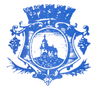 ИНФОРМАТОР О РАДУ ОРГАНА ОПШТИНЕ БЕЛА ЦРКВАНовембар 2014.последњи пут ажуриран: септембар 2019.годинеСАДРЖАЈ:ОСНОВНИ ПОДАЦИ О ДРЖАВНОМ ОРГАНУ И ИНФОРМАТОРУ............4СПИСАК ПРОПИСА.......................................................................................7ГРАФИЧКИ ПРИКАЗ ОРГАНИЗАЦИОНЕ СТРУКТУРЕ..............................10СКУПШТИНА ОПШТИНЕ, ПРЕДСЕДНИК ОПШТИНЕ, ЗАМЕНИК                        ПРЕДСЕДНИКА ОПШТИНЕ,ОПШТИНСКО ВЕЋЕ....................................115    ОРГАНИЗАЦИЈА И ДЕЛОКРУГ РАДА ОПШТИНСКЕ УПРАВЕ................196.   ОПШТИ БРОЈЧАНИ ПОДАЦИ О ЗАПОСЛЕНИМА У ОПШТИНСКОЈ        УПРАВИ........................................................................................................247.   ПОДАЦИ О ИСПЛАЋЕНИМ ПЛАТАМА, ЗАРАДАМА И ДРУГИМ        ПРИМАЊИМА..............................................................................................258.   ПОДАЦИ О ИСПЛАЋЕНИМ НАКНАДАМА И ДРУГИМ ПРИМАЊИМА         СВИ ЗАПОСЛЕНИХ.....................................................................................279.   ПОДАЦИ О СРЕДСТВИМА ЗА РАД...........................................................2910.  УСТАНОВЕ И ПРЕДУЗЕЋА ЧИЈИ ЈЕ ОСНИВАЧ ОПШТИНА…………..3311.  ПРАВИЛА У ВЕЗИ СА ЈАВНОШЋУ РАДА................................................3412.  НАЈЧЕШЋЕ ТРАЖЕНЕ ИНФОРМАЦИЈЕ ОД ЈАВНОГ ЗНАЧАЈА..........3813.  ОДЛУКА О БУЏЕТУ ОПШТИНЕ ЗА  2017. ГОДИНУ................................3914. ПОДАЦИ О ЈАВНИМ НАБАВКАМА............................................................9115. ПОДАЦИ О ВРСТАМА И НАЧИНУ ЧУВАЊА ИНФОРМАЦИЈА.............11916. ЛИЦЕ ОВЛАШЋЕНО ЗА РЕШАВАЊЕ ПО ЗАХТЕВИМА ЗА СЛОБОДАНПРИСТУП ИНФОРМАЦИЈАМА ОД ЈАВНОГ ЗНАЧАЈА….......................12117. ЗАХТЕВ ЗА СЛОБОДАН ПРИСТУП ИНФОРМАЦИЈАМА ОД ЈАВНОГЗНАЧАЈА.....................................................................................................12218. ПОСТУПАК ПО ЗАХТЕВУ ЗА СЛОБОДАН ПРИСТУП ИНФОРМАЦИЈАМАОД ЈАВНОГ ЗНАЧАЈА…............................................................................123Одговорно лице за објављивање и редовно ажурирање овог Информатора је  Мирослав Шинжар,заменик начелника општинске управе.У складу са Упутством за објављивање Информатора о раду државног органа («Сл. гласник РС» број 68/2010) овлашћено лице за поступање по захтеву за слободан приступ информацијама од јавног значаја стара се о објављивању и ажурирању података садржаних у Информатору.Ажурирање ће се даље обављати месечно на основу збирке прописа, одлука органа Општине Бела Црква и података које ће достављати начелници Одељења и руководиоци Служби.НАПОМЕНА:Све одлуке органа Општине Бела Црква за протекли период објављене су у «Службеном листу Општине Бела Црква».1.ОСНОВНИ ПОДАЦИ О ДРЖАВНОМ ОРГАНУ И ИНФОРМАТОРУО ИНФОРМАТОРУНа основу члана 39.Закона о слободном приступу информацијама од јавног значаја («Сл. гласник РС» број 120/2001, 54/2007, 104/2009 i 36/2010) и Упутства за објављивање информатора о раду државног органа («Сл. гласник РС» број 68/2010) Општинска управа Општине Бела Црква дана 28.11.2014.године објавила је Информатор о раду органа Општине Бела Црква (у даљем тексу: Информатор), који ће убудуће бити редовно ажуриран.Информaтор је израђен на основу података о раду органа Општине Бела Црква и на основу закона односно одговарајућих општих аката органа Општине.Информатор је израђен у електронском облику и објављен је на wеb страници Општине Бела Црква: www.belacrkva.rsЗаинтересована лица имају право увида у Информатор без накнаде.Свако заинтересовано лице има право да затражи информацију која се налази у поседу власти, осим у случајевима у којима је Закон другачије прописао.Неосновано ускраћивање информација од јавног значаја има за последицу могућност да се тражилац обрати Поверенику за информације од јавног значаја и да на начин предвиђен Законом оствари своје право.Информатор садржи податке о надлежностима органа Општине Бела Црква и Општинске управе, податке о буџету, преглед послова Одељења са описом услуга које се непосредно пружају грађанима, имена изабраних, постављених и именованих лица и руководилаца организационих јединица, о радном времену, лицу овлашћеном за поступање по захтевима за слободан приступ информацијама од јавног значаја и др.Лице овлашћено за решавање по захтевима за слободан приступ информацијама од јавног значаја стара се о објављивању и редовном ажурирању података садржаних у Информатору.Разлози за доношење, како Закона тако и овог Информатора су пре свега:развој демократског друштва у којем јавност има општи интерес да зна о државним пословима,омогућавање грађанима да делотворно контролишу рад државних органа и да буду боље информисани,већа одговорност државних службеника, што умањује разлоге злоупотребе моћи и обезбеђује поштовање људских права и слобода,ефикасно прикупљање података државних органа од стране новинара и јавних гласила ради њихове презентације јавности на начелима демократски уређеног друштва,стицање статуса напредног демократског друштва и савладавање отпора тамо где је он традиционално најчвршћи – у државној бирократији,испуњавање услова за чланство у Савету Европе, који је 2002. године донео препоруку државама чланицама о приступу јавним документима и позвао да својим прописима заштите интерес појединаца да делотворно контролише рад државних органа.Применом Закона о слободном приступу информацијама од јавног значаја и објављивањем овог Информатора и наша локална самоуправа испуњава своје законске обавезе, и тако, не само речима, доприноси приближавању наше државе кругу земаља развијене демократије.Информатор издаје Општина Бела Црква. Лица одговорна за тачност и потпуност података су председник Скупштине општине, Председник општине, секретар Скупштине општине, чланови Општинског већа, начелник Општинске управе, начелници Одељења.Информатор се може добити и у Услужном центру Општине Бела Црква у приземљу зграде Општине као и на web-сајту:www.belacrkva.rsЛице овлашћено за решавање по захтевима за слободан приступ информацијама од јавног значаја је, по овлашћењу, Илија Симић, дипломирани правник запослен у Општинској управи Бела Црква.Контакт подаци овлашћеног лицу су:Илија СимићОпштина Бела Црква Милетићева 226340 БелаЦркваТел. 013/851-224Е-mail:ilijasimic82@gmail.com 1.2. ОСНОВНИ ПОДАЦИ О ДРЖАВНОМ ОРГАНУНазив:                               ОПШТИНА БЕЛА ЦРКВА Адреса:                            МИЛЕТИЋЕВА бр. 2Телефон:                          013/851-224; 851-244Факс:                                 013/851-346Веб презентација:            www.belacrkva.rs                E-mail:                              kabinetbc@mobilpro.rsПИБ:                                  100868214Матични број:                  08108005Радно време:                    07h-15hСПИСАК ПРОПИСА КОЈИ СЕ ПРИМЕЊУЈУ У РАДУ ОРГАНА ОПШТИНЕ БЕЛА ЦРКВАОпштина Бела Црква у вршењу овлашћења из својих надлежности примењује законске и друге опште акте и то:Закон о локалној самоуправи («Сл.гласник РС» број 129/2007, 83/2014, 101/2016 и 47/2018); Закон о јавним набавкама («Сл.гласник РС» број 124/2012, 14/2015 и 68/2015); Закон о експропријацији («Сл. гласник РС» број 53/9,20/2009, 55/2013 и 106/2016); Закон о планирању и изградњи («Сл. гласник РС» број 72/2009, 81/2009, 64/2010-одлука УС, 24/2011,121/2012,42/2013-одлука УС, 50/2013-одлука УС, 98/2013-одлука УС, 132/2014, 145/2014 и 83/2018); Закон о становању («Сл. гласник РС» број 50/92, 76/92, 84/92, 33/93, 53/93, 67/93, 46/94, 47/94, 48/94, 44/95, 49/95, 16/97, 46/98, 26/2001, 101/2005, 99/2011 и 104/2016); Закон о општем управном поступку («Сл.лист РС» број 18/2016 и 95/2018); Закон о становању и одржавању зграда («Сл.гласник РС» број 104/2016); Закон о основним правима бораца, војних инвалида и породица палих бораца («Сл. лист СРЈ» број 24/98, 29/98 и 25/2000, «Сл. гласник РС» 101/2005 и 111/2009-др.закон ); Закон о основама својинскоправних односа («Сл. лист СФРЈ» број 6/80 и 36/90, «Сл. лист СРЈ» број 29/96 и «Сл. гласник РС»115/2005); Закон о здравственом осигурању («Сл. гласник РС» број 107/05, 109/2005, 57/2011 и 110/2012-одлука УС, 119/2012, 99/2014, 123/2014, 126/2014 – одлука УС, 106/2015 i 10/2016 – др. закон); Закон о привредним друштвима („Сл. гласник РС“ број 36/2011,99/2011 и 83/2014- др.закон  и 5/2015); Закон о раду («Сл. гласник РС» број 24/2005, 61/2005,54/2009, 32/2013, 75/2014, 13/2017, 113/2017 и 95/2018); Закон о избеглицама («Сл. гласник РС» број 18/92, 30/2010 и «Сл. лист СРЈ» број 42/2002); Закон о министарствима («Сл. гласник РС» број 44/2014, 14/2015, 54/2015, 96/2015 и 62/2017); Закон о сахрањивању и гробљима («Сл. гласник СРС» број 20/77, 24/85 и 6/89 и «Сл. гласник РС» 53/93, 67/93, 48/94 и 101/2005); Закон о правима бораца, војних инвалида и чланова њихових породица («Сл. гласник СРС» број 54/89 и «Сл. гласник РС» 137/2004); Закон о пољопривредном земљишту («Сл. гласник РС» број 62/2006, 65/2008- др.закон 41/2009 и 112/2015); Закон о оверавању потписа, рукописа и преписа («Сл. гласник РС» број 93/2014 и 22/2015); Закон о републичким административним таксама («Сл. гласник РС» број 43/2003, 51/2003, 61/2005, 101/2005, 5/2009, 54/2009, 50/2010, 70/2011, 55/2012, 93/2012, 47/2013, 65/2013,57/2014,45/2015,83/2015,112/2015, 50/2016,61/2017, 113/2017, 3/2018, 50/2018 и 65/2018); Закон о културним добрима («Сл. гласник РС» број 71/94, 52/2011,99/2011); Закон о култури («Сл. гласник РС» број 72/2009,13/2016 и 30/2016); Закон о матичним књигама («Сл. гласник РС» број 20/2009,145/2014); Закон о држављанству Републике Србије («Сл. гласник РС» број 135/2004 и 90/2007); Закон о пензијском и инвалидском осигурању («Сл. гласник РС» број 34/2003, 64/2004, 84/2004, 85/2005, 101/2005, 63/2006, 5/2009, 107/2009 и 101/2010, 93/2012, 62/2013, 108/2013, 75/2014 i 142/2014); Закон о облигационим односима («Сл. лист СФРЈ» број 29/78, 39/85,   45/89, 57/89, «Сл. лист СРЈ» број 31/93, и «Сл.лист СЦГ» број 1/2003); Закон о комуналним делатностима («Сл. гласник РС» број 88/2011, 104/2016 и 95/2018);- 	Закон о избору народних посланика («Сл. гласник РС» број 35/2000, 57/2003, 72/2003, 75/2003,18/2004, 101/2005, 85/2005 и 104/2009); -	Закон о печату државних и других органа («Сл. гласник РС» број 101/2007);       -    Закон о буџетском систему («Сл. гласник РС» број 54/2009,            73/2010, 101/2010, 101/2011, 93/2012, 62/2013, 63/2013 - ispr.,                   108/2013,142/2014, 68/2015 - dr. zakon i 103/2015, 99/2016, 113/2017 и              95/2018 );       -    Закон о финансирању локалне самоуправе («Сл. гласник РС» број            62/2006, 47/20111,93/2012, 99/2013 – усклађени дин.изн.., 125/2014 –             усклађени дин.изн. и 95/2015 – усклађени дин.изн., 104/2016, 96/2017 и              95/2018); Закон о безбедности саобраћаја на путевима («Сл. гласник РС» број 41/2009, 53/2010,101/2011, 32/2013 – одлука УС, 55/2014, 96/2015 – др.закон,9/2016 – одлука УС, 24/2018, 41/2018 и 87/2018); Закон о основама система образовања и васпитања («Сл. гласник РС» број 88/2017, 27/2018 и 10/2019); Закон о окупљању грађана («Сл. гласник РС» број 51/92, 53/93, 67/93, 48/94 и 101/2005 и «Сл. лист СРЈ» број 21/2001 ); Закон о порезима на имовину («Сл. лист СРЈ» 42/2002,«Сл. гласник РС» број 26/2001, 80/2002, 135/2004, 61/2007, 5/2009, 101/2010, 24/2011, 78/2011 и 57/2012,  47/2013 и 68/2014 – др.закон, 95/2018 и 99/2018); Закон о заштити животне средине («Сл. гласник РС» број 135/2004, 36/2009, 72/2009,43/2011, 14/2016, 76/2018 и  95/2018); Закон о јавној својини („Сл. гласник РС“ број 72/2011,88/2013, 105/2014, 104/2016, 108/2016, 113/2017 и 95/2018); Закон о управљању отпадом («Сл. гласник РС» број 36/2009, 88/2010 и 14/2016); Закон о јавним предузећима («Сл. гласник РС» број15/2016)Породични закон («Сл. гласник РС» број 18/2005,72/2011 и 6/2015); Закон о слободном приступу информацијама од јавног значаја («Сл. гласник РС» број 120/2004, 54/2007, 104/2009 и 36/2010); Закон о заштити података о личности («Сл. гласник РС» број 97/2008, 104/2009,104/2009 и 107/2012); Закон о јавном дугу («Сл. гласник РС» број 61/2005, 107/2009, 78/2011 и 95/2018); Закон о јединственом бирачком списку („Сл. гласник РС“ број 104/2009 и 99/2011); Закон о пореском поступку и пореској администрацији („Сл. гласник РС“ број 80/2002, 84/2002, 23/2003, 70/2003, 55/2004, 61/2005, 85/2005, 62/2006, 63/2006, 61/2007, 20/2009, 72/2009, 53/2010, 101/2011, 2/2012,93/2012, 47/2013, 108/2013, 68/2014, 105/2014, 91/2015 – аутентично тумачење, 112/2015 i 15/2016,108/2016, 30/2018 и 95/2018); Закон о социјалној заштити («Сл. гласник РС» 21/2011); Закон о озакоњењу објеката («Сл. гласник РС» 96/2015 и 83/2018);Закон о запосленима у аутономним покрајинама и јединицама локалне самоуправе («Сл. гласник РС» 21/2016, 113/2017 и 95/2018);Закон о начину одређивања максималног броја запослених у јавном сектору («Сл. гласник РС» број 68/2015, 81/2016 и 95/2018); Закон о претварању права коришћења у право својине на грађевинском земљишту уз накнаду («Сл.гласник РС» број.64/2015);Закон о пољопривредном земљишту («Сл.гласник РС» број 62/2006, 65/2008, 41/2009, 112/2015, 80/2017 и 95/2018);Закон о угоститељству («Сл.гласник РС» број 17/2019);Закон о туризму («Сл.гласник РС» број 17/2019); Закон о просветној инспекцији («Сл.гласник РС» број 27/2018);Закон о превозу путника у друмском саобраћају («Сл.гласник РС» број 68/2018, 41/2018, 44/2018 и 83/2018);Закон о порезу на додатну вредност («Сл.гласник РС» 84/2004, 86/2004, 61/2005, 61/2007, 93/2012, 108/2013, 6/2014, 68/2014, 142/2014, 5/2015, 83/2015, 5/2016, 108/2016, 7/2017, 113/2017, 13/2018, 30/2018 и 4/2019);Закон о локалним изборима («Сл.гласник РС» број 129/2007, 34/2010 и 54/2011)Уредба о канцеларијском пословању органа државне управе («Сл. гласник РС» број 80/92, 45/2016); Уредба о условима, критеријумима и начину остваривања права на конверзију права коришћења у право својине уз накнаду, као и о начину одређивања тржишне вредности грађевинског земљишта и висине накнаде по основу конверзије права коришћења у право својине уз накнаду («Сл. галсник РС» 67/2011,20/2012 и 109/2013); Уредба о условима прибављања и отуђења непокретности непосредном погодбом, давању у закуп ствари у јавној својини и поступцима јавног надметања и прикупљања писмених понуда ( «Сл. гласник РС» број 24/2012, 48/2015 и 99/2015); Уредба о енергетски угроженом купцу («Сл. гласник РС» бр.113/2015,48/2016,88/2016 и 49/2017)Уредба о условима и начину под којима локална самоуправа може да отуђи или да у закуп грађевинско земљиште по цени, мањој од тржишне цене, односно закупнине или без накнаде («Сл. гласник РС» број 61/2015); Правилник о утврђивању процента војног инвалидитета («Сл. лист СРЈ» бр. 37/98 и «Сл. лист СЦГ» број 1/2003); Правилник о начину уписа чињенице држављанства у матичну књигу рођених, обрасцима за вођење евиденције о решењима о стицању и престанку држављанства («Сл. лист РС» бр. 22/2005, 84/2005 и 121/2007)Такође, приликом обављања рада у својој надлежности, Општинска управа користи и све општинске одлуке, правилнике, закључке и решења која су донешена како би се побољшао рад и прецизније одредила надлежност и делокруг рада Општинске управе.Сви општински прописи које користи у раду општинска управа објављени су у службеном листу општине Бела Црква.3.ГРАФИЧКИ ПРИКАЗ ОРГАНИЗАЦИОНЕ СТРУКТУРЕ ОПШТИНЕ БЕЛА ЦРКВАОргане општине чине: Скупштина општине, председник општине, Општинско веће и Општинска управаШема органа општине Бела ЦркваПредседника Скупштине општине и заменика председника Скупштине општинебира Скупштина општине.Секретара Скупштине општине и заменика секретара Скупштине општине поставља Скупштина општине.Председник општине може имати два помоћника.Помоћнике Председника општине поставља Председник општине.Општинско веће чине председник општине, заменик председника општине и 9 чланова.Општинско веће образује радне тимове,радне групе,комисије и друга тела.Општинску управу чине Одељења и Службе.4.СКУПШТИНА ОПШТИНЕ,       ПРЕДСЕДНИК ОПШТИНЕ, ЗАМЕНИК       ПРЕДСЕДНИКА ОПШТИНЕ,       ОПШТИНСКО ВЕЋЕ Општина врши послове из своје надлежности утврђене Уставом и Законом, послове из оквира права и дужности Републике који су јој Законом поверени као и послове које јој повери Аутономна Покрајина Војводина.Општина доноси:програме развоја општине и појединих делатности, просторни план, урбанистичке планове, буџет и усваја завршни рачун, утврђује, наплаћује и контролише изворне приходе који јој припадају, утврђује стопе изворних прихода и начин и мерила за одређивање висине локалних такси и накнада, -уређује и обезбеђује обављање и развој комуналних делатности (водоснабдевање, пречишћавање отпадних вода, топловоди, линијски месни и међумесни превоз путника у друмском саобраћају, такси превоз, одржавање чистоће, одржавање депонија, уређивање и коришћење пијаца, паркова, зелених и рекреационих површина, јавне површине, јавна паркиралишта, јавна расвета, уређивање и одражвање гробља и сахрањивање и друго), организује и обезбеђује материјалне и друге услове за њихово обављање, оснива јавна предузећа и установе, стара се о одржавању стамбених зграда и утврђује висину накнаде за њихово одржавање, спроводи поступак исељења бесправно услељених лица у станове и заједничке просторије у стамбеним зградама, доноси програме уређења грађевинског земљишта, утврђује висину накнаде на уређивање и коришћење грађевинског земљишта, доноси и спроводи планове и програме и пројекте локалног економског развоја, промовише економске потенцијале општине, подстиче оснивање нових привредних субјеката и отварање нових радних места, управља пословним простором у власништву Општине, стара се о заштити животне средине, доноси стратешка документа из разних области, уређује и одржава локалне путеве и тротоарe,-уређује и обезбеђује услове за обављање ауто-такси превоза путника, -стара се о обезбеђењу услова за функционисање образовних установа (дечјих вртића, основних и средњих школа) на својој територији, -оснива и обезбеђује услове за рад културних установа, -обезбеђује услове за образовање и развој културе националних заједница, примарне здравствене заштите, физичке културе и спорта, дечје заштите и туризма, -подстиче развој култруног и уметничког стваралаштва припадника свих националних заједница , финансира и суфинансира програме и пројекте у обалсти културе, ствара услове за рад музеја и библиотека,организује заштиту од елементарних непогода и заштиту од пожара, доноси основе заштите, коришћења и уређења пољопривредног земљишта и стара се о њиховом спровођењу као и о коришћењу пашњака, стара се о природним добрима, подстиче и стара се о развоју туризма и утврђује висину боравишне таксе, уређује радно време и места на којима се могу обављати одређене делатности, управља имовином Општине, користи средства у државној својини и стара се о њиховом очувању и увећању, уређује и утврђује начин коришћења и управљања изворима, јавним бунарима и чесмама, утврђује водопривредне услове, издаје водопривредне сагласности и дозволе, -помаже развој различитих облика самопомоћи и солидарности са лициама са посебним потребама као и лицима која су суштински у неједнаком положају са осталим грађанима, пружа помоћ организацијама инвалида и другим хуманитарним и социјалним организацијама на својој територији, организује службу правне помоћи грађанима, утврђује језике и писма у службеној употреби на територији ошштине, обезбеђујe њихово равноправно коришћење у поступцима пред органима Општине, уређује организацију и рад мировних већа, уређује и организује вршење послова у вези са држањем и заштитом домаћих животиња, - организује вршење послова правне заштите својих права и интереса,ствара услове за унапређивање, остваривање и заштиту људских права и стварање једнаких могућности остваривања људских и мањинских права, пружа помоћ социјално-хуманитарним организацијама, стара се о остваривању, заштити и унапређењу људских права и индивидуалних и колективних права припадника националних мањина и етничких група, о равноправности мушкараца и жена, -обезбеђује исписивање назива места и географских назива, улица, тргова и других јавних натписа на језицима и писмима националних мањина који су у службеној употреби на територији општине, стара се о јавном информисању на језицима националних мањина у службеној употреби на њеној територији, прописује прекршаје за повреде општинских прописа, -образује инспекцијске службе и врши инспекцијски надзор над извршавањем прописа и других општих аката из своје надлежности,уређује и обезбеђује употребу имена, грба и другог обележја општине, помаже рад удружења грађана и организација, уређује и ствара услове за бригу о младима, доноси и реализује стратегију и акциони план политике за младе, -поверава обављање појединих послова из совје надлежности правним или физичким лицима, обавља друге послове од непосредног интереса за грађане, у складу са Уставом, законима, Статутом општине и другим актима.А) СКУПШТИНА ОПШТИНЕСкупштина општине je највиши орган локалне самоуправе који врши основне функције те власти, утврђене Уставом, законима и Статутом Општине.Председника Скупштине општине и заменика председника Скупштине општине бира и разрешава Скупштина из реда одборника.Председник Скупштине општине је Марјан Алексић.Заменик председника Скупштине општине је Ненад Живановић.Секретара Скупштине општине поставља Скупштина на предлог председника Скупштине.Секретар Скупштине општине је Јадранка Милосављевић, дипл.правник.Телефони и и-мејл адреса:Централа 013/ 851-224 и 013/851-244,013/853-346,e-mail: kabinetbc@mobilpro.rsФакс:013/ 851 - 346;Скупштина општине Бела Црква има 33 одборника.Кворум за пуноважно одлучивање чини већина од укупног броја одборника а одлуке доноси већином гласова присутних одборника, уколико законом или другим прописом није друкчије предвиђено.Изузетно Скупштина општине може, пре гласања о неком акту, одлучити да се тај акт донсе већином гласова од укупног броја одборника.Седнице Скупштине општине сазива и њима председава председник Скупштине општине.Седнице се одржавају најмање једном у три месеца.Скупштина општине има следеће надлежности:доноси Сатут и Пословник Скупштине општине,доноси буџет и усваја завршни рачун,утврђује стопе изворних прихода Општине, начин и мерила за одређивање висине локалних такси и накнада,доноси програм развоја општине и акте за њихово остваривање,доноси просторни план и урбанистичке планове и уређује коришћење грађевинског земљишта,бира и разрешава председника и заменика председника Скупштине општине, поставља и разрешава секретара и заменика секретара Скупштине општине, бира и разрешава Председника општине и на његов предлог бира заменика Председника општине и чланове Општинског већа, утврђује општинске таксе и друге локалне приходе који припадају Општини, даје мишљење о републичком, покрајинском и регионалном просторном плану, даје мишљење о законима којима се уређују питања од интереса за локалну самоуправу, одлучује о називима улица, тргова, градских четврти, заселака и насељених места на својој територији, прибавља мишљења националних савета и сагласности надлежних министарстава, утврђује накнаду за уређивање и коришћење грађевинског земљишта, доноси акт о јавном задуживању Општине, прописује радно време угоститељских , трговинских и занатских објеката, даје сагласност на употребу имена, грба и другог обележја Општине, доноси акт о организацији Општинске управе, оснива стална и повремена радна тела за разматрање питања из њене надлежности, разматра извештаје о раду и даје сагласност на програм рада корисника средстава буџета и јавних предузећа и установа и других јавних служби или предузећа чији је оснивач или један од оснивача Општина Вршац, одлучује о сарадњи и удруживању са другим градовима и општинама, информише јавност о свом раду, именује чланове школских одбора основних и средњих школа на њеној територији, покреће поступак за оцену уставностии законитости закона или другог прописа Републике Србије или АП Војводине којим се се повређује право на локалну самоуправу, усваја етички кодекс понашања функционера, стара се о одржавању и утврђује висину накнаде за одржавање стамбених зграда којима управља Општина, поверава, уређује и обезбеђује вршење и разовј комуналних делатности (дистрибуција и пречишћавање воде, производња и снабдевање паром и топлом водом, линијски и месни превоз путника у друмском саобраћају, одржавање чистоће, одржавање депонија, одржавање, уређивање и коришћење пијаца, паркова, зеленила, зелених и рекреационих и других јавних површина, јавних паркиралишта, јавне расвете, уређивање и одржавање гробља и сахрањивање и друго),оснива робне резерве и утврђуеј њихов обим и структуру, уређује и утврђује начин коришћења и управљање изворима, јавним бунарима и чесмама, доноси програме уређења грађевинског земљишта, уређује и обезбеђује вршење послова уређења и коришћења грађевинског земљишта, утврђује и обезбеђује коришћење пословног простора којим управља Општина и утврђује висину накнаде за његово коришћење, утврђује и обезбеђује обављање послова који се односе на изградњу, обнову, реконструкцију, одржавање, заштиту, коришћење, развој и управљање локалним и некатегорисаним путевима, улицама и тротоарима на целој територији општине, уређује и обезбеђује услове и организацију ауто такси превоза путникиа, стара се о заштити животне средине, доноси програме коришћења и заштите природних вредности и програме заштите животне средине, утврђује накнаду за заштиту и унапређење животне средине, 39. оснива установе и организације у области основног образовања, културе, примарне здравствене заштите, физичке културе, спорта, дечје и социјалне заштитеи туризма, прати о безбеђује њихово функционисање, поставља заштитника грађана, обезбеђује заштиту културних добара од значаја за општину, подржава развој културног уметничког аматеризма, ствара услове за рад музеја, библиотека и других установа културе чији је оснивач, организује заштиту од елементарних непогода и заштиту од пожара, 43. доноси основе коришћења , уређења и заштите пољопривредног земљишта, стара се о њиховом спровођењу, стара се о коришћењу пашњака и утрина,утврђује услове за држање и заштиту домаћих животиња и обезбеђује услове карантина за животиње, уређује опште услове за уређење насеља на својој територији, коришћење јавних и других површина и услове и начин коришћења простора за паркирање, уређује услове и начин изградње односно постављања и уклањања објеката на јавним површинама у насељеним местима и на неизграђеном грађевинском земљишту, уређује уклањање објеката који представљају непосредну опасност за живот и здравље људи и безбедност саобраћаја, уређује опште услове и начин изградње и одржавања водовода у сеоским насељима, одлучује о образовању месних заједница, уређује одржавање чистоће, одношење смећа и одражавање локалних депоније на својој територији, издаје «Службени лист Општине Бела Црква», обавља и друге послове утврђене законом, Статутом и другим актима. На основу Закона о комуналним делатностима Скупштина општине и други органи имају у надлежности доношење више аката и регулисање комуналних делатности а на основу Закона о јавној својини надлежности локалне самоуправе у погледу имовинских права и обавеза су проширене.Поред сталних радних тела предвиђених Пословником Скупштине општине, Скупштина општинеоснива као посебна радна тела: савет за праћење примене етичког кодекса, савет за младе и Комисију за равноправност полова.Б) ПРЕДСЕДНИК ОПШТИНЕПредседник општине је Дарко Богосављевић.Телефон и и-мејл адреса: 013/ 853-346, e-mail: kabinetbc@mobilpro.rs факс: 013/ 851-346Председник општине је извршни орган Општине. Бира га и разрешава Скупштина општине из реда одборника.Надлежност Председника општине:представља и заступа Општину,предлаже начин решавања питања о којима одлучује Скупштина општине,наредбодавац је за извршење буџета,одлучује о коришћењу средстава сталне и текуће буџетске резерве,усмерава и усклађује рад Општинске управе,доноси појединачне акте за које је овлашћен законом, статутом или одлуком Скупштине општине,поставља и разрешава помоћнике Председника општине,оснива општинску службу за инспекцију и ревизију коришћења буџетских средстава,одлучује о давању на коришћење односно у закуп, као и о отказу уговора о давању на коришћење односно у закуп и стављање хипотеке на непокретности које користе органи Општине,информише јавност о свом раду,11. образује стручна саветодавна радна тела  за поједине послове из својенадлежности,одговара за благовремено достављање података, списа и исправа на захтев надлежних органа Републике односно АП Војводине који врше надзор над радом и актима извршних органа општине и Општинске управе,одговоран је за законитост рада Општинског већа,обуставља од примене одлуке Општинског већа за које сматра да нису сагласне закону,предлаже пословник о раду Општинског већа,најмање једном годишње извештава Скупштину о извршавњу њених одлука и других акта,врши друге послове утврђене законом, Статутом општине или другим актима;В) ЗАМЕНИК ПРЕДСЕДНИКА ОПШТИНЕЗаменика Председника општине бира и разрешава Скупштина oпштине из реда одборника.Заменик Председника општине је Милица Уљмански.Телефон и и-мејл адреса:заменик Председника општине 013/ 853-346e-mail: kabinetbc@mobilpro.rsфакс: 013/ 851-346Заменик Председника општине врши послове из надлежности Председника општине, у договору са Председником општине, а нарочито када је Председник општине одсутан или спречен да обавља своју дужност.Ц) ОПШТИНСКО ВЕЋЕОпштинско веће је извршни орган Општине. Чланове Већа бира Скупштина општине на предлог кандидата за Председника општине.Кворум за пуноважно одлучивање чини проста већина од укупног броја чланова Већа а одлучује већином гласова присутних чланова.У неким случајевима одлуке доноси већином гласова од укупног броја чланова Већа. Чланови Општинског већа могу бити на сталном раду у Општини. Задужују се за једно или више подручја из надлежности Општине.Општинско веће чине Председник општине, заменик Председника општине и 9 чланова.Председник општине Дарко Богосављевић је члан Већа по функцији и председава седницама Општинског већа.Он представља Веће, сазива и води његове седнице и предлаже дневни ред.Заменик Председника општине, Милица Уљмански, је такође по функцији члан Општинског већа.Чланови Општинског већа су:Eмина Минић- здравство Јовица Пилић-привреда Марко Лазаревић-спорт и омладинаДраган Станковић-пољопривредаИгњатовић Радован-рурални развојЉупче Станковић – туризам и култураЖељко Поповић – комунална делатостСлободан Краварски – месне заједницеНадлежност Општинског већа је да:предлаже Статут Општине, буџет, акт о организацији Општинске управе и све друге акте које доноси Скупштина општине,извршава и стара се о извршавању одлука и других аката Скупштине општине,одлучује о привременом финансирању у случају да Скупштина општине благовремено не донесе одлуку о буџету,врши надзор над радом Општинске управе, поништава или укида акте Општинске управе који нису у сагласности са законом, Статутом и другим општим актима,решава у управном поступку у другом степену о правима и обавезама грађана, предузећа и установа и других организација у управним стварима из надлежности Општине,стара се о извршавању поверених надлежности из оквира права и дужности републике и Аутономне Покрајине Војводине,поставља и разрешава начелника Оштинске управе,образује стручна и друга радна тела за поједине послове из своје надлежности,информише јавност о свом раду,доноси Пословник Општинског већа,даје сагласност на акт о унутрашњем уређењу и систематизацији Општинске управе,даје сагласност на цене комуналних услуга (вода, пречишћавање отпадних вода, одношење смећа, одржавање чистоће, пијачарске и друге комуналне услуге, ауто такси превоза путника, месног и међумесног превоза путника),извештава Скупштину општине најмање једном годишње о извршавњу одлука и других аката Скупштине општине,врши друге послове утврђене законима, Статутом, одлукама Скупштине општине и другим актима.5.ОРГАНИЗАЦИЈА И ДЕЛОКРУГ РАДА ОПШТИНСКЕ УПРАВЕ Општинска управа се образује за вршење управних послова у оквиру права и дужности Општине, стручних послова за потребе Скупштине општине, Председника општине и Општинског већа.Одлуку о организацији Општинске управе доноси Скупштина општине.Општинском управом руководи начелник Општинске управе.Начелника поставља и разрешава Општинско веће на основу јавног огласа на период од 5 година.У току је конкурс за пријем начелника Општинске управе. Заменик начелника је Мирослав Шинжар.Телефон и и-мејл адреса:начелник Општинске управе 013/ 853-346 e-mail: kabinetbc@mobilpro.rsфакс: 013/ 851-346Организација Општинске управе Општине Бела Црква заснива се на одељењима, као основним унутрашњим организационим јединицама и службама.Руководиоце организационих јединица распоређује начелник Општинске управе.Одељење се образује за обављање сродних и међусобно повезаних нормативно-правних, студијско-аналитичких, управних, управно-надзорних, финансијско-материјалних, информатичко-документационих, стручно-оперативних и административних послова.Службе, као посебне организационе јединице, образују се за обављање заједничких послова.У надлежност Општинске управе спадају селедећи послови:припрема нацрта прописа и других аката које доноси Скупштина Општине, Предсеник општине и Општинско веће, извршавање одлука и других аката Скупштине општине, Председника општине Општинског већа, решавање у управном поступку у првом степену о правима и обавезама грађана, предузећа, установа и других организација у управним стварима, управни надзор над извршавањем прописа и других аката, извршавање законских и других прописа чије је извршавање поверено Општини, стручни и други послови које утврди Скупштина општине, Председник општине Општинско веће, достављање најмање једном годишње извештаја о свом раду на извршењу послова из надлежности Општине и поверених послова Скупштини општине, Председнику општине, Општинском већу као и други послови. У надлежност начелника Општинске управе спадају следећи послови:усклађивање рада Општинске управе,одговара за рад Општинске управе,даје мишљење Скупштини општине, саветима и комисијама Скупштине општине о нацртима и предлозима прописа из надлежности управе,доношење појединачних аката из области радних односа запослених у Општинској управи,. доноси правилник о унутрашњем уређењу и систематизацији Општинске          управе уз сагласност Већа,6. обавља друге послове у складу са Законом.Ради извршавања послова утврђених Одлуком о општинској управи Бела Црква, у Општинској управи Општине Бела Црква образују се:        1.Одељење за финансије и друштвене делатности, у оквиру којег ради и локална пореска администарција –у току постављање начелника        2.Одељење за скупштинске,општу управу и заједничке полове-начелник одељења Мирослав Шинжар        3.Одељење за урбанизам, привреду и инспекцијске послове у оквиру којег ради одсек за израду, праћење и реализацију пројеката-начелница одељења Барбара Радосављевић Туртуреја.ОДЕЉЕЊЕ ЗА СКУПШТИНСКЕ, ОПШТИНСКУ УПРАВУ И ЗАЈЕДНИЧКЕ ПОСЛОВЕНАЧЕЛНИК ОДЕЉЕЊАУ току постављење013/851-224 лок.109У овом Одељењу обављају се послови који се односе на стручне, административне и техничке послове за припрему и одржавање седница Скупштине општине и Општинског већа и рад Председника општине и њихових радних тела, обраду и израду изворних одлука и других акта и њихово чување, уређивање и издавање «Службеног листа Општине Бела Црква», дактилографски послови за потребе Скупштине општине, Предсеника општине и општинског већа.Ово Одељење обавља послове који се односе на унапређење организације рада и модернизацију Општинске управе, вођење послова у месним канцеларијама и њихове доставне службе, послове личних стања грађана, вођење матичних књига рођених, венчаних и умрлих, књига држављана, издавање јавних исправа на основу евиденција које се воде и остале послове матичара , нормативно правне послове везане за управу, врши контролу над применом прописа о канцеларијском пословању за изворне послове и друге послове из своје надлежности. У оквиру овог одељења врши се  набавка опреме и канцеларијког материјала, организује послове умножавања материјала , текуће одржавање радних просторија, одражавање чистоће у њима, организује послове противпожарне заштите, заштите на раду и безбедности , одржавање и чување радних просторија и опреме и уређаја, организује коришћење, одржавање и сервисирање службених аутомобила, организује послуживање и друге послове.СЛУЖБА ЗА ПОСЛОВЕ УСЛУЖНОГ ЦЕНТРА Писарница врши оверу докумената, преписа и рукописа, издавање извода из матичних књига, уверења о држављанству, радних књижица, прима уплате, пријем и експедицију поште, даје информације о раду, обезбеђује обрасце захтева за издавање дозвола и остваривање других права и обавеза грађана из надлежности Општинске управе.ОДЕЉЕЊЕ ЗА ФИНАНСИЈЕ И ДРУШТВЕНЕ ДЕЛАТНОСТИНАЧЕЛНИЦА ОДЕЉЕЊАУ току постављање.013/851-224 лок.121Одељење за финансије обавља послове који се односе на израду и праћење реализације Буџета Општине Бела Црква, праћење и остваривање јавних прихода, израду оперативних месечних и тромесечних планова прихода и расхода Буџета, надзор над коришћењем буџетских средстава , праћење финансијско -материјалног пословања буџета , Општинске управе, друштвених делатности и месних заједница, израду тромесечних извештаја и завршног рачуна Буџета, директних и индиректних буџетских корисника као консолидованих извештаја, израду информеција о оствареним јавним приходима и извршеним расходима, обрачун плата и накнада запослених, постављених, изабраних и именованих лица, обрачун накнада члановима Комисија Скупштина општине, одборника и других накнада у складу са законом. Контирање и књижење пословних промена у складу са законом и подзаконским актима, пријем и контролу захтева директних и индиректних буџетских корисника, обрачун појединих обавеза и резервисање буџетских квота за плаћање, ликвидацију обавеза и потраживања директоних и индиректних буџетских корисника односно плаћања трансфер средстава која се врше са текућег рачуна Буџета Општине, праћење стања консолидованог рачуна трезора и предузимање мера за одржавање његове ликвидности, пласман слободних средстава, финансијско планирање, управљање готовинским средтсвима, контролу расхода, управљање финансијским информационим системом и управљање дугом, обављање послова рачуноводства и друго.Ово Одељење обавља и послове који се односе на праћење и примену закона и других прописа из области јавних набавки, обављања стручних и административно-техничких послова у поступку јавних набавки, израђује годишње извештаје о додељеним уговорима о јавним набавкама, израђује годишњи план јавних набавки, врши контролу уговора о јавним набавкама додељеним од стране Општинске управе.ЛОКАЛНА  ПОРЕСКА АДМИНИСТРАЦИЈАЛокална пореска администрација обавља послове вођења првостепеног поступка , утврђивања изворних прихода Општине пореским решењем, канцеларијску и теренску контролу и наплату изворних прихода Општине, покретање и вођење првостепеног прекршајног поступка за учињене пореске прекршаје из области изворних прихода, послове вођења књиговодства изворних прихода Општине, одржавања и развој свог информационог система и друге послове из своје надлежности у складу са законом, одлукама Општине и другим актима.ОДЕЉЕЊЕ ЗА УРБАНИЗАМ, ПРИВРЕДУ И ИНСПЕКЦИЈСКЕ ПОСЛОВЕНАЧЕЛНИК-Снежана Радојичић013/851-224 лок.113Ово Одељење обавља послове који се односе на урбанизам и просторно планирање, грађевинске послове, нормативне послове, стручне послове на изради програма за припрему и израду просторних и урбанистичких планова, предлаже одлуке о доношењу просторних и урбанистичких планова, спроводи стручне контроле и јавни увид у поступоку доношења просторних и урбанистичких планова. Такође спроводи јавни увид стратешке процене утицаја планова на животну средину, даје мишљење на идејне пројекте, потврђује урбанистичке пројекте парцелације (препарцелације), спроводи поступак легализације бесправно изграђених односно реконструисаних објеката, издаје акта о урбанистичким условима, односно изводе из планова, одобрења за изградњу, одобрења за употребу објеката, уређује јавне површине путем одговарајућег планског документа, припрема и израђује планска документа за постављање привремених објеката и на основу тога издаје одобрење за постављање истих и сличних објеката при заузимању јавне површине.Обавља послове за израде предлога прописа односно нормативно регулисање одређених односа у области урбанизма и уређења, заштите и унапређења животне средине, послве на спровођењу поступака процене утицаја и издавање сагласности на студију о процени утицаја и стратешку процену утицаја на животну средину, врши планирање и преузимање мера у случају елементарних и других непогода, води поступке легализације бесправно изграђених објеката.Обавља послове инспекцијског надзора над применом закона и прописа донетих на основу закона у области путева, заштите животне средине, комуналне области и превоза путника у јавном саобраћају. У поступку инспекцијског надзора инспектори воде управни поступак и доносе решења.Врше принудна извршења и покрећу поступак за утврђивање прекршајне и кривичне одговорности за које су овлашћени законом и прописима донетим на основу закона.Одељење обавља и послове надзора над реализацијом програма предузећа која се баве одржавањем комуналне хигијене,одржавањем јавних површина, зелених површина, врши надзор у јавном месном и међу мсеном саобраћају, ауто такси превозу путника локалних путева и улица, врши надзор над радом угоститељских и забавних објеката. Врши надзор над одржавањем јавне чистоће, превоза и депоновања комуналног и другог отпада, саобраћајних ознака и сигнализације , паркирања , постављању привремених пословних објеката, јавне расвете, саобраћаја налокалним путевима и обавља и друге послове.ОДСЕК ЗА ИЗРАДУ, ПРАЋЕЊЕ И РЕАЛИЗАЦИЈУ ПРОЈЕКАТАУ одсеку се врши израда, праћење и реализација пројеката.Врши стручне, административне, техничке и друге послове на вођењу, координирању и сервисирању послова из области локалног економског развоја, обавља послове маркетинга, врши припрему материјала у циљу промовисања економског развоја Општине на сајмовима и другим привредним манифестацијама. Учествује у организацији и реализацији едукативних програма у складу са потребама привредних субјеката и одговарајућих јавних служби у циљу подршке економском развоју Општине. Врши административне и и друге послове које му повери Скупштина општине, председник Општине, Општинско веће и начелник Општинске управе.ОДСЕК ЗА ИНСПЕКЦИЈСКЕ ПОСЛОВЕСа Шефом одсека који мора бити инспектор.СЛУЖБА ЗА КАТАСТАР БЕЛА ЦРКВАСлужба за катастар Бела Црква је организациони део Републичког геодетског завода а за свој рад користи просторије у згради Општине Бела Црква.6.ОПШТИ БРОЈЧАНИ ПОДАЦИ О ЗАПОСЛЕНИМА У ОПШТИНСКОЈ УПРАВИ На дан 01.јуна 2017. године у Општинској управи има укупно 58 (34 жене и 24 мушкарци) запослених лица,заједно са изабраним и постављеним лицима. Квалификациона структура запослених:ПОДАЦИ О ИСПЛАЋЕНИМ ПЛАТАМА, ЗАРАДАМА И      ДРУГИМ ПРИМАЊИМА НА ДАН 31.03.2017.ГОДИНЕПЛАТЕИзабрана лица                                        нето плата-председник општине                           75.150,83 динара-заменик председника општине          72.820,58 динара-председник скупштине                       72.820,58 динара                     -чланови већа                                          21.037,06 динараПостављена лица-секретар скупштине                             64.775,43 динара-помоћник председника                        59.802,35 динара-начелник управе                                   64.775,43 динара-заменик начелника управе                  53.826,29 динара-саветник председника                          45.000,00 динараОпштинска управа -начелник одељења                                51.269,85 динара-начелник одељења финансија               53.548,51 динара-самостални саветник                              46.142,87 динара-самостални саветник у финансијама     51.269,85 динара -саветник                                                 46.142,87 динара -саветник у финансијама                        48.421,53 динара -млађи саветник                                       46.142.87 динара                    -млађи сарадник                                         30.784,70 динара -млађи сарадник у финансијама             33.063,36 динара -виши референт                                        25.190,63 динара-виши референт у финансијама               27.697,16 динара -млађи референт                                       25.190,63 динара  -намештеници 4 и 5 група                       минимална зарадаНА ДАН 09.04.2019.Изабрана лица                                        нето плата-председник општине                           84.431,94 динара-заменик председника општине          81.813,90 динара-председник скупштине                       81.813,90 динара                       -чланови већа                                        25.000,00 динараПостављена лица-секретар скупштине                             72.775,29 динара-помоћник председника                        67.188,03 динара-начелник управе                                   72.775,29 динара-заменик начелника управе                  72.775,29 динараОпштинска управа                -начелник одељења                                  57.601,50 динара-начелник одељења финансија               60.161,65 динара-самостални саветник                              54.913,50 динара-самостални саветник у финансијама     57.601,50 динара -саветник                                                    51.841,42 динара-саветник у финансијама                          54.401,49 динара                     -млађи сарадник                                        34.586,55 динара-млађи сарадник у финансијама              37.146,62 динара -виши референт                                         28.301,60 динара-виши референт у финансијама               31.117,68 динара  -намештеници 4 и 5 група                       минимална зарадаПОДАЦИ О ИСПЛАЋЕНИМ НАКНАДАМА И ДРУГИМ ПРИМАЊИМА СВИХ ЗАПОСЛЕНИХ ЗА ПЕРИОД 01.01.2016.-31.12.2016.ГОДИНЕ.ПОДАЦИ О ИСПЛАЋЕНИМ НАКНАДАМА И ДРУГИМ ПРИМАЊИМА СВИХ ЗАПОСЛЕНИХ ЗА ПЕРИОД 01.01.2017.-31.12.2017.ГОДИНЕ.ПОДАЦИ О ИСПЛАЋЕНИМ НАКНАДАМА И ДРУГИМ ПРИМАЊИМА СВИХ ЗАПОСЛЕНИХ ЗА ПЕРИОД 01.01.2018.-31.12.2018.ГОДИНЕ.ПОДАЦИ О СРЕДСТВИМА ЗА РАДОсновна средства Општинске управе Бела Црква за период 01.01.2016.-31.12.2016.годинеОсновна средства Општинске управе Бела Црква за период 01.01.2017.-31.12.2017.годинеОсновна средства Општинске управе Бела Црква за период 01.01.2018.-31.12.2018.годинеУСТАНОВЕ И ПРЕДУЗЕЋА ЧИЈИ ЈЕ ОСНИВАЧ ОПШТИНА БЕЛА ЦРКВАОпштина Бела Црква  је оснивач следећих установа:ЈКП „Белоцрквански комуналац,ул.Хајдук Вељкова бр.2, Бела ЦркваЈП „Белоцрквански водовод и канализација“, ул.Дејана Бранкова бр.2,  Бела ЦркваДЈУП „Белоцркванска језера“, ул.Пролетерска бр.2, Бела ЦркваЈАТП „Бела Црква“,ул. Првог октобра бб, Бела ЦркваЦентар за социјални рад, ул.Дејана Бранкова бр.7, Бела ЦркваУстанова културних делатности центар за културу Бела Црква, ул.Пролетерска бр.4, Бела ЦркваТуристичка организација општине Бела Црква,ул. Пролетерска бр.2, Бела ЦркваИсторијски архив,ул. Првог октобра бр.40 Бела ЦркваМузеј, ул.Првог октобра бр.38, Бела ЦркваНародна Библиотека, ул.Првог октобра бр.57, Бела ЦркваДом за децу и омладину „Вера Радивојевић“, ул.Јована Цвијића бр.1, Бела ЦркваПРАВИЛА У ВЕЗИ СА ЈАВНОШЋУ РАДАСеднице Скупштине општине су јавне.Скупштина може одлучити да седница Скупштине не буде јавна из разлога безбедности и других разлога утврђених законом.Скупштина може одлучити да објави кратак извештај о раду на затвореној седници, као и одлуке односно друге акте, које су на таквој седници донете.У складу са одредбама Пословника Скупштине општине Бела Црква грађани могу присуствовати седницама Скупштине општине.Представници средстава јавног информисања могу присуствовати седницама Скупштине општине, радних тела, ради обавештавања јавности о њиховом раду.Јавност рада Скупштине обезбеђује се и преносом седница путем електронских медија.У «Службеном листу општине Бела Црква» објављују се: - Статут и све одлуке и други општи акти које доноси Скупштина општине, - појединачни акти које доноси Скупштина општине, када је у појединачном акту одређено да се исти објави у «Службеном листу општине Бела Црква» - акти сталних и повремених радних тела Скупштине општине када је у акту радног тела одређено да се исти објави у «Службеном листу општине Бела Црква», - исправке одлука и других аката објављених у «Службеном листу општине Бела Црква », - други акти Скупштине града за које је то одређено законом или прописом Општине. На огласној табли органа Општине објављују се: - акти сталних и повремених радних тела Скупштине града када је у акту радног тела одређено да се акт објави на огласној табли, - исправке аката објављених на огласној табли, - други акти Скупштине општине за које је то одређено законом или прописом Општине. У «Службеном листу општине Бела Црква » објављују се: - сви општи акти које доноси Председник општине, - појединачни акти Председника општине када је у појединачном акту одређено да се исти објави у «Службеном листу општине Бела Црква » - акти радних тела Председника општине када је у акту радног тела одређено да се исти објави у «Службеном листу општине Бела Црква », - исправке одлука и других аката објављених у «Службеном листу општине Бела Црква», - други акти Председника општине за које је то одређено законом или прописом општине. На огласној табли органа Општине објављују се: - појединачни акти које доноси Председник општине када је у акту одређено да се акт објави на огласној табли, - акти радних тела Председника општине када је у акту радног тела одређено да се акт објави на огласној табли, - сви општи акти које доноси Општинско веће, - појединачни акти Општинског већа када је у појединацном акту одређено да се исти објави у «Службеном листу општине Бела Црква » - акти радних тела Општинског већа када је у акту радног тела одређено да се исти објави у «Службеном листу општине Бела Црква », - исправке одлука и других аката објављених у «Службеном листу општине Бела Црква», - други акти Општинског већа за које је то одређено законом или прописом Општине. На огласној табли органа Општине објављују се: - појединачни акти које доноси Општинско веће када је у акту одређено да се акт објави на огласној табли, - акти радних тела Градског већа када је у акту радног тела одређено да се акт објави на огласној табли, - исправке аката објављених на огласној табли, - други акти Општинског већа за које је то одређено законом или прописом Општине. Јавност рада Општинске управе остварује се преко Скупштине општине, Општинског већа, Председника општине и Начелника или лица која су овлашћена од стране Начелника.Јавност рада Општинске управе остварује се путем: - достављања и подношења извештаја о раду Општинске управе, - давањем информација и саопштења средствима јавног информисања, - давања одговора на питање из делокруга рада и - на други начин којим се обезбеђује јавност рада. Општинска управа може ускратити давање информација ако њихова садржина представља државну, службену или пословну тајну.О давању, односно ускраћивању давања информација о раду Општинске управе одлучује Начелник.У «Службеном листу општине Бела Црква » објављују се: - акти Општинске управе, када је у акту Општинске управе одређено да се исти објави у «Службеном листу општине Бела Црква », - акти радних тела Општинске управе када је у акту радног тела одређено да се исти објави у «Службеном листу општине Бела Црква », - исправке одлука и других аката објављених у «Службеном листу општине Бела Црква », - други акти Општинске управе за које је то одређено законом или прописом Општине. На огласној табли органа Општине објављују се - општи акти Општинске управе, који се не објављују у «Службеном листу општине Бела Црква », а за које постоји законом прописана обавеза објављивања, односно ступају на снагу након објављивања, - акти радних тела Општинске управе када је у акту радног тела одређено да се акт објави на огласној табли, - исправке аката објављених на огласној табли, - други акти Општинске управе за које је то одређено законом или прописом Општине.За сва акта која издаје Општинска управа односно одговарајућа Одељења обрасци захтева, пријава и другог могу се преузети у Писарници Општинске управе.Ту се могу добити све потребне инфорамције за покретање одговарајућих поступака. У писарници се предају попуњени  захтеви и документација која се прилаже уз захтеве. Одељење за урбанизам,привреду и инспекцијске послове израђује Извод из плана ( за локалитете за које су донети планови по Закону о планирању и изградњи) или Акт о урбанистичким условима ( за локалитете за које су донети планови пре ступања на снагу наведеног Закона или док се не донесу планови по одредбама истог тог Закона).Ово Одељење изадаје одобрење за изградњу, пријаву почетка радова, употребне дозволе, води поступке и доноси потребна акта за легализацију бесправно изграђених објеката.У оквиру одељења, комунални инспектори поступају по пријавама и захтевима грађана и воде управни опоступак и доносе решења, врше принудна извршења донетих решења, покрећу поступак за прекршајну и кривичну одговорност, поступају по захтевима и налозима за вршење надзора над одржавањем комуналне хигијене јавних саобраћајних и зелених површина, за заштиту животне средине и друго. На основу захтева странке за преглед пословног простора и оцену испуњености услова заштите и унапређења животне средине, инспекција одређује минималне техничке услове везане за одређене услове заштите животне средине . Захтеви и пријаве странака запримају се у писаном облику , евидентирају се у књигу примљених захтева и распоређују у рад инспектора. Комунални инспектори поступају по одредбама Закона о општем управном поступку и другим законима и актима Скупштине општине.На свако решење странка има право жалбе. Жалба се доставља Општиснком већу као другостепеном органу а путем првостепеног органа односно Одељења урбанизам,привреду и инспекцијске пословее. Послове уиз области заштите животне средине обавља самостални стручни сарадник за заштиту животне средине.Просветна инспекција врши послове инспекцијског надзора и то контролу поступања установе у погледу придржавања закона, других прописа,општих аката осим контроле стручно-педагошког рада, утврђуеј испуњеност услова за почетак рада и проширење делатности, предузима мере ради остваривања права и обавеза ученика и родитеља, наставника, васпитача или стручног сардника и директора, контролише поступак уписа у школу, испуњеност прописаних услова за спровођење испита, преглед прописаних евиденција коју воде установе, налаже решењем уклањање неправилности и недостатака, наређује извршавање прописане мере, забрањује спровођење радњи у установи које су у супротности са законом, подноси пријаву надлежном органу за привредни преступ, кривично дело и прекршај, извештава надлежне органе о предузетим мерама и о свом раду, прима захтеве, молбе и пријаве родитеља и ученика и поступа по њима.У Одељење за скупштинске, општинску управу и заједничке послове корисници услуга су грађани чије је место рођења, венчања или смрти на територији општине Бела Црква. По захтевима странака воде се поступци издвања Извода из матичних књига рођених, венчаних и умрлих , интенрнационални изводи из матичних књига, уверења о чињеницама из матичних кањига, уверења о слободном брачном стању, пријаве склапања брака са домаћим и страним држављанином, склапање брака ван радног времена органа или ван пословних просторија, издаје потврде о венчању, одлучује о склапању брака путем пуномоћника, прима пријаве рођења и смрти, врши упис чињенице рођења, венчања и смрти држављана Републике Србије и дражављана Републике Србије рођених , венчаних и умрлих у иностранству, издаје уверења о држављанству, води поступак промене личног имена, врши уписе на основу правоснажних судских одлука, врши упис личног имена на језику и писму националних мањина, исправке у матичним књигама и друге послове. На решења овог Одељења може се изјавити жалба . По жалби поступа Министарство за државну управу и локалну самоуправу Републике Србије односно Министарство рада и социјалне политике Републике Србије. Грађани са пребивалиштем на територији општине Бела Црква који имају бирачко правао, расељена, избегла и прогнана лица имају право провере подтак у бирачком списку, право увида у бирачки списак, право да захтевају упис, брисање, измену или допуну или исправку унетих података, укидање избегличког статуса, промена адресе, издавање легитимација расељеног лица, промена података у легитимацији расељеног лица , издавање избегличке легитимације и осталих радњи везаних за избегличке легитимације. Утврђује статус енергетски угроженог купца.У Одељењу за финансије и друштвене делатности одлучује се и о правима из области борачко - инвалидске заштите и здравствене заштите као повереним пословима одлучује се у поступцима који се покрећу на захтев учениска II светског рата, учесника у оружаним акцијама после 17.08.1990. године и агресије НАТО на СРЈ, њихових породица, цивилних инвалида ратова, чланова породице храниоца на обавезној војној служби у Војсци Србије. Одлучује о правинма на месечно новчано примање, додатка за негу, накнаду трошкова смештаја у установу социјалне заштите, породични додатак, накнади погребних трошкова, помоћ у случају смтри, личној инвалиднини, додатку за негу и помоћ, ортопедска помагла, о породичној инвалиднини, материјалном обезбеђењу, додатку на децу, накнади трошкова боравка у предшколској установи за треће дете и о другим правима.Одељење за локалну пореску администрацију утврђује изворне приходе јединице локалне самоуправе пореским решењем, врши пореску контролу и редовну и принудну налату тих прихода а то су порез на имовину, осим пореза на пренос апсолутних права и пореза на наслеђе и поклон, локалне административне таксе, локалне комуналне таксе, боравишну таксу и друго. Локална пореска администрација пореским обвезницима омогућава увид у податке којима располаже и који су основ опорезивања.Обвезник пореза на имовину дужан је да поднесе пореску пријаву са тачним подацима до 31.марта. Пореске обавезе се утврђују за непокретну имовину која се налазиНАЈЧЕШЋЕ  ТРАЖЕНЕ ИНФОРМАЦИЈЕ ОД ЈАВНОГ ЗНАЧАЈА Најчешће тражене информације од јавног значаја су информације које се односе на начин организовања комуналне делатности - делатности хватања и збрињавања напуштених и изгубљених паса и мачака и сакупљања њихових лешева, као и на извршавање обавеза које произилазе из ОПШТИНСКИХ одлука којима је уређена ова комунална делатност.Такође, неке од најчешће тражених информација су и: - Број запослених у Општинској управи на одређено време, број запослених на неодређено време;- Која лица се у Белој Цркви налазе на јавним функцијама - списак функционера;- Код лицитације пољопривредног земљишта, које катастарске општине и које парцеле су предмет јавног надметања, својина појединих парцела, услови за учествовање на лицитацији;Ове информације се најчешће траже путем електронске поште (е-маил-ом).Приходи и примања, расходи и издаци буџета утврђени су у следећим износима:Члан 6.II ПОСЕБАН ДЕОУкупни расходи и издаци, укључујући издатке за отплату дуга, у износу од 715.728.077,00 рсд, финансирани из свих извора финансирања распоређују се по корисницима и врстама издатака, и то:III РЕКАПИТУЛАЦИЈАЧлан _9а___.III ИЗВРШАВАЊЕ БУЏЕТА Члан 10.                                                     У складу са Упутством за припрему Одлуке о буџету локалне власти за 2019.годину и пројекцијама за 2020. и 2021. годину, које је донео Министар надлежан за послове финансија на основу одредби члана 36а Закона о буџетском систему („ Службени гласник РС“, бр. 54/2009, 73/2010, 101/2010, 101/2011, 93/2012, 62/2013,63/2013 – исправка, 108/2013, 142/2014 , 68/2015 – др закон, 103/2015 и 99/2016), и Законом о одређивању  максималног броја запослених у локалној администрацији („ Службени гласник РС“, бр. 104/2009, 68/2015 и 81/2016- одлука УС), број запослених код корисника буџета не може прећи максималан број запослених на неодређено и одређено време, и то:-     46 запослених у локалној администрацији на неодређено време ,-     15 запослених у локалној администрацији на одређено време,-     27 запослених  у предшколским установама на неодређено време,-     8 запослених  у предшколским установама на одређено време,-     17 запослених у установама културе на неодређено време,-     5 запослених  у установама културе на одређено време,-      3 запослених  у туристичкој организацији на неодређено време,-      1 запослених  у туристичкој организацији на одређено времеУ овој Одлуци о буџету, средства за плате обезбеђују се за број запослених из става 1. овог члана.Члан 11.За извршавање ове Одлуке о буџету одговоран је Председник општине. Наредбодавац за извршење Одлуке о буџету општине Бела Црква за 2019.годину је Председник општине Бела Црква, и одговоран је за законито и наменско коришћење средстава распоређених Одлуком о буџету општине Бела Црква за 2019.годину.Наредбодавац за располагање средствима на Консолидованом рачуну трезора општине Бела Црква је председник општине Бела Црква и одговоран је за начин пласирања средстава са Консолидованог рачуна трезора, руководећи се начелом економичности, ефикасности и рационалности, а у складу са Правилником о начину располагања средствима на Консолидованом рачуну трезора општине Бела Црква.Члан 12.               Наредбодавац директних и индиректних корисника буџетских средстава је функционер (руководилац), односно лице које је одговорно за управљање средствима, преузимање обавеза, издавање налога за плаћање који се извршавају из средстава органа, као и за издавање налога за уплату средстава која припадају буџету. За законито, наменско, економично и ефикасно коришћење средстава распоређених у разделу Скупштина општине, одговоран је Председник Скупштинеопштине Бела Црква. За законито, наменско, економично и ефикасно коришћење средстава распоређених у разделу Председник општине, одговоран је Председник општине Бела Црква.За законито, наменско, економично и ефикасно коришћење средстава распоређених у разделу Општинско веће, одговоран је Председник општине Бела Црква. За законито, наменско, економично и ефикасно коришћење средстава распоређених  у разделу Општинска управа, одговоран је Начелник Општинске управе. За законито, наменско, економично и ефикасно коришћење средстава распоређених Предшколској установи, одговоран је директор Предшколске установе. За законито, наменско, економично и ефикасно коришћење средстава распоређених установама из области културе: Народној Библиотеци, Историјском Архиву и Центру за културу, одговорни су директори: Народне Библиотеке,Историјског Архива и Центра за културу. За законито, наменско, економично и ефикасно коришћење средстава распоређених Туристичкој организацији Општине Бела Црква, одговоран је директор Туристичке организације. За законито, наменско, економично и ефикасно коришћење средстава распоређених основним и средњим школама, одговорни су директори основних и средњих школа. За законито, наменско, економично и ефикасно коришћење средстава распоређених осталим корисницима буџета, одговорни су руководиоци корисника буџета.Сви корисници буџета су у обавези да се приликом располагања средствима буџета руководе начелом штедљивости и рационалности при коришћењу одобрених средстава, и одговорни су за преузимање обавеза, њихову верификацију, издавање налога за плаћање, које треба извршити из средстава органа којим руководе, а која су им додељења Одлуком о буџету за 2019. годину. Исто тако су одговорни и за издавање налога за уплату средстава која припадају буџету.Члан 13.Oрган управе надлежан за финансије обавезан је да редовно прати извршење буџета и најмање два пута годишње информише Председника општине и Општинско веће, а обавезно у року од 15 дана по истеку шестомесечног, односно деветомесечног периода.У року од петнаест дана по подношењу извештаја из става 1. овог члана, Председник општине и Општинско веће усвајају и достављају извештај Скупштини општине.Извештај садржи и одступања између усвојеног буџета и извршења и образложење великих одступања.Члан 14.Примања буџета и средства остварена из додатних примања директних и индиректних корисника буџета, распоређују се по ближим наменама, њиховим финансијским плановима.Годишњи програм и финансијски план прихода и расхода индиректних и осталих  корисника буџета донoси Управни одбор, односно надлежан орган буџетског корисника и доставља га на сгаласност Скупштини општине. Скупштина усваја годишње планова рада. Распоред остварених прихода вршиће се тромесечним плановима. Сви корисници буџета могу вршити плаћање у границама прописаних квота за одређени квартал.Члан 15.Средства распоређена за финансирање директних и индиректних корисника буџета, корисницима се преносе на основу њиховог писменог захтева са одговарајућом документацијом, за чију исправност су одговорни. Уз захтев, корисници су дужни да доставе комплетну документацију за плаћање ( копију ).Корисници средстава буџета могу користити средства распоређена овом Одлуком, само за намене, за које су им по њиховим захтевима та средства одобрена и пренета.Члан 16.Примања буџета општине Бела Црква, прикупљају се и наплаћују у складу са законом и другим прописима, независно од износа утврђених овом Одлуком за поједине врсте примања.Члан 17.Корисник буџета може преузимати обавезе на терет буџета само до износа апропријације утврђене овом Одлуком, односно Одлуком о буџету општине Бела Црква за 2019. годину.Изузетно, корисници из става 1. овог члана, а у склду са чланом 54. Закона о буџетском систему, могу преузети обавезе по уговору који се односи на капиталне издатке и захтева плаћање у више година, уз сагласност Општинског већа, а највише до износа исказаних у плану капиталних издатака за 2019, 2020 и 2021 годину ове Одлуке. Корисници буџетских средстава су обавезни, да пре покретања поступка јавне набавке за преузимање обавеза по уговору за капиталне пројекте прибаве сагласност органа надлежног за финансије.  Члан 18.Председник општине и Општинско веће могу донети одлуку о измени распоређених средстава за поједине намене у оквиру једног корисника, а највише до 10% од вредности апропријације за расход чији се износ умањује, а у оквиру укупно утврђених средстава буџета и у складу са чланом 61. Закона о буџетском систему, а на основу захтева корисника буџета.Председник општине и Општинско веће могу донети одлуку да се износ апропријације који није могуће искористити, пренесе у текућу буџетску резерву, а затим да се користи за намене које нису предвиђене буџетом или за намене за које нису предвиђена средства у довољном износу. Укупан износ преусмеравања средстава из претходног става, не може бити већиод износа разлике између буџетом одобрених средстава текуће буџетске резерве и максимално могућег износа средстава текуће буџетске резерве утврђеног овим законом. Одлуку о промени апропријације из општих прихода буџета и преносу апропријације у текућу буџетску резерву, у складу са чланом 61. Закона о буџетском систему доноси општинско веће.Члан 19.Решење о употреби текуће буџетске и сталне буџетске резерве на предлог органа управе надлежног за финансије доноси председник, односно општинско веће.У складу са чланом 64. Закона о буџетском систему, Општинско веће може да донесе Одлуку о отварању буџетског фонда, како би се поједини буџетски приходи и расходи и издаци водили одвојено, а ради остварења циља који је предвиђен посебним републичким, односно локалним прописом или међународним споразумом.Члан 20.Општинско веће одговорно је за спровођење фискалне политике и управљање јавном имовином, приходима и примањима и расходима и издацима на начин предвиђен Законом о буџетском систему. Овлашћује се Председник општине, да у складу са чл. 27 ж Закона о буџетском систему, може поднети захтев Министарству финансија за одобрење фискалногдефицита изнад утврђеног дефицита од 10%, уколико је резултат реализације јавних инвестиција.Члан 21.Буџетски корисници су дужни, да на захтев надлежног одeљења, односно Одељења за финансије , ставе на увид документацију о њиховом финансирању, као и да достављају извештаје о остварењу прихода и извршењу расхода у одређеном периоду ( најмање тромесечно ), укључујући и приходе које остваре сопственом делатношћу и из других извора прихода.Члан 22.Средства распоређена овом Одлуком преносе се корисницима сразмерно оствареним приходима буџета. Ако се у току године примања буџета смање, издаци буџета ће се извршавати по приоритетима, и то: обавезе утврђене законским прописима на постојећем нивоу и минимални стални трошкови неопходни за несметано функционисање корисникабуџетских средстава.Члан 23.Корисник буџетских средстава који одређен расход извршава из средстава буџета и из других прихода, обавезан је да измирење тог расхода прво врши из прихода из тих других извора.Ако корисници буџетских средстава не остваре додатне приходе у планираном износу, апропријације утврђене из тих прихода неће се извршавати на терет средстава буџета.Ако корисници буџетских средстава остваре додатне приходе у износу већем од износа планираног овом Одлуком, могу користити та средства до нивоа до кога су та средства и остварена, а за намене утврђене овом Одлуком. Обавезе преузете у 2019 години у складу са одобреним апропријацијама у 2018. години, а не извршене у току 2018. године, преносе се у 2019.годину и имају статус преузетих обавеза и извршавају се на терет одобрених апропријација овом Одлуком.Члан 24.Директни и индиректни корисници буџетских средстава у 2019. години, обрачунату исправку вредности нефинансијске имовине исказују на терет капитала, односно не исказују расход амортизације и употребе средстава за рад.Члан 25.Непосредну контролу и преглед поднете документације за плаћање и пренос средстава свакодневно, врши самостална интерна контрола. Ради законитог и наменског извшења буџета, самостална интерна контрола, врши непосредну контролу утрошка средстава као и контролу финансијског и материјалног пословања корисника буџета. Приликом контроле, овлашћено лице ће извршити увид у евиденцију и документацију о стању и коришћењу средстава из буџета, а корисник тих средстава је дужан да овлашћеном лицу, на његов захтев, пружи потребну документацију и неопходне податке. Непотпуна и неадекватна документација се на захтев интерне контроле  мора допунити. Уколико корисник буџета не поступи по захтеву, обуставиће се пренос планираних средстава из буџета, док се утврђени недостаци не отклони.Интерна контрола која је организована у оквиру Органа управе, врши преглед документације за све кориснике буџета, на основу које се одобравају средства и преносе корисницима за плаћања.Члан 26.Директни и индиректни корисници буџета, уговоре о набавци добара, пружању услуга и извођењу грађевинских радова, додељују у складу са одредбама Закона о јавним набавкама ( « Службени гласник РС «, број 124/2012, 14/2015 и 64/2015). Набавком мале вредности, у смислу прописа о јавним набавкама, сматра се набавка чија је вредност дефнисана чланом 39.  Закона о јавним набавкама.Члан 27.Уколико корисник буџета својом делатношћу изазове судски спор, извршење правоснажних судских одлука и судска поравнања, извршавају се на терет његових средстава, а у складу са чланом 56 Закона о буџетском систему.Члан 28.                                                                                                                                                                                                                                                                                                                                                                                                                                                                                                                                                                                                                                                                                                                                                                                                                                                                                                                                                                                                                                                                                                                                                                                                                                                                                                                                                                                                                                                                                                                                                                                                                                                                                                                                                                                                                                                                                                                                                                                                                                                                                                                                                                                                                                                                                                                                                                                                                                                                                                                                                                                                                                                                                                                                                                                                                                                                                                                                                                                                                                                                                                                                                                                                                                                                                                                                                                                                                                                                                                                                                                                                                                                                                                                                                                    У случају недовољног прилива средстава у буџет, а за редовно измиривање обавеза, буџет може користити краткорочне позајмице, које се морају вратити пре краја буџетске године у којој су уговорене, а не смеју прећи 5% укупно остварених прихода Буџета ЈЛС у претходној години,  уз претходно прибављено мишљење Министарства финансија, а у складу са Законом о буџетском систему и у складу са чланом 35 и 36 Закона о јавном дугу  ( Службени гласдник РС  број 61/2005, 107/2009 и 78/2011).        У складу са горе наведеним законским прописима, локалне власти се могу такође, дугорочно задуживати, а ради финансирања капиталних инвестиционих расхода предвиђених у буџету локалне власти. Уколико дође до дугорочног задуживања локалне власти, износ главнице и камате у том случају не може бити већи од 15% укупно остварених текућих прихода ЈЛС у претходној години.За финансирање дефицита текуће ликвидности, који може да настане услед неуравнотежености кретања у приходима и расходима буџета, председник општине може се задужити у складу са одредбама члана 35. Закона о јавном дугу (Службени гласник РС број 61/2005, 107/2009, 78/2011 и 68/2015).Члан 29.Корисник буџетских средстава не може, без претходне сагласности Председника општине и тела Владе, засновати радни однос са новим лицима до краја 2019. Године уколико средства потребна за исплату плата тих лица нису обезбеђена у оквиру износа средстава која су, у складу са овом Одлуком, предвиђена за плате том буџетском кориснику.Члан 30.Као и у претходним годинама, и у буџетској 2019.години, не треба планирати обрачун и исплату божићних, годишњих и других врста награда и бонуса предвиђених посебним и појединачним колективним уговорима, за директне и индиректне кориснике буџетских средстава локалне власти, осим јубиларних награда за запослене који су то право стекли у 2019. години. До краја 2019. године, забрањено је заснивање радног односа са новим лицима, као и ограничење броја запослених на одређено време због повећаног обима посла и лица ангажованих ван радног односа на 10% у односу на број запослених на неодређено време.Члан 31.Новчана средства буџета општине, директних и индиректних корисника средстава буџета, као и других корисника јавних средстава који су укључени у Консолидовани рачун трезора општине, воде се и депонују на Консолидованом рачуну трезора.Средства која се 31. децембра 2018. године налазе на рачунима индиректних корисника средстава буџета, усмеравају се на Консолидовани рачун трезора општине Бела Црква.Корисници буџетских средстава, до 31 децембра 2018. године, пренеће на рачун извршења буџета општине сва средства која нису утрошена за финансирање расхода у 2018. години, која су тим корисницима пренета у складу са Одлуком о буџету општине за 2018. годину.У случају да за извршење одређеног плаћања корисника саредстава буџета, није постојао правни основ, средства се враћају у буџет.Члан 32.Oвлашћује се Општинско веће да може да врши усклађивање исказаних прихода и расхода са прописаним класификацијама, односно са евентуалним изменама у контном плану за буџетски систем.Члан 33.Ова Одлука ступа на снагу осмог дана од дана објављивања у Службеном листу општине Бела Црква, а примењиваће се од 01. јануара 2019. године.Члан 34.Одлуку, објавити у «Службеном листу» Општине Бела Црква, интернет страници општине и са образложењима, табелама о броју запослених и планираној маси средстава за плате,  доставити Министарству финансија Републике Србије, у роковима прописаним чланом 31. Закона о буџетском систему.СКУПШТИНА ОПШТИНЕ БЕЛА ЦРКВА                                ПРЕДСЕДНИК СКУПШТИНЕ ОПШТИНЕБрој:   011-33/2018-01                                                                                              Марјан АлексићДана: 20.12.2018.Бела Црква                                                                                           О Б Р А З Л О Ж Е Њ ЕБ У Џ Е Т А  З А  2019.  Г О Д И Н УПравни основ за доношење Одлуке о буџету општине Бела Црква за 2019.годину садржан је у преамбули нормативног дела Одлуке о буџету општине Бела Црква за 2018. годину односно, члан 92 и 97 Устава Републике Србије, члан 25 Закона о буџетском сустему ( «Службени гласник РС», број 54/2009, 73/2010,  101/2010, 101/2011,  93/2012,  62/2013,  63/2013 – исправка, 108/2013, 142/2014 и 68/2015 – др. закон, 103/15 и 99/16 и 113/17), члан 18 и 30 Закона о локалној самоуправи («Службени гласник РС» број 129/2007 и 83/2014),  члан 5 Закона о финансирању локалне самоуправе ( «Службени гласник РС», број 62/2006,  47/2011 и 93/2012), Упутство за припрему Одлуке о буџету локалне власти за 2019. годину  са пројекцијама за 2020. и 2021. годину, од новeмбра месеца 2018.године и члана 14, 35 и 36  Статута Општине Бела Црква  («Службени лист општине Бела Црква» број  8/2008, 1/2009, 3/2010, 4/2014, 8/2012 и 9/2016).У складу са Законом о буџетском систему сви буџетски корисници од доношења Закона о буџету Републике Србије и одлука о буџетима локалне власти за 2015. годину, исказују своје буџете  на програмски начин.Увођење програмског буџета представља део шире реформе управљања јавним финансијама, која ставља нагласак на утврђивању приоритета и оптимизацију потрошње у циљу подстицања привредног раста и ефикасног пружања квалитетних услуга јавне управе.У програмском буџету акценат је на учинку мера финансираних из буџета којима се процењује ефективност и ефикасност потрошње.Сви трошкови директно се везују за спровођење програма, програмских активности и пројеката којима се остварују јавне политике.Програм представља скуп мера које корисници буџета спроводе у складу са својим кључним надлежностима.Програм се састоји од независних, али тесно повезаних компонената -  програмских активности или пројеката. Алокација средстава опредељених за програм врши се апропријацијама везаним за програмске активности и пројекте у оквиру програма.Програм се утврђује и спроводи од стране једног или више корисника буџета и није временски ограничен.Програмска активност је текућа делатност корисника буџета, чијим спровођењем се постижу циљеви који доприносе достизању циљева програма.Програмска активност мора бити део програма, спроводи се од стране само једног корисника буџета и није временски ограничена.Пројекат је временски ограничен пословни подухват корисника буџета чијим се спровођењем постижу циљеви  који такођер доприносе постизању циљева програма. Пројекти могу представљати краткорочни инструмент утврђене јавне политике.	Циљ програма је специфичан друштбвени или економсдки ефекат – крајњи исход   треба остварити у средњем року ( 3 – 5 година) спровођењем мера у оквиру програма.	Циљ програмских активности или пројеката може се односити на крајњи исход  (одређени друштвени и економски ефекат), али и на непосредне излазне резултате који се остварују спровођењем програмске активности или пројеката у краткорочном или средњорочном периоду. 	Излазни резултати су производи или услуге које пружају корисници буџета.У пракси већину излазних резултата представљају услуге које корисник буџета пружа грађанима и привреди, као и услуге које пружа другим корисницима буџета или државном сектору у целини.	Циљ је израз онога што се настоји постићи, док се индикатором учинка мери тј.утврђује да ли се циљ постиже.	Индикаторима излазног резултата најчешће се мере квантитет, квалитет или ефикасност пружања јавне услуге.Одлука о буџету општине, односно буџет општине,  представља најважнију економско финансијску одлуку у корпусу одлука које доноси локална скупштина.Буџет је свеобухватан план прихода и примања и план расхода и издатака и представља основни инструмент економске политике Владе на републичком , односно извршне и законодавне власти на општинском нивоу. Буџет дефинише оквире јавне потрошње и опредељује висину прихода.Приходи и примања буџета прикупљају се и наплаћују у складу са законом и другим прописима, независно од износа утврђених у буџету за поједине врсте прихода и примања.Значи да наплата прихода није ограничена износима исказаних прихода у буџету.Полазна основа за планирање обима буџета за 2019.годину су укупни приходи и примања за три квартала у 2018. години и њихова процена за задњи квартал 2018  године. На основу приходне стране, утврђује се расходна страна по наменама и  програмимa, која зависи од програмских садржаја корисника буџета  и законских прописа.Основни економски параметри који су коришћени при пројекцији буџета за 2019.годину, а садржани су у  Фискалној стратегији  и напред наведеном Упутству  су: реалан раст БДП од 4,2 %, у 2018 години, односно 3,5% у 2019. години, 4,0% у 2020. години и 4,0% у 2021. години, потрошачке цене ( годишњи просек )  2,1% у 2018. години, 2,3% у 2019. години,  3,0% у 2020 и  3,0% у 2021. години и потрошачке цене ( крај периода )  2,6% у 2018. години, 2,4% у 2019. години,   и по 3,0% у 2020 и 2021. години . Циљ фискалне консолидације у наредном периоду је снижавање дефицита и заустављање раста јавног дуга и успостављање тренда његовог опадања.Ради лакшег остваривања ових изазовних циљева договорен је аранжман са ММФ који је дао кредибилитет реформама и обезбедио повољну позицију државе на међународном финансијском тржишту. Основне мере фискалне консолидације у наредне три године су смањење масе зарада у јавном сектору и пензија и унапређење рада и корпоративизација највећих јавних државних предузећа.Осим тога, прилагођавање на расходној страни ће се обезбедити кроз смањење субвенција и расхода за робе и услуге, као и кроз ефикаснији рад локалних самоуправа. На приходној страни приоритет ће бити борба против сиве економије и пореске евазије.Приоритет у финансирању у наредној години биће:•	адекватно финансирање функционисања буџетских корисника,•            У својим одлукама о буџету за 2019.годину, локална власт масу средстава за плате за 2019. годину треба да планира у складу са одредбама Закона о буџету Републике Србије за 2018. годину и у складу са Законом о буџетском сустему ( «Службени гласник РС», број 54/2009, 73/2010,  101/2010, 101/2011,  93/2012,  62/2013, 63/2013 – исправка ,  108/2013, 142/2014 и 68/2015 – др. закон, 103/2015 и 99/2016). У циљу даљег фискалног прилагођавања, јединице локалне власти у 2019. години , могу планирати укупна средства потребна за исплату плата запослених који се финансирају из буџета јединице локалне власти, тако да масу средстава за исплату плата  планирају на нивоу исплаћених плата у 2018. години, а највише до дозвољеног нивоа за исплату  у складу са  чланом 40. Закона о буџету Републике Србије   за 2018. годину («Службени гласник РС», број 113/2017). Укупна планирана маса средстава за плате увећана је у:- органима и службама локалне власти и месним заједницама за 7%- установама социјалне заштите за 9%- предшколским установама за 7%- осталим јавним службама 7%Препорука је да буџетски корисници у буџетској процедури преиспитају и потребу смањења других накнада за рад ( уговори о делу, привремено-повремени послови), а све у циљу фискалног прилагођавања.Као и у претходним годинама, и у буџетској 2019.години, не треба планирати обрачун и исплату божићних, годишњих и других врста награда и бонуса предвиђених посебним и појединачним колективним уговорима, за директне и индиректне кориснике буџетских средстава локалне власти, осим јубиларних награда за запослене који су то право стекли у 2019. години.  До краја 2019. године, забрањено је заснивање радног односа са новим лицима, као и  ограничење броја запослених на одређено време због повећаног обима посла и  лица ангажованих ван радног односа на 10%  у  односу на број запослених на неодређено време. На предлог Владе Републике Србије, Скупштина је донела Закон о привременом уређивању основица за обрачун и  исплату плата, односно зарада и   других сталних примања код корисника јавних средстава, који је објављен у “ Службеном гласнику РС” број 116/14 од 27. Октобра 2014. године. У складу са  чланом 5. Став1. Закона, основица за обрачун и   исплату плата код корисника јавних средстава, утврђена законом, другим прописом или другим општим или појединачним актом, који је у примени на дан доношења овог закона, умањује се. Средства добијена по основу умањења у складу са напред наведеним Законом, треба планирати на апропријацији економској класификацији 465 – Остале дотације и трансфери.Област плата буџетских корисника уређена је великим бројем прописа, услед недостатка закона који свеобухватно регулише плате запослених у локалној самоуправи. Последично, неопходно је да сваки буџетски корисник примењује прописе који регулишу плате у његовој делатности. Заједничко за све буџетске кориснике је примена Закона о раду, у делу где посебни прописи не  регулишу одређену материју или упућују на примену овог системског закона. •	Ограничење масе средстава односи се и на све остале економске класификације у оквиру групе 41 – расходи за запослене и треба их прилагодити смањењу масе средстава за плате, а у циљу спровођења рационализације и планирати их крајње рестриктивно. •	У оквири групе конта 42 – Коришћење роба и услуга, потребно је учинити максималне напоре и остварити уштеде у односу на средства планирана за ове намене у 2016. години. Уштеде треба пре свега предвидети у оквиру економских класификација 422 - Трошкови путовања, 423 - Услуге по уговору и 424 - Специјализоване услуге, а настојати да се не угрози извршавање сталних трошкова ( 421 – Стални трошкови) у првом реду због Закона о роковима измирења новчаних обавеза у комерцијалним трансакцијама. У оквиру других текућих расхода неопходна је даља штедња, али и реално планирање како неби дошло до стварања доцњи у плаћању обавеза.•	У оквиру субвенција, група конта 45, преиспитати програме по основу којих се дају субвенције, с обзиром на то да даље мере фискалне консолидације подразумевају рационално коришћење средстава субвенција.•	Група конта 48 – Остали расходи, такође треба планирати у складу са рестриктивном политиком која се спроводи у циљу одрживог нивоа дефицита. У циљу транспарентнијег приказивања средстава намењених за финансирање редовног рада политичких субјеката, у складу са Законом о финансирању политичких активности потребно је, у опису апропријације економске класификације 481 – Дотације невладиним организацијама, поебно исказати средства за наведену намену. 	Нови Закон о финансирању политичких активности, предвиђа  смањење буџетских средстава која се издвајају за финансирање редовног рада и изборње кампање политичких субјеката.  Средства из јавних извора која се користе за финансирање редовног рада политичких субјеката чији су кандидати изабрани за посланике, односно одборнике, одређује се на нивоу од 0,105% пореских прихода буџета јединице локалне самоуправе.   •	У оквиру издатака за нефинансијску  имовину, потребно је набавку административне, канцеларијске и друге опреме, планирати уз максималне уштеде, тако да се само врше набавке средстава неопходних за рад. Капитални пројекти су пројекти изградње и капиталног одржавања зграда и грађевинских објеката инфраструктуре од интереса за локалну власт, укључујући услуге пројектног планирања које су саставни део пројекта, обезбеђење земљишта за изградњу, као и пројекти који подразумевају улагања у опрему, машине и другу нефинансијску имовину, а у функцији су јавног интереса. Повећавање капиталних инвестиција у локалну инфраструктуру, у великој мери зависи од капиталних трансфера од других нивоа власти..    Поред наведених параметара и прописа,  финансирање локалне самоуправе уређено је и следећим системским законима: - Закон о буџетском систему (« Службени гласник  РС» број 54/2009, 73/2010,  101/2010, 101/2011,  93/2012, 62/2013, 63/2013 – исправка, 108/2013, 142/2014 и 68/2015 – др. закон, 103/2015 и 99/2016). - Закон о финансирању локалне самоуправе (« Службени гласник  РС» број 62/2006, 47/2011, 93/2012, 99/13 и 125/14). - Закон о локалној самоуправи (« Службени гласник  РС» број 129/2007 и 83/2014).   - Закон о јавним набавкама (« Службени гласник  РС» број  124/2012, 14/2015 и 68/2015) и осталим пореским прописима на основу којих се врши финансирање јавне потрошње (Закон о презу на зараде, порезу на имовину, порезу на доходак, порезу на додату вредност, порез на наслеђе и поклоне, на пренос апсолутних права и др.), као и разне Одлуке о таксама и накнадама, а које доноси Скупштина општине, чији се називи налазе у приходном делу буџета. Законом о јавним набавкама утврђена је обавеза да се донесе план јавних набавки за добра, услуге и радове на које се закон односи. Наиме, у члану 27.прописани су услови за почетак поступка јавне набавке, то јест да је набавка предвиђена у плану набавки и да су за ту набавку планирана средства. План набавки доноси сваки корисник буџетских средстава за своје набавке.Приходи су пројектовани у складу са наведеним законским прописима и параметрима из Пројекције основних макроекономских показатеља за 2019 годину.Законом о финансирању локалне самоуправе у члану 6.прецизирано је да јединици локалне самоуправе припадају изворни приходи остварени на њеној територији и то :- порез на имовину,  - локалне административне таксе,- локалне комуналне таксе ,- боравишна такса, -накнада за коришћење јавних добара у складу са законом,- приходи од концесионе накнаде за обављање комуналних делатности,- друге накнаде у складу са законом, - новчане казне изречене у прекршајном поступку за прекршаје прописане актом Скупштине општине,- приходи од давања у закуп, односно на коришћење непокретности и покретних ствари у својини Републике Србије, које користи јединица  локалне самоуправе, односно органи и организације јединице локалне самоуправе  и индиректни корисници њеног буџета,- приходи од давања у закуп, односно на коришћење непокретности и покретних ствари у својини јединице  локалне самоуправе, - приходи настали продајом услуга корисника средстава буџета јединице локалне самоуправе чије је пружање уговорено са физичким и правним лицима,- приходи које својом делатношћу остваре органи и организације јединице локалне самоуправе,- приходи од камата на средства буџета јединице локалне самоуправе,- приходи по основу донација јединици локалне самоуправе,- приходи по основу  самодоприноса.Изворни приходи буџета јединице локалне самоуправе су приходи чију стопу, односно начин и мерила за утврђивање висине износа утврђује јединица локалне самоуправе, при чему се законом може ограничити висина пореске стопе, односно утврдити највиши и најнижи износ накнаде, односно таксе, а што је прописано чланом 2 тачка 1) Закона.Изворне приходе администрира локална пореска администрација. До сада је то радила Пореска управа и други органи.Јединици локалне самоуправе, као уступљени приходи, у складу са чланом 35 Закона, припадају приходи од :Пореза на доходак грађана, и то на приходе од:-	пољопривреде и шумарства,-	самосталне делатности,-	непокретности,-	давања у закуп покретних ствари,-	осигурање лица,-	74% од пореза на зараде који се плаћа према пребивалишту запосленог,-	остали приходи у складу са законом;Порез на наслеђе и поклон;Пореза на пренос апсолутних права и др.Када су у питању приходи од уступљених накнада, Законом је одређено (члан 36 ) да Република уступа јединици локалне самоуправе приходе од накнада остварених на територији локалне самоуправе и то:- годишња накнада за моторна возила, трактори и прикључна возила,- накнада за загађивање животне средине,- накнада за коришћење минералних сировина,- накнада за извађени материјал из водотока,- накнада за коришћење шума,- накнада за коришћење вода,- накнада за промену намене пољопривреног земљишта, односно приходе од накнада остварених на територији јединице локалне самоуправе , у складу са законом.Пореске прописе установљава Републичка скупштина законима, а таксе и накнаде Скупштина општине својим одлукама.Основни циљеви пореске политике су: смањивање пореског оптерећења пореских обвезника, проширење пореске основице и  праведнији систем опорезивања према економској снази обвезника.Основни правни акт за израду буџета је Закон о буџетском систему који је више пута мењан и допуњаван.Суштина ових измена је повећање фискалне одговорности. Донет је и Закон о фискалној одговорности којим се појачава фискална дисциплина на свим нивоима.Наведеним законима се на јединствен начин уређује планирање, припрема, доношење и извршавање буџета.Поред наведених закона, при изради буџета локална самоуправа примењује Правилник о стандардном класификационом оквиру и контном плану за буџетски систем (« Службени гласник  РС» број 20/2007, 37/2007, 50/2007, 63/2007, 25/2008, 50/2008, 3/2009, 26/2009, 37/2009, 64/2009, 110/2009, 11/2010,  31/2010, 40/2010, 53/2010, 101/2010, 10/2011, 103/2011, 10/2012, 18/2012, 95/2012, 99/2012, 22/2013, 48/2013, 61/2013, 63/2013, 106/2013, 120/2013,  20/2014, 81/2014, 32/2015, 59/2015, 63/2015, 16/2016, 49/2016, 107/2016 и 46/2017). Правилник је сачињен у складу са међународном ГФС методологијом (статистика државних финансија) и њиме је утврђено исказивање прихода и примања и расхода и издатака према прописаним класификацијама  ( економска, организациона и функционална). Примена Правилника је обавезна не само за буџет, него и за његове директне и индиректне кориснике.Економска класификација расхода и издатака приказује појединачне трошкове добара и услуга и извршене трансфере плаћања.Организациона исказује издатке по буџетским корисницима.Функционална исказује издатке по функционалној намени за одређену област и независна је од организације која ту функцију спроводи. Програмска класификација исказује издатке по планираним програмима, програмским активностима и пројектима.  	Појединачно утврђивање висине општег трансфера дефинише се на бази општих и јединствених критеријума који се односе на - број становника,- површина територије,- број објеката и одељења у основном образовању,	- број објеката и одељења у средњем образовању, - број деце која су обухваћена непосредном дечијом заштитом, - број објеката у дечијој заштити др.Остале врсте прихода планирали смо полазећи од наплате за првих десет месеци, процене остварења до краја године и планираног раста у 2019.години на бази пројектоване инфлације .	Полазећи од наведених параметара и системских закона који регулишу област јавних финансија, као и реформи у фискалном сектору, предлажемо буџет општине Бела Црква за 2019.годину, у износу од 715.728.077,00 рсд.        Корисници буџетских средстава обавезни су да своје финансијске планове ускладе са могућностима буџета и да своје потребе сагледају реално јер се не могу извршавати расходи који нису планирани.Закон забрањује стварање обавеза за које нису обезбеђена средства у буџету, што указује на важност планирања у новом буџетском систему.Уколико се приликом планирања расхода на нивоу сваког корисника буџетских средстава води рачуна, пре свега о принципима економичности и ефикасности, то је гаранција да су постављени макроекономски циљеви одрживи и да се при том неће угрозити извршавање виталних функција општинске управе и јавних служби. Пројекција средстава по појединим буџетским корисницима је извршена у складу са јединственом буџетском класификацијом, тако да сваки корисник зна колико ће моћи да троши и за које намене. Одступања по појединим апропријацијама (квотама) неће бити, осим на начин предвиђен законским прописима.	Закон о буџетском систему је прецизно регулисао расходну страну биланса јавне потрошње, што је конкретизовано и Законом о јавним набавкама где је предвиђена велика дисциплина у трошењу буџетскх средстава, а у циљу рационализације и штедње.Концепт планираних расхода заснован је на обавезама општине које су утврђене законским прописима и одлукама Скупштине општине.Директан  корисник буџета је Општинска управа која се у целости финансира из буџета, јер иста нема сопствене приходе. Важно је напоменути да су преко органа управе предвиђени неки издаци који се не односе на трошкове функционисања Органа управе. То су: средства резерве, накнада за социјалну заштиту из буџета( студентске стипендије), превоз школске деце, комуналне услуге, заштита животне средине, саобраћајна инфраструктура  и др.	Зараде запослених у Органу управе, као и зараде свих корисника који исте примају са буџета, пројектоване су у складу са параметрима из Пројекције основних макроекономских показатеља за 2019 годину, Упутством за припрему Одлуке о буџету локалне власти за 2019. годину  са пројекцијама за 2020. и 2021. годину ,  и у складу са законским прописима који регулишу ту материју, а то су :- Закон о платама у државним органима и јавним службама (« Службени гласник  РС» број 34/2001, 62/2006, 116/2008, 92/2011, 99/2011, 10/2013, 55/2013, и  99/2014). - Закон о привременом уређивањњњу основица за обрачун и исплату плата, односно зарада и других сталних примања код корисника јавних средстава (« Службени гласник  РС» број 116/2014).-Уредба о коефицијентима за обрачун и исплату плата именованих и постављених лица и запослених у државним органима и службама  (« Службени гласник  РС» број 45/2001, 69/2002 и 61/2003 и даље, 44/2008 и 2/2012).- Уредба о коефицијентима за обрачун и исплату плата запослених у јавним службама (« Службени гласник  РС» број 44/2001, 15/2002, 30/2002, 32/2002, 69/2002, 78/2002, 61/2003, 121/2003, 130/2003, 67/2004, 120/2004, 5/2005, 26/2005, 81/2005, 105/2005, 109/2005, 27/2006, 32/2006, 58/2006, 82/2006, 82/2006, 106/2006, 10/2007, 40/2007, 60/2007, 91/2007, 106/2007, 7/2008, 9/2008, 24/2008, 26/2008 31/2008, 44/2008, и 54/2008. 108/2008, 113/2008, 79/2009 и 25/2010, 91/10, 20/11, 65/11, 100/11, 2/12, 11/12, 124/12  и 8/13).	На основу овлашћења из Закона о платама у државним органима и јавним службама, основицу за обрачун и исплату плата утврђује Влада Републике Србије.Остале врсте издатака код органа управе, планиране су на основу потреба органа и параметара из наведених упутстава.У области предшколског образовања предвиђена су средства за плате запослених и део трошкова. Део средстава партиципира Република путем тзв.минималног програма, преко покрајинског буџета,  а део рефундирају родитељи, чија су деца смештена у установу. Код културе и информисања планирано је финансирање установа из области културе ( Центра за културу, Народне библиотеке и Историјског архива). Део средстава обезбедиће установе сопственом делатношћу. Код Историјског архива Општина Бела Црква финансира зараде у целости и део трошкова, а део трошкова покривају Општине Вршац и Пландиште, сразмерно кoличини архивскe грађe која се ту налази, а са територија тих општина. Део средстава опредељен је месним заједницама, а према могућностима буџета и активностима месних заједница.	За финансирање основног и средњег образовања планирана су средства у складу са могућностима буџета,  према потребама основних и средњих школа и према упутствима из Пројекције. Висину појединих позиција, у оквиру одређених им апропријација предложиће школе својим финансијским плановима. Према прописима, у области основног и средњег образовања, општина финансира материјалне трошкове и опремање школа, а плате републички буџет преко покрајинског, путем трансферних средстава. За превоз деце у основном и средњем образовању билансирано је 16.500.000,00 рсд, преко Органа управе износ од 14.300.000,00 рсд, а по Закључку Општинског већа, и износ од 2.200,000,00 рсд од Покрајинског секретаријата.	У области социјалне заштите предвиђено је финансирање тренутних помоћи, погребних трошкова, трошкова смештаја корисника у установе социјалне заштите и других видова социјалних давања , а у складу са законом и скупштинском одлуком. О наведеним правима, одлучује Центар за социјални рад. Одређена средства  за финансирање социјалне заштите билансирана су код Органа управе, а користе се за исплату студентских стипендија и друга социјална давања. У 2007 години, Општина је преузела оснивачка права над Домом здравља и Апотеком. Одређена средства  издвојена су за опремање и друге потребе наведених установа.За финансирање физичке културе опредељења су средства код Спортског савеза општине која се  даље по расписаном конкурсу опредељују спортским клубовима.Део средстава, а према могућностима буџета, издвојен је за субвенције јавним предузећима чији је оснивач општина, односно које је основала општина за обављање различитих комуналних делатности. Субвенције су додељене следећим јавним предузећима у следећим износима:- ЈКП „Белоцрквански комуналац „ Бела Црква износ од 5.000.000,00 рсд као капиталне субвенције за куповину камиона за пражњење контејнера са надоградњом аутоподизача.-ЈП „Белоцрквански водовод и канализација“ Бела Црква износ од 2.700.000,00 рсд  као текуће субвенције за потребе пословања.- „ЈАТП БелаЦрква“ Бела Црква износ од 2.000.000,00 рсд и то 1.000.000,00 рсд за капиталне субвенције набавка аутобуса и 1.000.000,00 рсд за текуће субвенције намењене одржавању возила.-ЈП“ Белоцркванска језера“  Бела Црква износ од 3.000.000,00 рсд, као капитална субвенција  за куповину вишенаменске функционалне машине намењене одржавању и уређењу зелених површина.Као дотације невладиним организацијама предвиђена су средства у складу са захтевима истих, могућностима буџета и параметрима из Упутства.Средства за финансирање политичких странака опредељена  су у складу са Законом о финансирању политичких активности.У складу са законским прописима предвиђено је  1.532.700,00 рсд за сталну буџетску резерву и 6.750.557,00 рсд за текућу буџетску резерву.Стална буџетска резерва се користи за отклањање последица  ванредних околности, као што су земљотрес, поплава, суша, пожар, клизишта, снежни наноси, град , животињске и биљне болести, еколошка катастрофа и друге елементарне непогоде које могу да угрозе живот и здравље људи, а текућа за непланиране сврхе за које нису извршене апропријације, или за сврхе за које се у току године, покаже да апропријације нису биле довољне, а у складу са Законом о буџетском систему. Обзиром да су одобрена средства строго утврђен оквир за потрошњу, а опредељена намена  - ограничење за извршење расхода по врстама, од корисника буџета очекујемо максималну штедњу, рационализацију, бољу организацију и законито и наменско трошење буџетских средстава. У прилогу овог образложења дајемо Преглед планиране масе средстава за плате,  број запослених у 2019. години.  и капиталне издатке у 2019, 2020 и 2021 . години.                                                                                                                                                                         Одељење за буџет, финансије и друштвене делатности14. ПОДАЦИ О ЈАВНИМ НАБАВКАМА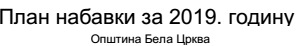 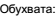 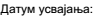 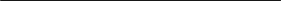 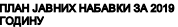 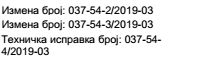 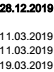 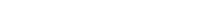 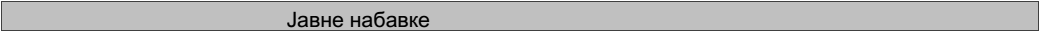 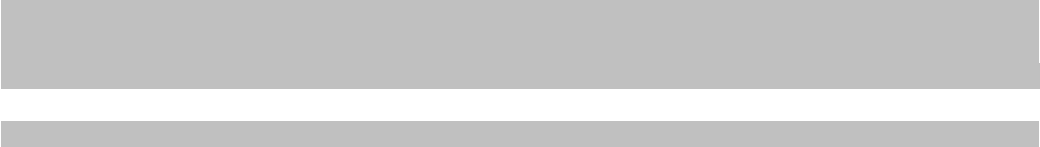 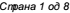 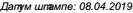 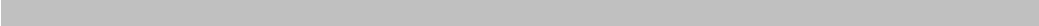 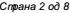 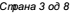 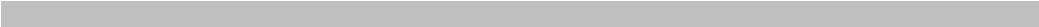 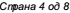 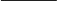 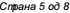 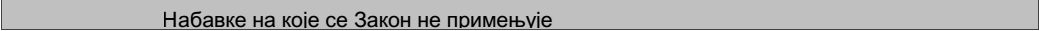 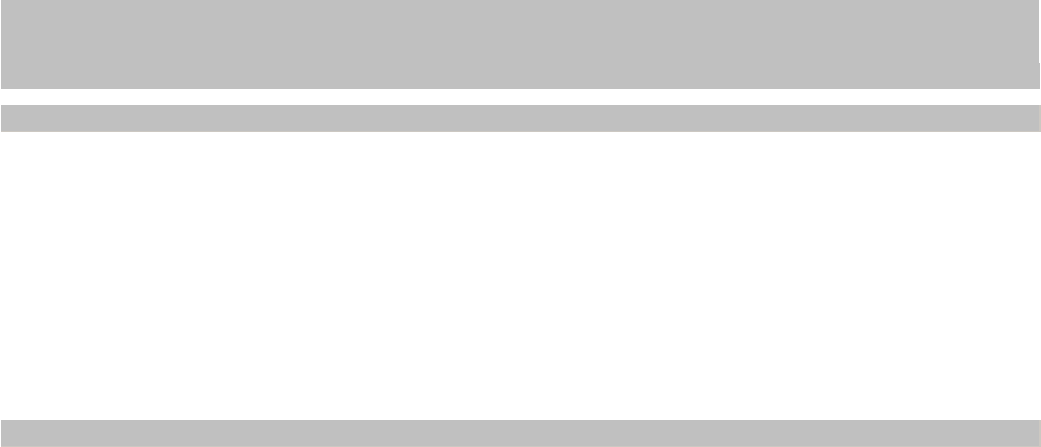 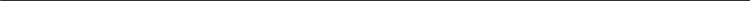 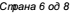 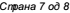 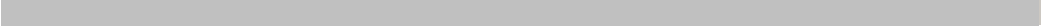 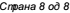 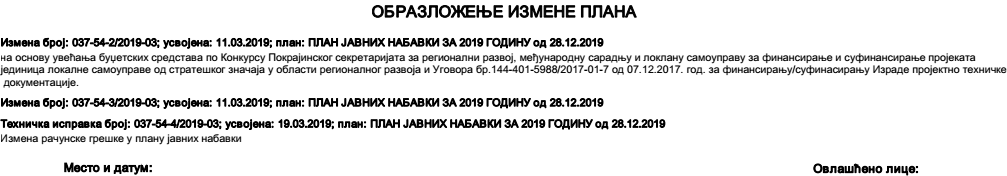 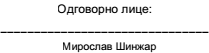 ____________________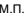 15.ПОДАЦИ О ВРСТАМА И НАЧИНУ ЧУВАЊА ИНФОРМАЦИЈА Информације везане за рад Општине Бела Црква , Скупштине општине, Општинског већа, Општинске управе у целини се чувају у писаном облику у архиви. Све већи део информација чува се и у електронском облику, у рачунарима и на ЦД.образује Скупштина општине, одлуке, жалбе и другостепене одлуке по жалбама, закључене уговоре, протоколе, меморандуме , правилнике, књиге евиденције, овере докумената и потписа, издатих исправа и др.Сва документација се чува у службеним просторијама Општине Бела Црква.Информације (подаци) који су примљени и настали у раду Општинске управе, обрађују се у складу са канцеларијским пословањем.Канцеларијско пословање обухвата: примање, прегледање, распоређивање, евидентирање, достављање у рад и отпремање поште, административно – техничко обрађивање аката, архивирање и чување архивираних предмета, излучивање безвредног регистратурског материјала и предају архивске грађе надлежном архиву, као и праћење ефикасности и ажурности рада органа управе. Информације (подаци) чувају се у папирном облику, те је носилац информација папир.Сви носачи информација (података) у папирном облику чувају се у Писарници и архиви.У архиви се чувају завршени ( архивирани ) предмети, евиденција о предметима, као и остали регистратурски материјал до предаје надлежном архиву или до његовог уништења на основу писмене сагласности надлежног архива. Сређена и пописана архивска грађа по правилу требало би да се предаје на чување надлежмом архиву после 30 година, рачунајући од дана настанка грађе с тим што овај рок може да буде и дужи ( у складу са чланом 39. Закона о културним добрима „Службени гласник РС“, бр.71/94).Регистратурски материјал који настаје у току рада Општинске управе дели се на управне и остале предмете у складу са канцеларисјким пословањем при чему се управним предметима сматрају предмети у којима се води управни поступак којим се решава о правима и обавезама и правним интересима грађана и правних лица.Све информације ( подаци, предмети ) који настају у раду Општинске управе, доступни су на увид грађанима и правним лицима у складу са Законом о општем управном поступку за управне предмете, док за остале предмете у сладу са актима Општинске управе.16. ЛИЦЕ ОВЛАШЋЕНО ЗА РЕШАВАЊЕ ПО ЗАХТЕВИМА ЗА СЛОБОДАН ПРИСТУП ИНФОРМАЦИЈАМА ОД ЈАВНОГ ЗНАЧАЈА Лице овлашћено за поступање по захтевима за слободан приступ информација од јавног значаја је заменик начелника Мирослав Шинжар.Захтев за информацију од јавног значаја, који се односи на послове из надлежности Општинске управе, Општинског већа, Скупштине општине, појединих Одељења и Служби подноси се путем писарнице или поште у писаном облику или у електронском облику на адресу: kabinetbc@mobilpro.rsЗахтев се заводи кроз књигу евиднеције , формира се предмет и доставља лицу овлашћеном за поступање. У складу са Законом о слободном приступу информацијама од јавног значаја по захтеву се поступа у року од 15 дана од дана пријема а изузетено, у Законом регулисаним случајевима одмах.Право на жалбу регулисано је Законом. Жалба се изјављује Поверенику за информације од јавног значаја и заштиту података о личности, Београд, Немањина 22-26.За достављање тражених информација тражилац је у обавези , у складу са Законом, да плати накнаду у саклду са Уредбом о висини накнаде нужних трошкова за издавање копије докумената на којима се налазе информације од јавног значаја.17. ПОСТУПАК ПО ЗАХТЕВУ ЗА СЛОБОДАН ПРИСТУП ИНФОРМАЦИЈАМА ОД ЈАВНОГ ЗНАЧАЈАПоступак по захтеву за информацију од јавног значаја спроводи се у складу са Законом о слободном приступу информацијама од јавног значаја.У досадашњем раду овлашћеног лица само је у једном случају захтев одбијен.Захтеви се подносе на обрасцу или у слободној форми, електронским путем, на записник, путем факса.Захтев треба да садржи податке о подносиоцу захтева, начин на који тражи доставу тражених информација и јасно постављено питање, означење документа који се тражи и слично.18. ЗАХТЕВ ЗА СЛОБОДАН ПРИСТУПИНФОРМАЦИЈАМА ОД ЈАВНОГ ЗНАЧАЈАЗахтев за информацију од јавног значаја може бити поднет у било којој форми.По сваком захтеву поступа се у складу са Законом.Образац захтева______________________________________(име и презиме/назив подносиоца захтева)_____________________________________(адреса подносиоца захтева)_____________________________________(телефон и и-мејл адреса)_____________________________________(датум)Бела ЦркваЛице овлашћено за поступање по захтевима за слободан приступ информацијама од јавног значаја Илија СимићМилетићева 2,                     26340 Бела ЦркваПРЕДМЕТ: Захтев за информацију од јавног значајаНа основу Закона о слободном приступу информацијама од јавног значаја овим захтевом тражим следећу/е информације:(навести коју информацију тражите)У _______________, дана _________________ПОДНОСИЛАЦ ЗАХТЕВА___________________________    потпис и печат подносиоцаСтепен образовањаБрој радникаЖенеМушкарциI633II110III303IV1486V000VI550VII-1291712УКУПНО58Ред.бр.Врста накнаде и примањаИзнос (динара)1.Помоћ у медицинском лечењу запосленог или чланова уже породице192.400,002.Помоћ у случају смрти запосленог или члана уже породице64.162,003.Накнаде трошкова за превоз на посао и са посла1.033.127,784.Јубиларне награде127.359,065.Трошкови дневница на службеном путу40.500,006.Трошкови смештаја на службеном путу6.706,007.Накнада за употребу сопственог возила104.846,448.Остали трошкови за пословна путовања у земљи51.371,709.Отпремнина приликом одласка у пензију513.572,0010.Отпремнина у случају отпуштања са посла654.086,7511.Накнада штете запосленом за неискоришћен годишњи одмор33.540,4812.Остале помоћи запосленим радницима7.000,00Ред.бр.Врста накнаде и примањаИзнос (динара)1.Помоћ у медицинском лечењу запосленог или чланова уже породице95.185,002.Помоћ у случају смрти запосленог или члана уже породице130.189,003.Накнаде трошкова за превоз на посао и са посла1.481.485,194.Јубиларне награде265.726,005.Трошкови дневница на службеном путу52.800,006.Трошкови смештаја на службеном путу7.Накнада за употребу сопственог возила2.864,168.Остали трошкови за пословна путовања у земљи29.405,009.Отпремнина приликом одласка у пензију136.492,0010.Отпремнина у случају отпуштања са посла/11.Накнада штете запосленом за неискоришћен годишњи одмор/12.Остале помоћи запосленим радницима/Ред.бр.Врста накнаде и примањаИзнос (динара)1.Помоћ у медицинском лечењу запосленог или чланова уже породице185.000,002.Помоћ у случају смрти запосленог или члана уже породице136.829,003.Накнаде трошкова за превоз на посао и са посла2.427.203,754.Јубиларне награде394.062,005.Трошкови дневница на службеном путу23.700,006.Трошкови смештаја на службеном путу113.260,007.Накнада за употребу сопственог возила8.Остали трошкови за пословна путовања у земљи3.560,009.Отпремнина приликом одласка у пензију821.904,0010.Отпремнина у случају отпуштања са посла/11.Накнада штете запосленом за неискоришћен годишњи одмор/12.Остале помоћи запосленим радницима/Шифра контаОписНабавна вредностИсправка вредностиСадашња вредност011111Стамбене зграде за јавне службенике3.974.158,00464.976,543.509.181,46011125Остале пословне зграде18.191.975,504.370.459,6513.821.515,85011193Спортски и рекреациони објекти7.52.613,44788.115,246.732.498,20011211Опрема за копнени саобраћај9.844.595,555.196.377,244.648.218,31011221Канцеларијска опрема4.411.143,222.525.807,851.885.335,37011222Рачунарска опрема6.325.826,805.322.444,241.003.382,56011223Комуникациона опрема541.692,60352.675,64189.016,96011224Електронска и фотографска опрема3.097.225,711.387.412,281.709.813,43011225Опрема за домаћинство и угоститељство7.524.763,806.953.386,64571.377,16011253Мерни и контролни инструменти12.290,00896,1511.393,85011281Опрема за јавну безбедност42.120,0020.182,5021.937,50011311Остале некретнине и опрема480.000,000,00480.000,00014112Грађевинско земљиште336.875,880,00336.875,88016111Компјутерски софтвер236.962,6194.785,04142.177,57016171Остала нематеријална имовина4.879.000,000,004.897.000,00Укупно67.437.243,1127.477.519,0139.959.724,10Шифра контаОписНабавна вредностИсправка вредностиСадашња вредност011111Стамбене зграде за јавне службенике3.974.158516.6413.457.517011125Остале пословне зграде18.191.9754.606.95513.585.020011193Спортски и рекреациони објекти7.520.613976.1306.544.483011211Опрема за копнени саобраћај12.489.9068.059.9504.429.956011221Канцеларијска опрема4.496.9592.795.1631.701.796011222Рачунарска опрема6.529.8145.780.559749.255011223Комуникациона опрема568.823406.935161.888011224Електронска и фотографска опрема3.539.3711.729.8791.809.492011225Опрема за домаћинство и угоститељство7.859.0777.108.926750.121011253Мерни и контролни инструменти12.2902.4329.858011281Опрема за јавну безбедност8.1412247.917011311Остале некретнине и опрема42.12025.44816.672014112Грађевинско земљиште480.00086.400393.600016111Компјутерски софтвер336.876336.876016171Остала нематеријална имовина3.314.963498.4782.816.485Укупно4.897.0004.897.000Шифра контаОписНабавна вредностИсправка вредностиСадашња вредност011111Стамбене зграде за јавне службенике3.974.158568.3053.405.853011125Остале пословне зграде470.906.59235.842.928435.063.664011145Остали саобраћајни објекти 11.621.417468.94711.152.470011193Спортски и рекреациони објекти16.871.7211.397.92415.473.797011211Опрема за копнени саобраћај12.508.7969.735.6192.773.177011221Канцеларијска опрема4.833.2393.141.1561.692.084011222Рачунарска опрема6.831.0736.154.315676.758011223Комуникациона опрема550.122426.168123.954011224Електронска и фотографска опрема4.817.0212.115.5562.701.465011225Опрема за домаћинство и угоститељство7.875.7667.287.746588.020011253Мерни и контролни инструменти12.2903.9698.321011261Опрема за образовање8.1411.1197.022011281Опрема за јавну безбедност49.09230.78518.307011311Остале некретнине и опрема2.979.000447.690 2.531.310 014112Грађевинско земљиште243.801.3290243.801.329016111Компјутерски софтвер3.513.9431.165.6032.348.340016171Остала нематеријална имовина29.733.218029.733.218Укупно820.886.91768.787.828752.099.089На основу члана 92 .  и 97 .  Устава Републике Србије, члана 25 . , 36а и 43 .  Закона о буџетском сустему ( «Службени гласник РС», број 54/2009, 73/2010, 101/2010, 101/2011, 93/2012, 62/2013, 63/2013- исправка, 108/2013, 142/2014 и 68/2015 – др. Закон, 103/ 20 15, 99/16 и 113/2017), члана 18., 30. и 32. Закона о локалној самоуправи («Службени гласник РС» број 129/2007 и 83/2014), члана 5. Закона о финансирању локалне самоуправе ( «Службени гласник РС», број 62/2006, 47/2011 и 93/2012),  и члана 14., 35. и 36. Статута Општине Бела Црква («Службени лист општине Бела Црква» број 8/2008, 1/2009, 3/2010, 4/2014, 8/2012 и 9/2016), Скупштина општине Бела Црква, на седници одржаној дана 20.12.2018. године, а на предлог Општинског већа, донела је:                                                                                           О Д Л У К У                                                       О БУЏЕТУ ОПШТИНЕ БЕЛА ЦРКВА ЗА 2019 ГОДИНУ    I ОПШТИ ДЕО  Члан 1.   Приходи и примања, расходи и издаци    буџета општине Бела Црква за 2019. годину ( у даљем тексту: буџет), састоје се одОписИзнос12А. РАЧУН ПРИХОДА И ПРИМАЊА, РАСХОДА И ИЗДАТАКА1. Укупни приходи и примања од продаје нефинансијске имовине687.980.000,001.1. ТЕКУЋИ ПРИХОДИ у чему:687.787.000,00- буџетска средства510.707.000,00- сопствени приходи290.000,00- донације121.790.000,001.2. ПРИМАЊА ОД ПРОДАЈЕ НЕФИНАНСИЈСКЕ ИМОВИНЕ193.000,002. Укупни расходи и издаци за набавку нефинансијске имовине2.1. ТЕКУЋИ РАСХОДИ у чему:467.713.804,00- текући буџетски расходи449.098.000,00- расходи из сопствених прихода290.000,00- донације18.325.804,002.2. ИЗДАЦИ ЗА НАБАВКУ НЕФИНАНСИЈСКЕ ИМОВИНЕ у чему:218.014.273,00- текући буџетски издаци31.902.000,00- издаци из сопствених прихода0,00- донације186.112.273,00БУЏЕТСКИ СУФИЦИТ/ДЕФИЦИТ2.251.923,00Издаци за набавку финансијске имовине (у циљу спровођења јавних политика)0,00УКУПАН ФИСКАЛНИ СУФИЦИТ/ДЕФИЦИТ2.251.923,00Б. РАЧУН ФИНАНСИРАЊАПримања од продаје финансијске имовине100.000,00Примања од задуживања0,00Неутрошена средства из претходних година27.648.077,00Издаци за отплату главнице дуга30.000.000,00НЕТО ФИНАНСИРАЊЕ-2.251.923,00ОписОписЕконом. класиф.Износ1123УКУПНИ ПРИХОДИ И ПРИМАЊА ОД ПРОДАЈЕ НЕФИНАНСИЈСКЕ ИМОВИНЕУКУПНИ ПРИХОДИ И ПРИМАЊА ОД ПРОДАЈЕ НЕФИНАНСИЈСКЕ ИМОВИНЕ687.980.000,001.Порески приходи71229.725.500,001.1.Порез на доходак, добит и капиталне добитке (осим самодоприноса)711127.334.500,001.2.Самодопринос7111805.300,001.3.Порез на имовину71392.700.000,001.4.Остали порески приходи7145.981.000,002.Непорески приходи,у чему:7439.766.500,00-поједине врсте накнада са одређеном наменом (наменски приходи)0,00-приходи од продаје добара и услуга0,003.Меморандумске ставке7741.005.000,004.Трансфери733320.700.000,005Примања од продаје нефинансијске имовине8193.000,00УКУПНИ РАСХОДИ И ИЗДАЦИ ЗА НАБАВКУ НЕФИНАНСИЈСКЕ И ФИНАНСИЈСКЕ ИМОВИНЕ (ЗБИР 1+2+3)УКУПНИ РАСХОДИ И ИЗДАЦИ ЗА НАБАВКУ НЕФИНАНСИЈСКЕ И ФИНАНСИЈСКЕ ИМОВИНЕ (ЗБИР 1+2+3)685.728.077,001.Текући расходи4467.713.804,001.1.Расходи за запослене41111.945.631,001.2.Коришћење роба и услуга42192.707.315,001.3.Отплата камата44500.000,001.4.Субвенције4512.700.000,001.5.Социјална заштита из буџета4717.500.000,001.6.Остали расходи, у чему:- средства резерви48+49+464+46572.090.858,001.7.Трансфери46360.270.000,002.Издаци за набавку нефинансијске имовине5218.014.273,003.Издаци за набавку финансијске имовине (осим 6211)620,00ПРИМАЊА ОД ПРОДАЈЕ ФИНАНСИЈСКЕ ИМОВИНЕ И ЗАДУЖИВАЊАПРИМАЊА ОД ПРОДАЈЕ ФИНАНСИЈСКЕ ИМОВИНЕ И ЗАДУЖИВАЊА100.000,001.Примања по основу отплате кредита и продаје финансијске имовине92100.000,002.Задуживање910,002.1.Задуживање код домаћих кредитора9110,002.1.Задуживање код страних кредитора9120,00ОТПЛАТА ДУГА И НАБАВКА ФИНАНСИЈСКЕ ИМОВИНЕОТПЛАТА ДУГА И НАБАВКА ФИНАНСИЈСКЕ ИМОВИНЕ30.000.000,003.Отплата дуга6130.000.000,003.1.Отплата дуга домаћим кредиторима61130.000.000,003.2.Отплата дуга страним кредиторима6120,003.3.Отплата дуга по гаранцијама6130,004.Набавка финансијске имовине62110,00НЕРАСПОРЕЂЕНИ ВИШАК ПРИХОДА ИЗ РАНИЈИХ ГОДИНА (класа 3, извор финансирања 13)НЕРАСПОРЕЂЕНИ ВИШАК ПРИХОДА ИЗ РАНИЈИХ ГОДИНА (класа 3, извор финансирања 13)327.648.077,00НЕУТРОШЕНА СРЕДСТВА ОД ПРИВАТИЗАЦИЈЕ ИЗ ПРЕТХОДНИХ ГОДИНА (класа 3, извор финансирања 14)НЕУТРОШЕНА СРЕДСТВА ОД ПРИВАТИЗАЦИЈЕ ИЗ ПРЕТХОДНИХ ГОДИНА (класа 3, извор финансирања 14)30,00     Изузетно, у случају да се буџету општине Бела Црква, из другог буџета (Републике, Покрајине, друге општине), определе актом, наменска трансферна средства, укључујући и наменска трансферна средства за надокнаду штете услед елементарних непогода, као и у случају уговарања донација, чији износи нису могли бити познати у поступку доношења ове Одлуке, орган управе надлежан за финансије, на основу тог акта, отвара одговарајуће апропријације за извршење расхода по том основу, у складу са чланом 5. Закона о буџетском систему.У складу са чланом 58 Закона о јавним предузећима (Сл.гласник РС 15/2016) Јавна предузећа и друштва капитала у обавези су да своју целокупну нераспоређену добит по завршном рачуну  за претходну годину уплате Оснивачу, Локалној самоуправи Бела Црква у року од 60 дана од дана усвајања завршног рачуна.Члан 2.Буџет за 2019. годину састоји се од: 1) укупних прихода и примања од продаје нефинансијске имовине у износу од 687.980.000,00 рсд 2) укупних расхода и издатака у износу од 685.728.077,00 рсд      Тако да се појављује буџетски суфицит од 2.251.923,00 рсд. Суфицит из члана 1. Ове одлуке у износу од 2.251.923,00 рсд  и пренета средства из ранијих година у износу од 27.648.077,00 рсд користиће се за исплату главнице дуга у износу од 30.000.000,00 рсд. Члан 3.  У оквиру буџета део планираних примања не распоређује се унапред, већ се задржава на име  текуће буџетске резерве. Средства текуће буџетске резерве планирају се у буџету општине у износу од 6.750.557,00  рсд, а користе се за непланиране сврхе за које нису утврђене апропријације , или за сврхе за које се у току године покаже да апропријације нису биле довољне. Текућа буџетска резерва опредељује се највише до  4  %  укупних прихода и примања од продаје нефинансијске имовине за буџетску годину. Одлуку о употреби средстава текуће буџетске резерве, доноси надлежан извршни орган локалне власти, односно Председник општине и Општинско веће. Одобрена средства по овом основу представљају повећање апропријације буџетског корисника за одређене намене и исказују се на конту намене за коју су средства одобрена. Извештај о коришћењу средстава текуће буџетске резерве доставља се локалној скупштини уз Завршни рачун. Члан 4.  У сталну буџетску резерву  планирају се средства у износу од  1.532.700,00   рсд, односно 0,3% од укупних прихода и примања од продаје нефинансијске имовине у 2019. години и исказују се као посебна апропријација у буџету, и по потреби користе са предвиђене апропријације за ту намену у складу са чланом 70. Закона о буџетском систему. Стална буџетска резерва користи се за финансирање расхода на име учешћа локалне власти, у отклањању последица ванредних околности, као што су земљотрес, поплава, суша, пожар, клизишта, снежни наноси , град, животињске и биљне болести, еколошка катастрофа и друге елементарне непогоде, односно других ванредних догађаја, који могу да угрозе живот и здравље људи или проузрокују штету већих размера. Решење о употреби средстава сталне буџетске резерве доноси надлежан извршни орган локалне власти, односно Председник општине и  O пштинско веће, а користи се за напред утврђене намене . Извештај о коришћењу средстава сталне буџетске резерве доставља се локалној скупштини уз Завршни рачун.   Члан 5.  Укупна средства буџета у износу од  рсд, утврђена овом одлуком, распоређена су по програмској класификацији датој у табели: ПЛАН РАСХОДА ПО ПРОГРАМИМАПЛАН РАСХОДА ПО ПРОГРАМИМАПЛАН РАСХОДА ПО ПРОГРАМИМАНазив програмаНазив програмаИзнос1СТАНОВАЊЕ, УРБАНИЗАМ И ПРОСТОРНО ПЛАНИРАЊЕ0,002КОМУНАЛНЕ ДЕЛАТНОСТИ118.517.285,003ЛОКАЛНИ ЕКОНОМСКИ РАЗВОЈ3.200.000,004РАЗВОЈ ТУРИЗМА22.268.051,005ПОЉОПРИВРЕДА И РУРАЛНИ РАЗВОЈ19.200.000,006ЗАШТИТА ЖИВОТНЕ СРЕДИНЕ5.931.554,007ОРГАНИЗАЦИЈА САОБРАЋАЈА И САОБРАЋАЈНА ИНФРАСТРУКТУРА54.186.810,008ПРЕДШКОЛСКО ОБРАЗОВАЊЕ И ВАСПИТАЊЕ42.193.700,009ОСНОВНО ОБРАЗОВАЊЕ И ВАСПИТАЊЕ29.330.000,0010СРЕДЊЕ ОБРАЗОВАЊЕ И ВАСПИТАЊЕ21.240.000,0011СОЦИЈАЛНА И ДЕЧЈА ЗАШТИТА29.260.000,0012ЗДРАВСТВЕНА ЗАШТИТА27.975.400,0013РАЗВОЈ КУЛТУРЕ И ИНФОРМИСАЊА49.606.083,0014РАЗВОЈ СПОРТА И ОМЛАДИНЕ122.350.178,0015ОПШТЕ УСЛУГЕ ЛОКАЛНЕ САМОУПРАВЕ152.014.507,0016ПОЛИТИЧКИ СИСТЕМ ЛОКАЛНЕ САМОУПРАВЕ18.454.509,0017ЕНЕРГЕТСКА ЕФИКАСНОСТ И ОБНОВЉИВИ ИЗВОРИ ЕНЕРГИЈЕ0,00Укупно за БКУкупно за БК715.728.077,00Издаци за капиталне пројекте, планирани за буџетску 2019 годину и наредне две године, исказани су у табели:Економ. класиф.Ред. бројОпис2019.2020.2021.123456А. КАПИТАЛНИ ПРОЈЕКТИ 5111.Изградња мреже пијаца у прекограничном подручју Оравица - Бела Црква: 61.000.000,000,000,00Година почетка финансирања: 2017Година завршетка финансирања: 2019Укупна вредност пројекта: 61.000.000,00Извори финансирања: Нераспоређени вишак прихода из ранијих година: 6.000.000,00Донације од међународних организација: 55.000.000,002.Изградња саобраћајне инфраструктуре у индустријском парку Бела Црква: 18.876.810,000,000,00Година почетка финансирања: 2017Година завршетка финансирања: 2019Укупна вредност пројекта: 18.876.810,00Извори финансирања: Нераспоређени вишак прихода из ранијих година: 13.109.810,00Трансфере од других нивоа власти: 5.200.000,00Приходе из буџета: 567.000,003.Изградња спортске хале Бела Црква: 103.000.000,0090.517.000,000,00Година почетка финансирања: 2019Година завршетка финансирања: 2020Укупна вредност пројекта: 103.000.000,00Извори финансирања: Приходе из буџета: 3.000.000,00Трансфере од других нивоа власти: 100.000.000,00Приходе из буџета: 3.000.000,00  -  2020 годинеТрансфере од других нивоа власти: 87.517.000,00  -  2020 годинеШифра функц. класиф.Број позицијеЕконом. класиф.ОписСредства из буџета01Средства из сопствених извора 04Средства из осталих извораУкупноСтруктура( % )Раздео1Функц. клас.110Програм2101Активност00011101/0411000ПЛАТЕ, ДОДАЦИ И НАКНАДЕ ЗАПОСЛЕНИХ (ЗАРАДЕ)2.792.400,000,000,002.792.400,000,391102/0412000СОЦИЈАЛНИ ДОПРИНОСИ НА ТЕРЕТ ПОСЛОДАВЦА478.897,000,000,00478.897,000,071103/0414000СОЦИЈАЛНА ДАВАЊА ЗАПОСЛЕНИМА40.000,000,000,0040.000,000,011104/0415000НАКНАДЕ ТРОШКОВА ЗА ЗАПОСЛЕНЕ70.000,000,000,0070.000,000,011105/0416000НАГРАДЕ ЗАПОСЛЕНИМА И ОСТАЛИ ПОСЕБНИ РАСХОДИ1.000,000,000,001.000,000,001106/0421000СТАЛНИ ТРОШКОВИ5.000,000,000,005.000,000,001107/0422000ТРОШКОВИ ПУТОВАЊА100.000,000,000,00100.000,000,011108/0423000УСЛУГЕ ПО УГОВОРУ2.860.000,000,000,002.860.000,000,401109/0426000МАТЕРИЈАЛ50.000,000,000,0050.000,000,0111010/0465000ОСТАЛЕ ДОТАЦИЈЕ И ТРАНСФЕРИ273.000,000,000,00273.000,000,0411011/0481000ДОТАЦИЈЕ НЕВЛАДИНИМ ОРГАНИЗАЦИЈАМА241.212,000,000,00241.212,000,03Укупно за активностУкупно за активност0001Функционисање скупштине6.911.509,000,000,006.911.509,000,9701Приходе из буџета6.911.509,00Укупно за функц. клас.Укупно за функц. клас.110Извршни и законодавни органи, финансијски и фискални послови и спољни послови6.911.509,000,000,006.911.509,000,9701Приходе из буџета6.911.509,00Укупно за раздеоУкупно за раздео1СКУПШТИНА ОПШТИНЕ6.911.509,000,000,006.911.509,000,97Раздео2Функц. клас.110Програм2101Активност000211012/0411000ПЛАТЕ, ДОДАЦИ И НАКНАДЕ ЗАПОСЛЕНИХ (ЗАРАДЕ)2.825.000,000,000,002.825.000,000,3911013/0412000СОЦИЈАЛНИ ДОПРИНОСИ НА ТЕРЕТ ПОСЛОДАВЦА485.000,000,000,00485.000,000,0711014/0415000НАКНАДЕ ТРОШКОВА ЗА ЗАПОСЛЕНЕ120.000,000,000,00120.000,000,0211015/0416000НАГРАДЕ ЗАПОСЛЕНИМА И ОСТАЛИ ПОСЕБНИ РАСХОДИ30.000,000,000,0030.000,000,0011016/0421000СТАЛНИ ТРОШКОВИ30.000,000,000,0030.000,000,0011017/0422000ТРОШКОВИ ПУТОВАЊА80.000,000,000,0080.000,000,0111018/0423000УСЛУГЕ ПО УГОВОРУ3.706.000,000,000,003.706.000,000,5211019/0426000МАТЕРИЈАЛ412.000,000,000,00412.000,000,0611020/0465000ОСТАЛЕ ДОТАЦИЈЕ И ТРАНСФЕРИ200.000,000,000,00200.000,000,03Укупно за активностУкупно за активност0002Функционисање извршних органа7.888.000,000,000,007.888.000,001,1001Приходе из буџета7.888.000,00Укупно за функц. клас.Укупно за функц. клас.110Извршни и законодавни органи, финансијски и фискални послови и спољни послови7.888.000,000,000,007.888.000,001,1001Приходе из буџета7.888.000,00Укупно за раздеоУкупно за раздео2ПРЕДСЕДНИК ОПШТИНЕ7.888.000,000,000,007.888.000,001,10Раздео3Функц. клас.110Програм2101Активност000211021/0423000УСЛУГЕ ПО УГОВОРУ3.650.000,000,000,003.650.000,000,5111022/0465000ОСТАЛЕ ДОТАЦИЈЕ И ТРАНСФЕРИ5.000,000,000,005.000,000,00Укупно за активностУкупно за активност0002Функционисање извршних органа3.655.000,000,000,003.655.000,000,5101Приходе из буџета3.655.000,00Укупно за функц. клас.Укупно за функц. клас.110Извршни и законодавни органи, финансијски и фискални послови и спољни послови3.655.000,000,000,003.655.000,000,5101Приходе из буџета3.655.000,00Укупно за раздеоУкупно за раздео3ОПШТИНСКО ВЕЋЕ3.655.000,000,000,003.655.000,000,51Раздео4Функц. клас.040Програм0901Активност000704023/0463000ТРАНСФЕРИ ОСТАЛИМ НИВОИМА ВЛАСТИ2.000.000,000,000,002.000.000,000,28Укупно за активностУкупно за активност0007Подршка рађању и родитељству2.000.000,000,000,002.000.000,000,2801Приходе из буџета2.000.000,00Укупно за функц. клас.Укупно за функц. клас.040Породица и деца2.000.000,000,000,002.000.000,000,28Функц. клас.090Програм0901Активност000109024/0463000ТРАНСФЕРИ ОСТАЛИМ НИВОИМА ВЛАСТИ19.000.000,000,004.000.000,0023.000.000,003,21Укупно за активностУкупно за активност0001Једнократне помоћи и други облици помоћи19.000.000,000,004.000.000,0023.000.000,003,21Активност000209025/0463000ТРАНСФЕРИ ОСТАЛИМ НИВОИМА ВЛАСТИ1.200.000,000,000,001.200.000,000,17Укупно за активностУкупно за активност0002Породични и домски смештај, прихватилишта и друге врсте смештаја1.200.000,000,000,001.200.000,000,17Активност000309026/0481000ДОТАЦИЈЕ НЕВЛАДИНИМ ОРГАНИЗАЦИЈАМА950.000,000,000,00950.000,000,13Укупно за активностУкупно за активност0003Дневне услуге у заједници950.000,000,000,00950.000,000,13Активност000509027/0481000ДОТАЦИЈЕ НЕВЛАДИНИМ ОРГАНИЗАЦИЈАМА1.110.000,000,000,001.110.000,000,16Укупно за активностУкупно за активност0005Подршка реализацији програма Црвеног крста1.110.000,000,000,001.110.000,000,16Активност000609028/0472000НАКНАДЕ ЗА СОЦИЈАЛНУ ЗАШТИТУ ИЗ БУЏЕТА1.000.000,000,000,001.000.000,000,14Укупно за активностУкупно за активност0006Подршка деци и породици са децом1.000.000,000,000,001.000.000,000,1401Приходе из буџета23.260.000,0007Трансфере од других нивоа власти4.000.000,00Укупно за функц. клас.Укупно за функц. клас.090Социјална заштита некласификована на другом месту23.260.000,000,004.000.000,0027.260.000,003,81Функц. клас.130Програм0602Активност000113029/0411000ПЛАТЕ, ДОДАЦИ И НАКНАДЕ ЗАПОСЛЕНИХ (ЗАРАДЕ)41.650.000,000,000,0041.650.000,005,8213030/0412000СОЦИЈАЛНИ ДОПРИНОСИ НА ТЕРЕТ ПОСЛОДАВЦА7.150.000,000,000,007.150.000,001,0013031/0414000СОЦИЈАЛНА ДАВАЊА ЗАПОСЛЕНИМА1.000.000,000,000,001.000.000,000,1413032/0415000НАКНАДЕ ТРОШКОВА ЗА ЗАПОСЛЕНЕ2.600.000,000,000,002.600.000,000,3613033/0416000НАГРАДЕ ЗАПОСЛЕНИМА И ОСТАЛИ ПОСЕБНИ РАСХОДИ400.000,000,000,00400.000,000,0613034/0421000СТАЛНИ ТРОШКОВИ12.915.000,000,000,0012.915.000,001,8013035/0422000ТРОШКОВИ ПУТОВАЊА245.000,000,000,00245.000,000,0313036/0423000УСЛУГЕ ПО УГОВОРУ16.415.000,000,000,0016.415.000,002,2913037/0424000СПЕЦИЈАЛИЗОВАНЕ УСЛУГЕ2.250.000,000,001.104.250,003.354.250,000,4713038/0425000ТЕКУЋЕ ПОПРАВКЕ И ОДРЖАВАЊЕ1.285.000,000,000,001.285.000,000,1813039/0426000МАТЕРИЈАЛ4.137.000,000,000,004.137.000,000,5813040/0465000ОСТАЛЕ ДОТАЦИЈЕ И ТРАНСФЕРИ4.700.000,000,000,004.700.000,000,6613041/0482000ПОРЕЗИ, ОБАВЕЗНЕ ТАКСЕ, КАЗНЕ, ПЕНАЛИ И КАМАТЕ500.000,000,000,00500.000,000,0713042/0483000НОВЧАНЕ КАЗНЕ И ПЕНАЛИ ПО РЕШЕЊУ СУДОВА100.000,000,000,00100.000,000,0113043/0484000НАКНАДА ШТЕТЕ ЗА ПОВРЕДЕ ИЛИ ШТЕТУ НАСТАЛУ УСЛЕД ЕЛЕМЕНТАРНИХ НЕПОГОДА ИЛИ ДРУГИХ ПРИРОДНИХ УЗРОКА40.000,000,000,0040.000,000,0113044/0485000НАКНАДА ШТЕТЕ ЗА ПОВРЕДЕ ИЛИ ШТЕТУ НАНЕТУ ОД СТРАНЕ ДРЖАВНИХ ОРГАНА3.000.000,000,000,003.000.000,000,4213045/0511000ЗГРАДЕ И ГРАЂЕВИНСКИ ОБЈЕКТИ7.100.000,000,000,007.100.000,000,9913046/0512000МАШИНЕ И ОПРЕМА1.040.000,000,000,001.040.000,000,1513047/0515000НЕМАТЕРИЈАЛНА ИМОВИНА200.000,000,000,00200.000,000,03Укупно за активностУкупно за активност0001Функционисање локалне самоуправе и градских општина106.727.000,000,001.104.250,00107.831.250,0015,0701Приходе из буџета106.727.000,0013Нераспоређени вишак прихода из ранијих година1.104.250,00Укупно за функц. клас.Укупно за функц. клас.130Опште услуге106.727.000,000,001.104.250,00107.831.250,0015,07Функц. клас.160Програм0602Активност000916048/0499000СРЕДСТВА РЕЗЕРВЕ6.750.557,000,000,006.750.557,000,94Укупно за активностУкупно за активност0009Текућа буџетска резерва6.750.557,000,000,006.750.557,000,94Активност001016049/0499000СРЕДСТВА РЕЗЕРВЕ1.532.700,000,000,001.532.700,000,21Укупно за активностУкупно за активност0010Стална буџетска резерва1.532.700,000,000,001.532.700,000,2101Приходе из буџета8.283.257,00Укупно за функц. клас.Укупно за функц. клас.160Опште јавне услуге некласификоване на другом месту8.283.257,000,000,008.283.257,001,16Функц. клас.170Програм0602Активност000317050/0441000ОТПЛАТА ДОМАЋИХ КАМАТА500.000,000,000,00500.000,000,0717051/0611000ОТПЛАТА ГЛАВНИЦЕ ДОМАЋИМ КРЕДИТОРИМА30.000.000,000,000,0030.000.000,004,19Укупно за активностУкупно за активност0003Сервисирање јавног дуга30.500.000,000,000,0030.500.000,004,2601Приходе из буџета30.500.000,00Укупно за функц. клас.Укупно за функц. клас.170Трансакције јавног дуга30.500.000,000,000,0030.500.000,004,26Функц. клас.220Програм0602Активност001422052/0426000МАТЕРИЈАЛ100.000,000,000,00100.000,000,01Укупно за активностУкупно за активност0014Управљање у ванредним ситуацијама100.000,000,000,00100.000,000,0101Приходе из буџета100.000,00Укупно за функц. клас.Укупно за функц. клас.220Цивилна одбрана100.000,000,000,00100.000,000,01Функц. клас.412Програм1501Активност000241253/0423000УСЛУГЕ ПО УГОВОРУ200.000,000,000,00200.000,000,0341254/0464000ДОТАЦИЈЕ ОРГАНИЗАЦИЈАМА ЗА ОБАВЕЗНО СОЦИЈАЛНО ОСИГУРАЊЕ3.000.000,000,000,003.000.000,000,42Укупно за активностУкупно за активност0002Мере активне политике запошљавања3.200.000,000,000,003.200.000,000,4501Приходе из буџета3.200.000,00Укупно за функц. клас.Укупно за функц. клас.412Општи послови по питању рада3.200.000,000,000,003.200.000,000,45Функц. клас.421Програм0101Активност000142155/0423000УСЛУГЕ ПО УГОВОРУ50.000,000,000,0050.000,000,0142156/0424000СПЕЦИЈАЛИЗОВАНЕ УСЛУГЕ19.000.000,000,000,0019.000.000,002,6542157/0425000ТЕКУЋЕ ПОПРАВКЕ И ОДРЖАВАЊЕ50.000,000,000,0050.000,000,0142158/0426000МАТЕРИЈАЛ50.000,000,000,0050.000,000,0142159/0512000МАШИНЕ И ОПРЕМА50.000,000,000,0050.000,000,01Укупно за активностУкупно за активност0001Подршка за спровођење пољопривредне политике у локалној заједници19.200.000,000,000,0019.200.000,002,6801Приходе из буџета19.200.000,00Укупно за функц. клас.Укупно за функц. клас.421Пољопривреда19.200.000,000,000,0019.200.000,002,68Функц. клас.451Програм0701Активност000245160/0424000СПЕЦИЈАЛИЗОВАНЕ УСЛУГЕ640.000,000,000,00640.000,000,0945161/0425000ТЕКУЋЕ ПОПРАВКЕ И ОДРЖАВАЊЕ17.800.000,000,000,0017.800.000,002,4945162/0511000ЗГРАДЕ И ГРАЂЕВИНСКИ ОБЈЕКТИ13.600.000,000,000,0013.600.000,001,9045163/0512000МАШИНЕ И ОПРЕМА50.000,000,001.220.000,001.270.000,000,18Укупно за активностУкупно за активност0002Управљање и одржавање саобраћајне инфраструктуре32.090.000,000,001.220.000,0033.310.000,004,65Активност000445164/0451000СУБВЕНЦИЈЕ ЈАВНИМ НЕФИНАНСИЈСКИМ ПРЕДУЗЕЋИМА И ОРГАНИЗАЦИЈАМА2.000.000,000,000,002.000.000,000,28Укупно за активностУкупно за активност0004Јавни градски и приградски превоз путника2.000.000,000,000,002.000.000,000,28Пројекат0345165/0511000ЗГРАДЕ И ГРАЂЕВИНСКИ ОБЈЕКТИ567.000,000,0018.309.810,0018.876.810,002,64Укупно за пројекатУкупно за пројекат03Изградња саобраћајне инфраструктуре у индустријском парку Бела Црква567.000,000,0018.309.810,0018.876.810,002,6401Приходе из буџета34.657.000,0007Трансфере од других нивоа власти5.200.000,0013Нераспоређени вишак прихода из ранијих година14.329.810,00Укупно за функц. клас.Укупно за функц. клас.451Друмски саобраћај34.657.000,000,0019.529.810,0054.186.810,007,57Функц. клас.473Програм1502Активност000147366/0424000СПЕЦИЈАЛИЗОВАНЕ УСЛУГЕ9.600.000,000,000,009.600.000,001,3447367/0451000СУБВЕНЦИЈЕ ЈАВНИМ НЕФИНАНСИЈСКИМ ПРЕДУЗЕЋИМА И ОРГАНИЗАЦИЈАМА3.000.000,000,000,003.000.000,000,42Укупно за активностУкупно за активност0001Управљање развојем туризма12.600.000,000,000,0012.600.000,001,7601Приходе из буџета12.600.000,00Укупно за функц. клас.Укупно за функц. клас.473Туризам12.600.000,000,000,0012.600.000,001,76Функц. клас.510Програм0401Активност000651068/0424000СПЕЦИЈАЛИЗОВАНЕ УСЛУГЕ1.000.000,000,000,001.000.000,000,1451069/0425000ТЕКУЋЕ ПОПРАВКЕ И ОДРЖАВАЊЕ2.000.000,000,000,002.000.000,000,28Укупно за активностУкупно за активност0006Управљање осталим врстама отпада3.000.000,000,000,003.000.000,000,42Програм1102Активност000351070/0421000СТАЛНИ ТРОШКОВИ5.500.000,000,000,005.500.000,000,7751071/0451000СУБВЕНЦИЈЕ ЈАВНИМ НЕФИНАНСИЈСКИМ ПРЕДУЗЕЋИМА И ОРГАНИЗАЦИЈАМА5.000.000,000,000,005.000.000,000,7051072/0512000МАШИНЕ И ОПРЕМА1.295.000,000,000,001.295.000,000,18Укупно за активностУкупно за активност0003Одржавање чистоће на површинама јавне намене11.795.000,000,000,0011.795.000,001,65Активност000551073/0425000ТЕКУЋЕ ПОПРАВКЕ И ОДРЖАВАЊЕ1.630.000,000,000,001.630.000,000,23Укупно за активностУкупно за активност0005Уређивање, одржавање и коришћење пијаца1.630.000,000,000,001.630.000,000,23Пројекат0251074/0511000ЗГРАДЕ И ГРАЂЕВИНСКИ ОБЈЕКТИ0,000,0061.000.000,0061.000.000,008,52Укупно за пројекатУкупно за пројекат02Изградња мреже пијаца у прекограничном подручју Оравица - Бела Црква0,000,0061.000.000,0061.000.000,008,5201Приходе из буџета16.425.000,0006Донације од међународних организација55.000.000,0013Нераспоређени вишак прихода из ранијих година6.000.000,00Укупно за функц. клас.Укупно за функц. клас.510Управљање отпадом16.425.000,000,0061.000.000,0077.425.000,0010,82Функц. клас.520Програм0401Активност000452075/0424000СПЕЦИЈАЛИЗОВАНЕ УСЛУГЕ100.000,000,000,00100.000,000,01Укупно за активностУкупно за активност0004Управљање отпадним водама100.000,000,000,00100.000,000,0101Приходе из буџета100.000,00Укупно за функц. клас.Укупно за функц. клас.520Управљање отпадним водама100.000,000,000,00100.000,000,01Функц. клас.530Програм0401Активност000253076/0424000СПЕЦИЈАЛИЗОВАНЕ УСЛУГЕ1.000.000,000,000,001.000.000,000,14Укупно за активностУкупно за активност0002Праћење квалитета елемената животне средине1.000.000,000,000,001.000.000,000,1401Приходе из буџета1.000.000,00Укупно за функц. клас.Укупно за функц. клас.530Смањење загадености1.000.000,000,000,001.000.000,000,14Функц. клас.540Програм0401Активност000354077/0424000СПЕЦИЈАЛИЗОВАНЕ УСЛУГЕ1.100.000,000,00731.554,001.831.554,000,26Укупно за активностУкупно за активност0003Заштита природе1.100.000,000,00731.554,001.831.554,000,26Програм1102Активност000254078/0424000СПЕЦИЈАЛИЗОВАНЕ УСЛУГЕ1.000.000,000,000,001.000.000,000,14Укупно за активностУкупно за активност0002Одржавање јавних зелених површина1.000.000,000,000,001.000.000,000,14Активност000454079/0424000СПЕЦИЈАЛИЗОВАНЕ УСЛУГЕ6.510.000,000,000,006.510.000,000,91Укупно за активностУкупно за активност0004Зоохигијена6.510.000,000,000,006.510.000,000,9101Приходе из буџета8.610.000,0013Нераспоређени вишак прихода из ранијих година731.554,00Укупно за функц. клас.Укупно за функц. клас.540Заштита биљног и животињског света и крајолика8.610.000,000,00731.554,009.341.554,001,31Функц. клас.630Програм1102Активност000863080/0451000СУБВЕНЦИЈЕ ЈАВНИМ НЕФИНАНСИЈСКИМ ПРЕДУЗЕЋИМА И ОРГАНИЗАЦИЈАМА2.700.000,000,000,002.700.000,000,3863081/0511000ЗГРАДЕ И ГРАЂЕВИНСКИ ОБЈЕКТИ1.000.000,000,003.482.285,004.482.285,000,63Укупно за активностУкупно за активност0008Управљање и снабдевање водом за пиће3.700.000,000,003.482.285,007.182.285,001,0001Приходе из буџета3.700.000,0013Нераспоређени вишак прихода из ранијих година3.482.285,00Укупно за функц. клас.Укупно за функц. клас.630Водоснабдевање3.700.000,000,003.482.285,007.182.285,001,00Функц. клас.640Програм1102Активност000164082/0421000СТАЛНИ ТРОШКОВИ20.000.000,000,000,0020.000.000,002,7964083/0424000СПЕЦИЈАЛИЗОВАНЕ УСЛУГЕ1.000.000,000,000,001.000.000,000,1464084/0425000ТЕКУЋЕ ПОПРАВКЕ И ОДРЖАВАЊЕ4.700.000,000,000,004.700.000,000,6664085/0426000МАТЕРИЈАЛ2.500.000,000,000,002.500.000,000,3564086/0511000ЗГРАДЕ И ГРАЂЕВИНСКИ ОБЈЕКТИ1.200.000,000,000,001.200.000,000,17Укупно за активностУкупно за активност0001Управљање/одржавање јавним осветљењем29.400.000,000,000,0029.400.000,004,1101Приходе из буџета29.400.000,00Укупно за функц. клас.Укупно за функц. клас.640Улична расвета29.400.000,000,000,0029.400.000,004,11Функц. клас.721Програм1801Активност000172187/0464000ДОТАЦИЈЕ ОРГАНИЗАЦИЈАМА ЗА ОБАВЕЗНО СОЦИЈАЛНО ОСИГУРАЊЕ27.975.400,000,000,0027.975.400,003,91Укупно за активностУкупно за активност0001Функционисање установа примарне здравствене заштите27.975.400,000,000,0027.975.400,003,9101Приходе из буџета27.975.400,00Укупно за функц. клас.Укупно за функц. клас.721Опште медицинске услуге27.975.400,000,000,0027.975.400,003,91Функц. клас.810Програм1301Активност000181088/0481000ДОТАЦИЈЕ НЕВЛАДИНИМ ОРГАНИЗАЦИЈАМА14.000.000,000,000,0014.000.000,001,96Укупно за активностУкупно за активност0001Подршка локалним спортским организацијама, удружењима и савезима14.000.000,000,000,0014.000.000,001,96Пројекат0181089/0426000МАТЕРИЈАЛ200.000,000,000,00200.000,000,03Укупно за пројекатУкупно за пројекат01Пут ка родној равноправности у спорту Општине Бела Црква200.000,000,000,00200.000,000,03Пројекат0481090/0511000ЗГРАДЕ И ГРАЂЕВИНСКИ ОБЈЕКТИ3.000.000,000,00100.000.000,00103.000.000,0014,39Укупно за пројекатУкупно за пројекат04Изградња спортске хале Бела Црква3.000.000,000,00100.000.000,00103.000.000,0014,3901Приходе из буџета17.200.000,0007Трансфере од других нивоа власти100.000.000,00Укупно за функц. клас.Укупно за функц. клас.810Услуге рекреације и спорта17.200.000,000,00100.000.000,00117.200.000,0016,37Функц. клас.830Програм1201Активност000483091/0423000УСЛУГЕ ПО УГОВОРУ10.000.000,000,000,0010.000.000,001,40Укупно за активностУкупно за активност0004Остваривање и унапређивање јавног интереса у области јавног информисања10.000.000,000,000,0010.000.000,001,4001Приходе из буџета10.000.000,00Укупно за функц. клас.Укупно за функц. клас.830Услуге емитовања и штампања10.000.000,000,000,0010.000.000,001,40Функц. клас.840Програм0602Активност000784092/0481000ДОТАЦИЈЕ НЕВЛАДИНИМ ОРГАНИЗАЦИЈАМА300.000,000,000,00300.000,000,04Укупно за активностУкупно за активност0007Функционисање националних савета националних мањина300.000,000,000,00300.000,000,0401Приходе из буџета300.000,00Укупно за функц. клас.Укупно за функц. клас.840Верске и остале услуге заједнице300.000,000,000,00300.000,000,04Функц. клас.860Програм1201Активност000286093/0481000ДОТАЦИЈЕ НЕВЛАДИНИМ ОРГАНИЗАЦИЈАМА2.700.000,000,000,002.700.000,000,38Укупно за активностУкупно за активност0002Јачање културне продукције и уметничког стваралаштва2.700.000,000,000,002.700.000,000,38Програм1301Активност000486094/0421000СТАЛНИ ТРОШКОВИ100.000,000,000,00100.000,000,0186095/0425000ТЕКУЋЕ ПОПРАВКЕ И ОДРЖАВАЊЕ1.000.000,000,000,001.000.000,000,1486096/0511000ЗГРАДЕ И ГРАЂЕВИНСКИ ОБЈЕКТИ1.000.000,000,002.000.178,003.000.178,000,42Укупно за активностУкупно за активност0004Функционисање локалних спортских установа2.100.000,000,002.000.178,004.100.178,000,57Активност000586097/0423000УСЛУГЕ ПО УГОВОРУ700.000,000,000,00700.000,000,1086098/0426000МАТЕРИЈАЛ250.000,000,000,00250.000,000,0386099/0512000МАШИНЕ И ОПРЕМА100.000,000,000,00100.000,000,01Укупно за активностУкупно за активност0005Спровођење омладинске политике1.050.000,000,000,001.050.000,000,1501Приходе из буџета5.850.000,0013Нераспоређени вишак прихода из ранијих година2.000.178,00Укупно за функц. клас.Укупно за функц. клас.860Рекреација, спорт, култура и вере, некласификовано на другом месту5.850.000,000,002.000.178,007.850.178,001,10Функц. клас.912Програм2002Активност0001912100/0463000ТРАНСФЕРИ ОСТАЛИМ НИВОИМА ВЛАСТИ25.330.000,000,000,0025.330.000,003,54912101/0472000НАКНАДЕ ЗА СОЦИЈАЛНУ ЗАШТИТУ ИЗ БУЏЕТА4.000.000,000,000,004.000.000,000,56Укупно за активностУкупно за активност0001Функционисање основних школа29.330.000,000,000,0029.330.000,004,1001Приходе из буџета29.330.000,00Укупно за функц. клас.Укупно за функц. клас.912Основно образовање29.330.000,000,000,0029.330.000,004,10Функц. клас.920Програм2003Активност0001920102/0463000ТРАНСФЕРИ ОСТАЛИМ НИВОИМА ВЛАСТИ8.740.000,000,000,008.740.000,001,22920103/0472000НАКНАДЕ ЗА СОЦИЈАЛНУ ЗАШТИТУ ИЗ БУЏЕТА10.300.000,000,002.200.000,0012.500.000,001,75Укупно за активностУкупно за активност0001Функционисање средњих школа19.040.000,000,002.200.000,0021.240.000,002,9701Приходе из буџета19.040.000,0007Трансфере од других нивоа власти2.200.000,00Укупно за функц. клас.Укупно за функц. клас.920Средње образовање19.040.000,000,002.200.000,0021.240.000,002,97Глава01Функц. клас.911Програм2001Активност0001911104/0411000ПЛАТЕ, ДОДАЦИ И НАКНАДЕ ЗАПОСЛЕНИХ (ЗАРАДЕ)16.800.000,000,007.500.000,0024.300.000,003,40911105/0412000СОЦИЈАЛНИ ДОПРИНОСИ НА ТЕРЕТ ПОСЛОДАВЦА2.881.200,000,001.240.000,004.121.200,000,58911106/0414000СОЦИЈАЛНА ДАВАЊА ЗАПОСЛЕНИМА475.000,000,000,00475.000,000,07911107/0415000НАКНАДЕ ТРОШКОВА ЗА ЗАПОСЛЕНЕ1.000.000,000,000,001.000.000,000,14911108/0416000НАГРАДЕ ЗАПОСЛЕНИМА И ОСТАЛИ ПОСЕБНИ РАСХОДИ600.000,000,000,00600.000,000,08911109/0421000СТАЛНИ ТРОШКОВИ2.900.500,000,000,002.900.500,000,41911110/0422000ТРОШКОВИ ПУТОВАЊА48.000,000,000,0048.000,000,01911111/0423000УСЛУГЕ ПО УГОВОРУ835.000,000,000,00835.000,000,12911112/0424000СПЕЦИЈАЛИЗОВАНЕ УСЛУГЕ260.000,000,000,00260.000,000,04911113/0425000ТЕКУЋЕ ПОПРАВКЕ И ОДРЖАВАЊЕ890.000,000,000,00890.000,000,12911114/0426000МАТЕРИЈАЛ4.110.000,000,0060.000,004.170.000,000,58911115/0465000ОСТАЛЕ ДОТАЦИЈЕ И ТРАНСФЕРИ2.280.000,000,000,002.280.000,000,32911116/0482000ПОРЕЗИ, ОБАВЕЗНЕ ТАКСЕ, КАЗНЕ, ПЕНАЛИ И КАМАТЕ24.000,000,000,0024.000,000,00911117/0512000МАШИНЕ И ОПРЕМА290.000,000,000,00290.000,000,04Укупно за активностУкупно за активност0001Функционисање и остваривање предшколског васпитања и образовања33.393.700,000,008.800.000,0042.193.700,005,9001Приходе из буџета33.393.700,0007Трансфере од других нивоа власти8.800.000,00Укупно за функц. клас.Укупно за функц. клас.911Предшколско образовање33.393.700,000,008.800.000,0042.193.700,005,9001Приходе из буџета33.393.700,0007Трансфере од других нивоа власти8.800.000,00Укупно за главуУкупно за главу01ПРЕДШКОЛСКА УСТАНОВА АНЂЕЛКА ЂУРИЋ33.393.700,000,008.800.000,0042.193.700,005,90Глава02Функц. клас.820Програм1201Активност0001820118/0411000ПЛАТЕ, ДОДАЦИ И НАКНАДЕ ЗАПОСЛЕНИХ (ЗАРАДЕ)3.000.000,000,000,003.000.000,000,42820119/0412000СОЦИЈАЛНИ ДОПРИНОСИ НА ТЕРЕТ ПОСЛОДАВЦА514.500,000,000,00514.500,000,07820120/0414000СОЦИЈАЛНА ДАВАЊА ЗАПОСЛЕНИМА20.000,000,000,0020.000,000,00820121/0415000НАКНАДЕ ТРОШКОВА ЗА ЗАПОСЛЕНЕ280.000,000,000,00280.000,000,04820122/0421000СТАЛНИ ТРОШКОВИ950.000,0010.000,000,00960.000,000,13820123/0422000ТРОШКОВИ ПУТОВАЊА200.000,000,000,00200.000,000,03820124/0423000УСЛУГЕ ПО УГОВОРУ2.070.000,000,000,002.070.000,000,29820125/0425000ТЕКУЋЕ ПОПРАВКЕ И ОДРЖАВАЊЕ1.040.000,000,000,001.040.000,000,15820126/0426000МАТЕРИЈАЛ140.000,000,000,00140.000,000,02820127/0465000ОСТАЛЕ ДОТАЦИЈЕ И ТРАНСФЕРИ190.000,000,000,00190.000,000,03820128/0482000ПОРЕЗИ, ОБАВЕЗНЕ ТАКСЕ, КАЗНЕ, ПЕНАЛИ И КАМАТЕ5.000,000,000,005.000,000,00820129/0512000МАШИНЕ И ОПРЕМА450.000,000,000,00450.000,000,06Укупно за активностУкупно за активност0001Функционисање локалних установа културе8.859.500,0010.000,000,008.869.500,001,24Активност0002820130/0424000СПЕЦИЈАЛИЗОВАНЕ УСЛУГЕ400.000,000,000,00400.000,000,06Укупно за активностУкупно за активност0002Јачање културне продукције и уметничког стваралаштва400.000,000,000,00400.000,000,06Активност0003820131/0422000ТРОШКОВИ ПУТОВАЊА200.000,000,000,00200.000,000,03820132/0423000УСЛУГЕ ПО УГОВОРУ2.070.000,000,000,002.070.000,000,29820133/0424000СПЕЦИЈАЛИЗОВАНЕ УСЛУГЕ4.420.000,000,000,004.420.000,000,62820134/0426000МАТЕРИЈАЛ200.000,000,000,00200.000,000,03Укупно за активностУкупно за активност0003Унапређење система очувања и представљања културно-историјског наслеђа6.890.000,000,000,006.890.000,000,9601Приходе из буџета16.149.500,0004Сопствене приходе буџетских корисника10.000,00Укупно за функц. клас.Укупно за функц. клас.820Услуге културе16.149.500,0010.000,000,0016.159.500,002,2601Приходе из буџета16.149.500,0004Сопствене приходе буџетских корисника10.000,00Укупно за главуУкупно за главу02ЦЕНТАР ЗА КУЛТУРУ БЕЛА ЦРКВА16.149.500,0010.000,000,0016.159.500,002,26Глава03Функц. клас.820Програм1201Активност0001820135/0411000ПЛАТЕ, ДОДАЦИ И НАКНАДЕ ЗАПОСЛЕНИХ (ЗАРАДЕ)4.155.000,000,000,004.155.000,000,58820136/0412000СОЦИЈАЛНИ ДОПРИНОСИ НА ТЕРЕТ ПОСЛОДАВЦА712.583,000,000,00712.583,000,10820137/0414000СОЦИЈАЛНА ДАВАЊА ЗАПОСЛЕНИМА20.000,000,000,0020.000,000,00820138/0415000НАКНАДЕ ТРОШКОВА ЗА ЗАПОСЛЕНЕ200.000,000,000,00200.000,000,03820139/0416000НАГРАДЕ ЗАПОСЛЕНИМА И ОСТАЛИ ПОСЕБНИ РАСХОДИ200.000,000,000,00200.000,000,03820140/0421000СТАЛНИ ТРОШКОВИ330.000,0010.000,000,00340.000,000,05820141/0422000ТРОШКОВИ ПУТОВАЊА40.000,000,000,0040.000,000,01820142/0425000ТЕКУЋЕ ПОПРАВКЕ И ОДРЖАВАЊЕ440.000,000,000,00440.000,000,06820143/0426000МАТЕРИЈАЛ235.000,000,000,00235.000,000,03820144/0465000ОСТАЛЕ ДОТАЦИЈЕ И ТРАНСФЕРИ435.000,000,000,00435.000,000,06820145/0512000МАШИНЕ И ОПРЕМА100.000,000,000,00100.000,000,01Укупно за активностУкупно за активност0001Функционисање локалних установа културе6.867.583,0010.000,000,006.877.583,000,96Активност0002820146/0423000УСЛУГЕ ПО УГОВОРУ700.000,0070.000,000,00770.000,000,11820147/0424000СПЕЦИЈАЛИЗОВАНЕ УСЛУГЕ200.000,000,000,00200.000,000,03820148/0515000НЕМАТЕРИЈАЛНА ИМОВИНА450.000,000,000,00450.000,000,06Укупно за активностУкупно за активност0002Јачање културне продукције и уметничког стваралаштва1.350.000,0070.000,000,001.420.000,000,2001Приходе из буџета8.217.583,0004Сопствене приходе буџетских корисника80.000,00Укупно за функц. клас.Укупно за функц. клас.820Услуге културе8.217.583,0080.000,000,008.297.583,001,1601Приходе из буџета8.217.583,0004Сопствене приходе буџетских корисника80.000,00Укупно за главуУкупно за главу03НАРОДНА БИБЛИОТЕКА БЕЛА ЦРКВА8.217.583,0080.000,000,008.297.583,001,16Глава04Функц. клас.820Програм1201Активност0001820149/0411000ПЛАТЕ, ДОДАЦИ И НАКНАДЕ ЗАПОСЛЕНИХ (ЗАРАДЕ)6.920.000,000,000,006.920.000,000,97820150/0412000СОЦИЈАЛНИ ДОПРИНОСИ НА ТЕРЕТ ПОСЛОДАВЦА1.186.000,000,000,001.186.000,000,17820151/0414000СОЦИЈАЛНА ДАВАЊА ЗАПОСЛЕНИМА41.000,000,000,0041.000,000,01820152/0415000НАКНАДЕ ТРОШКОВА ЗА ЗАПОСЛЕНЕ270.000,000,000,00270.000,000,04820153/0416000НАГРАДЕ ЗАПОСЛЕНИМА И ОСТАЛИ ПОСЕБНИ РАСХОДИ400.000,000,000,00400.000,000,06820154/0421000СТАЛНИ ТРОШКОВИ20.000,0035.000,00705.000,00760.000,000,11820155/0422000ТРОШКОВИ ПУТОВАЊА30.000,0030.000,0090.000,00150.000,000,02820156/0425000ТЕКУЋЕ ПОПРАВКЕ И ОДРЖАВАЊЕ430.000,0060.000,00290.000,00780.000,000,11820157/0426000МАТЕРИЈАЛ37.000,005.000,00165.000,00207.000,000,03820158/0465000ОСТАЛЕ ДОТАЦИЈЕ И ТРАНСФЕРИ750.000,000,000,00750.000,000,10820159/0482000ПОРЕЗИ, ОБАВЕЗНЕ ТАКСЕ, КАЗНЕ, ПЕНАЛИ И КАМАТЕ7.000,000,000,007.000,000,00820160/0512000МАШИНЕ И ОПРЕМА125.000,000,00100.000,00225.000,000,03Укупно за активностУкупно за активност0001Функционисање локалних установа културе10.216.000,00130.000,001.350.000,0011.696.000,001,63Активност0002820161/0423000УСЛУГЕ ПО УГОВОРУ438.000,0065.000,00190.000,00693.000,000,10820162/0424000СПЕЦИЈАЛИЗОВАНЕ УСЛУГЕ5.000,005.000,0050.000,0060.000,000,01Укупно за активностУкупно за активност0002Јачање културне продукције и уметничког стваралаштва443.000,0070.000,00240.000,00753.000,000,1101Приходе из буџета10.659.000,0004Сопствене приходе буџетских корисника200.000,0007Трансфере од других нивоа власти1.590.000,00Укупно за функц. клас.Укупно за функц. клас.820Услуге културе10.659.000,00200.000,001.590.000,0012.449.000,001,7401Приходе из буџета10.659.000,0004Сопствене приходе буџетских корисника200.000,0007Трансфере од других нивоа власти1.590.000,00Укупно за главуУкупно за главу04ИСТОРИЈСКИ АРХИВ БЕЛА ЦРКВА10.659.000,00200.000,001.590.000,0012.449.000,001,74Глава05Функц. клас.473Програм1502Активност0001473163/0411000ПЛАТЕ, ДОДАЦИ И НАКНАДЕ ЗАПОСЛЕНИХ (ЗАРАДЕ)3.114.000,000,000,003.114.000,000,44473164/0412000СОЦИЈАЛНИ ДОПРИНОСИ НА ТЕРЕТ ПОСЛОДАВЦА534.051,000,000,00534.051,000,07473165/0414000СОЦИЈАЛНА ДАВАЊА ЗАПОСЛЕНИМА30.000,000,000,0030.000,000,00473166/0415000НАКНАДЕ ТРОШКОВА ЗА ЗАПОСЛЕНЕ200.000,000,000,00200.000,000,03473167/0416000НАГРАДЕ ЗАПОСЛЕНИМА И ОСТАЛИ ПОСЕБНИ РАСХОДИ10.000,000,000,0010.000,000,00473168/0421000СТАЛНИ ТРОШКОВИ193.000,000,000,00193.000,000,03473169/0422000ТРОШКОВИ ПУТОВАЊА290.000,000,000,00290.000,000,04473170/0423000УСЛУГЕ ПО УГОВОРУ690.000,000,000,00690.000,000,10473171/0425000ТЕКУЋЕ ПОПРАВКЕ И ОДРЖАВАЊЕ350.000,000,000,00350.000,000,05473172/0426000МАТЕРИЈАЛ240.000,000,000,00240.000,000,03473173/0465000ОСТАЛЕ ДОТАЦИЈЕ И ТРАНСФЕРИ380.000,000,000,00380.000,000,05473174/0482000ПОРЕЗИ, ОБАВЕЗНЕ ТАКСЕ, КАЗНЕ, ПЕНАЛИ И КАМАТЕ10.000,000,000,0010.000,000,00473175/0483000НОВЧАНЕ КАЗНЕ И ПЕНАЛИ ПО РЕШЕЊУ СУДОВА17.000,000,000,0017.000,000,00473176/0512000МАШИНЕ И ОПРЕМА60.000,000,000,0060.000,000,01Укупно за активностУкупно за активност0001Управљање развојем туризма6.118.051,000,000,006.118.051,000,85Активност0002473177/0423000УСЛУГЕ ПО УГОВОРУ3.410.000,000,000,003.410.000,000,48473178/0424000СПЕЦИЈАЛИЗОВАНЕ УСЛУГЕ40.000,000,000,0040.000,000,01473179/0426000МАТЕРИЈАЛ100.000,000,000,00100.000,000,01Укупно за активностУкупно за активност0002Промоција туристичке понуде3.550.000,000,000,003.550.000,000,5001Приходе из буџета9.668.051,00Укупно за функц. клас.Укупно за функц. клас.473Туризам9.668.051,000,000,009.668.051,001,3501Приходе из буџета9.668.051,00Укупно за главуУкупно за главу05ТУРИСТИЧКА ОРГАНИЗАЦИЈА ОПШТИНЕ БЕЛА ЦРКВА9.668.051,000,000,009.668.051,001,35Глава4.06Функц. клас.160Програм0602Активност0002160180/0421000СТАЛНИ ТРОШКОВИ895.911,000,000,00895.911,000,13160181/0423000УСЛУГЕ ПО УГОВОРУ475.000,000,000,00475.000,000,07160182/0424000СПЕЦИЈАЛИЗОВАНЕ УСЛУГЕ49.500,000,000,0049.500,000,01160183/0425000ТЕКУЋЕ ПОПРАВКЕ И ОДРЖАВАЊЕ1.729.800,000,000,001.729.800,000,24160184/0426000МАТЕРИЈАЛ1.009.800,000,000,001.009.800,000,14160185/0482000ПОРЕЗИ, ОБАВЕЗНЕ ТАКСЕ, КАЗНЕ, ПЕНАЛИ И КАМАТЕ614.989,000,000,00614.989,000,09160186/0511000ЗГРАДЕ И ГРАЂЕВИНСКИ ОБЈЕКТИ10.000,000,000,0010.000,000,00160187/0512000МАШИНЕ И ОПРЕМА215.000,000,000,00215.000,000,03Укупно за активностУкупно за активност0002Функционисање месних заједница5.000.000,000,000,005.000.000,000,7001Приходе из буџета5.000.000,00Укупно за функц. клас.Укупно за функц. клас.160Опште јавне услуге некласификоване на другом месту5.000.000,000,000,005.000.000,000,7001Приходе из буџета5.000.000,00Укупно за главуУкупно за главу4.06МЕСНЕ ЗАЈЕДНИЦА5.000.000,000,000,005.000.000,000,7001Приходе из буџета492.545.491,0004Сопствене приходе буџетских корисника290.000,0006Донације од међународних организација55.000.000,0007Трансфере од других нивоа власти121.790.000,0013Нераспоређени вишак прихода из ранијих година27.648.077,00Укупно за раздеоУкупно за раздео4ОПШТИНСКА УПРАВА492.545.491,00290.000,00204.438.077,00697.273.568,0097,4201Приходе из буџета511.000.000,0004Сопствене приходе буџетских корисника290.000,0006Донације од међународних организација55.000.000,0007Трансфере од других нивоа власти121.790.000,0013Нераспоређени вишак прихода из ранијих година27.648.077,00Укупно за БКУкупно за БК0БУЏЕТ ОПШТИНЕ БЕЛА ЦРКВА511.000.000,00290.000,00204.438.077,00715.728.077,00100,00ПЛАН РАСХОДА ПО ФУНКЦИОНАЛНИМ КЛАСИФИКАЦИЈАМАПЛАН РАСХОДА ПО ФУНКЦИОНАЛНИМ КЛАСИФИКАЦИЈАМАПЛАН РАСХОДА ПО ФУНКЦИОНАЛНИМ КЛАСИФИКАЦИЈАМАПЛАН РАСХОДА ПО ФУНКЦИОНАЛНИМ КЛАСИФИКАЦИЈАМАПЛАН РАСХОДА ПО ФУНКЦИОНАЛНИМ КЛАСИФИКАЦИЈАМАПЛАН РАСХОДА ПО ФУНКЦИОНАЛНИМ КЛАСИФИКАЦИЈАМАРаздеоНазив разделаПланСредства из буџета01Средства из сопствених извора 04Средства из осталих извораФункц. клас. 040Функц. клас. 040Функц. клас. 040Функц. клас. 040Функц. клас. 040Функц. клас. 0404ОПШТИНСКА УПРАВА2.000.000,002.000.000,000,000,00Укупно за функц. клас. 040 Породица и децаУкупно за функц. клас. 040 Породица и деца2.000.000,002.000.000,000,000,00Функц. клас. 090Функц. клас. 090Функц. клас. 090Функц. клас. 090Функц. клас. 090Функц. клас. 0904ОПШТИНСКА УПРАВА27.260.000,0023.260.000,000,004.000.000,00Укупно за функц. клас. 090 Социјална заштита некласификована на другом местуУкупно за функц. клас. 090 Социјална заштита некласификована на другом месту27.260.000,0023.260.000,000,004.000.000,00Функц. клас. 110Функц. клас. 110Функц. клас. 110Функц. клас. 110Функц. клас. 110Функц. клас. 1101СКУПШТИНА ОПШТИНЕ6.911.509,006.911.509,000,000,002ПРЕДСЕДНИК ОПШТИНЕ7.888.000,007.888.000,000,000,003ОПШТИНСКО ВЕЋЕ3.655.000,003.655.000,000,000,00Укупно за функц. клас. 110 Извршни и законодавни органи, финансијски и фискални послови и спољни пословиУкупно за функц. клас. 110 Извршни и законодавни органи, финансијски и фискални послови и спољни послови18.454.509,0018.454.509,000,000,00Функц. клас. 130Функц. клас. 130Функц. клас. 130Функц. клас. 130Функц. клас. 130Функц. клас. 1304ОПШТИНСКА УПРАВА107.831.250,00106.727.000,000,001.104.250,00Укупно за функц. клас. 130 Опште услугеУкупно за функц. клас. 130 Опште услуге107.831.250,00106.727.000,000,001.104.250,00Функц. клас. 160Функц. клас. 160Функц. клас. 160Функц. клас. 160Функц. клас. 160Функц. клас. 1604ОПШТИНСКА УПРАВА13.283.257,0013.283.257,000,000,00Укупно за функц. клас. 160 Опште јавне услуге некласификоване на другом местуУкупно за функц. клас. 160 Опште јавне услуге некласификоване на другом месту13.283.257,0013.283.257,000,000,00Функц. клас. 170Функц. клас. 170Функц. клас. 170Функц. клас. 170Функц. клас. 170Функц. клас. 1704ОПШТИНСКА УПРАВА30.500.000,0030.500.000,000,000,00Укупно за функц. клас. 170 Трансакције јавног дугаУкупно за функц. клас. 170 Трансакције јавног дуга30.500.000,0030.500.000,000,000,00Функц. клас. 220Функц. клас. 220Функц. клас. 220Функц. клас. 220Функц. клас. 220Функц. клас. 2204ОПШТИНСКА УПРАВА100.000,00100.000,000,000,00Укупно за функц. клас. 220 Цивилна одбранаУкупно за функц. клас. 220 Цивилна одбрана100.000,00100.000,000,000,00Функц. клас. 412Функц. клас. 412Функц. клас. 412Функц. клас. 412Функц. клас. 412Функц. клас. 4124ОПШТИНСКА УПРАВА3.200.000,003.200.000,000,000,00Укупно за функц. клас. 412 Општи послови по питању радаУкупно за функц. клас. 412 Општи послови по питању рада3.200.000,003.200.000,000,000,00Функц. клас. 421Функц. клас. 421Функц. клас. 421Функц. клас. 421Функц. клас. 421Функц. клас. 4214ОПШТИНСКА УПРАВА19.200.000,0019.200.000,000,000,00Укупно за функц. клас. 421 ПољопривредаУкупно за функц. клас. 421 Пољопривреда19.200.000,0019.200.000,000,000,00Функц. клас. 451Функц. клас. 451Функц. клас. 451Функц. клас. 451Функц. клас. 451Функц. клас. 4514ОПШТИНСКА УПРАВА54.186.810,0034.657.000,000,0019.529.810,00Укупно за функц. клас. 451 Друмски саобраћајУкупно за функц. клас. 451 Друмски саобраћај54.186.810,0034.657.000,000,0019.529.810,00Функц. клас. 473Функц. клас. 473Функц. клас. 473Функц. клас. 473Функц. клас. 473Функц. клас. 4734ОПШТИНСКА УПРАВА22.268.051,0022.268.051,000,000,00Укупно за функц. клас. 473 ТуризамУкупно за функц. клас. 473 Туризам22.268.051,0022.268.051,000,000,00Функц. клас. 510Функц. клас. 510Функц. клас. 510Функц. клас. 510Функц. клас. 510Функц. клас. 5104ОПШТИНСКА УПРАВА77.425.000,0016.425.000,000,0061.000.000,00Укупно за функц. клас. 510 Управљање отпадомУкупно за функц. клас. 510 Управљање отпадом77.425.000,0016.425.000,000,0061.000.000,00Функц. клас. 520Функц. клас. 520Функц. клас. 520Функц. клас. 520Функц. клас. 520Функц. клас. 5204ОПШТИНСКА УПРАВА100.000,00100.000,000,000,00Укупно за функц. клас. 520 Управљање отпадним водамаУкупно за функц. клас. 520 Управљање отпадним водама100.000,00100.000,000,000,00Функц. клас. 530Функц. клас. 530Функц. клас. 530Функц. клас. 530Функц. клас. 530Функц. клас. 5304ОПШТИНСКА УПРАВА1.000.000,001.000.000,000,000,00Укупно за функц. клас. 530 Смањење загаденостиУкупно за функц. клас. 530 Смањење загадености1.000.000,001.000.000,000,000,00Функц. клас. 540Функц. клас. 540Функц. клас. 540Функц. клас. 540Функц. клас. 540Функц. клас. 5404ОПШТИНСКА УПРАВА9.341.554,008.610.000,000,00731.554,00Укупно за функц. клас. 540 Заштита биљног и животињског света и крајоликаУкупно за функц. клас. 540 Заштита биљног и животињског света и крајолика9.341.554,008.610.000,000,00731.554,00Функц. клас. 630Функц. клас. 630Функц. клас. 630Функц. клас. 630Функц. клас. 630Функц. клас. 6304ОПШТИНСКА УПРАВА7.182.285,003.700.000,000,003.482.285,00Укупно за функц. клас. 630 ВодоснабдевањеУкупно за функц. клас. 630 Водоснабдевање7.182.285,003.700.000,000,003.482.285,00Функц. клас. 640Функц. клас. 640Функц. клас. 640Функц. клас. 640Функц. клас. 640Функц. клас. 6404ОПШТИНСКА УПРАВА29.400.000,0029.400.000,000,000,00Укупно за функц. клас. 640 Улична расветаУкупно за функц. клас. 640 Улична расвета29.400.000,0029.400.000,000,000,00Функц. клас. 721Функц. клас. 721Функц. клас. 721Функц. клас. 721Функц. клас. 721Функц. клас. 7214ОПШТИНСКА УПРАВА27.975.400,0027.975.400,000,000,00Укупно за функц. клас. 721 Опште медицинске услугеУкупно за функц. клас. 721 Опште медицинске услуге27.975.400,0027.975.400,000,000,00Функц. клас. 810Функц. клас. 810Функц. клас. 810Функц. клас. 810Функц. клас. 810Функц. клас. 8104ОПШТИНСКА УПРАВА117.200.000,0017.200.000,000,00100.000.000,00Укупно за функц. клас. 810 Услуге рекреације и спортаУкупно за функц. клас. 810 Услуге рекреације и спорта117.200.000,0017.200.000,000,00100.000.000,00Функц. клас. 820Функц. клас. 820Функц. клас. 820Функц. клас. 820Функц. клас. 820Функц. клас. 8204ОПШТИНСКА УПРАВА36.906.083,0035.026.083,00290.000,001.590.000,00Укупно за функц. клас. 820 Услуге културеУкупно за функц. клас. 820 Услуге културе36.906.083,0035.026.083,00290.000,001.590.000,00Функц. клас. 830Функц. клас. 830Функц. клас. 830Функц. клас. 830Функц. клас. 830Функц. клас. 8304ОПШТИНСКА УПРАВА10.000.000,0010.000.000,000,000,00Укупно за функц. клас. 830 Услуге емитовања и штампањаУкупно за функц. клас. 830 Услуге емитовања и штампања10.000.000,0010.000.000,000,000,00Функц. клас. 840Функц. клас. 840Функц. клас. 840Функц. клас. 840Функц. клас. 840Функц. клас. 8404ОПШТИНСКА УПРАВА300.000,00300.000,000,000,00Укупно за функц. клас. 840 Верске и остале услуге заједницеУкупно за функц. клас. 840 Верске и остале услуге заједнице300.000,00300.000,000,000,00Функц. клас. 860Функц. клас. 860Функц. клас. 860Функц. клас. 860Функц. клас. 860Функц. клас. 8604ОПШТИНСКА УПРАВА7.850.178,005.850.000,000,002.000.178,00Укупно за функц. клас. 860 Рекреација, спорт, култура и вере, некласификовано на другом местуУкупно за функц. клас. 860 Рекреација, спорт, култура и вере, некласификовано на другом месту7.850.178,005.850.000,000,002.000.178,00Функц. клас. 911Функц. клас. 911Функц. клас. 911Функц. клас. 911Функц. клас. 911Функц. клас. 9114ОПШТИНСКА УПРАВА42.193.700,0033.393.700,000,008.800.000,00Укупно за функц. клас. 911 Предшколско образовањеУкупно за функц. клас. 911 Предшколско образовање42.193.700,0033.393.700,000,008.800.000,00Функц. клас. 912Функц. клас. 912Функц. клас. 912Функц. клас. 912Функц. клас. 912Функц. клас. 9124ОПШТИНСКА УПРАВА29.330.000,0029.330.000,000,000,00Укупно за функц. клас. 912 Основно образовањеУкупно за функц. клас. 912 Основно образовање29.330.000,0029.330.000,000,000,00Функц. клас. 920Функц. клас. 920Функц. клас. 920Функц. клас. 920Функц. клас. 920Функц. клас. 9204ОПШТИНСКА УПРАВА21.240.000,0019.040.000,000,002.200.000,00Укупно за функц. клас. 920 Средње образовањеУкупно за функц. клас. 920 Средње образовање21.240.000,0019.040.000,000,002.200.000,00ПЛАН РАСХОДА ПО ПРОЈЕКТИМАПЛАН РАСХОДА ПО ПРОЈЕКТИМАПЛАН РАСХОДА ПО ПРОЈЕКТИМАНазив пројектаНазив пројектаИзнос у динаримаПрограм   0701   ОРГАНИЗАЦИЈА САОБРАЋАЈА И САОБРАЋАЈНА ИНФРАСТРУКТУРАПрограм   0701   ОРГАНИЗАЦИЈА САОБРАЋАЈА И САОБРАЋАЈНА ИНФРАСТРУКТУРАПрограм   0701   ОРГАНИЗАЦИЈА САОБРАЋАЈА И САОБРАЋАЈНА ИНФРАСТРУКТУРА03Изградња саобраћајне инфраструктуре у индустријском парку Бела Црква18.876.810,00Укупно за програм:   0701   ОРГАНИЗАЦИЈА САОБРАЋАЈА И САОБРАЋАЈНА ИНФРАСТРУКТУРАУкупно за програм:   0701   ОРГАНИЗАЦИЈА САОБРАЋАЈА И САОБРАЋАЈНА ИНФРАСТРУКТУРА18.876.810,00Програм   1102   КОМУНАЛНЕ ДЕЛАТНОСТИПрограм   1102   КОМУНАЛНЕ ДЕЛАТНОСТИПрограм   1102   КОМУНАЛНЕ ДЕЛАТНОСТИ02Изградња мреже пијаца у прекограничном подручју Оравица - Бела Црква61.000.000,00Укупно за програм:   1102   КОМУНАЛНЕ ДЕЛАТНОСТИУкупно за програм:   1102   КОМУНАЛНЕ ДЕЛАТНОСТИ61.000.000,00Програм   1301   РАЗВОЈ СПОРТА И ОМЛАДИНЕПрограм   1301   РАЗВОЈ СПОРТА И ОМЛАДИНЕПрограм   1301   РАЗВОЈ СПОРТА И ОМЛАДИНЕ01Пут ка родној равноправности у спорту Општине Бела Црква200.000,0004Изградња спортске хале Бела Црква103.000.000,00Укупно за програм:   1301   РАЗВОЈ СПОРТА И ОМЛАДИНЕУкупно за програм:   1301   РАЗВОЈ СПОРТА И ОМЛАДИНЕ103.200.000,00Укупно за БК   0   БУЏЕТ ОПШТИНЕ БЕЛА ЦРКВАУкупно за БК   0   БУЏЕТ ОПШТИНЕ БЕЛА ЦРКВА183.076.810,00Средства буџета у износу од 511.000.000,00 динара, средства из сопствених извора и износу од 290.000,00 динара и средства из осталих извора у износу од 204.438.077,00 динара,утврђена су и распоређена по програмској класификацији, и то:Програм / ПА / пројекатШифраОсновОписЦиљИндикаторСредства из буџета01Средства из сопствених извора 04Средства из осталих извораУкупноИзвор верификацијеОдговорно лице12345678910111213141516172 - КОМУНАЛНЕ ДЕЛАТНОСТИ1102Одлука о буџетуПружање комуналних услугаПовећање покривености територије комуналним делатностима одржавања јавних зелених површина, одржавања чистоће на површинама јавне намене и зоохигијенеБрој м2 јавних зелених површина на којима се уређује и одржава зеленило у односу на укупан број м2 јавних зелених површина9494949454.035.000,000,0064.482.285,00118.517.285,00СИТУАЦИЈА ИЗВОДЈАЦАСеад Кантаревић, члан већа за комуналну делатност2 - КОМУНАЛНЕ ДЕЛАТНОСТИ1102Одлука о буџетуПружање комуналних услугаПовећање покривености територије комуналним делатностима одржавања јавних зелених површина, одржавања чистоће на површинама јавне намене и зоохигијене54.035.000,000,0064.482.285,00118.517.285,00Сеад Кантаревић, члан већа за комуналну делатност2 - КОМУНАЛНЕ ДЕЛАТНОСТИ1102Одлука о буџетуПружање комуналних услугаПовећање покривености територије комуналним делатностима одржавања јавних зелених површина, одржавања чистоће на површинама јавне намене и зоохигијене54.035.000,000,0064.482.285,00118.517.285,00Сеад Кантаревић, члан већа за комуналну делатност2 - КОМУНАЛНЕ ДЕЛАТНОСТИ1102Одлука о буџетуПружање комуналних услуга54.035.000,000,0064.482.285,00118.517.285,00Сеад Кантаревић, члан већа за комуналну делатност2 - КОМУНАЛНЕ ДЕЛАТНОСТИ1102Одлука о буџетуПружање комуналних услуга54.035.000,000,0064.482.285,00118.517.285,00Сеад Кантаревић, члан већа за комуналну делатност2 - КОМУНАЛНЕ ДЕЛАТНОСТИ1102Одлука о буџетуПружање комуналних услуга54.035.000,000,0064.482.285,00118.517.285,00Сеад Кантаревић, члан већа за комуналну делатност2 - КОМУНАЛНЕ ДЕЛАТНОСТИ1102Одлука о буџетуПружање комуналних услуга54.035.000,000,0064.482.285,00118.517.285,00Сеад Кантаревић, члан већа за комуналну делатност2 - КОМУНАЛНЕ ДЕЛАТНОСТИ1102Одлука о буџетуПружање комуналних услуга54.035.000,000,0064.482.285,00118.517.285,00Сеад Кантаревић, члан већа за комуналну делатност2 - КОМУНАЛНЕ ДЕЛАТНОСТИ1102Одлука о буџетуПружање комуналних услуга54.035.000,000,0064.482.285,00118.517.285,00Сеад Кантаревић, члан већа за комуналну делатностУправљање/одржавање јавним осветљењем0001Уговор са ЈКППружања комуналних услугаАдекватно управљање јавним осветљењемУкупан број интервенција по поднетим иницијативама грађана за замену светиљки када престану да раде15415015015029.400.000,000,000,0029.400.000,00СИТУАЦИЈЕ ЈКПСеад Кантаревић, члан већа за комуналну делатностУправљање/одржавање јавним осветљењем0001Уговор са ЈКППружања комуналних услугаАдекватно управљање јавним осветљењем29.400.000,000,000,0029.400.000,00Сеад Кантаревић, члан већа за комуналну делатностУправљање/одржавање јавним осветљењем0001Уговор са ЈКППружања комуналних услугаАдекватно управљање јавним осветљењем29.400.000,000,000,0029.400.000,00Сеад Кантаревић, члан већа за комуналну делатностУправљање/одржавање јавним осветљењем0001Уговор са ЈКППружања комуналних услуга29.400.000,000,000,0029.400.000,00Сеад Кантаревић, члан већа за комуналну делатностУправљање/одржавање јавним осветљењем0001Уговор са ЈКППружања комуналних услуга29.400.000,000,000,0029.400.000,00Сеад Кантаревић, члан већа за комуналну делатностУправљање/одржавање јавним осветљењем0001Уговор са ЈКППружања комуналних услуга29.400.000,000,000,0029.400.000,00Сеад Кантаревић, члан већа за комуналну делатностУправљање/одржавање јавним осветљењем0001Уговор са ЈКППружања комуналних услуга29.400.000,000,000,0029.400.000,00Сеад Кантаревић, члан већа за комуналну делатностУправљање/одржавање јавним осветљењем0001Уговор са ЈКППружања комуналних услуга29.400.000,000,000,0029.400.000,00Сеад Кантаревић, члан већа за комуналну делатностУправљање/одржавање јавним осветљењем0001Уговор са ЈКППружања комуналних услуга29.400.000,000,000,0029.400.000,00Сеад Кантаревић, члан већа за комуналну делатностОдржавање јавних зелених површина0002Уговор са ЈКППружања комуналних услугаМаксимална могућа покривеност насеља и територије услугама уређења и одржавања зеленилаБрој м2 јавних зелених површина на којима се уређује и одржава зеленило у односу на укупан број м2 зелених површина949494941.000.000,000,000,001.000.000,00СИТУАЦИЈЕ ЈКПСеад Кантаревић, члани већа за комуналну делатностОдржавање јавних зелених површина0002Уговор са ЈКППружања комуналних услугаМаксимална могућа покривеност насеља и територије услугама уређења и одржавања зеленила1.000.000,000,000,001.000.000,00Сеад Кантаревић, члани већа за комуналну делатностОдржавање јавних зелених површина0002Уговор са ЈКППружања комуналних услугаМаксимална могућа покривеност насеља и територије услугама уређења и одржавања зеленила1.000.000,000,000,001.000.000,00Сеад Кантаревић, члани већа за комуналну делатностОдржавање јавних зелених површина0002Уговор са ЈКППружања комуналних услуга1.000.000,000,000,001.000.000,00Сеад Кантаревић, члани већа за комуналну делатностОдржавање јавних зелених површина0002Уговор са ЈКППружања комуналних услуга1.000.000,000,000,001.000.000,00Сеад Кантаревић, члани већа за комуналну делатностОдржавање јавних зелених површина0002Уговор са ЈКППружања комуналних услуга1.000.000,000,000,001.000.000,00Сеад Кантаревић, члани већа за комуналну делатностОдржавање јавних зелених површина0002Уговор са ЈКППружања комуналних услуга1.000.000,000,000,001.000.000,00Сеад Кантаревић, члани већа за комуналну делатностОдржавање јавних зелених површина0002Уговор са ЈКППружања комуналних услуга1.000.000,000,000,001.000.000,00Сеад Кантаревић, члани већа за комуналну делатностОдржавање јавних зелених површина0002Уговор са ЈКППружања комуналних услуга1.000.000,000,000,001.000.000,00Сеад Кантаревић, члани већа за комуналну делатностОдржавање чистоће на површинама јавне намене0003Уговор са ЈКППружања комуналних услугаМаксимална могућа покривеност насеља и територије услугама одржавања чистоће јавних површинаСтепен покривености територије услугама одржавања чистоће јавно-прометних површина (број улица које се чисте у односу на укупан број улица у граду/општини)222211.795.000,000,000,0011.795.000,00СИТУАЦИЈЕ ЈКПСеад Кантаревић, члан већа за комуналну делатностОдржавање чистоће на површинама јавне намене0003Уговор са ЈКППружања комуналних услугаМаксимална могућа покривеност насеља и територије услугама одржавања чистоће јавних површина11.795.000,000,000,0011.795.000,00Сеад Кантаревић, члан већа за комуналну делатностОдржавање чистоће на површинама јавне намене0003Уговор са ЈКППружања комуналних услугаМаксимална могућа покривеност насеља и територије услугама одржавања чистоће јавних површина11.795.000,000,000,0011.795.000,00Сеад Кантаревић, члан већа за комуналну делатностОдржавање чистоће на површинама јавне намене0003Уговор са ЈКППружања комуналних услуга11.795.000,000,000,0011.795.000,00Сеад Кантаревић, члан већа за комуналну делатностОдржавање чистоће на површинама јавне намене0003Уговор са ЈКППружања комуналних услуга11.795.000,000,000,0011.795.000,00Сеад Кантаревић, члан већа за комуналну делатностОдржавање чистоће на површинама јавне намене0003Уговор са ЈКППружања комуналних услуга11.795.000,000,000,0011.795.000,00Сеад Кантаревић, члан већа за комуналну делатностОдржавање чистоће на површинама јавне намене0003Уговор са ЈКППружања комуналних услуга11.795.000,000,000,0011.795.000,00Сеад Кантаревић, члан већа за комуналну делатностОдржавање чистоће на површинама јавне намене0003Уговор са ЈКППружања комуналних услуга11.795.000,000,000,0011.795.000,00Сеад Кантаревић, члан већа за комуналну делатностОдржавање чистоће на површинама јавне намене0003Уговор са ЈКППружања комуналних услуга11.795.000,000,000,0011.795.000,00Сеад Кантаревић, члан већа за комуналну делатностЗоохигијена0004Уговор о вансудском поравнању и судска решењаПружања комуналних услугаУнапређење заштите од заразних и других болести које преносе животињеБрој пријављених уједа од паса и мачака луталица од стране оштећених787070706.510.000,000,000,006.510.000,00ЗАХТЕВ СТРАНКЕ СА ПОТРЕБНОМ ДОКУМЕНТАЦИЈОМСеад Кантаревић, члан већа за комуналну делатностЗоохигијена0004Уговор о вансудском поравнању и судска решењаПружања комуналних услугаУнапређење заштите од заразних и других болести које преносе животиње6.510.000,000,000,006.510.000,00Сеад Кантаревић, члан већа за комуналну делатностЗоохигијена0004Уговор о вансудском поравнању и судска решењаПружања комуналних услугаУнапређење заштите од заразних и других болести које преносе животиње6.510.000,000,000,006.510.000,00Сеад Кантаревић, члан већа за комуналну делатностЗоохигијена0004Уговор о вансудском поравнању и судска решењаПружања комуналних услуга6.510.000,000,000,006.510.000,00Сеад Кантаревић, члан већа за комуналну делатностЗоохигијена0004Уговор о вансудском поравнању и судска решењаПружања комуналних услуга6.510.000,000,000,006.510.000,00Сеад Кантаревић, члан већа за комуналну делатностЗоохигијена0004Уговор о вансудском поравнању и судска решењаПружања комуналних услуга6.510.000,000,000,006.510.000,00Сеад Кантаревић, члан већа за комуналну делатностЗоохигијена0004Уговор о вансудском поравнању и судска решењаПружања комуналних услуга6.510.000,000,000,006.510.000,00Сеад Кантаревић, члан већа за комуналну делатностЗоохигијена0004Уговор о вансудском поравнању и судска решењаПружања комуналних услуга6.510.000,000,000,006.510.000,00Сеад Кантаревић, члан већа за комуналну делатностЗоохигијена0004Уговор о вансудском поравнању и судска решењаПружања комуналних услуга6.510.000,000,000,006.510.000,00Сеад Кантаревић, члан већа за комуналну делатностУређивање, одржавање и коришћење пијаца0005Уговор са ЈКППружања комуналних услугаАдекватан квалитет пружених услуга уређивања, одржавања и коришћења пијацаБрој опремљених пијачних места у односу на укупан број пијачних места предвиђених у складу са градском/општинском одлуком1001001001001.630.000,000,000,001.630.000,00СИТУАЦИЈЕ ЈКПСеад Кантаревић, члан већа за комуналну делатностУређивање, одржавање и коришћење пијаца0005Уговор са ЈКППружања комуналних услугаАдекватан квалитет пружених услуга уређивања, одржавања и коришћења пијаца1.630.000,000,000,001.630.000,00Сеад Кантаревић, члан већа за комуналну делатностУређивање, одржавање и коришћење пијаца0005Уговор са ЈКППружања комуналних услугаАдекватан квалитет пружених услуга уређивања, одржавања и коришћења пијаца1.630.000,000,000,001.630.000,00Сеад Кантаревић, члан већа за комуналну делатностУређивање, одржавање и коришћење пијаца0005Уговор са ЈКППружања комуналних услуга1.630.000,000,000,001.630.000,00Сеад Кантаревић, члан већа за комуналну делатностУређивање, одржавање и коришћење пијаца0005Уговор са ЈКППружања комуналних услуга1.630.000,000,000,001.630.000,00Сеад Кантаревић, члан већа за комуналну делатностУређивање, одржавање и коришћење пијаца0005Уговор са ЈКППружања комуналних услуга1.630.000,000,000,001.630.000,00Сеад Кантаревић, члан већа за комуналну делатностУређивање, одржавање и коришћење пијаца0005Уговор са ЈКППружања комуналних услуга1.630.000,000,000,001.630.000,00Сеад Кантаревић, члан већа за комуналну делатностУређивање, одржавање и коришћење пијаца0005Уговор са ЈКППружања комуналних услуга1.630.000,000,000,001.630.000,00Сеад Кантаревић, члан већа за комуналну делатностУређивање, одржавање и коришћење пијаца0005Уговор са ЈКППружања комуналних услуга1.630.000,000,000,001.630.000,00Сеад Кантаревић, члан већа за комуналну делатностУправљање и снабдевање водом за пиће0008Програм рада ЈП Водовод и канализацијаУправљање и снабдевање водом за пићеАдекватан квалитет пружених услуга водоснабдевањаБрој кварова по км водоводне мреже0,30,30,30,33.700.000,000,003.482.285,007.182.285,00ИЗВЕСТАЈ О РЕАЛИЗАЦИЈИСеад Кантаревић, члани већа за комуналну делатностУправљање и снабдевање водом за пиће0008Програм рада ЈП Водовод и канализацијаУправљање и снабдевање водом за пићеАдекватан квалитет пружених услуга водоснабдевања3.700.000,000,003.482.285,007.182.285,00Сеад Кантаревић, члани већа за комуналну делатностУправљање и снабдевање водом за пиће0008Програм рада ЈП Водовод и канализацијаУправљање и снабдевање водом за пићеАдекватан квалитет пружених услуга водоснабдевања3.700.000,000,003.482.285,007.182.285,00Сеад Кантаревић, члани већа за комуналну делатностУправљање и снабдевање водом за пиће0008Програм рада ЈП Водовод и канализацијаУправљање и снабдевање водом за пиће3.700.000,000,003.482.285,007.182.285,00Сеад Кантаревић, члани већа за комуналну делатностУправљање и снабдевање водом за пиће0008Програм рада ЈП Водовод и канализацијаУправљање и снабдевање водом за пиће3.700.000,000,003.482.285,007.182.285,00Сеад Кантаревић, члани већа за комуналну делатностУправљање и снабдевање водом за пиће0008Програм рада ЈП Водовод и канализацијаУправљање и снабдевање водом за пиће3.700.000,000,003.482.285,007.182.285,00Сеад Кантаревић, члани већа за комуналну делатностУправљање и снабдевање водом за пиће0008Програм рада ЈП Водовод и канализацијаУправљање и снабдевање водом за пиће3.700.000,000,003.482.285,007.182.285,00Сеад Кантаревић, члани већа за комуналну делатностУправљање и снабдевање водом за пиће0008Програм рада ЈП Водовод и канализацијаУправљање и снабдевање водом за пиће3.700.000,000,003.482.285,007.182.285,00Сеад Кантаревић, члани већа за комуналну делатностУправљање и снабдевање водом за пиће0008Програм рада ЈП Водовод и канализацијаУправљање и снабдевање водом за пиће3.700.000,000,003.482.285,007.182.285,00Сеад Кантаревић, члани већа за комуналну делатностИзградња мреже пијаца у прекограничном подручју Оравица - Бела Црква02Уговор о донацијиИзградња мреже пијаца у прекограничном подручју Оравица - Бела ЦркваУнапређење услова пијачне продајеБрој људи који купује на пијаци10001100150015000,000,0061.000.000,0061.000.000,00СПРОВЕДЕНА АНКЕТА ЈКПСеад Кантаревић, Члан већа за комуналну делатностИзградња мреже пијаца у прекограничном подручју Оравица - Бела Црква02Уговор о донацијиИзградња мреже пијаца у прекограничном подручју Оравица - Бела ЦркваУнапређење услова пијачне продаје0,000,0061.000.000,0061.000.000,00Сеад Кантаревић, Члан већа за комуналну делатностИзградња мреже пијаца у прекограничном подручју Оравица - Бела Црква02Уговор о донацијиИзградња мреже пијаца у прекограничном подручју Оравица - Бела ЦркваУнапређење услова пијачне продаје0,000,0061.000.000,0061.000.000,00Сеад Кантаревић, Члан већа за комуналну делатностИзградња мреже пијаца у прекограничном подручју Оравица - Бела Црква02Уговор о донацијиИзградња мреже пијаца у прекограничном подручју Оравица - Бела Црква0,000,0061.000.000,0061.000.000,00Сеад Кантаревић, Члан већа за комуналну делатностИзградња мреже пијаца у прекограничном подручју Оравица - Бела Црква02Уговор о донацијиИзградња мреже пијаца у прекограничном подручју Оравица - Бела Црква0,000,0061.000.000,0061.000.000,00Сеад Кантаревић, Члан већа за комуналну делатностИзградња мреже пијаца у прекограничном подручју Оравица - Бела Црква02Уговор о донацијиИзградња мреже пијаца у прекограничном подручју Оравица - Бела Црква0,000,0061.000.000,0061.000.000,00Сеад Кантаревић, Члан већа за комуналну делатностИзградња мреже пијаца у прекограничном подручју Оравица - Бела Црква02Уговор о донацијиИзградња мреже пијаца у прекограничном подручју Оравица - Бела Црква0,000,0061.000.000,0061.000.000,00Сеад Кантаревић, Члан већа за комуналну делатностИзградња мреже пијаца у прекограничном подручју Оравица - Бела Црква02Уговор о донацијиИзградња мреже пијаца у прекограничном подручју Оравица - Бела Црква0,000,0061.000.000,0061.000.000,00Сеад Кантаревић, Члан већа за комуналну делатностИзградња мреже пијаца у прекограничном подручју Оравица - Бела Црква02Уговор о донацијиИзградња мреже пијаца у прекограничном подручју Оравица - Бела Црква0,000,0061.000.000,0061.000.000,00Сеад Кантаревић, Члан већа за комуналну делатност3 - ЛОКАЛНИ ЕКОНОМСКИ РАЗВОЈ1501Одлука о буџетуОбезбеђивање стимулативног оквира за пословање и адекватног привредног амбијента за привлачење инвестицијаПовећање  запослености на територији града/општинеБрој евидентираних незапослених лица на евиденцији НСЗ (разврстаних по полу и старости)34503430342534203.200.000,000,000,003.200.000,00БИЛТЕН НАЦИОНАЛНЕ СЛУЗБЕ ЗА ЗАПОШЉАВАЊЕБарбара Радосављевић Туртуреа, начелник одељења за урбанизам3 - ЛОКАЛНИ ЕКОНОМСКИ РАЗВОЈ1501Одлука о буџетуОбезбеђивање стимулативног оквира за пословање и адекватног привредног амбијента за привлачење инвестицијаПовећање  запослености на територији града/општине3.200.000,000,000,003.200.000,00Барбара Радосављевић Туртуреа, начелник одељења за урбанизам3 - ЛОКАЛНИ ЕКОНОМСКИ РАЗВОЈ1501Одлука о буџетуОбезбеђивање стимулативног оквира за пословање и адекватног привредног амбијента за привлачење инвестицијаПовећање  запослености на територији града/општине3.200.000,000,000,003.200.000,00Барбара Радосављевић Туртуреа, начелник одељења за урбанизам3 - ЛОКАЛНИ ЕКОНОМСКИ РАЗВОЈ1501Одлука о буџетуОбезбеђивање стимулативног оквира за пословање и адекватног привредног амбијента за привлачење инвестиција3.200.000,000,000,003.200.000,00Барбара Радосављевић Туртуреа, начелник одељења за урбанизам3 - ЛОКАЛНИ ЕКОНОМСКИ РАЗВОЈ1501Одлука о буџетуОбезбеђивање стимулативног оквира за пословање и адекватног привредног амбијента за привлачење инвестиција3.200.000,000,000,003.200.000,00Барбара Радосављевић Туртуреа, начелник одељења за урбанизам3 - ЛОКАЛНИ ЕКОНОМСКИ РАЗВОЈ1501Одлука о буџетуОбезбеђивање стимулативног оквира за пословање и адекватног привредног амбијента за привлачење инвестиција3.200.000,000,000,003.200.000,00Барбара Радосављевић Туртуреа, начелник одељења за урбанизам3 - ЛОКАЛНИ ЕКОНОМСКИ РАЗВОЈ1501Одлука о буџетуОбезбеђивање стимулативног оквира за пословање и адекватног привредног амбијента за привлачење инвестиција3.200.000,000,000,003.200.000,00Барбара Радосављевић Туртуреа, начелник одељења за урбанизам3 - ЛОКАЛНИ ЕКОНОМСКИ РАЗВОЈ1501Одлука о буџетуОбезбеђивање стимулативног оквира за пословање и адекватног привредног амбијента за привлачење инвестиција3.200.000,000,000,003.200.000,00Барбара Радосављевић Туртуреа, начелник одељења за урбанизам3 - ЛОКАЛНИ ЕКОНОМСКИ РАЗВОЈ1501Одлука о буџетуОбезбеђивање стимулативног оквира за пословање и адекватног привредног амбијента за привлачење инвестиција3.200.000,000,000,003.200.000,00Барбара Радосављевић Туртуреа, начелник одељења за урбанизамМере активне политике запошљавања0002АКЦИОНИ ПЛАН ЗАПОШЉАВАЊАОбезбеђивање стимулативног оквира за пословање и адекватног привредног амбијента за привлачење инвестицијаПовећање броја запослених кроз мере активне политике запошљавањаБрој новозапослених кроз реализацију мера активне политике запошљавања23553.200.000,000,000,003.200.000,00ИЗВЕСТАЈ НСЗДарко Остојић, саветник за израду пројекатаМере активне политике запошљавања0002АКЦИОНИ ПЛАН ЗАПОШЉАВАЊАОбезбеђивање стимулативног оквира за пословање и адекватног привредног амбијента за привлачење инвестицијаПовећање броја запослених кроз мере активне политике запошљавања3.200.000,000,000,003.200.000,00Дарко Остојић, саветник за израду пројекатаМере активне политике запошљавања0002АКЦИОНИ ПЛАН ЗАПОШЉАВАЊАОбезбеђивање стимулативног оквира за пословање и адекватног привредног амбијента за привлачење инвестицијаПовећање броја запослених кроз мере активне политике запошљавања3.200.000,000,000,003.200.000,00Дарко Остојић, саветник за израду пројекатаМере активне политике запошљавања0002АКЦИОНИ ПЛАН ЗАПОШЉАВАЊАОбезбеђивање стимулативног оквира за пословање и адекватног привредног амбијента за привлачење инвестиција3.200.000,000,000,003.200.000,00Дарко Остојић, саветник за израду пројекатаМере активне политике запошљавања0002АКЦИОНИ ПЛАН ЗАПОШЉАВАЊАОбезбеђивање стимулативног оквира за пословање и адекватног привредног амбијента за привлачење инвестиција3.200.000,000,000,003.200.000,00Дарко Остојић, саветник за израду пројекатаМере активне политике запошљавања0002АКЦИОНИ ПЛАН ЗАПОШЉАВАЊАОбезбеђивање стимулативног оквира за пословање и адекватног привредног амбијента за привлачење инвестиција3.200.000,000,000,003.200.000,00Дарко Остојић, саветник за израду пројекатаМере активне политике запошљавања0002АКЦИОНИ ПЛАН ЗАПОШЉАВАЊАОбезбеђивање стимулативног оквира за пословање и адекватног привредног амбијента за привлачење инвестиција3.200.000,000,000,003.200.000,00Дарко Остојић, саветник за израду пројекатаМере активне политике запошљавања0002АКЦИОНИ ПЛАН ЗАПОШЉАВАЊАОбезбеђивање стимулативног оквира за пословање и адекватног привредног амбијента за привлачење инвестиција3.200.000,000,000,003.200.000,00Дарко Остојић, саветник за израду пројекатаМере активне политике запошљавања0002АКЦИОНИ ПЛАН ЗАПОШЉАВАЊАОбезбеђивање стимулативног оквира за пословање и адекватног привредног амбијента за привлачење инвестиција3.200.000,000,000,003.200.000,00Дарко Остојић, саветник за израду пројеката4 - РАЗВОЈ ТУРИЗМА1502ОДЛУКА О БУДЗЕТУУнапређење туристичке понуде у граду/општиниПовећање прихода од туризмаПораст прихода од боравишне таксе10010210310422.268.051,000,000,0022.268.051,00КАРТИЦА ПРИХОДА БОРАВИШНЕ ТАКСЕЉУПЧЕ СТАНКОВИЋ, члан већа за културу и туризам4 - РАЗВОЈ ТУРИЗМА1502ОДЛУКА О БУДЗЕТУУнапређење туристичке понуде у граду/општиниПовећање прихода од туризма22.268.051,000,000,0022.268.051,00ЉУПЧЕ СТАНКОВИЋ, члан већа за културу и туризам4 - РАЗВОЈ ТУРИЗМА1502ОДЛУКА О БУДЗЕТУУнапређење туристичке понуде у граду/општиниПовећање прихода од туризма22.268.051,000,000,0022.268.051,00ЉУПЧЕ СТАНКОВИЋ, члан већа за културу и туризам4 - РАЗВОЈ ТУРИЗМА1502ОДЛУКА О БУДЗЕТУУнапређење туристичке понуде у граду/општини22.268.051,000,000,0022.268.051,00ЉУПЧЕ СТАНКОВИЋ, члан већа за културу и туризам4 - РАЗВОЈ ТУРИЗМА1502ОДЛУКА О БУДЗЕТУУнапређење туристичке понуде у граду/општини22.268.051,000,000,0022.268.051,00ЉУПЧЕ СТАНКОВИЋ, члан већа за културу и туризам4 - РАЗВОЈ ТУРИЗМА1502ОДЛУКА О БУДЗЕТУУнапређење туристичке понуде у граду/општини22.268.051,000,000,0022.268.051,00ЉУПЧЕ СТАНКОВИЋ, члан већа за културу и туризам4 - РАЗВОЈ ТУРИЗМА1502ОДЛУКА О БУДЗЕТУУнапређење туристичке понуде у граду/општини22.268.051,000,000,0022.268.051,00ЉУПЧЕ СТАНКОВИЋ, члан већа за културу и туризам4 - РАЗВОЈ ТУРИЗМА1502ОДЛУКА О БУДЗЕТУУнапређење туристичке понуде у граду/општини22.268.051,000,000,0022.268.051,00ЉУПЧЕ СТАНКОВИЋ, члан већа за културу и туризам4 - РАЗВОЈ ТУРИЗМА1502ОДЛУКА О БУДЗЕТУУнапређење туристичке понуде у граду/општини22.268.051,000,000,0022.268.051,00ЉУПЧЕ СТАНКОВИЋ, члан већа за културу и туризамУправљање развојем туризма0001ФИНАНСИЈСКИ ПЛАНУправљање развојем туризмаПовећање квалитета туристичке понуде и услугеБрој уређених и на адекватан начин обележених (туристичка сигнализација) туристичких локалитета у граду/општини у односу на укупан број локалитета576062656.118.051,000,000,006.118.051,00ИЗВЕСТАЈ О РАДУ ТО БЕЛА ЦРКВАЉУПЧЕ СТАНКОВИЋ, члан већа за културу и туризамУправљање развојем туризма0001ФИНАНСИЈСКИ ПЛАНУправљање развојем туризмаПовећање квалитета туристичке понуде и услуге6.118.051,000,000,006.118.051,00ЉУПЧЕ СТАНКОВИЋ, члан већа за културу и туризамУправљање развојем туризма0001ФИНАНСИЈСКИ ПЛАНУправљање развојем туризмаПовећање квалитета туристичке понуде и услуге6.118.051,000,000,006.118.051,00ЉУПЧЕ СТАНКОВИЋ, члан већа за културу и туризамУправљање развојем туризма0001ФИНАНСИЈСКИ ПЛАНУправљање развојем туризма6.118.051,000,000,006.118.051,00ЉУПЧЕ СТАНКОВИЋ, члан већа за културу и туризамУправљање развојем туризма0001ФИНАНСИЈСКИ ПЛАНУправљање развојем туризма6.118.051,000,000,006.118.051,00ЉУПЧЕ СТАНКОВИЋ, члан већа за културу и туризамУправљање развојем туризма0001ФИНАНСИЈСКИ ПЛАНУправљање развојем туризма6.118.051,000,000,006.118.051,00ЉУПЧЕ СТАНКОВИЋ, члан већа за културу и туризамУправљање развојем туризма0001ФИНАНСИЈСКИ ПЛАНУправљање развојем туризма6.118.051,000,000,006.118.051,00ЉУПЧЕ СТАНКОВИЋ, члан већа за културу и туризамУправљање развојем туризма0001ФИНАНСИЈСКИ ПЛАНУправљање развојем туризма6.118.051,000,000,006.118.051,00ЉУПЧЕ СТАНКОВИЋ, члан већа за културу и туризамУправљање развојем туризма0001ФИНАНСИЈСКИ ПЛАНУправљање развојем туризма6.118.051,000,000,006.118.051,00ЉУПЧЕ СТАНКОВИЋ, члан већа за културу и туризамУправљање развојем туризма0001ПРОГРАМ РАДА ТУРИСТИЧКЕ ОРГАНИЗАЦИЈЕУнапређење туристичке понуде у граду/општиниПовећање квалитета туристичке понуде и услугеБрој уређених и на адекватан начин обележених (туристичка сигнализација) туристичких локалитета у граду/општини у односу на укупан број локалитета5760626512.600.000,000,000,0012.600.000,00ИЗВЕСТАЈ О РАДУ ТО БЕЛА ЦРКВАЉУПЧЕ СТАНКОВИЋ, члан већа за културу и туризамУправљање развојем туризма0001ПРОГРАМ РАДА ТУРИСТИЧКЕ ОРГАНИЗАЦИЈЕУнапређење туристичке понуде у граду/општиниПовећање квалитета туристичке понуде и услуге12.600.000,000,000,0012.600.000,00ЉУПЧЕ СТАНКОВИЋ, члан већа за културу и туризамУправљање развојем туризма0001ПРОГРАМ РАДА ТУРИСТИЧКЕ ОРГАНИЗАЦИЈЕУнапређење туристичке понуде у граду/општиниПовећање квалитета туристичке понуде и услуге12.600.000,000,000,0012.600.000,00ЉУПЧЕ СТАНКОВИЋ, члан већа за културу и туризамУправљање развојем туризма0001ПРОГРАМ РАДА ТУРИСТИЧКЕ ОРГАНИЗАЦИЈЕУнапређење туристичке понуде у граду/општини12.600.000,000,000,0012.600.000,00ЉУПЧЕ СТАНКОВИЋ, члан већа за културу и туризамУправљање развојем туризма0001ПРОГРАМ РАДА ТУРИСТИЧКЕ ОРГАНИЗАЦИЈЕУнапређење туристичке понуде у граду/општини12.600.000,000,000,0012.600.000,00ЉУПЧЕ СТАНКОВИЋ, члан већа за културу и туризамУправљање развојем туризма0001ПРОГРАМ РАДА ТУРИСТИЧКЕ ОРГАНИЗАЦИЈЕУнапређење туристичке понуде у граду/општини12.600.000,000,000,0012.600.000,00ЉУПЧЕ СТАНКОВИЋ, члан већа за културу и туризамУправљање развојем туризма0001ПРОГРАМ РАДА ТУРИСТИЧКЕ ОРГАНИЗАЦИЈЕУнапређење туристичке понуде у граду/општини12.600.000,000,000,0012.600.000,00ЉУПЧЕ СТАНКОВИЋ, члан већа за културу и туризамУправљање развојем туризма0001ПРОГРАМ РАДА ТУРИСТИЧКЕ ОРГАНИЗАЦИЈЕУнапређење туристичке понуде у граду/општини12.600.000,000,000,0012.600.000,00ЉУПЧЕ СТАНКОВИЋ, члан већа за културу и туризамУправљање развојем туризма0001ПРОГРАМ РАДА ТУРИСТИЧКЕ ОРГАНИЗАЦИЈЕУнапређење туристичке понуде у граду/општини12.600.000,000,000,0012.600.000,00ЉУПЧЕ СТАНКОВИЋ, члан већа за културу и туризамПромоција туристичке понуде0002ФИНАНСИЈСКИ ПЛАНПромоција туристичке понудеАдекватна промоција туристичке понуде града/општине на циљаним тржиштимаБрој догађаја који промовишу туристичку понуду града/општине у земљи и/или иностранству на којима учествује ТО града/општине101113153.550.000,000,000,003.550.000,00ИЗВЕСТАЈ О РАДУ ТО БЕЛА ЦРКВАЉУПЧЕ СТАНКОВИЋ, члан већа за културу и туризамПромоција туристичке понуде0002ФИНАНСИЈСКИ ПЛАНПромоција туристичке понудеАдекватна промоција туристичке понуде града/општине на циљаним тржиштима3.550.000,000,000,003.550.000,00ЉУПЧЕ СТАНКОВИЋ, члан већа за културу и туризамПромоција туристичке понуде0002ФИНАНСИЈСКИ ПЛАНПромоција туристичке понудеАдекватна промоција туристичке понуде града/општине на циљаним тржиштима3.550.000,000,000,003.550.000,00ЉУПЧЕ СТАНКОВИЋ, члан већа за културу и туризамПромоција туристичке понуде0002ФИНАНСИЈСКИ ПЛАНПромоција туристичке понуде3.550.000,000,000,003.550.000,00ЉУПЧЕ СТАНКОВИЋ, члан већа за културу и туризамПромоција туристичке понуде0002ФИНАНСИЈСКИ ПЛАНПромоција туристичке понуде3.550.000,000,000,003.550.000,00ЉУПЧЕ СТАНКОВИЋ, члан већа за културу и туризамПромоција туристичке понуде0002ФИНАНСИЈСКИ ПЛАНПромоција туристичке понуде3.550.000,000,000,003.550.000,00ЉУПЧЕ СТАНКОВИЋ, члан већа за културу и туризамПромоција туристичке понуде0002ФИНАНСИЈСКИ ПЛАНПромоција туристичке понуде3.550.000,000,000,003.550.000,00ЉУПЧЕ СТАНКОВИЋ, члан већа за културу и туризамПромоција туристичке понуде0002ФИНАНСИЈСКИ ПЛАНПромоција туристичке понуде3.550.000,000,000,003.550.000,00ЉУПЧЕ СТАНКОВИЋ, члан већа за културу и туризамПромоција туристичке понуде0002ФИНАНСИЈСКИ ПЛАНПромоција туристичке понуде3.550.000,000,000,003.550.000,00ЉУПЧЕ СТАНКОВИЋ, члан већа за културу и туризам5 - ПОЉОПРИВРЕДА И РУРАЛНИ РАЗВОЈ0101ОДЛУКА О БУДЗЕТУУнапређење пољопривредне производње у граду/општиниУнапређење конкурентности произвођачаПроценат наводњаване површине у односу на укупну површину коришћеног пољопривредног земљишта (КПЗ)455519.200.000,000,000,0019.200.000,00ИЗВЕШТАЈ КОМИСИЈЕ ПОЉОПРИВРЕДЕ ЗА ЗАШ.УРЕЂ И КОР.ПОЉ.ЗЕМ.ДРАГАН СТАНКОВИЋ, члан већа за пољопривреду5 - ПОЉОПРИВРЕДА И РУРАЛНИ РАЗВОЈ0101ОДЛУКА О БУДЗЕТУУнапређење пољопривредне производње у граду/општиниУнапређење конкурентности произвођача19.200.000,000,000,0019.200.000,00ДРАГАН СТАНКОВИЋ, члан већа за пољопривреду5 - ПОЉОПРИВРЕДА И РУРАЛНИ РАЗВОЈ0101ОДЛУКА О БУДЗЕТУУнапређење пољопривредне производње у граду/општиниУнапређење конкурентности произвођача19.200.000,000,000,0019.200.000,00ДРАГАН СТАНКОВИЋ, члан већа за пољопривреду5 - ПОЉОПРИВРЕДА И РУРАЛНИ РАЗВОЈ0101ОДЛУКА О БУДЗЕТУУнапређење пољопривредне производње у граду/општини19.200.000,000,000,0019.200.000,00ДРАГАН СТАНКОВИЋ, члан већа за пољопривреду5 - ПОЉОПРИВРЕДА И РУРАЛНИ РАЗВОЈ0101ОДЛУКА О БУДЗЕТУУнапређење пољопривредне производње у граду/општини19.200.000,000,000,0019.200.000,00ДРАГАН СТАНКОВИЋ, члан већа за пољопривреду5 - ПОЉОПРИВРЕДА И РУРАЛНИ РАЗВОЈ0101ОДЛУКА О БУДЗЕТУУнапређење пољопривредне производње у граду/општини19.200.000,000,000,0019.200.000,00ДРАГАН СТАНКОВИЋ, члан већа за пољопривреду5 - ПОЉОПРИВРЕДА И РУРАЛНИ РАЗВОЈ0101ОДЛУКА О БУДЗЕТУУнапређење пољопривредне производње у граду/општини19.200.000,000,000,0019.200.000,00ДРАГАН СТАНКОВИЋ, члан већа за пољопривреду5 - ПОЉОПРИВРЕДА И РУРАЛНИ РАЗВОЈ0101ОДЛУКА О БУДЗЕТУУнапређење пољопривредне производње у граду/општини19.200.000,000,000,0019.200.000,00ДРАГАН СТАНКОВИЋ, члан већа за пољопривреду5 - ПОЉОПРИВРЕДА И РУРАЛНИ РАЗВОЈ0101ОДЛУКА О БУДЗЕТУУнапређење пољопривредне производње у граду/општини19.200.000,000,000,0019.200.000,00ДРАГАН СТАНКОВИЋ, члан већа за пољопривредуПодршка за спровођење пољопривредне политике у локалној заједници0001ГОДИШЊИ ПРОГРАМ ЗА ЗАШТИТУ ,УРЕЂЕЊЕ И КОРИШЋЕЊЕ ПОЉОПРИВРЕДНОГ ЗЕМЉИШТАУнапређење пољопривредне производње у граду/општиниЕфикасно управљање пољопривредним земљиштем у државној својиниПроценат обухваћености пољопривредног земљишта у годишњем Програму заштите, уређења и коришћења пољопривредног земљишта3030303019.200.000,000,000,0019.200.000,00ИЗВЕШТАЈ КОМИСИЈЕ ПОЉОПРИВРЕДЕ ЗА ЗАШ.УРЕЂ И КОР.ПОЉ.ЗЕМ.ДРАГАН СТАНКОВИЋ, члан већа за пољопривредуПодршка за спровођење пољопривредне политике у локалној заједници0001ГОДИШЊИ ПРОГРАМ ЗА ЗАШТИТУ ,УРЕЂЕЊЕ И КОРИШЋЕЊЕ ПОЉОПРИВРЕДНОГ ЗЕМЉИШТАУнапређење пољопривредне производње у граду/општиниЕфикасно управљање пољопривредним земљиштем у државној својини19.200.000,000,000,0019.200.000,00ДРАГАН СТАНКОВИЋ, члан већа за пољопривредуПодршка за спровођење пољопривредне политике у локалној заједници0001ГОДИШЊИ ПРОГРАМ ЗА ЗАШТИТУ ,УРЕЂЕЊЕ И КОРИШЋЕЊЕ ПОЉОПРИВРЕДНОГ ЗЕМЉИШТАУнапређење пољопривредне производње у граду/општиниЕфикасно управљање пољопривредним земљиштем у државној својини19.200.000,000,000,0019.200.000,00ДРАГАН СТАНКОВИЋ, члан већа за пољопривредуПодршка за спровођење пољопривредне политике у локалној заједници0001ГОДИШЊИ ПРОГРАМ ЗА ЗАШТИТУ ,УРЕЂЕЊЕ И КОРИШЋЕЊЕ ПОЉОПРИВРЕДНОГ ЗЕМЉИШТАУнапређење пољопривредне производње у граду/општини19.200.000,000,000,0019.200.000,00ДРАГАН СТАНКОВИЋ, члан већа за пољопривредуПодршка за спровођење пољопривредне политике у локалној заједници0001ГОДИШЊИ ПРОГРАМ ЗА ЗАШТИТУ ,УРЕЂЕЊЕ И КОРИШЋЕЊЕ ПОЉОПРИВРЕДНОГ ЗЕМЉИШТАУнапређење пољопривредне производње у граду/општини19.200.000,000,000,0019.200.000,00ДРАГАН СТАНКОВИЋ, члан већа за пољопривредуПодршка за спровођење пољопривредне политике у локалној заједници0001ГОДИШЊИ ПРОГРАМ ЗА ЗАШТИТУ ,УРЕЂЕЊЕ И КОРИШЋЕЊЕ ПОЉОПРИВРЕДНОГ ЗЕМЉИШТАУнапређење пољопривредне производње у граду/општини19.200.000,000,000,0019.200.000,00ДРАГАН СТАНКОВИЋ, члан већа за пољопривредуПодршка за спровођење пољопривредне политике у локалној заједници0001ГОДИШЊИ ПРОГРАМ ЗА ЗАШТИТУ ,УРЕЂЕЊЕ И КОРИШЋЕЊЕ ПОЉОПРИВРЕДНОГ ЗЕМЉИШТАУнапређење пољопривредне производње у граду/општини19.200.000,000,000,0019.200.000,00ДРАГАН СТАНКОВИЋ, члан већа за пољопривредуПодршка за спровођење пољопривредне политике у локалној заједници0001ГОДИШЊИ ПРОГРАМ ЗА ЗАШТИТУ ,УРЕЂЕЊЕ И КОРИШЋЕЊЕ ПОЉОПРИВРЕДНОГ ЗЕМЉИШТАУнапређење пољопривредне производње у граду/општини19.200.000,000,000,0019.200.000,00ДРАГАН СТАНКОВИЋ, члан већа за пољопривредуПодршка за спровођење пољопривредне политике у локалној заједници0001ГОДИШЊИ ПРОГРАМ ЗА ЗАШТИТУ ,УРЕЂЕЊЕ И КОРИШЋЕЊЕ ПОЉОПРИВРЕДНОГ ЗЕМЉИШТАУнапређење пољопривредне производње у граду/општини19.200.000,000,000,0019.200.000,00ДРАГАН СТАНКОВИЋ, члан већа за пољопривреду6 - ЗАШТИТА ЖИВОТНЕ СРЕДИНЕ0401ОДЛУКА О БУДЗЕТУУнапређење заштите природеБрој подручја која су проглашена заштићеним подручјем ИИИ категорије11115.200.000,000,00731.554,005.931.554,00ОДЛУКА СКУПШТИНЕ ПОКРАЈИНЕ О ПРОГАЛШЕЊУ ЗАШТИЋЕНОГ ПОДРУЧЈАОЛИВЕРА АРНОВЉЕВИЋ, саветник за заштиту животне средине6 - ЗАШТИТА ЖИВОТНЕ СРЕДИНЕ0401ОДЛУКА О БУДЗЕТУУнапређење заштите природе5.200.000,000,00731.554,005.931.554,00ОЛИВЕРА АРНОВЉЕВИЋ, саветник за заштиту животне средине6 - ЗАШТИТА ЖИВОТНЕ СРЕДИНЕ0401ОДЛУКА О БУДЗЕТУУнапређење заштите природе5.200.000,000,00731.554,005.931.554,00ОЛИВЕРА АРНОВЉЕВИЋ, саветник за заштиту животне средине6 - ЗАШТИТА ЖИВОТНЕ СРЕДИНЕ0401ОДЛУКА О БУДЗЕТУ5.200.000,000,00731.554,005.931.554,00ОЛИВЕРА АРНОВЉЕВИЋ, саветник за заштиту животне средине6 - ЗАШТИТА ЖИВОТНЕ СРЕДИНЕ0401ОДЛУКА О БУДЗЕТУ5.200.000,000,00731.554,005.931.554,00ОЛИВЕРА АРНОВЉЕВИЋ, саветник за заштиту животне средине6 - ЗАШТИТА ЖИВОТНЕ СРЕДИНЕ0401ОДЛУКА О БУДЗЕТУ5.200.000,000,00731.554,005.931.554,00ОЛИВЕРА АРНОВЉЕВИЋ, саветник за заштиту животне средине6 - ЗАШТИТА ЖИВОТНЕ СРЕДИНЕ0401ОДЛУКА О БУДЗЕТУ5.200.000,000,00731.554,005.931.554,00ОЛИВЕРА АРНОВЉЕВИЋ, саветник за заштиту животне средине6 - ЗАШТИТА ЖИВОТНЕ СРЕДИНЕ0401ОДЛУКА О БУДЗЕТУ5.200.000,000,00731.554,005.931.554,00ОЛИВЕРА АРНОВЉЕВИЋ, саветник за заштиту животне средине6 - ЗАШТИТА ЖИВОТНЕ СРЕДИНЕ0401ОДЛУКА О БУДЗЕТУ5.200.000,000,00731.554,005.931.554,00ОЛИВЕРА АРНОВЉЕВИЋ, саветник за заштиту животне срединеПраћење квалитета елемената животне средине0002ПРОГРАМ ЗАШТИТЕ ЖИВОТНЕ СРЕДИНЕ СА АКЦИОНИМ ПЛАНОМОбезбеђивање услова за одрживи развој локалне заједнице одговорним односом према животној срединиПраћење у складу са прописаним законским обавезамаБрој урађених мониторинга151515151.000.000,000,000,001.000.000,00ИЗВЕШТАЈ О РЕАЛИЗОВАНИМ АКЦИЈАМА ОД ИЗВОЂАЧАОЛИВЕРА АРНОВЉЕВИЋ, саветник за заштиту животне срединеПраћење квалитета елемената животне средине0002ПРОГРАМ ЗАШТИТЕ ЖИВОТНЕ СРЕДИНЕ СА АКЦИОНИМ ПЛАНОМОбезбеђивање услова за одрживи развој локалне заједнице одговорним односом према животној срединиПраћење у складу са прописаним законским обавезама1.000.000,000,000,001.000.000,00ОЛИВЕРА АРНОВЉЕВИЋ, саветник за заштиту животне срединеПраћење квалитета елемената животне средине0002ПРОГРАМ ЗАШТИТЕ ЖИВОТНЕ СРЕДИНЕ СА АКЦИОНИМ ПЛАНОМОбезбеђивање услова за одрживи развој локалне заједнице одговорним односом према животној срединиПраћење у складу са прописаним законским обавезама1.000.000,000,000,001.000.000,00ОЛИВЕРА АРНОВЉЕВИЋ, саветник за заштиту животне срединеПраћење квалитета елемената животне средине0002ПРОГРАМ ЗАШТИТЕ ЖИВОТНЕ СРЕДИНЕ СА АКЦИОНИМ ПЛАНОМОбезбеђивање услова за одрживи развој локалне заједнице одговорним односом према животној средини1.000.000,000,000,001.000.000,00ОЛИВЕРА АРНОВЉЕВИЋ, саветник за заштиту животне срединеПраћење квалитета елемената животне средине0002ПРОГРАМ ЗАШТИТЕ ЖИВОТНЕ СРЕДИНЕ СА АКЦИОНИМ ПЛАНОМОбезбеђивање услова за одрживи развој локалне заједнице одговорним односом према животној средини1.000.000,000,000,001.000.000,00ОЛИВЕРА АРНОВЉЕВИЋ, саветник за заштиту животне срединеПраћење квалитета елемената животне средине0002ПРОГРАМ ЗАШТИТЕ ЖИВОТНЕ СРЕДИНЕ СА АКЦИОНИМ ПЛАНОМОбезбеђивање услова за одрживи развој локалне заједнице одговорним односом према животној средини1.000.000,000,000,001.000.000,00ОЛИВЕРА АРНОВЉЕВИЋ, саветник за заштиту животне срединеПраћење квалитета елемената животне средине0002ПРОГРАМ ЗАШТИТЕ ЖИВОТНЕ СРЕДИНЕ СА АКЦИОНИМ ПЛАНОМОбезбеђивање услова за одрживи развој локалне заједнице одговорним односом према животној средини1.000.000,000,000,001.000.000,00ОЛИВЕРА АРНОВЉЕВИЋ, саветник за заштиту животне срединеПраћење квалитета елемената животне средине0002ПРОГРАМ ЗАШТИТЕ ЖИВОТНЕ СРЕДИНЕ СА АКЦИОНИМ ПЛАНОМОбезбеђивање услова за одрживи развој локалне заједнице одговорним односом према животној средини1.000.000,000,000,001.000.000,00ОЛИВЕРА АРНОВЉЕВИЋ, саветник за заштиту животне срединеПраћење квалитета елемената животне средине0002ПРОГРАМ ЗАШТИТЕ ЖИВОТНЕ СРЕДИНЕ СА АКЦИОНИМ ПЛАНОМОбезбеђивање услова за одрживи развој локалне заједнице одговорним односом према животној средини1.000.000,000,000,001.000.000,00ОЛИВЕРА АРНОВЉЕВИЋ, саветник за заштиту животне срединеЗаштита природе0003УСВОЈЕН ПРОГРАМ ЗАШТИТЕ ЖИВОТНЕ СРЕДИНЕ СА АКЦИОНИМ ПЛАНОМОбезбеђивање услова за одрживи развој локалне заједнице одговорним односом према животној срединУнапређење заштите природних вредностиБрој подручја која су проглашена заштићеним подручјем ИИИ категорије11111.100.000,000,00731.554,001.831.554,00ОДЛУКА СКУПШТИНЕ ПОКРАЈИНЕ О ПРОГАЛШЕЊУ ЗАШТИЋЕНОГ ПОДРУЧЈАОЛИВЕРА АРНОВЉЕВИЋ, саветник за заштиту животне срединеЗаштита природе0003УСВОЈЕН ПРОГРАМ ЗАШТИТЕ ЖИВОТНЕ СРЕДИНЕ СА АКЦИОНИМ ПЛАНОМОбезбеђивање услова за одрживи развој локалне заједнице одговорним односом према животној срединУнапређење заштите природних вредности1.100.000,000,00731.554,001.831.554,00ОЛИВЕРА АРНОВЉЕВИЋ, саветник за заштиту животне срединеЗаштита природе0003УСВОЈЕН ПРОГРАМ ЗАШТИТЕ ЖИВОТНЕ СРЕДИНЕ СА АКЦИОНИМ ПЛАНОМОбезбеђивање услова за одрживи развој локалне заједнице одговорним односом према животној срединУнапређење заштите природних вредности1.100.000,000,00731.554,001.831.554,00ОЛИВЕРА АРНОВЉЕВИЋ, саветник за заштиту животне срединеЗаштита природе0003УСВОЈЕН ПРОГРАМ ЗАШТИТЕ ЖИВОТНЕ СРЕДИНЕ СА АКЦИОНИМ ПЛАНОМОбезбеђивање услова за одрживи развој локалне заједнице одговорним односом према животној средин1.100.000,000,00731.554,001.831.554,00ОЛИВЕРА АРНОВЉЕВИЋ, саветник за заштиту животне срединеЗаштита природе0003УСВОЈЕН ПРОГРАМ ЗАШТИТЕ ЖИВОТНЕ СРЕДИНЕ СА АКЦИОНИМ ПЛАНОМОбезбеђивање услова за одрживи развој локалне заједнице одговорним односом према животној средин1.100.000,000,00731.554,001.831.554,00ОЛИВЕРА АРНОВЉЕВИЋ, саветник за заштиту животне срединеЗаштита природе0003УСВОЈЕН ПРОГРАМ ЗАШТИТЕ ЖИВОТНЕ СРЕДИНЕ СА АКЦИОНИМ ПЛАНОМОбезбеђивање услова за одрживи развој локалне заједнице одговорним односом према животној средин1.100.000,000,00731.554,001.831.554,00ОЛИВЕРА АРНОВЉЕВИЋ, саветник за заштиту животне срединеЗаштита природе0003УСВОЈЕН ПРОГРАМ ЗАШТИТЕ ЖИВОТНЕ СРЕДИНЕ СА АКЦИОНИМ ПЛАНОМОбезбеђивање услова за одрживи развој локалне заједнице одговорним односом према животној средин1.100.000,000,00731.554,001.831.554,00ОЛИВЕРА АРНОВЉЕВИЋ, саветник за заштиту животне срединеЗаштита природе0003УСВОЈЕН ПРОГРАМ ЗАШТИТЕ ЖИВОТНЕ СРЕДИНЕ СА АКЦИОНИМ ПЛАНОМОбезбеђивање услова за одрживи развој локалне заједнице одговорним односом према животној средин1.100.000,000,00731.554,001.831.554,00ОЛИВЕРА АРНОВЉЕВИЋ, саветник за заштиту животне срединеЗаштита природе0003УСВОЈЕН ПРОГРАМ ЗАШТИТЕ ЖИВОТНЕ СРЕДИНЕ СА АКЦИОНИМ ПЛАНОМОбезбеђивање услова за одрживи развој локалне заједнице одговорним односом према животној средин1.100.000,000,00731.554,001.831.554,00ОЛИВЕРА АРНОВЉЕВИЋ, саветник за заштиту животне срединеУправљање отпадним водама0004ПРОГРАМ РАДА ЈП БЕЛОЦРКВАНСКИ ВОДОВОДЕфикасно и одрживо управљање отпадним водамаАдекватан квалитет пружених услуга одвођења отпадних водаБрој интервенција на канализационој мрежи30282520100.000,000,000,00100.000,00ИЗВЕСТАЈ О РАДУ ЈП БЕЛОЦРКВАНСКИ КОМУНАЛАЦОЛИВЕРА АРНОВЉЕВИЋ, саветник за заштиту животне срединеУправљање отпадним водама0004ПРОГРАМ РАДА ЈП БЕЛОЦРКВАНСКИ ВОДОВОДЕфикасно и одрживо управљање отпадним водамаАдекватан квалитет пружених услуга одвођења отпадних вода100.000,000,000,00100.000,00ОЛИВЕРА АРНОВЉЕВИЋ, саветник за заштиту животне срединеУправљање отпадним водама0004ПРОГРАМ РАДА ЈП БЕЛОЦРКВАНСКИ ВОДОВОДЕфикасно и одрживо управљање отпадним водамаАдекватан квалитет пружених услуга одвођења отпадних вода100.000,000,000,00100.000,00ОЛИВЕРА АРНОВЉЕВИЋ, саветник за заштиту животне срединеУправљање отпадним водама0004ПРОГРАМ РАДА ЈП БЕЛОЦРКВАНСКИ ВОДОВОДЕфикасно и одрживо управљање отпадним водама100.000,000,000,00100.000,00ОЛИВЕРА АРНОВЉЕВИЋ, саветник за заштиту животне срединеУправљање отпадним водама0004ПРОГРАМ РАДА ЈП БЕЛОЦРКВАНСКИ ВОДОВОДЕфикасно и одрживо управљање отпадним водама100.000,000,000,00100.000,00ОЛИВЕРА АРНОВЉЕВИЋ, саветник за заштиту животне срединеУправљање отпадним водама0004ПРОГРАМ РАДА ЈП БЕЛОЦРКВАНСКИ ВОДОВОДЕфикасно и одрживо управљање отпадним водама100.000,000,000,00100.000,00ОЛИВЕРА АРНОВЉЕВИЋ, саветник за заштиту животне срединеУправљање отпадним водама0004ПРОГРАМ РАДА ЈП БЕЛОЦРКВАНСКИ ВОДОВОДЕфикасно и одрживо управљање отпадним водама100.000,000,000,00100.000,00ОЛИВЕРА АРНОВЉЕВИЋ, саветник за заштиту животне срединеУправљање отпадним водама0004ПРОГРАМ РАДА ЈП БЕЛОЦРКВАНСКИ ВОДОВОДЕфикасно и одрживо управљање отпадним водама100.000,000,000,00100.000,00ОЛИВЕРА АРНОВЉЕВИЋ, саветник за заштиту животне срединеУправљање отпадним водама0004ПРОГРАМ РАДА ЈП БЕЛОЦРКВАНСКИ ВОДОВОДЕфикасно и одрживо управљање отпадним водама100.000,000,000,00100.000,00ОЛИВЕРА АРНОВЉЕВИЋ, саветник за заштиту животне срединеУправљање осталим врстама отпада0006УГОВОР СА ЈКП БЕЛОЦРКВАНСКИ КОМУНАЛАЦОдрживо управљање отпадомОдрживо управљање осталим врстама отпадаБрој очишћених дивљих депонија101214163.000.000,000,000,003.000.000,00СИТУАЦИЈЕ ЈКПОЛИВЕРА АРНОВЉЕВИЋ, саветник за заштиту животне срединеУправљање осталим врстама отпада0006УГОВОР СА ЈКП БЕЛОЦРКВАНСКИ КОМУНАЛАЦОдрживо управљање отпадомОдрживо управљање осталим врстама отпада3.000.000,000,000,003.000.000,00ОЛИВЕРА АРНОВЉЕВИЋ, саветник за заштиту животне срединеУправљање осталим врстама отпада0006УГОВОР СА ЈКП БЕЛОЦРКВАНСКИ КОМУНАЛАЦОдрживо управљање отпадомОдрживо управљање осталим врстама отпада3.000.000,000,000,003.000.000,00ОЛИВЕРА АРНОВЉЕВИЋ, саветник за заштиту животне срединеУправљање осталим врстама отпада0006УГОВОР СА ЈКП БЕЛОЦРКВАНСКИ КОМУНАЛАЦОдрживо управљање отпадом3.000.000,000,000,003.000.000,00ОЛИВЕРА АРНОВЉЕВИЋ, саветник за заштиту животне срединеУправљање осталим врстама отпада0006УГОВОР СА ЈКП БЕЛОЦРКВАНСКИ КОМУНАЛАЦОдрживо управљање отпадом3.000.000,000,000,003.000.000,00ОЛИВЕРА АРНОВЉЕВИЋ, саветник за заштиту животне срединеУправљање осталим врстама отпада0006УГОВОР СА ЈКП БЕЛОЦРКВАНСКИ КОМУНАЛАЦОдрживо управљање отпадом3.000.000,000,000,003.000.000,00ОЛИВЕРА АРНОВЉЕВИЋ, саветник за заштиту животне срединеУправљање осталим врстама отпада0006УГОВОР СА ЈКП БЕЛОЦРКВАНСКИ КОМУНАЛАЦОдрживо управљање отпадом3.000.000,000,000,003.000.000,00ОЛИВЕРА АРНОВЉЕВИЋ, саветник за заштиту животне срединеУправљање осталим врстама отпада0006УГОВОР СА ЈКП БЕЛОЦРКВАНСКИ КОМУНАЛАЦОдрживо управљање отпадом3.000.000,000,000,003.000.000,00ОЛИВЕРА АРНОВЉЕВИЋ, саветник за заштиту животне срединеУправљање осталим врстама отпада0006УГОВОР СА ЈКП БЕЛОЦРКВАНСКИ КОМУНАЛАЦОдрживо управљање отпадом3.000.000,000,000,003.000.000,00ОЛИВЕРА АРНОВЉЕВИЋ, саветник за заштиту животне средине7 - ОРГАНИЗАЦИЈА САОБРАЋАЈА И САОБРАЋАЈНА ИНФРАСТРУКТУРА0701Одлука о буџетуУнапређење организације саобраћаја и унапређење саобраћајне инфраструктуре у локалној самоуправиРазвијеност инфраструктуре у контексту доприноса социо економском развојуДужина изграђених саобраћајница које су у надлежности града/општине (у км)5,566634.657.000,000,0019.529.810,0054.186.810,00СИТУАЦИЈА ИЗВОДЈАЦАПредраг Стошић, јавне набавке7 - ОРГАНИЗАЦИЈА САОБРАЋАЈА И САОБРАЋАЈНА ИНФРАСТРУКТУРА0701Одлука о буџетуУнапређење организације саобраћаја и унапређење саобраћајне инфраструктуре у локалној самоуправиРазвијеност инфраструктуре у контексту доприноса социо економском развоју34.657.000,000,0019.529.810,0054.186.810,00Предраг Стошић, јавне набавке7 - ОРГАНИЗАЦИЈА САОБРАЋАЈА И САОБРАЋАЈНА ИНФРАСТРУКТУРА0701Одлука о буџетуУнапређење организације саобраћаја и унапређење саобраћајне инфраструктуре у локалној самоуправиРазвијеност инфраструктуре у контексту доприноса социо економском развоју34.657.000,000,0019.529.810,0054.186.810,00Предраг Стошић, јавне набавке7 - ОРГАНИЗАЦИЈА САОБРАЋАЈА И САОБРАЋАЈНА ИНФРАСТРУКТУРА0701Одлука о буџетуУнапређење организације саобраћаја и унапређење саобраћајне инфраструктуре у локалној самоуправи34.657.000,000,0019.529.810,0054.186.810,00Предраг Стошић, јавне набавке7 - ОРГАНИЗАЦИЈА САОБРАЋАЈА И САОБРАЋАЈНА ИНФРАСТРУКТУРА0701Одлука о буџетуУнапређење организације саобраћаја и унапређење саобраћајне инфраструктуре у локалној самоуправи34.657.000,000,0019.529.810,0054.186.810,00Предраг Стошић, јавне набавке7 - ОРГАНИЗАЦИЈА САОБРАЋАЈА И САОБРАЋАЈНА ИНФРАСТРУКТУРА0701Одлука о буџетуУнапређење организације саобраћаја и унапређење саобраћајне инфраструктуре у локалној самоуправи34.657.000,000,0019.529.810,0054.186.810,00Предраг Стошић, јавне набавке7 - ОРГАНИЗАЦИЈА САОБРАЋАЈА И САОБРАЋАЈНА ИНФРАСТРУКТУРА0701Одлука о буџетуУнапређење организације саобраћаја и унапређење саобраћајне инфраструктуре у локалној самоуправи34.657.000,000,0019.529.810,0054.186.810,00Предраг Стошић, јавне набавке7 - ОРГАНИЗАЦИЈА САОБРАЋАЈА И САОБРАЋАЈНА ИНФРАСТРУКТУРА0701Одлука о буџетуУнапређење организације саобраћаја и унапређење саобраћајне инфраструктуре у локалној самоуправи34.657.000,000,0019.529.810,0054.186.810,00Предраг Стошић, јавне набавке7 - ОРГАНИЗАЦИЈА САОБРАЋАЈА И САОБРАЋАЈНА ИНФРАСТРУКТУРА0701Одлука о буџетуУнапређење организације саобраћаја и унапређење саобраћајне инфраструктуре у локалној самоуправи34.657.000,000,0019.529.810,0054.186.810,00Предраг Стошић, јавне набавкеУправљање и одржавање саобраћајне инфраструктуре0002УГОВОР СА ЈКП БЕЛОЦРКВАНСКИ КОМУНАЛАЦУнапређење организације саобраћаја и унапређење саобраћајне инфраструктуре у локалној самоуправиОдржавање квалитета путне мреже кроз реконструкцију и редовно одржавање асфалтног покривачаБрој километара санираних и/или реконструисаних путева0,40,450,450,532.090.000,000,001.220.000,0033.310.000,00СИТУАЦИЈЕ ЈКППРЕДРАГ СТОШИЋ, саветник за јавне набавкеУправљање и одржавање саобраћајне инфраструктуре0002УГОВОР СА ЈКП БЕЛОЦРКВАНСКИ КОМУНАЛАЦУнапређење организације саобраћаја и унапређење саобраћајне инфраструктуре у локалној самоуправиОдржавање квалитета путне мреже кроз реконструкцију и редовно одржавање асфалтног покривача32.090.000,000,001.220.000,0033.310.000,00ПРЕДРАГ СТОШИЋ, саветник за јавне набавкеУправљање и одржавање саобраћајне инфраструктуре0002УГОВОР СА ЈКП БЕЛОЦРКВАНСКИ КОМУНАЛАЦУнапређење организације саобраћаја и унапређење саобраћајне инфраструктуре у локалној самоуправиОдржавање квалитета путне мреже кроз реконструкцију и редовно одржавање асфалтног покривача32.090.000,000,001.220.000,0033.310.000,00ПРЕДРАГ СТОШИЋ, саветник за јавне набавкеУправљање и одржавање саобраћајне инфраструктуре0002УГОВОР СА ЈКП БЕЛОЦРКВАНСКИ КОМУНАЛАЦУнапређење организације саобраћаја и унапређење саобраћајне инфраструктуре у локалној самоуправи32.090.000,000,001.220.000,0033.310.000,00ПРЕДРАГ СТОШИЋ, саветник за јавне набавкеУправљање и одржавање саобраћајне инфраструктуре0002УГОВОР СА ЈКП БЕЛОЦРКВАНСКИ КОМУНАЛАЦУнапређење организације саобраћаја и унапређење саобраћајне инфраструктуре у локалној самоуправи32.090.000,000,001.220.000,0033.310.000,00ПРЕДРАГ СТОШИЋ, саветник за јавне набавкеУправљање и одржавање саобраћајне инфраструктуре0002УГОВОР СА ЈКП БЕЛОЦРКВАНСКИ КОМУНАЛАЦУнапређење организације саобраћаја и унапређење саобраћајне инфраструктуре у локалној самоуправи32.090.000,000,001.220.000,0033.310.000,00ПРЕДРАГ СТОШИЋ, саветник за јавне набавкеУправљање и одржавање саобраћајне инфраструктуре0002УГОВОР СА ЈКП БЕЛОЦРКВАНСКИ КОМУНАЛАЦУнапређење организације саобраћаја и унапређење саобраћајне инфраструктуре у локалној самоуправи32.090.000,000,001.220.000,0033.310.000,00ПРЕДРАГ СТОШИЋ, саветник за јавне набавкеУправљање и одржавање саобраћајне инфраструктуре0002УГОВОР СА ЈКП БЕЛОЦРКВАНСКИ КОМУНАЛАЦУнапређење организације саобраћаја и унапређење саобраћајне инфраструктуре у локалној самоуправи32.090.000,000,001.220.000,0033.310.000,00ПРЕДРАГ СТОШИЋ, саветник за јавне набавкеУправљање и одржавање саобраћајне инфраструктуре0002УГОВОР СА ЈКП БЕЛОЦРКВАНСКИ КОМУНАЛАЦУнапређење организације саобраћаја и унапређење саобраћајне инфраструктуре у локалној самоуправи32.090.000,000,001.220.000,0033.310.000,00ПРЕДРАГ СТОШИЋ, саветник за јавне набавкеЈавни градски и приградски превоз путника0004УГОВОР СА ЈАТП БЕЛА ЦРКВАЈавни градски и приградски превоз путникаМаксимална могућа покривеност корисника и територије услугама јавног превозаПроценат покривености територије услугом јавног превоза (мерено кроз број насеља где постоји организован јавни превоз у односу на укупан број насеља)1001001001002.000.000,000,000,002.000.000,00РАЧУНИ ЈАТППРЕДРАГ СТОШИЋ, саветник за јавне набавкеЈавни градски и приградски превоз путника0004УГОВОР СА ЈАТП БЕЛА ЦРКВАЈавни градски и приградски превоз путникаМаксимална могућа покривеност корисника и територије услугама јавног превоза2.000.000,000,000,002.000.000,00ПРЕДРАГ СТОШИЋ, саветник за јавне набавкеЈавни градски и приградски превоз путника0004УГОВОР СА ЈАТП БЕЛА ЦРКВАЈавни градски и приградски превоз путникаМаксимална могућа покривеност корисника и територије услугама јавног превоза2.000.000,000,000,002.000.000,00ПРЕДРАГ СТОШИЋ, саветник за јавне набавкеЈавни градски и приградски превоз путника0004УГОВОР СА ЈАТП БЕЛА ЦРКВАЈавни градски и приградски превоз путника2.000.000,000,000,002.000.000,00ПРЕДРАГ СТОШИЋ, саветник за јавне набавкеЈавни градски и приградски превоз путника0004УГОВОР СА ЈАТП БЕЛА ЦРКВАЈавни градски и приградски превоз путника2.000.000,000,000,002.000.000,00ПРЕДРАГ СТОШИЋ, саветник за јавне набавкеЈавни градски и приградски превоз путника0004УГОВОР СА ЈАТП БЕЛА ЦРКВАЈавни градски и приградски превоз путника2.000.000,000,000,002.000.000,00ПРЕДРАГ СТОШИЋ, саветник за јавне набавкеЈавни градски и приградски превоз путника0004УГОВОР СА ЈАТП БЕЛА ЦРКВАЈавни градски и приградски превоз путника2.000.000,000,000,002.000.000,00ПРЕДРАГ СТОШИЋ, саветник за јавне набавкеЈавни градски и приградски превоз путника0004УГОВОР СА ЈАТП БЕЛА ЦРКВАЈавни градски и приградски превоз путника2.000.000,000,000,002.000.000,00ПРЕДРАГ СТОШИЋ, саветник за јавне набавкеЈавни градски и приградски превоз путника0004УГОВОР СА ЈАТП БЕЛА ЦРКВАЈавни градски и приградски превоз путника2.000.000,000,000,002.000.000,00ПРЕДРАГ СТОШИЋ, саветник за јавне набавкеИзградња саобраћајне инфраструктуре у индустријском парку Бела Црква03Склопљен уговор за финансирање пројектаИзградња саобраћајне инфраструктуре у индустријском парку Бела ЦркваОбезбеђење услова за нове инвеститораБрој новоотворених радних места200300400500567.000,000,0018.309.810,0018.876.810,00ИЗВЕСТАЈ НСЗПРЕДРАГ СТОШИЋ, саветник за јавне набавкеИзградња саобраћајне инфраструктуре у индустријском парку Бела Црква03Склопљен уговор за финансирање пројектаИзградња саобраћајне инфраструктуре у индустријском парку Бела ЦркваОбезбеђење услова за нове инвеститора567.000,000,0018.309.810,0018.876.810,00ПРЕДРАГ СТОШИЋ, саветник за јавне набавкеИзградња саобраћајне инфраструктуре у индустријском парку Бела Црква03Склопљен уговор за финансирање пројектаИзградња саобраћајне инфраструктуре у индустријском парку Бела ЦркваОбезбеђење услова за нове инвеститора567.000,000,0018.309.810,0018.876.810,00ПРЕДРАГ СТОШИЋ, саветник за јавне набавкеИзградња саобраћајне инфраструктуре у индустријском парку Бела Црква03Склопљен уговор за финансирање пројектаИзградња саобраћајне инфраструктуре у индустријском парку Бела Црква567.000,000,0018.309.810,0018.876.810,00ПРЕДРАГ СТОШИЋ, саветник за јавне набавкеИзградња саобраћајне инфраструктуре у индустријском парку Бела Црква03Склопљен уговор за финансирање пројектаИзградња саобраћајне инфраструктуре у индустријском парку Бела Црква567.000,000,0018.309.810,0018.876.810,00ПРЕДРАГ СТОШИЋ, саветник за јавне набавкеИзградња саобраћајне инфраструктуре у индустријском парку Бела Црква03Склопљен уговор за финансирање пројектаИзградња саобраћајне инфраструктуре у индустријском парку Бела Црква567.000,000,0018.309.810,0018.876.810,00ПРЕДРАГ СТОШИЋ, саветник за јавне набавкеИзградња саобраћајне инфраструктуре у индустријском парку Бела Црква03Склопљен уговор за финансирање пројектаИзградња саобраћајне инфраструктуре у индустријском парку Бела Црква567.000,000,0018.309.810,0018.876.810,00ПРЕДРАГ СТОШИЋ, саветник за јавне набавкеИзградња саобраћајне инфраструктуре у индустријском парку Бела Црква03Склопљен уговор за финансирање пројектаИзградња саобраћајне инфраструктуре у индустријском парку Бела Црква567.000,000,0018.309.810,0018.876.810,00ПРЕДРАГ СТОШИЋ, саветник за јавне набавкеИзградња саобраћајне инфраструктуре у индустријском парку Бела Црква03Склопљен уговор за финансирање пројектаИзградња саобраћајне инфраструктуре у индустријском парку Бела Црква567.000,000,0018.309.810,0018.876.810,00ПРЕДРАГ СТОШИЋ, саветник за јавне набавке8 - ПРЕДШКОЛСКО ОБРАЗОВАЊЕ И ВАСПИТАЊЕ2001ОДЛУКА О БУДЗЕТУОмогућавање обухвата предшколске деце у вртићимаПовећање  обухвата деце предшколским васпитањем  и  образовањемПроценат деце која су уписана у предшколске установе (Број деце која су уписана у предшколске установе у односу на укупан број деце у граду/општини (јаслена група, предшколска група и ППП)5353535333.393.700,000,008.800.000,0042.193.700,00ЕВИДЕНЦИЈА ПРЕДШКОЛСКЕ УСТАНОВЕМИЛИЦА УЉМАНСКИ, заменик председника општине8 - ПРЕДШКОЛСКО ОБРАЗОВАЊЕ И ВАСПИТАЊЕ2001ОДЛУКА О БУДЗЕТУОмогућавање обухвата предшколске деце у вртићимаПовећање  обухвата деце предшколским васпитањем  и  образовањем33.393.700,000,008.800.000,0042.193.700,00МИЛИЦА УЉМАНСКИ, заменик председника општине8 - ПРЕДШКОЛСКО ОБРАЗОВАЊЕ И ВАСПИТАЊЕ2001ОДЛУКА О БУДЗЕТУОмогућавање обухвата предшколске деце у вртићимаПовећање  обухвата деце предшколским васпитањем  и  образовањем33.393.700,000,008.800.000,0042.193.700,00МИЛИЦА УЉМАНСКИ, заменик председника општине8 - ПРЕДШКОЛСКО ОБРАЗОВАЊЕ И ВАСПИТАЊЕ2001ОДЛУКА О БУДЗЕТУОмогућавање обухвата предшколске деце у вртићима33.393.700,000,008.800.000,0042.193.700,00МИЛИЦА УЉМАНСКИ, заменик председника општине8 - ПРЕДШКОЛСКО ОБРАЗОВАЊЕ И ВАСПИТАЊЕ2001ОДЛУКА О БУДЗЕТУОмогућавање обухвата предшколске деце у вртићима33.393.700,000,008.800.000,0042.193.700,00МИЛИЦА УЉМАНСКИ, заменик председника општине8 - ПРЕДШКОЛСКО ОБРАЗОВАЊЕ И ВАСПИТАЊЕ2001ОДЛУКА О БУДЗЕТУОмогућавање обухвата предшколске деце у вртићима33.393.700,000,008.800.000,0042.193.700,00МИЛИЦА УЉМАНСКИ, заменик председника општине8 - ПРЕДШКОЛСКО ОБРАЗОВАЊЕ И ВАСПИТАЊЕ2001ОДЛУКА О БУДЗЕТУОмогућавање обухвата предшколске деце у вртићима33.393.700,000,008.800.000,0042.193.700,00МИЛИЦА УЉМАНСКИ, заменик председника општине8 - ПРЕДШКОЛСКО ОБРАЗОВАЊЕ И ВАСПИТАЊЕ2001ОДЛУКА О БУДЗЕТУОмогућавање обухвата предшколске деце у вртићима33.393.700,000,008.800.000,0042.193.700,00МИЛИЦА УЉМАНСКИ, заменик председника општине8 - ПРЕДШКОЛСКО ОБРАЗОВАЊЕ И ВАСПИТАЊЕ2001ОДЛУКА О БУДЗЕТУОмогућавање обухвата предшколске деце у вртићима33.393.700,000,008.800.000,0042.193.700,00МИЛИЦА УЉМАНСКИ, заменик председника општинеФункционисање и остваривање предшколског васпитања и образовања0001ФИНАНСИЈСКИ ПЛАНОмогућавање обухвата предшколске деце у вртићимаОбезбеђени адекватни услови за васпитно-образовни рад са децом уз повећан обухватПросечан број деце у групи (јасле, предшколски, припремни предшколски програм/ППП)1616161633.393.700,000,008.800.000,0042.193.700,00ЕВИДЕНЦИЈА ПРЕДШКОЛСКЕ УСТАНОВЕМИЛИЦА УЉМАНСКИ, заменик председника општинеФункционисање и остваривање предшколског васпитања и образовања0001ФИНАНСИЈСКИ ПЛАНОмогућавање обухвата предшколске деце у вртићимаОбезбеђени адекватни услови за васпитно-образовни рад са децом уз повећан обухват33.393.700,000,008.800.000,0042.193.700,00МИЛИЦА УЉМАНСКИ, заменик председника општинеФункционисање и остваривање предшколског васпитања и образовања0001ФИНАНСИЈСКИ ПЛАНОмогућавање обухвата предшколске деце у вртићимаОбезбеђени адекватни услови за васпитно-образовни рад са децом уз повећан обухват33.393.700,000,008.800.000,0042.193.700,00МИЛИЦА УЉМАНСКИ, заменик председника општинеФункционисање и остваривање предшколског васпитања и образовања0001ФИНАНСИЈСКИ ПЛАНОмогућавање обухвата предшколске деце у вртићима33.393.700,000,008.800.000,0042.193.700,00МИЛИЦА УЉМАНСКИ, заменик председника општинеФункционисање и остваривање предшколског васпитања и образовања0001ФИНАНСИЈСКИ ПЛАНОмогућавање обухвата предшколске деце у вртићима33.393.700,000,008.800.000,0042.193.700,00МИЛИЦА УЉМАНСКИ, заменик председника општинеФункционисање и остваривање предшколског васпитања и образовања0001ФИНАНСИЈСКИ ПЛАНОмогућавање обухвата предшколске деце у вртићима33.393.700,000,008.800.000,0042.193.700,00МИЛИЦА УЉМАНСКИ, заменик председника општинеФункционисање и остваривање предшколског васпитања и образовања0001ФИНАНСИЈСКИ ПЛАНОмогућавање обухвата предшколске деце у вртићима33.393.700,000,008.800.000,0042.193.700,00МИЛИЦА УЉМАНСКИ, заменик председника општинеФункционисање и остваривање предшколског васпитања и образовања0001ФИНАНСИЈСКИ ПЛАНОмогућавање обухвата предшколске деце у вртићима33.393.700,000,008.800.000,0042.193.700,00МИЛИЦА УЉМАНСКИ, заменик председника општинеФункционисање и остваривање предшколског васпитања и образовања0001ФИНАНСИЈСКИ ПЛАНОмогућавање обухвата предшколске деце у вртићима33.393.700,000,008.800.000,0042.193.700,00МИЛИЦА УЉМАНСКИ, заменик председника општине9 - Основно образовање и васпитање2002ОДЛУКА О БУДЗЕТУДоступност основног образовања свој деци са територије града/општине у складу са прописаним стандардимаПотпуни обухват основним образовањем и васпитањемОбухват деце основним образовањем (разложено према полу)7070707029.330.000,000,000,0029.330.000,00ЕВИДЕНЦИЈА ОСНОВНИХ ШКОЛА О БРОЈУ ДЕЦЕМИЛИЦА УЉМАНСКИ, заменик председника општине9 - Основно образовање и васпитање2002ОДЛУКА О БУДЗЕТУДоступност основног образовања свој деци са територије града/општине у складу са прописаним стандардимаПотпуни обухват основним образовањем и васпитањем29.330.000,000,000,0029.330.000,00МИЛИЦА УЉМАНСКИ, заменик председника општине9 - Основно образовање и васпитање2002ОДЛУКА О БУДЗЕТУДоступност основног образовања свој деци са територије града/општине у складу са прописаним стандардимаПотпуни обухват основним образовањем и васпитањем29.330.000,000,000,0029.330.000,00МИЛИЦА УЉМАНСКИ, заменик председника општине9 - Основно образовање и васпитање2002ОДЛУКА О БУДЗЕТУДоступност основног образовања свој деци са територије града/општине у складу са прописаним стандардима29.330.000,000,000,0029.330.000,00МИЛИЦА УЉМАНСКИ, заменик председника општине9 - Основно образовање и васпитање2002ОДЛУКА О БУДЗЕТУДоступност основног образовања свој деци са територије града/општине у складу са прописаним стандардима29.330.000,000,000,0029.330.000,00МИЛИЦА УЉМАНСКИ, заменик председника општине9 - Основно образовање и васпитање2002ОДЛУКА О БУДЗЕТУДоступност основног образовања свој деци са територије града/општине у складу са прописаним стандардима29.330.000,000,000,0029.330.000,00МИЛИЦА УЉМАНСКИ, заменик председника општине9 - Основно образовање и васпитање2002ОДЛУКА О БУДЗЕТУДоступност основног образовања свој деци са територије града/општине у складу са прописаним стандардима29.330.000,000,000,0029.330.000,00МИЛИЦА УЉМАНСКИ, заменик председника општине9 - Основно образовање и васпитање2002ОДЛУКА О БУДЗЕТУДоступност основног образовања свој деци са територије града/општине у складу са прописаним стандардима29.330.000,000,000,0029.330.000,00МИЛИЦА УЉМАНСКИ, заменик председника општине9 - Основно образовање и васпитање2002ОДЛУКА О БУДЗЕТУДоступност основног образовања свој деци са територије града/општине у складу са прописаним стандардима29.330.000,000,000,0029.330.000,00МИЛИЦА УЉМАНСКИ, заменик председника општинеФункционисање основних школа0001ФИНАНСИЈСКИ ПЛАНДоступност основног образовања свој деци са територије града/општине у складу са прописаним стандардимаОбезбеђени прописани услови за васпитно-образовни рад са децом у основним школамаПросечан број ученика по одељењу (разврстани по полу)77773.030.000,000,000,003.030.000,00ЕВИДЕНЦИЈА ОСНОВНИХ ШКОЛА О БРОЈУ ДЕЦЕМИЛИЦА УЉМАНСКИ, заменик председника општинеФункционисање основних школа0001ФИНАНСИЈСКИ ПЛАНДоступност основног образовања свој деци са територије града/општине у складу са прописаним стандардимаОбезбеђени прописани услови за васпитно-образовни рад са децом у основним школама3.030.000,000,000,003.030.000,00МИЛИЦА УЉМАНСКИ, заменик председника општинеФункционисање основних школа0001ФИНАНСИЈСКИ ПЛАНДоступност основног образовања свој деци са територије града/општине у складу са прописаним стандардимаОбезбеђени прописани услови за васпитно-образовни рад са децом у основним школама3.030.000,000,000,003.030.000,00МИЛИЦА УЉМАНСКИ, заменик председника општинеФункционисање основних школа0001ФИНАНСИЈСКИ ПЛАНДоступност основног образовања свој деци са територије града/општине у складу са прописаним стандардима3.030.000,000,000,003.030.000,00МИЛИЦА УЉМАНСКИ, заменик председника општинеФункционисање основних школа0001ФИНАНСИЈСКИ ПЛАНДоступност основног образовања свој деци са територије града/општине у складу са прописаним стандардима3.030.000,000,000,003.030.000,00МИЛИЦА УЉМАНСКИ, заменик председника општинеФункционисање основних школа0001ФИНАНСИЈСКИ ПЛАНДоступност основног образовања свој деци са територије града/општине у складу са прописаним стандардима3.030.000,000,000,003.030.000,00МИЛИЦА УЉМАНСКИ, заменик председника општинеФункционисање основних школа0001ФИНАНСИЈСКИ ПЛАНДоступност основног образовања свој деци са територије града/општине у складу са прописаним стандардима3.030.000,000,000,003.030.000,00МИЛИЦА УЉМАНСКИ, заменик председника општинеФункционисање основних школа0001ФИНАНСИЈСКИ ПЛАНДоступност основног образовања свој деци са територије града/општине у складу са прописаним стандардима3.030.000,000,000,003.030.000,00МИЛИЦА УЉМАНСКИ, заменик председника општинеФункционисање основних школа0001ФИНАНСИЈСКИ ПЛАНДоступност основног образовања свој деци са територије града/општине у складу са прописаним стандардима3.030.000,000,000,003.030.000,00МИЛИЦА УЉМАНСКИ, заменик председника општинеФункционисање основних школа0001ФИНАНСИЈСКИ ПЛАНДоступност основног образовања свој деци са територије града/општине у складу са прописаним стандардимаОбезбеђени прописани услови за васпитно-образовни рад са децом у основним школамаПросечан број ученика по одељењу (разврстани по полу)131515154.060.000,000,000,004.060.000,00ЕВИДЕНЦИЈА ОСНОВНИХ ШКОЛА О БРОЈУ ДЕЦЕМИЛИЦА УЉМАНСКИ, заменик председника општинеФункционисање основних школа0001ФИНАНСИЈСКИ ПЛАНДоступност основног образовања свој деци са територије града/општине у складу са прописаним стандардимаОбезбеђени прописани услови за васпитно-образовни рад са децом у основним школама4.060.000,000,000,004.060.000,00МИЛИЦА УЉМАНСКИ, заменик председника општинеФункционисање основних школа0001ФИНАНСИЈСКИ ПЛАНДоступност основног образовања свој деци са територије града/општине у складу са прописаним стандардимаОбезбеђени прописани услови за васпитно-образовни рад са децом у основним школама4.060.000,000,000,004.060.000,00МИЛИЦА УЉМАНСКИ, заменик председника општинеФункционисање основних школа0001ФИНАНСИЈСКИ ПЛАНДоступност основног образовања свој деци са територије града/општине у складу са прописаним стандардима4.060.000,000,000,004.060.000,00МИЛИЦА УЉМАНСКИ, заменик председника општинеФункционисање основних школа0001ФИНАНСИЈСКИ ПЛАНДоступност основног образовања свој деци са територије града/општине у складу са прописаним стандардима4.060.000,000,000,004.060.000,00МИЛИЦА УЉМАНСКИ, заменик председника општинеФункционисање основних школа0001ФИНАНСИЈСКИ ПЛАНДоступност основног образовања свој деци са територије града/општине у складу са прописаним стандардима4.060.000,000,000,004.060.000,00МИЛИЦА УЉМАНСКИ, заменик председника општинеФункционисање основних школа0001ФИНАНСИЈСКИ ПЛАНДоступност основног образовања свој деци са територије града/општине у складу са прописаним стандардима4.060.000,000,000,004.060.000,00МИЛИЦА УЉМАНСКИ, заменик председника општинеФункционисање основних школа0001ФИНАНСИЈСКИ ПЛАНДоступност основног образовања свој деци са територије града/општине у складу са прописаним стандардима4.060.000,000,000,004.060.000,00МИЛИЦА УЉМАНСКИ, заменик председника општинеФункционисање основних школа0001ФИНАНСИЈСКИ ПЛАНДоступност основног образовања свој деци са територије града/општине у складу са прописаним стандардима4.060.000,000,000,004.060.000,00МИЛИЦА УЉМАНСКИ, заменик председника општинеФункционисање основних школа0001ФИНАНСИЈСКИ ПЛАНДоступност основног образовања свој деци са територије града/општине у складу са прописаним стандардимаОбезбеђени прописани услови за васпитно-образовни рад са децом у основним школамаПросечан број ученика по одељењу (разврстани по полу)131515154.060.000,000,000,004.060.000,00ЕВИДЕНЦИЈА ОСНОВНИХ ШКОЛА О БРОЈУ ДЕЦЕМИЛИЦА УЉМАНСКИ, заменик председника општинеФункционисање основних школа0001ФИНАНСИЈСКИ ПЛАНДоступност основног образовања свој деци са територије града/општине у складу са прописаним стандардимаОбезбеђени прописани услови за васпитно-образовни рад са децом у основним школама4.060.000,000,000,004.060.000,00МИЛИЦА УЉМАНСКИ, заменик председника општинеФункционисање основних школа0001ФИНАНСИЈСКИ ПЛАНДоступност основног образовања свој деци са територије града/општине у складу са прописаним стандардимаОбезбеђени прописани услови за васпитно-образовни рад са децом у основним школама4.060.000,000,000,004.060.000,00МИЛИЦА УЉМАНСКИ, заменик председника општинеФункционисање основних школа0001ФИНАНСИЈСКИ ПЛАНДоступност основног образовања свој деци са територије града/општине у складу са прописаним стандардима4.060.000,000,000,004.060.000,00МИЛИЦА УЉМАНСКИ, заменик председника општинеФункционисање основних школа0001ФИНАНСИЈСКИ ПЛАНДоступност основног образовања свој деци са територије града/општине у складу са прописаним стандардима4.060.000,000,000,004.060.000,00МИЛИЦА УЉМАНСКИ, заменик председника општинеФункционисање основних школа0001ФИНАНСИЈСКИ ПЛАНДоступност основног образовања свој деци са територије града/општине у складу са прописаним стандардима4.060.000,000,000,004.060.000,00МИЛИЦА УЉМАНСКИ, заменик председника општинеФункционисање основних школа0001ФИНАНСИЈСКИ ПЛАНДоступност основног образовања свој деци са територије града/општине у складу са прописаним стандардима4.060.000,000,000,004.060.000,00МИЛИЦА УЉМАНСКИ, заменик председника општинеФункционисање основних школа0001ФИНАНСИЈСКИ ПЛАНДоступност основног образовања свој деци са територије града/општине у складу са прописаним стандардима4.060.000,000,000,004.060.000,00МИЛИЦА УЉМАНСКИ, заменик председника општинеФункционисање основних школа0001ФИНАНСИЈСКИ ПЛАНДоступност основног образовања свој деци са територије града/општине у складу са прописаним стандардима4.060.000,000,000,004.060.000,00МИЛИЦА УЉМАНСКИ, заменик председника општинеФункционисање основних школа0001ФИНАНСИЈСКИ ПЛАНОВИ ОСНОВНИХ ШКОЛАДоступност основног образовања свој деци са територије града/општине у складу са прописаним стандардимаОбезбеђени прописани услови за васпитно-образовни рад са децом у основним школамаПросечан број ученика по одељењу (разврстани по полу)131515154.000.000,000,000,004.000.000,00ЕВИДЕНЦИЈА ОСНОВНИХ ШКОЛА О БРОЈУ ДЕЦЕМИЛИЦА УЉМАНСКИ, заменик предедника општинеФункционисање основних школа0001ФИНАНСИЈСКИ ПЛАНОВИ ОСНОВНИХ ШКОЛАДоступност основног образовања свој деци са територије града/општине у складу са прописаним стандардимаОбезбеђени прописани услови за васпитно-образовни рад са децом у основним школама4.000.000,000,000,004.000.000,00МИЛИЦА УЉМАНСКИ, заменик предедника општинеФункционисање основних школа0001ФИНАНСИЈСКИ ПЛАНОВИ ОСНОВНИХ ШКОЛАДоступност основног образовања свој деци са територије града/општине у складу са прописаним стандардимаОбезбеђени прописани услови за васпитно-образовни рад са децом у основним школама4.000.000,000,000,004.000.000,00МИЛИЦА УЉМАНСКИ, заменик предедника општинеФункционисање основних школа0001ФИНАНСИЈСКИ ПЛАНОВИ ОСНОВНИХ ШКОЛАДоступност основног образовања свој деци са територије града/општине у складу са прописаним стандардима4.000.000,000,000,004.000.000,00МИЛИЦА УЉМАНСКИ, заменик предедника општинеФункционисање основних школа0001ФИНАНСИЈСКИ ПЛАНОВИ ОСНОВНИХ ШКОЛАДоступност основног образовања свој деци са територије града/општине у складу са прописаним стандардима4.000.000,000,000,004.000.000,00МИЛИЦА УЉМАНСКИ, заменик предедника општинеФункционисање основних школа0001ФИНАНСИЈСКИ ПЛАНОВИ ОСНОВНИХ ШКОЛАДоступност основног образовања свој деци са територије града/општине у складу са прописаним стандардима4.000.000,000,000,004.000.000,00МИЛИЦА УЉМАНСКИ, заменик предедника општинеФункционисање основних школа0001ФИНАНСИЈСКИ ПЛАНОВИ ОСНОВНИХ ШКОЛАДоступност основног образовања свој деци са територије града/општине у складу са прописаним стандардима4.000.000,000,000,004.000.000,00МИЛИЦА УЉМАНСКИ, заменик предедника општинеФункционисање основних школа0001ФИНАНСИЈСКИ ПЛАНОВИ ОСНОВНИХ ШКОЛАДоступност основног образовања свој деци са територије града/општине у складу са прописаним стандардима4.000.000,000,000,004.000.000,00МИЛИЦА УЉМАНСКИ, заменик предедника општинеФункционисање основних школа0001ФИНАНСИЈСКИ ПЛАНОВИ ОСНОВНИХ ШКОЛАДоступност основног образовања свој деци са територије града/општине у складу са прописаним стандардима4.000.000,000,000,004.000.000,00МИЛИЦА УЉМАНСКИ, заменик предедника општинеФункционисање основних школа0001ФИНАНСИЈСКИ ПЛАНДоступност основног образовања свој деци са територије града/општине у складу са прописаним стандардимаОбезбеђени прописани услови за васпитно-образовни рад са децом у основним школамаПросечан број ученика по одељењу (разврстани по полу)131515154.295.000,000,000,004.295.000,00ЕВИДЕНЦИЈА ОСНОВНИХ ШКОЛА О БРОЈУ ДЕЦЕМИЛИЦА УЉМАНСКИ, заменик председника општинеФункционисање основних школа0001ФИНАНСИЈСКИ ПЛАНДоступност основног образовања свој деци са територије града/општине у складу са прописаним стандардимаОбезбеђени прописани услови за васпитно-образовни рад са децом у основним школама4.295.000,000,000,004.295.000,00МИЛИЦА УЉМАНСКИ, заменик председника општинеФункционисање основних школа0001ФИНАНСИЈСКИ ПЛАНДоступност основног образовања свој деци са територије града/општине у складу са прописаним стандардимаОбезбеђени прописани услови за васпитно-образовни рад са децом у основним школама4.295.000,000,000,004.295.000,00МИЛИЦА УЉМАНСКИ, заменик председника општинеФункционисање основних школа0001ФИНАНСИЈСКИ ПЛАНДоступност основног образовања свој деци са територије града/општине у складу са прописаним стандардима4.295.000,000,000,004.295.000,00МИЛИЦА УЉМАНСКИ, заменик председника општинеФункционисање основних школа0001ФИНАНСИЈСКИ ПЛАНДоступност основног образовања свој деци са територије града/општине у складу са прописаним стандардима4.295.000,000,000,004.295.000,00МИЛИЦА УЉМАНСКИ, заменик председника општинеФункционисање основних школа0001ФИНАНСИЈСКИ ПЛАНДоступност основног образовања свој деци са територије града/општине у складу са прописаним стандардима4.295.000,000,000,004.295.000,00МИЛИЦА УЉМАНСКИ, заменик председника општинеФункционисање основних школа0001ФИНАНСИЈСКИ ПЛАНДоступност основног образовања свој деци са територије града/општине у складу са прописаним стандардима4.295.000,000,000,004.295.000,00МИЛИЦА УЉМАНСКИ, заменик председника општинеФункционисање основних школа0001ФИНАНСИЈСКИ ПЛАНДоступност основног образовања свој деци са територије града/општине у складу са прописаним стандардима4.295.000,000,000,004.295.000,00МИЛИЦА УЉМАНСКИ, заменик председника општинеФункционисање основних школа0001ФИНАНСИЈСКИ ПЛАНДоступност основног образовања свој деци са територије града/општине у складу са прописаним стандардима4.295.000,000,000,004.295.000,00МИЛИЦА УЉМАНСКИ, заменик председника општинеФункционисање основних школа0001ФИНАНСИЈСКИ ПЛАНДоступност основног образовања свој деци са територије града/општине у складу са прописаним стандардимаОбезбеђени прописани услови за васпитно-образовни рад са децом у основним школамаПросечан број ученика по одељењу (разврстани по полу)77773.030.000,000,000,003.030.000,00ЕВИДЕНЦИЈА ОСНОВНИХ ШКОЛА О БРОЈУ ДЕЦЕМИЛИЦА УЉМАНСКИ, заменик председника општинеФункционисање основних школа0001ФИНАНСИЈСКИ ПЛАНДоступност основног образовања свој деци са територије града/општине у складу са прописаним стандардимаОбезбеђени прописани услови за васпитно-образовни рад са децом у основним школама3.030.000,000,000,003.030.000,00МИЛИЦА УЉМАНСКИ, заменик председника општинеФункционисање основних школа0001ФИНАНСИЈСКИ ПЛАНДоступност основног образовања свој деци са територије града/општине у складу са прописаним стандардимаОбезбеђени прописани услови за васпитно-образовни рад са децом у основним школама3.030.000,000,000,003.030.000,00МИЛИЦА УЉМАНСКИ, заменик председника општинеФункционисање основних школа0001ФИНАНСИЈСКИ ПЛАНДоступност основног образовања свој деци са територије града/општине у складу са прописаним стандардима3.030.000,000,000,003.030.000,00МИЛИЦА УЉМАНСКИ, заменик председника општинеФункционисање основних школа0001ФИНАНСИЈСКИ ПЛАНДоступност основног образовања свој деци са територије града/општине у складу са прописаним стандардима3.030.000,000,000,003.030.000,00МИЛИЦА УЉМАНСКИ, заменик председника општинеФункционисање основних школа0001ФИНАНСИЈСКИ ПЛАНДоступност основног образовања свој деци са територије града/општине у складу са прописаним стандардима3.030.000,000,000,003.030.000,00МИЛИЦА УЉМАНСКИ, заменик председника општинеФункционисање основних школа0001ФИНАНСИЈСКИ ПЛАНДоступност основног образовања свој деци са територије града/општине у складу са прописаним стандардима3.030.000,000,000,003.030.000,00МИЛИЦА УЉМАНСКИ, заменик председника општинеФункционисање основних школа0001ФИНАНСИЈСКИ ПЛАНДоступност основног образовања свој деци са територије града/општине у складу са прописаним стандардима3.030.000,000,000,003.030.000,00МИЛИЦА УЉМАНСКИ, заменик председника општинеФункционисање основних школа0001ФИНАНСИЈСКИ ПЛАНДоступност основног образовања свој деци са територије града/општине у складу са прописаним стандардима3.030.000,000,000,003.030.000,00МИЛИЦА УЉМАНСКИ, заменик председника општинеФункционисање основних школа0001ФИНАНСИЈСКИ ПЛАН ШКОЛЕДоступност основног образовања свој деци са територије града/општине у складу са прописаним стандардимаОбезбеђени прописани услови за васпитно-образовни рад са децом у основним школамаПросечан број ученика по одељењу (разврстани по полу)131515154.060.000,000,000,004.060.000,00ЕВИДЕНЦИЈА ОСНОВНИХ ШКОЛА О БРОЈУ ДЕЦЕМИЛИЦА УЉМАНСКИ, заменик председника општинеФункционисање основних школа0001ФИНАНСИЈСКИ ПЛАН ШКОЛЕДоступност основног образовања свој деци са територије града/општине у складу са прописаним стандардимаОбезбеђени прописани услови за васпитно-образовни рад са децом у основним школама4.060.000,000,000,004.060.000,00МИЛИЦА УЉМАНСКИ, заменик председника општинеФункционисање основних школа0001ФИНАНСИЈСКИ ПЛАН ШКОЛЕДоступност основног образовања свој деци са територије града/општине у складу са прописаним стандардимаОбезбеђени прописани услови за васпитно-образовни рад са децом у основним школама4.060.000,000,000,004.060.000,00МИЛИЦА УЉМАНСКИ, заменик председника општинеФункционисање основних школа0001ФИНАНСИЈСКИ ПЛАН ШКОЛЕДоступност основног образовања свој деци са територије града/општине у складу са прописаним стандардима4.060.000,000,000,004.060.000,00МИЛИЦА УЉМАНСКИ, заменик председника општинеФункционисање основних школа0001ФИНАНСИЈСКИ ПЛАН ШКОЛЕДоступност основног образовања свој деци са територије града/општине у складу са прописаним стандардима4.060.000,000,000,004.060.000,00МИЛИЦА УЉМАНСКИ, заменик председника општинеФункционисање основних школа0001ФИНАНСИЈСКИ ПЛАН ШКОЛЕДоступност основног образовања свој деци са територије града/општине у складу са прописаним стандардима4.060.000,000,000,004.060.000,00МИЛИЦА УЉМАНСКИ, заменик председника општинеФункционисање основних школа0001ФИНАНСИЈСКИ ПЛАН ШКОЛЕДоступност основног образовања свој деци са територије града/општине у складу са прописаним стандардима4.060.000,000,000,004.060.000,00МИЛИЦА УЉМАНСКИ, заменик председника општинеФункционисање основних школа0001ФИНАНСИЈСКИ ПЛАН ШКОЛЕДоступност основног образовања свој деци са територије града/општине у складу са прописаним стандардима4.060.000,000,000,004.060.000,00МИЛИЦА УЉМАНСКИ, заменик председника општинеФункционисање основних школа0001ФИНАНСИЈСКИ ПЛАН ШКОЛЕДоступност основног образовања свој деци са територије града/општине у складу са прописаним стандардима4.060.000,000,000,004.060.000,00МИЛИЦА УЉМАНСКИ, заменик председника општинеФункционисање основних школа0001ФИНАНСИЈСКИ ПЛАНДоступност основног образовања свој деци са територије града/општине у складу са прописаним стандардимаОбезбеђени прописани услови за васпитно-образовни рад са децом у основним школамаПросечан број ученика по одељењу (разврстани по полу)77772.795.000,000,000,002.795.000,00ЕВИДЕНЦИЈА ОСНОВНИХ ШКОЛА О БРОЈУ ДЕЦЕМИЛИЦА УЉМАНСКИ, заменик председника општинеФункционисање основних школа0001ФИНАНСИЈСКИ ПЛАНДоступност основног образовања свој деци са територије града/општине у складу са прописаним стандардимаОбезбеђени прописани услови за васпитно-образовни рад са децом у основним школама2.795.000,000,000,002.795.000,00МИЛИЦА УЉМАНСКИ, заменик председника општинеФункционисање основних школа0001ФИНАНСИЈСКИ ПЛАНДоступност основног образовања свој деци са територије града/општине у складу са прописаним стандардимаОбезбеђени прописани услови за васпитно-образовни рад са децом у основним школама2.795.000,000,000,002.795.000,00МИЛИЦА УЉМАНСКИ, заменик председника општинеФункционисање основних школа0001ФИНАНСИЈСКИ ПЛАНДоступност основног образовања свој деци са територије града/општине у складу са прописаним стандардима2.795.000,000,000,002.795.000,00МИЛИЦА УЉМАНСКИ, заменик председника општинеФункционисање основних школа0001ФИНАНСИЈСКИ ПЛАНДоступност основног образовања свој деци са територије града/општине у складу са прописаним стандардима2.795.000,000,000,002.795.000,00МИЛИЦА УЉМАНСКИ, заменик председника општинеФункционисање основних школа0001ФИНАНСИЈСКИ ПЛАНДоступност основног образовања свој деци са територије града/општине у складу са прописаним стандардима2.795.000,000,000,002.795.000,00МИЛИЦА УЉМАНСКИ, заменик председника општинеФункционисање основних школа0001ФИНАНСИЈСКИ ПЛАНДоступност основног образовања свој деци са територије града/општине у складу са прописаним стандардима2.795.000,000,000,002.795.000,00МИЛИЦА УЉМАНСКИ, заменик председника општинеФункционисање основних школа0001ФИНАНСИЈСКИ ПЛАНДоступност основног образовања свој деци са територије града/општине у складу са прописаним стандардима2.795.000,000,000,002.795.000,00МИЛИЦА УЉМАНСКИ, заменик председника општинеФункционисање основних школа0001ФИНАНСИЈСКИ ПЛАНДоступност основног образовања свој деци са територије града/општине у складу са прописаним стандардима2.795.000,000,000,002.795.000,00МИЛИЦА УЉМАНСКИ, заменик председника општине10 - СРЕДЊЕ ОБРАЗОВАЊЕ И ВАСПИТАЊЕ2003ОДЛУКА О БУДЗЕТУДоступност средњег образовања у складу са прописаним стандардимаПовећање обухвата средњошколског образовањаБрој деце која су обухваћена средњим образовањем (разложено према полу)47547547547519.040.000,000,002.200.000,0021.240.000,00ЕВИДЕНЦИЈА СРЕДЊИХ ШКОЛА О БРОЈУ ДЕЦЕМИЛИЦА УЉМАНСКИ, заменик председника општине10 - СРЕДЊЕ ОБРАЗОВАЊЕ И ВАСПИТАЊЕ2003ОДЛУКА О БУДЗЕТУДоступност средњег образовања у складу са прописаним стандардимаПовећање обухвата средњошколског образовања19.040.000,000,002.200.000,0021.240.000,00МИЛИЦА УЉМАНСКИ, заменик председника општине10 - СРЕДЊЕ ОБРАЗОВАЊЕ И ВАСПИТАЊЕ2003ОДЛУКА О БУДЗЕТУДоступност средњег образовања у складу са прописаним стандардимаПовећање обухвата средњошколског образовања19.040.000,000,002.200.000,0021.240.000,00МИЛИЦА УЉМАНСКИ, заменик председника општине10 - СРЕДЊЕ ОБРАЗОВАЊЕ И ВАСПИТАЊЕ2003ОДЛУКА О БУДЗЕТУДоступност средњег образовања у складу са прописаним стандардима19.040.000,000,002.200.000,0021.240.000,00МИЛИЦА УЉМАНСКИ, заменик председника општине10 - СРЕДЊЕ ОБРАЗОВАЊЕ И ВАСПИТАЊЕ2003ОДЛУКА О БУДЗЕТУДоступност средњег образовања у складу са прописаним стандардима19.040.000,000,002.200.000,0021.240.000,00МИЛИЦА УЉМАНСКИ, заменик председника општине10 - СРЕДЊЕ ОБРАЗОВАЊЕ И ВАСПИТАЊЕ2003ОДЛУКА О БУДЗЕТУДоступност средњег образовања у складу са прописаним стандардима19.040.000,000,002.200.000,0021.240.000,00МИЛИЦА УЉМАНСКИ, заменик председника општине10 - СРЕДЊЕ ОБРАЗОВАЊЕ И ВАСПИТАЊЕ2003ОДЛУКА О БУДЗЕТУДоступност средњег образовања у складу са прописаним стандардима19.040.000,000,002.200.000,0021.240.000,00МИЛИЦА УЉМАНСКИ, заменик председника општине10 - СРЕДЊЕ ОБРАЗОВАЊЕ И ВАСПИТАЊЕ2003ОДЛУКА О БУДЗЕТУДоступност средњег образовања у складу са прописаним стандардима19.040.000,000,002.200.000,0021.240.000,00МИЛИЦА УЉМАНСКИ, заменик председника општине10 - СРЕДЊЕ ОБРАЗОВАЊЕ И ВАСПИТАЊЕ2003ОДЛУКА О БУДЗЕТУДоступност средњег образовања у складу са прописаним стандардима19.040.000,000,002.200.000,0021.240.000,00МИЛИЦА УЉМАНСКИ, заменик председника општинеФункционисање средњих школа0001ФИНАНСИЈСКИ ПЛАНДоступност средњег образовања у складу са прописаним стандардимаОбезбеђени прописани услови за васпитно-образовни рад у средњим школама и безбедно одвијање наставеПросечан број ученика по одељењу212121214.535.000,000,000,004.535.000,00ЕВИДЕНЦИЈА СРЕДЊИХ ШКОЛА О БРОЈУ ДЕЦЕМИЛИЦА УЉМАНСКИ, заменик председника општинеФункционисање средњих школа0001ФИНАНСИЈСКИ ПЛАНДоступност средњег образовања у складу са прописаним стандардимаОбезбеђени прописани услови за васпитно-образовни рад у средњим школама и безбедно одвијање наставе4.535.000,000,000,004.535.000,00МИЛИЦА УЉМАНСКИ, заменик председника општинеФункционисање средњих школа0001ФИНАНСИЈСКИ ПЛАНДоступност средњег образовања у складу са прописаним стандардимаОбезбеђени прописани услови за васпитно-образовни рад у средњим школама и безбедно одвијање наставе4.535.000,000,000,004.535.000,00МИЛИЦА УЉМАНСКИ, заменик председника општинеФункционисање средњих школа0001ФИНАНСИЈСКИ ПЛАНДоступност средњег образовања у складу са прописаним стандардима4.535.000,000,000,004.535.000,00МИЛИЦА УЉМАНСКИ, заменик председника општинеФункционисање средњих школа0001ФИНАНСИЈСКИ ПЛАНДоступност средњег образовања у складу са прописаним стандардима4.535.000,000,000,004.535.000,00МИЛИЦА УЉМАНСКИ, заменик председника општинеФункционисање средњих школа0001ФИНАНСИЈСКИ ПЛАНДоступност средњег образовања у складу са прописаним стандардима4.535.000,000,000,004.535.000,00МИЛИЦА УЉМАНСКИ, заменик председника општинеФункционисање средњих школа0001ФИНАНСИЈСКИ ПЛАНДоступност средњег образовања у складу са прописаним стандардима4.535.000,000,000,004.535.000,00МИЛИЦА УЉМАНСКИ, заменик председника општинеФункционисање средњих школа0001ФИНАНСИЈСКИ ПЛАНДоступност средњег образовања у складу са прописаним стандардима4.535.000,000,000,004.535.000,00МИЛИЦА УЉМАНСКИ, заменик председника општинеФункционисање средњих школа0001ФИНАНСИЈСКИ ПЛАНДоступност средњег образовања у складу са прописаним стандардима4.535.000,000,000,004.535.000,00МИЛИЦА УЉМАНСКИ, заменик председника општинеФункционисање средњих школа0001фФИНАНСИЈСКИ ПЛАНОВИ СРЕДЊИХ ШКОЛАДоступност средњег образовања у складу са прописаним стандардимаОбезбеђени прописани услови за васпитно-образовни рад у средњим школама и безбедно одвијање наставеПросечан број ученика по одељењу2122232410.300.000,000,002.200.000,0012.500.000,00ЕВИДЕНЦИЈА СРЕДЊИХ ШКОЛА О БРОЈУ ДЕЦЕМИЛИЦА УЉМАНСКИ, заменик председника општинеФункционисање средњих школа0001фФИНАНСИЈСКИ ПЛАНОВИ СРЕДЊИХ ШКОЛАДоступност средњег образовања у складу са прописаним стандардимаОбезбеђени прописани услови за васпитно-образовни рад у средњим школама и безбедно одвијање наставе10.300.000,000,002.200.000,0012.500.000,00МИЛИЦА УЉМАНСКИ, заменик председника општинеФункционисање средњих школа0001фФИНАНСИЈСКИ ПЛАНОВИ СРЕДЊИХ ШКОЛАДоступност средњег образовања у складу са прописаним стандардимаОбезбеђени прописани услови за васпитно-образовни рад у средњим школама и безбедно одвијање наставе10.300.000,000,002.200.000,0012.500.000,00МИЛИЦА УЉМАНСКИ, заменик председника општинеФункционисање средњих школа0001фФИНАНСИЈСКИ ПЛАНОВИ СРЕДЊИХ ШКОЛАДоступност средњег образовања у складу са прописаним стандардима10.300.000,000,002.200.000,0012.500.000,00МИЛИЦА УЉМАНСКИ, заменик председника општинеФункционисање средњих школа0001фФИНАНСИЈСКИ ПЛАНОВИ СРЕДЊИХ ШКОЛАДоступност средњег образовања у складу са прописаним стандардима10.300.000,000,002.200.000,0012.500.000,00МИЛИЦА УЉМАНСКИ, заменик председника општинеФункционисање средњих школа0001фФИНАНСИЈСКИ ПЛАНОВИ СРЕДЊИХ ШКОЛАДоступност средњег образовања у складу са прописаним стандардима10.300.000,000,002.200.000,0012.500.000,00МИЛИЦА УЉМАНСКИ, заменик председника општинеФункционисање средњих школа0001фФИНАНСИЈСКИ ПЛАНОВИ СРЕДЊИХ ШКОЛАДоступност средњег образовања у складу са прописаним стандардима10.300.000,000,002.200.000,0012.500.000,00МИЛИЦА УЉМАНСКИ, заменик председника општинеФункционисање средњих школа0001фФИНАНСИЈСКИ ПЛАНОВИ СРЕДЊИХ ШКОЛАДоступност средњег образовања у складу са прописаним стандардима10.300.000,000,002.200.000,0012.500.000,00МИЛИЦА УЉМАНСКИ, заменик председника општинеФункционисање средњих школа0001фФИНАНСИЈСКИ ПЛАНОВИ СРЕДЊИХ ШКОЛАДоступност средњег образовања у складу са прописаним стандардима10.300.000,000,002.200.000,0012.500.000,00МИЛИЦА УЉМАНСКИ, заменик председника општинеФункционисање средњих школа0001ФИНАНСИЈСКИ ПЛАНФункционисање средњих школаОбезбеђени прописани услови за васпитно-образовни рад у средњим школама и безбедно одвијање наставеПросечан број ученика по одељењу212121214.205.000,000,000,004.205.000,00ЕВИДЕНЦИЈА СРЕДЊИХ ШКОЛА О БРОЈУ ДЕЦЕМИЛИЦА УЉМАНСКИ, заменик председника општинеФункционисање средњих школа0001ФИНАНСИЈСКИ ПЛАНФункционисање средњих школаОбезбеђени прописани услови за васпитно-образовни рад у средњим школама и безбедно одвијање наставе4.205.000,000,000,004.205.000,00МИЛИЦА УЉМАНСКИ, заменик председника општинеФункционисање средњих школа0001ФИНАНСИЈСКИ ПЛАНФункционисање средњих школаОбезбеђени прописани услови за васпитно-образовни рад у средњим школама и безбедно одвијање наставе4.205.000,000,000,004.205.000,00МИЛИЦА УЉМАНСКИ, заменик председника општинеФункционисање средњих школа0001ФИНАНСИЈСКИ ПЛАНФункционисање средњих школа4.205.000,000,000,004.205.000,00МИЛИЦА УЉМАНСКИ, заменик председника општинеФункционисање средњих школа0001ФИНАНСИЈСКИ ПЛАНФункционисање средњих школа4.205.000,000,000,004.205.000,00МИЛИЦА УЉМАНСКИ, заменик председника општинеФункционисање средњих школа0001ФИНАНСИЈСКИ ПЛАНФункционисање средњих школа4.205.000,000,000,004.205.000,00МИЛИЦА УЉМАНСКИ, заменик председника општинеФункционисање средњих школа0001ФИНАНСИЈСКИ ПЛАНФункционисање средњих школа4.205.000,000,000,004.205.000,00МИЛИЦА УЉМАНСКИ, заменик председника општинеФункционисање средњих школа0001ФИНАНСИЈСКИ ПЛАНФункционисање средњих школа4.205.000,000,000,004.205.000,00МИЛИЦА УЉМАНСКИ, заменик председника општинеФункционисање средњих школа0001ФИНАНСИЈСКИ ПЛАНФункционисање средњих школа4.205.000,000,000,004.205.000,00МИЛИЦА УЉМАНСКИ, заменик председника општине11 - СОЦИЈАЛНА И ДЕЧЈА ЗАШТИТА0901ОДЛУКА О БУДЗЕТУОбезбеђивање свеобухватне социјалне заштите и помоћи најугроженијем становништву града/општинеПовећање доступности права и услуга социјалне заштитеПроценат корисника мера и услуга социјалне и дечје заштите који се финансирају из буџета града/општине у односу на број становника8,17876,525.260.000,000,004.000.000,0029.260.000,00ИЗВЕСТАЈ О РАДУ ЦЕНТРА ЗА СОЦИЈАЛНИ РАДМИЛИЦА УЉМАНСКИ, заменик председника општине11 - СОЦИЈАЛНА И ДЕЧЈА ЗАШТИТА0901ОДЛУКА О БУДЗЕТУОбезбеђивање свеобухватне социјалне заштите и помоћи најугроженијем становништву града/општинеПовећање доступности права и услуга социјалне заштите25.260.000,000,004.000.000,0029.260.000,00МИЛИЦА УЉМАНСКИ, заменик председника општине11 - СОЦИЈАЛНА И ДЕЧЈА ЗАШТИТА0901ОДЛУКА О БУДЗЕТУОбезбеђивање свеобухватне социјалне заштите и помоћи најугроженијем становништву града/општинеПовећање доступности права и услуга социјалне заштите25.260.000,000,004.000.000,0029.260.000,00МИЛИЦА УЉМАНСКИ, заменик председника општине11 - СОЦИЈАЛНА И ДЕЧЈА ЗАШТИТА0901ОДЛУКА О БУДЗЕТУОбезбеђивање свеобухватне социјалне заштите и помоћи најугроженијем становништву града/општине25.260.000,000,004.000.000,0029.260.000,00МИЛИЦА УЉМАНСКИ, заменик председника општине11 - СОЦИЈАЛНА И ДЕЧЈА ЗАШТИТА0901ОДЛУКА О БУДЗЕТУОбезбеђивање свеобухватне социјалне заштите и помоћи најугроженијем становништву града/општине25.260.000,000,004.000.000,0029.260.000,00МИЛИЦА УЉМАНСКИ, заменик председника општине11 - СОЦИЈАЛНА И ДЕЧЈА ЗАШТИТА0901ОДЛУКА О БУДЗЕТУОбезбеђивање свеобухватне социјалне заштите и помоћи најугроженијем становништву града/општине25.260.000,000,004.000.000,0029.260.000,00МИЛИЦА УЉМАНСКИ, заменик председника општине11 - СОЦИЈАЛНА И ДЕЧЈА ЗАШТИТА0901ОДЛУКА О БУДЗЕТУОбезбеђивање свеобухватне социјалне заштите и помоћи најугроженијем становништву града/општине25.260.000,000,004.000.000,0029.260.000,00МИЛИЦА УЉМАНСКИ, заменик председника општине11 - СОЦИЈАЛНА И ДЕЧЈА ЗАШТИТА0901ОДЛУКА О БУДЗЕТУОбезбеђивање свеобухватне социјалне заштите и помоћи најугроженијем становништву града/општине25.260.000,000,004.000.000,0029.260.000,00МИЛИЦА УЉМАНСКИ, заменик председника општине11 - СОЦИЈАЛНА И ДЕЧЈА ЗАШТИТА0901ОДЛУКА О БУДЗЕТУОбезбеђивање свеобухватне социјалне заштите и помоћи најугроженијем становништву града/општине25.260.000,000,004.000.000,0029.260.000,00МИЛИЦА УЉМАНСКИ, заменик председника општинеЈеднократне помоћи и други облици помоћи0001ФИНАНСИЈСКИ ПЛАНЈеднократне помоћи и други облици помоћиУнапређење заштите сиромашнихБрој корисника једнократне новчане помоћи у односу на укупан број грађана6,156,156,156,1519.000.000,000,004.000.000,0023.000.000,00ЕВИДЕНЦИЈА ЦЕНТРА ЗА СОЦИЈАЛНИ РАДМИЛИЦА УЉМАНСКИ, заменик председника општинеЈеднократне помоћи и други облици помоћи0001ФИНАНСИЈСКИ ПЛАНЈеднократне помоћи и други облици помоћиУнапређење заштите сиромашних19.000.000,000,004.000.000,0023.000.000,00МИЛИЦА УЉМАНСКИ, заменик председника општинеЈеднократне помоћи и други облици помоћи0001ФИНАНСИЈСКИ ПЛАНЈеднократне помоћи и други облици помоћиУнапређење заштите сиромашних19.000.000,000,004.000.000,0023.000.000,00МИЛИЦА УЉМАНСКИ, заменик председника општинеЈеднократне помоћи и други облици помоћи0001ФИНАНСИЈСКИ ПЛАНЈеднократне помоћи и други облици помоћи19.000.000,000,004.000.000,0023.000.000,00МИЛИЦА УЉМАНСКИ, заменик председника општинеЈеднократне помоћи и други облици помоћи0001ФИНАНСИЈСКИ ПЛАНЈеднократне помоћи и други облици помоћи19.000.000,000,004.000.000,0023.000.000,00МИЛИЦА УЉМАНСКИ, заменик председника општинеЈеднократне помоћи и други облици помоћи0001ФИНАНСИЈСКИ ПЛАНЈеднократне помоћи и други облици помоћи19.000.000,000,004.000.000,0023.000.000,00МИЛИЦА УЉМАНСКИ, заменик председника општинеЈеднократне помоћи и други облици помоћи0001ФИНАНСИЈСКИ ПЛАНЈеднократне помоћи и други облици помоћи19.000.000,000,004.000.000,0023.000.000,00МИЛИЦА УЉМАНСКИ, заменик председника општинеЈеднократне помоћи и други облици помоћи0001ФИНАНСИЈСКИ ПЛАНЈеднократне помоћи и други облици помоћи19.000.000,000,004.000.000,0023.000.000,00МИЛИЦА УЉМАНСКИ, заменик председника општинеЈеднократне помоћи и други облици помоћи0001ФИНАНСИЈСКИ ПЛАНЈеднократне помоћи и други облици помоћи19.000.000,000,004.000.000,0023.000.000,00МИЛИЦА УЉМАНСКИ, заменик председника општинеПородични и домски смештај, прихватилишта и друге врсте смештаја0002УГОВОР СА ДОМОМ ЗА ДЕЦУ ВЕРА РАДИВОЈЕВИЋПородични и домски смештај, прихватилишта и друге врсте смештајаОбезбеђење услуге смештајаБрој корисника услуга смештаја прихватилишта44441.200.000,000,000,001.200.000,00ЕВИДЕНЦИЈА ДОМА ЗА ДЕЦУ ВЕРА РАДИВОЈЕВИЋМИЛИЦА УЉМАНСКИ, заменик председника општинеПородични и домски смештај, прихватилишта и друге врсте смештаја0002УГОВОР СА ДОМОМ ЗА ДЕЦУ ВЕРА РАДИВОЈЕВИЋПородични и домски смештај, прихватилишта и друге врсте смештајаОбезбеђење услуге смештаја1.200.000,000,000,001.200.000,00МИЛИЦА УЉМАНСКИ, заменик председника општинеПородични и домски смештај, прихватилишта и друге врсте смештаја0002УГОВОР СА ДОМОМ ЗА ДЕЦУ ВЕРА РАДИВОЈЕВИЋПородични и домски смештај, прихватилишта и друге врсте смештајаОбезбеђење услуге смештаја1.200.000,000,000,001.200.000,00МИЛИЦА УЉМАНСКИ, заменик председника општинеПородични и домски смештај, прихватилишта и друге врсте смештаја0002УГОВОР СА ДОМОМ ЗА ДЕЦУ ВЕРА РАДИВОЈЕВИЋПородични и домски смештај, прихватилишта и друге врсте смештаја1.200.000,000,000,001.200.000,00МИЛИЦА УЉМАНСКИ, заменик председника општинеПородични и домски смештај, прихватилишта и друге врсте смештаја0002УГОВОР СА ДОМОМ ЗА ДЕЦУ ВЕРА РАДИВОЈЕВИЋПородични и домски смештај, прихватилишта и друге врсте смештаја1.200.000,000,000,001.200.000,00МИЛИЦА УЉМАНСКИ, заменик председника општинеПородични и домски смештај, прихватилишта и друге врсте смештаја0002УГОВОР СА ДОМОМ ЗА ДЕЦУ ВЕРА РАДИВОЈЕВИЋПородични и домски смештај, прихватилишта и друге врсте смештаја1.200.000,000,000,001.200.000,00МИЛИЦА УЉМАНСКИ, заменик председника општинеПородични и домски смештај, прихватилишта и друге врсте смештаја0002УГОВОР СА ДОМОМ ЗА ДЕЦУ ВЕРА РАДИВОЈЕВИЋПородични и домски смештај, прихватилишта и друге врсте смештаја1.200.000,000,000,001.200.000,00МИЛИЦА УЉМАНСКИ, заменик председника општинеПородични и домски смештај, прихватилишта и друге врсте смештаја0002УГОВОР СА ДОМОМ ЗА ДЕЦУ ВЕРА РАДИВОЈЕВИЋПородични и домски смештај, прихватилишта и друге врсте смештаја1.200.000,000,000,001.200.000,00МИЛИЦА УЉМАНСКИ, заменик председника општинеПородични и домски смештај, прихватилишта и друге врсте смештаја0002УГОВОР СА ДОМОМ ЗА ДЕЦУ ВЕРА РАДИВОЈЕВИЋПородични и домски смештај, прихватилишта и друге врсте смештаја1.200.000,000,000,001.200.000,00МИЛИЦА УЉМАНСКИ, заменик председника општинеДневне услуге у заједници0003КОНКУРС ЗА УДРУЖЕЊА ГРАЂАНАДневне услуге у заједнициПодстицање развоја разноврсних социјалних и других услуга у заједнициБрој удружења/хуманитарних организација које добијају средства из буџета града/општине5555950.000,000,000,00950.000,00ГОДИШЊИ ИЗВЕШТАЈ УДРУЖЕЊА О УТРОШЕНИМ СРЕДСТВИМА ПО КОНКУРСУМИЛИЦА УЉМАНСКИ, заменик председника општинеДневне услуге у заједници0003КОНКУРС ЗА УДРУЖЕЊА ГРАЂАНАДневне услуге у заједнициПодстицање развоја разноврсних социјалних и других услуга у заједници950.000,000,000,00950.000,00МИЛИЦА УЉМАНСКИ, заменик председника општинеДневне услуге у заједници0003КОНКУРС ЗА УДРУЖЕЊА ГРАЂАНАДневне услуге у заједнициПодстицање развоја разноврсних социјалних и других услуга у заједници950.000,000,000,00950.000,00МИЛИЦА УЉМАНСКИ, заменик председника општинеДневне услуге у заједници0003КОНКУРС ЗА УДРУЖЕЊА ГРАЂАНАДневне услуге у заједници950.000,000,000,00950.000,00МИЛИЦА УЉМАНСКИ, заменик председника општинеДневне услуге у заједници0003КОНКУРС ЗА УДРУЖЕЊА ГРАЂАНАДневне услуге у заједници950.000,000,000,00950.000,00МИЛИЦА УЉМАНСКИ, заменик председника општинеДневне услуге у заједници0003КОНКУРС ЗА УДРУЖЕЊА ГРАЂАНАДневне услуге у заједници950.000,000,000,00950.000,00МИЛИЦА УЉМАНСКИ, заменик председника општинеДневне услуге у заједници0003КОНКУРС ЗА УДРУЖЕЊА ГРАЂАНАДневне услуге у заједници950.000,000,000,00950.000,00МИЛИЦА УЉМАНСКИ, заменик председника општинеДневне услуге у заједници0003КОНКУРС ЗА УДРУЖЕЊА ГРАЂАНАДневне услуге у заједници950.000,000,000,00950.000,00МИЛИЦА УЉМАНСКИ, заменик председника општинеДневне услуге у заједници0003КОНКУРС ЗА УДРУЖЕЊА ГРАЂАНАДневне услуге у заједници950.000,000,000,00950.000,00МИЛИЦА УЉМАНСКИ, заменик председника општинеПодршка реализацији програма Црвеног крста0005ФИНАНСИЈСКИ ПЛАНПодршка реализацији програма Црвеног крстаСоцијално деловање-олакшавање људске патње пружањем неопходне ургентне помоћи лицима у невољи, развијањем солидарности међу људима, организовањем различитих облика помоћиБрој акција на прикупљању различитих врста помоћи182022241.110.000,000,000,001.110.000,00ИЗВЕСТАЈ О РАДУ ЦРВЕНОГ КРСТАМИЛИЦА УЉМАНСКИ, заменик председника општинеПодршка реализацији програма Црвеног крста0005ФИНАНСИЈСКИ ПЛАНПодршка реализацији програма Црвеног крстаСоцијално деловање-олакшавање људске патње пружањем неопходне ургентне помоћи лицима у невољи, развијањем солидарности међу људима, организовањем различитих облика помоћи1.110.000,000,000,001.110.000,00МИЛИЦА УЉМАНСКИ, заменик председника општинеПодршка реализацији програма Црвеног крста0005ФИНАНСИЈСКИ ПЛАНПодршка реализацији програма Црвеног крстаСоцијално деловање-олакшавање људске патње пружањем неопходне ургентне помоћи лицима у невољи, развијањем солидарности међу људима, организовањем различитих облика помоћи1.110.000,000,000,001.110.000,00МИЛИЦА УЉМАНСКИ, заменик председника општинеПодршка реализацији програма Црвеног крста0005ФИНАНСИЈСКИ ПЛАНПодршка реализацији програма Црвеног крста1.110.000,000,000,001.110.000,00МИЛИЦА УЉМАНСКИ, заменик председника општинеПодршка реализацији програма Црвеног крста0005ФИНАНСИЈСКИ ПЛАНПодршка реализацији програма Црвеног крста1.110.000,000,000,001.110.000,00МИЛИЦА УЉМАНСКИ, заменик председника општинеПодршка реализацији програма Црвеног крста0005ФИНАНСИЈСКИ ПЛАНПодршка реализацији програма Црвеног крста1.110.000,000,000,001.110.000,00МИЛИЦА УЉМАНСКИ, заменик председника општинеПодршка реализацији програма Црвеног крста0005ФИНАНСИЈСКИ ПЛАНПодршка реализацији програма Црвеног крста1.110.000,000,000,001.110.000,00МИЛИЦА УЉМАНСКИ, заменик председника општинеПодршка реализацији програма Црвеног крста0005ФИНАНСИЈСКИ ПЛАНПодршка реализацији програма Црвеног крста1.110.000,000,000,001.110.000,00МИЛИЦА УЉМАНСКИ, заменик председника општинеПодршка реализацији програма Црвеног крста0005ФИНАНСИЈСКИ ПЛАНПодршка реализацији програма Црвеног крста1.110.000,000,000,001.110.000,00МИЛИЦА УЉМАНСКИ, заменик председника општинеПодршка деци и породици са децом0006УГОВОР СА КОРИСНИЦИМА СТИПЕНДИЈЕПодршка деци и породици са децомУнапређење услуга соијалне заштите за децу и породицуБрој корисника услуга55551.000.000,000,000,001.000.000,00ПОТВРДА СА ФАКУЛТЕТАМИЛИЦА УЉМАНСКИ, заменик председника општинеПодршка деци и породици са децом0006УГОВОР СА КОРИСНИЦИМА СТИПЕНДИЈЕПодршка деци и породици са децомУнапређење услуга соијалне заштите за децу и породицу1.000.000,000,000,001.000.000,00МИЛИЦА УЉМАНСКИ, заменик председника општинеПодршка деци и породици са децом0006УГОВОР СА КОРИСНИЦИМА СТИПЕНДИЈЕПодршка деци и породици са децомУнапређење услуга соијалне заштите за децу и породицу1.000.000,000,000,001.000.000,00МИЛИЦА УЉМАНСКИ, заменик председника општинеПодршка деци и породици са децом0006УГОВОР СА КОРИСНИЦИМА СТИПЕНДИЈЕПодршка деци и породици са децом1.000.000,000,000,001.000.000,00МИЛИЦА УЉМАНСКИ, заменик председника општинеПодршка деци и породици са децом0006УГОВОР СА КОРИСНИЦИМА СТИПЕНДИЈЕПодршка деци и породици са децом1.000.000,000,000,001.000.000,00МИЛИЦА УЉМАНСКИ, заменик председника општинеПодршка деци и породици са децом0006УГОВОР СА КОРИСНИЦИМА СТИПЕНДИЈЕПодршка деци и породици са децом1.000.000,000,000,001.000.000,00МИЛИЦА УЉМАНСКИ, заменик председника општинеПодршка деци и породици са децом0006УГОВОР СА КОРИСНИЦИМА СТИПЕНДИЈЕПодршка деци и породици са децом1.000.000,000,000,001.000.000,00МИЛИЦА УЉМАНСКИ, заменик председника општинеПодршка деци и породици са децом0006УГОВОР СА КОРИСНИЦИМА СТИПЕНДИЈЕПодршка деци и породици са децом1.000.000,000,000,001.000.000,00МИЛИЦА УЉМАНСКИ, заменик председника општинеПодршка деци и породици са децом0006УГОВОР СА КОРИСНИЦИМА СТИПЕНДИЈЕПодршка деци и породици са децом1.000.000,000,000,001.000.000,00МИЛИЦА УЉМАНСКИ, заменик председника општинеПодршка рађању и родитељству0007СКУПШТИНСКА ОДЛУКАПодршка рађању и родитељствуПодршка породицама да остваре жељени број децеПросечан износ давања за мере подршке рађању по рођеном детету460005000050000500002.000.000,000,000,002.000.000,00ИЗВЕШТАЈ ЦЕНТРА ЗА СОЦИЈАЛНИ РАДМИЛИЦА УЉМАНСКИ, заменик председника општинеПодршка рађању и родитељству0007СКУПШТИНСКА ОДЛУКАПодршка рађању и родитељствуПодршка породицама да остваре жељени број деце2.000.000,000,000,002.000.000,00МИЛИЦА УЉМАНСКИ, заменик председника општинеПодршка рађању и родитељству0007СКУПШТИНСКА ОДЛУКАПодршка рађању и родитељствуПодршка породицама да остваре жељени број деце2.000.000,000,000,002.000.000,00МИЛИЦА УЉМАНСКИ, заменик председника општинеПодршка рађању и родитељству0007СКУПШТИНСКА ОДЛУКАПодршка рађању и родитељству2.000.000,000,000,002.000.000,00МИЛИЦА УЉМАНСКИ, заменик председника општинеПодршка рађању и родитељству0007СКУПШТИНСКА ОДЛУКАПодршка рађању и родитељству2.000.000,000,000,002.000.000,00МИЛИЦА УЉМАНСКИ, заменик председника општинеПодршка рађању и родитељству0007СКУПШТИНСКА ОДЛУКАПодршка рађању и родитељству2.000.000,000,000,002.000.000,00МИЛИЦА УЉМАНСКИ, заменик председника општинеПодршка рађању и родитељству0007СКУПШТИНСКА ОДЛУКАПодршка рађању и родитељству2.000.000,000,000,002.000.000,00МИЛИЦА УЉМАНСКИ, заменик председника општинеПодршка рађању и родитељству0007СКУПШТИНСКА ОДЛУКАПодршка рађању и родитељству2.000.000,000,000,002.000.000,00МИЛИЦА УЉМАНСКИ, заменик председника општинеПодршка рађању и родитељству0007СКУПШТИНСКА ОДЛУКАПодршка рађању и родитељству2.000.000,000,000,002.000.000,00МИЛИЦА УЉМАНСКИ, заменик председника општине12 - ЗДРАВСТВЕНА ЗАШТИТА1801ОДЛУКА О БУДЗЕТУДоступност примарне здравствене заштите у складу са националним стандардимаУнапређење здравља становништваПокривеност становништва примарном здравственом заштитом9595959527.975.400,000,000,0027.975.400,00ЕВИДЕНЦИЈА ДОМА ЗДРАВЉА БЕЛА ЦРКВАЕмина Минић, члан већа за здравство12 - ЗДРАВСТВЕНА ЗАШТИТА1801ОДЛУКА О БУДЗЕТУДоступност примарне здравствене заштите у складу са националним стандардимаУнапређење здравља становништва27.975.400,000,000,0027.975.400,00Емина Минић, члан већа за здравство12 - ЗДРАВСТВЕНА ЗАШТИТА1801ОДЛУКА О БУДЗЕТУДоступност примарне здравствене заштите у складу са националним стандардимаУнапређење здравља становништва27.975.400,000,000,0027.975.400,00Емина Минић, члан већа за здравство12 - ЗДРАВСТВЕНА ЗАШТИТА1801ОДЛУКА О БУДЗЕТУДоступност примарне здравствене заштите у складу са националним стандардима27.975.400,000,000,0027.975.400,00Емина Минић, члан већа за здравство12 - ЗДРАВСТВЕНА ЗАШТИТА1801ОДЛУКА О БУДЗЕТУДоступност примарне здравствене заштите у складу са националним стандардима27.975.400,000,000,0027.975.400,00Емина Минић, члан већа за здравство12 - ЗДРАВСТВЕНА ЗАШТИТА1801ОДЛУКА О БУДЗЕТУДоступност примарне здравствене заштите у складу са националним стандардима27.975.400,000,000,0027.975.400,00Емина Минић, члан већа за здравство12 - ЗДРАВСТВЕНА ЗАШТИТА1801ОДЛУКА О БУДЗЕТУДоступност примарне здравствене заштите у складу са националним стандардима27.975.400,000,000,0027.975.400,00Емина Минић, члан већа за здравство12 - ЗДРАВСТВЕНА ЗАШТИТА1801ОДЛУКА О БУДЗЕТУДоступност примарне здравствене заштите у складу са националним стандардима27.975.400,000,000,0027.975.400,00Емина Минић, члан већа за здравство12 - ЗДРАВСТВЕНА ЗАШТИТА1801ОДЛУКА О БУДЗЕТУДоступност примарне здравствене заштите у складу са националним стандардима27.975.400,000,000,0027.975.400,00Емина Минић, члан већа за здравствоФункционисање установа примарне здравствене заштите0001ФИНАНСИЈСКИ ПЛАНФункционисање установа примарне здравствене заштитеУнапређење доступности, квалитета и ефикасности примарне здравствене заштитеБрој обраћања саветнику за заштиту права пацијената3230282627.975.400,000,000,0027.975.400,00ИЗВЕШТАЈ САВЕТА ЗА ЗДРАВЉЕЕмина Минић, члан већа за здравствоФункционисање установа примарне здравствене заштите0001ФИНАНСИЈСКИ ПЛАНФункционисање установа примарне здравствене заштитеУнапређење доступности, квалитета и ефикасности примарне здравствене заштите27.975.400,000,000,0027.975.400,00Емина Минић, члан већа за здравствоФункционисање установа примарне здравствене заштите0001ФИНАНСИЈСКИ ПЛАНФункционисање установа примарне здравствене заштитеУнапређење доступности, квалитета и ефикасности примарне здравствене заштите27.975.400,000,000,0027.975.400,00Емина Минић, члан већа за здравствоФункционисање установа примарне здравствене заштите0001ФИНАНСИЈСКИ ПЛАНФункционисање установа примарне здравствене заштите27.975.400,000,000,0027.975.400,00Емина Минић, члан већа за здравствоФункционисање установа примарне здравствене заштите0001ФИНАНСИЈСКИ ПЛАНФункционисање установа примарне здравствене заштите27.975.400,000,000,0027.975.400,00Емина Минић, члан већа за здравствоФункционисање установа примарне здравствене заштите0001ФИНАНСИЈСКИ ПЛАНФункционисање установа примарне здравствене заштите27.975.400,000,000,0027.975.400,00Емина Минић, члан већа за здравствоФункционисање установа примарне здравствене заштите0001ФИНАНСИЈСКИ ПЛАНФункционисање установа примарне здравствене заштите27.975.400,000,000,0027.975.400,00Емина Минић, члан већа за здравствоФункционисање установа примарне здравствене заштите0001ФИНАНСИЈСКИ ПЛАНФункционисање установа примарне здравствене заштите27.975.400,000,000,0027.975.400,00Емина Минић, члан већа за здравствоФункционисање установа примарне здравствене заштите0001ФИНАНСИЈСКИ ПЛАНФункционисање установа примарне здравствене заштите27.975.400,000,000,0027.975.400,00Емина Минић, члан већа за здравство13 - РАЗВОЈ КУЛТУРЕ И ИНФОРМИСАЊА1201Одлука о буџетуОчување, унапређење и представљање културно-историјског наслеђаПодстицање развоја културеБрој реализованих програма на 1000 становника који доприносе остваривању општег интереса у култури233347.726.083,00290.000,001.590.000,0049.606.083,00ИЗВЕСТАЈ ЧЛАНА ВЕЋА ЗА КУЛТУРУЉупче Станковић, члан већа за културу и туризам13 - РАЗВОЈ КУЛТУРЕ И ИНФОРМИСАЊА1201Одлука о буџетуОчување, унапређење и представљање културно-историјског наслеђаПодстицање развоја културе47.726.083,00290.000,001.590.000,0049.606.083,00Љупче Станковић, члан већа за културу и туризам13 - РАЗВОЈ КУЛТУРЕ И ИНФОРМИСАЊА1201Одлука о буџетуОчување, унапређење и представљање културно-историјског наслеђаПодстицање развоја културе47.726.083,00290.000,001.590.000,0049.606.083,00Љупче Станковић, члан већа за културу и туризам13 - РАЗВОЈ КУЛТУРЕ И ИНФОРМИСАЊА1201Одлука о буџетуОчување, унапређење и представљање културно-историјског наслеђа47.726.083,00290.000,001.590.000,0049.606.083,00Љупче Станковић, члан већа за културу и туризам13 - РАЗВОЈ КУЛТУРЕ И ИНФОРМИСАЊА1201Одлука о буџетуОчување, унапређење и представљање културно-историјског наслеђа47.726.083,00290.000,001.590.000,0049.606.083,00Љупче Станковић, члан већа за културу и туризам13 - РАЗВОЈ КУЛТУРЕ И ИНФОРМИСАЊА1201Одлука о буџетуОчување, унапређење и представљање културно-историјског наслеђа47.726.083,00290.000,001.590.000,0049.606.083,00Љупче Станковић, члан већа за културу и туризам13 - РАЗВОЈ КУЛТУРЕ И ИНФОРМИСАЊА1201Одлука о буџетуОчување, унапређење и представљање културно-историјског наслеђа47.726.083,00290.000,001.590.000,0049.606.083,00Љупче Станковић, члан већа за културу и туризам13 - РАЗВОЈ КУЛТУРЕ И ИНФОРМИСАЊА1201Одлука о буџетуОчување, унапређење и представљање културно-историјског наслеђа47.726.083,00290.000,001.590.000,0049.606.083,00Љупче Станковић, члан већа за културу и туризам13 - РАЗВОЈ КУЛТУРЕ И ИНФОРМИСАЊА1201Одлука о буџетуОчување, унапређење и представљање културно-историјског наслеђа47.726.083,00290.000,001.590.000,0049.606.083,00Љупче Станковић, члан већа за културу и туризамФункционисање локалних установа културе0001Финансијски планФункционисање локалних установа културеОбезбеђење редовног функционисања установа културеБрој запослених у установама културе у односу на укупан број запослених у ЈЛС171717178.859.500,0010.000,000,008.869.500,00ИЗВЕСТАЈ ЧЛАНА ВЕЋА ЗА КУЛТУРУЉупче Станковић, члан већа за културу и туризамФункционисање локалних установа културе0001Финансијски планФункционисање локалних установа културеОбезбеђење редовног функционисања установа културе8.859.500,0010.000,000,008.869.500,00Љупче Станковић, члан већа за културу и туризамФункционисање локалних установа културе0001Финансијски планФункционисање локалних установа културеОбезбеђење редовног функционисања установа културе8.859.500,0010.000,000,008.869.500,00Љупче Станковић, члан већа за културу и туризамФункционисање локалних установа културе0001Финансијски планФункционисање локалних установа културе8.859.500,0010.000,000,008.869.500,00Љупче Станковић, члан већа за културу и туризамФункционисање локалних установа културе0001Финансијски планФункционисање локалних установа културе8.859.500,0010.000,000,008.869.500,00Љупче Станковић, члан већа за културу и туризамФункционисање локалних установа културе0001Финансијски планФункционисање локалних установа културе8.859.500,0010.000,000,008.869.500,00Љупче Станковић, члан већа за културу и туризамФункционисање локалних установа културе0001Финансијски планФункционисање локалних установа културе8.859.500,0010.000,000,008.869.500,00Љупче Станковић, члан већа за културу и туризамФункционисање локалних установа културе0001Финансијски планФункционисање локалних установа културе8.859.500,0010.000,000,008.869.500,00Љупче Станковић, члан већа за културу и туризамФункционисање локалних установа културе0001Финансијски планФункционисање локалних установа културе8.859.500,0010.000,000,008.869.500,00Љупче Станковић, члан већа за културу и туризамФункционисање локалних установа културе0001ФИНАНСИЈСКИ ПЛАНОчување, унапређење и представљање културно-историјског наслеђаОбезбеђење редовног функционисања установа културеБрој запослених у установама културе у односу на укупан број запослених у ЈЛС1717171710.216.000,00130.000,001.350.000,0011.696.000,00ОДЛУКА О МАКСИМАЛНОМ БРОЈУ ЗАПОСЛЕНИХЉУПЧЕ СТАНКОВИЋ, члан већа за културу и туризамФункционисање локалних установа културе0001ФИНАНСИЈСКИ ПЛАНОчување, унапређење и представљање културно-историјског наслеђаОбезбеђење редовног функционисања установа културе10.216.000,00130.000,001.350.000,0011.696.000,00ЉУПЧЕ СТАНКОВИЋ, члан већа за културу и туризамФункционисање локалних установа културе0001ФИНАНСИЈСКИ ПЛАНОчување, унапређење и представљање културно-историјског наслеђаОбезбеђење редовног функционисања установа културе10.216.000,00130.000,001.350.000,0011.696.000,00ЉУПЧЕ СТАНКОВИЋ, члан већа за културу и туризамФункционисање локалних установа културе0001ФИНАНСИЈСКИ ПЛАНОчување, унапређење и представљање културно-историјског наслеђа10.216.000,00130.000,001.350.000,0011.696.000,00ЉУПЧЕ СТАНКОВИЋ, члан већа за културу и туризамФункционисање локалних установа културе0001ФИНАНСИЈСКИ ПЛАНОчување, унапређење и представљање културно-историјског наслеђа10.216.000,00130.000,001.350.000,0011.696.000,00ЉУПЧЕ СТАНКОВИЋ, члан већа за културу и туризамФункционисање локалних установа културе0001ФИНАНСИЈСКИ ПЛАНОчување, унапређење и представљање културно-историјског наслеђа10.216.000,00130.000,001.350.000,0011.696.000,00ЉУПЧЕ СТАНКОВИЋ, члан већа за културу и туризамФункционисање локалних установа културе0001ФИНАНСИЈСКИ ПЛАНОчување, унапређење и представљање културно-историјског наслеђа10.216.000,00130.000,001.350.000,0011.696.000,00ЉУПЧЕ СТАНКОВИЋ, члан већа за културу и туризамФункционисање локалних установа културе0001ФИНАНСИЈСКИ ПЛАНОчување, унапређење и представљање културно-историјског наслеђа10.216.000,00130.000,001.350.000,0011.696.000,00ЉУПЧЕ СТАНКОВИЋ, члан већа за културу и туризамФункционисање локалних установа културе0001ФИНАНСИЈСКИ ПЛАНОчување, унапређење и представљање културно-историјског наслеђа10.216.000,00130.000,001.350.000,0011.696.000,00ЉУПЧЕ СТАНКОВИЋ, члан већа за културу и туризамФункционисање локалних установа културе0001Финансијски планФункционисање локалних установа културеОбезбеђење редовног функционисања установа културеБрој запослених у установама културе у односу на укупан број запослених у ЈЛС171717176.867.583,0010.000,000,006.877.583,00ИЗВЕСТАЈ ЧЛАНА ВЕЋА ЗА КУЛТУРУЉупче Станковић, члан већа за културу и туризамФункционисање локалних установа културе0001Финансијски планФункционисање локалних установа културеОбезбеђење редовног функционисања установа културе6.867.583,0010.000,000,006.877.583,00Љупче Станковић, члан већа за културу и туризамФункционисање локалних установа културе0001Финансијски планФункционисање локалних установа културеОбезбеђење редовног функционисања установа културе6.867.583,0010.000,000,006.877.583,00Љупче Станковић, члан већа за културу и туризамФункционисање локалних установа културе0001Финансијски планФункционисање локалних установа културе6.867.583,0010.000,000,006.877.583,00Љупче Станковић, члан већа за културу и туризамФункционисање локалних установа културе0001Финансијски планФункционисање локалних установа културе6.867.583,0010.000,000,006.877.583,00Љупче Станковић, члан већа за културу и туризамФункционисање локалних установа културе0001Финансијски планФункционисање локалних установа културе6.867.583,0010.000,000,006.877.583,00Љупче Станковић, члан већа за културу и туризамФункционисање локалних установа културе0001Финансијски планФункционисање локалних установа културе6.867.583,0010.000,000,006.877.583,00Љупче Станковић, члан већа за културу и туризамФункционисање локалних установа културе0001Финансијски планФункционисање локалних установа културе6.867.583,0010.000,000,006.877.583,00Љупче Станковић, члан већа за културу и туризамФункционисање локалних установа културе0001Финансијски планФункционисање локалних установа културе6.867.583,0010.000,000,006.877.583,00Љупче Станковић, члан већа за културу и туризамЈачање културне продукције и уметничког стваралаштва0002ФИНАНСИЈСКИ ПЛАНЈачање културне продукције и уметничког стваралаштваПовећање учешћа грађана у културној продукцији и уметничком стваралаштвуБрој грађана који су учествовали у програмима културне продукције уметничког стваралаштва5006006506502.700.000,000,000,002.700.000,00ИЗВЕСТАЈ УСТАНОВА КУЛТУРЕЉУПЧЕ СТАНКОВИЋ, члан већа за културу и туризамЈачање културне продукције и уметничког стваралаштва0002ФИНАНСИЈСКИ ПЛАНЈачање културне продукције и уметничког стваралаштваПовећање учешћа грађана у културној продукцији и уметничком стваралаштву2.700.000,000,000,002.700.000,00ЉУПЧЕ СТАНКОВИЋ, члан већа за културу и туризамЈачање културне продукције и уметничког стваралаштва0002ФИНАНСИЈСКИ ПЛАНЈачање културне продукције и уметничког стваралаштваПовећање учешћа грађана у културној продукцији и уметничком стваралаштву2.700.000,000,000,002.700.000,00ЉУПЧЕ СТАНКОВИЋ, члан већа за културу и туризамЈачање културне продукције и уметничког стваралаштва0002ФИНАНСИЈСКИ ПЛАНЈачање културне продукције и уметничког стваралаштва2.700.000,000,000,002.700.000,00ЉУПЧЕ СТАНКОВИЋ, члан већа за културу и туризамЈачање културне продукције и уметничког стваралаштва0002ФИНАНСИЈСКИ ПЛАНЈачање културне продукције и уметничког стваралаштва2.700.000,000,000,002.700.000,00ЉУПЧЕ СТАНКОВИЋ, члан већа за културу и туризамЈачање културне продукције и уметничког стваралаштва0002ФИНАНСИЈСКИ ПЛАНЈачање културне продукције и уметничког стваралаштва2.700.000,000,000,002.700.000,00ЉУПЧЕ СТАНКОВИЋ, члан већа за културу и туризамЈачање културне продукције и уметничког стваралаштва0002ФИНАНСИЈСКИ ПЛАНЈачање културне продукције и уметничког стваралаштва2.700.000,000,000,002.700.000,00ЉУПЧЕ СТАНКОВИЋ, члан већа за културу и туризамЈачање културне продукције и уметничког стваралаштва0002ФИНАНСИЈСКИ ПЛАНЈачање културне продукције и уметничког стваралаштва2.700.000,000,000,002.700.000,00ЉУПЧЕ СТАНКОВИЋ, члан већа за културу и туризамЈачање културне продукције и уметничког стваралаштва0002ФИНАНСИЈСКИ ПЛАНЈачање културне продукције и уметничког стваралаштва2.700.000,000,000,002.700.000,00ЉУПЧЕ СТАНКОВИЋ, члан већа за културу и туризамЈачање културне продукције и уметничког стваралаштва0002Финансијски планЈачање културне продукције и уметничког стваралаштваПовећање учешћа грађана у културној продукцији и уметничком стваралаштвуБрој грађана који су учествовали у програмима културне продукције уметничког стваралаштва500600700750400.000,000,000,00400.000,00ИЗВЕСТАЈ ЧЛАНА ВЕЋА ЗА КУЛТУРУТомислав Дмитровић, начелник Општинске управеЈачање културне продукције и уметничког стваралаштва0002Финансијски планЈачање културне продукције и уметничког стваралаштваПовећање учешћа грађана у културној продукцији и уметничком стваралаштву400.000,000,000,00400.000,00Томислав Дмитровић, начелник Општинске управеЈачање културне продукције и уметничког стваралаштва0002Финансијски планЈачање културне продукције и уметничког стваралаштваПовећање учешћа грађана у културној продукцији и уметничком стваралаштву400.000,000,000,00400.000,00Томислав Дмитровић, начелник Општинске управеЈачање културне продукције и уметничког стваралаштва0002Финансијски планЈачање културне продукције и уметничког стваралаштва400.000,000,000,00400.000,00Томислав Дмитровић, начелник Општинске управеЈачање културне продукције и уметничког стваралаштва0002Финансијски планЈачање културне продукције и уметничког стваралаштва400.000,000,000,00400.000,00Томислав Дмитровић, начелник Општинске управеЈачање културне продукције и уметничког стваралаштва0002Финансијски планЈачање културне продукције и уметничког стваралаштва400.000,000,000,00400.000,00Томислав Дмитровић, начелник Општинске управеЈачање културне продукције и уметничког стваралаштва0002Финансијски планЈачање културне продукције и уметничког стваралаштва400.000,000,000,00400.000,00Томислав Дмитровић, начелник Општинске управеЈачање културне продукције и уметничког стваралаштва0002Финансијски планЈачање културне продукције и уметничког стваралаштва400.000,000,000,00400.000,00Томислав Дмитровић, начелник Општинске управеЈачање културне продукције и уметничког стваралаштва0002Финансијски планЈачање културне продукције и уметничког стваралаштва400.000,000,000,00400.000,00Томислав Дмитровић, начелник Општинске управеЈачање културне продукције и уметничког стваралаштва0002Финансијски планЈачање културне продукције и уметничког стваралаштваПовећање учешћа грађана у културној продукцији и уметничком стваралаштвуБрој грађана који су учествовали у програмима културне продукције уметничког стваралаштва5006007007501.350.000,0070.000,000,001.420.000,00ИЗВЕСТАЈ ЧЛАНА ВЕЋА ЗА КУЛТУРУЉупче Станковић, члан већа за културу и туризамЈачање културне продукције и уметничког стваралаштва0002Финансијски планЈачање културне продукције и уметничког стваралаштваПовећање учешћа грађана у културној продукцији и уметничком стваралаштву1.350.000,0070.000,000,001.420.000,00Љупче Станковић, члан већа за културу и туризамЈачање културне продукције и уметничког стваралаштва0002Финансијски планЈачање културне продукције и уметничког стваралаштваПовећање учешћа грађана у културној продукцији и уметничком стваралаштву1.350.000,0070.000,000,001.420.000,00Љупче Станковић, члан већа за културу и туризамЈачање културне продукције и уметничког стваралаштва0002Финансијски планЈачање културне продукције и уметничког стваралаштва1.350.000,0070.000,000,001.420.000,00Љупче Станковић, члан већа за културу и туризамЈачање културне продукције и уметничког стваралаштва0002Финансијски планЈачање културне продукције и уметничког стваралаштва1.350.000,0070.000,000,001.420.000,00Љупче Станковић, члан већа за културу и туризамЈачање културне продукције и уметничког стваралаштва0002Финансијски планЈачање културне продукције и уметничког стваралаштва1.350.000,0070.000,000,001.420.000,00Љупче Станковић, члан већа за културу и туризамЈачање културне продукције и уметничког стваралаштва0002Финансијски планЈачање културне продукције и уметничког стваралаштва1.350.000,0070.000,000,001.420.000,00Љупче Станковић, члан већа за културу и туризамЈачање културне продукције и уметничког стваралаштва0002Финансијски планЈачање културне продукције и уметничког стваралаштва1.350.000,0070.000,000,001.420.000,00Љупче Станковић, члан већа за културу и туризамЈачање културне продукције и уметничког стваралаштва0002Финансијски планЈачање културне продукције и уметничког стваралаштва1.350.000,0070.000,000,001.420.000,00Љупче Станковић, члан већа за културу и туризамЈачање културне продукције и уметничког стваралаштва0002ФИНАНСИЈСКИ ПЛАНОчување, унапређење и представљање културно-историјског наслеђаПовећање учешћа грађана у културној продукцији и уметничком стваралаштвуБрој грађана који су учествовали у програмима културне продукције уметничког стваралаштва500600650650443.000,0070.000,00240.000,00753.000,00ИЗВЕСТАЈ УСТАНОВА КУЛТУРЕЉУПЧЕ СТАНКОВИЋ, члан већа за културу и туризамЈачање културне продукције и уметничког стваралаштва0002ФИНАНСИЈСКИ ПЛАНОчување, унапређење и представљање културно-историјског наслеђаПовећање учешћа грађана у културној продукцији и уметничком стваралаштву443.000,0070.000,00240.000,00753.000,00ЉУПЧЕ СТАНКОВИЋ, члан већа за културу и туризамЈачање културне продукције и уметничког стваралаштва0002ФИНАНСИЈСКИ ПЛАНОчување, унапређење и представљање културно-историјског наслеђаПовећање учешћа грађана у културној продукцији и уметничком стваралаштву443.000,0070.000,00240.000,00753.000,00ЉУПЧЕ СТАНКОВИЋ, члан већа за културу и туризамЈачање културне продукције и уметничког стваралаштва0002ФИНАНСИЈСКИ ПЛАНОчување, унапређење и представљање културно-историјског наслеђа443.000,0070.000,00240.000,00753.000,00ЉУПЧЕ СТАНКОВИЋ, члан већа за културу и туризамЈачање културне продукције и уметничког стваралаштва0002ФИНАНСИЈСКИ ПЛАНОчување, унапређење и представљање културно-историјског наслеђа443.000,0070.000,00240.000,00753.000,00ЉУПЧЕ СТАНКОВИЋ, члан већа за културу и туризамЈачање културне продукције и уметничког стваралаштва0002ФИНАНСИЈСКИ ПЛАНОчување, унапређење и представљање културно-историјског наслеђа443.000,0070.000,00240.000,00753.000,00ЉУПЧЕ СТАНКОВИЋ, члан већа за културу и туризамЈачање културне продукције и уметничког стваралаштва0002ФИНАНСИЈСКИ ПЛАНОчување, унапређење и представљање културно-историјског наслеђа443.000,0070.000,00240.000,00753.000,00ЉУПЧЕ СТАНКОВИЋ, члан већа за културу и туризамЈачање културне продукције и уметничког стваралаштва0002ФИНАНСИЈСКИ ПЛАНОчување, унапређење и представљање културно-историјског наслеђа443.000,0070.000,00240.000,00753.000,00ЉУПЧЕ СТАНКОВИЋ, члан већа за културу и туризамЈачање културне продукције и уметничког стваралаштва0002ФИНАНСИЈСКИ ПЛАНОчување, унапређење и представљање културно-историјског наслеђа443.000,0070.000,00240.000,00753.000,00ЉУПЧЕ СТАНКОВИЋ, члан већа за културу и туризамУнапређење система очувања и представљања културно-историјског наслеђа0003Финансијски планУнапређење система очувања и представљања културно-историјског наслеђаУнапређење презентације културног наслеђаБрој реализованих програма који промовишу локално културно наслеђе у односу на број планираних програма88896.890.000,000,000,006.890.000,00ИЗВЕСТАЈ ЧЛАНА ВЕЋА ЗА КУЛТУРУЉупче Станковић, члан већа за културу и туризамУнапређење система очувања и представљања културно-историјског наслеђа0003Финансијски планУнапређење система очувања и представљања културно-историјског наслеђаУнапређење презентације културног наслеђа6.890.000,000,000,006.890.000,00Љупче Станковић, члан већа за културу и туризамУнапређење система очувања и представљања културно-историјског наслеђа0003Финансијски планУнапређење система очувања и представљања културно-историјског наслеђаУнапређење презентације културног наслеђа6.890.000,000,000,006.890.000,00Љупче Станковић, члан већа за културу и туризамУнапређење система очувања и представљања културно-историјског наслеђа0003Финансијски планУнапређење система очувања и представљања културно-историјског наслеђа6.890.000,000,000,006.890.000,00Љупче Станковић, члан већа за културу и туризамУнапређење система очувања и представљања културно-историјског наслеђа0003Финансијски планУнапређење система очувања и представљања културно-историјског наслеђа6.890.000,000,000,006.890.000,00Љупче Станковић, члан већа за културу и туризамУнапређење система очувања и представљања културно-историјског наслеђа0003Финансијски планУнапређење система очувања и представљања културно-историјског наслеђа6.890.000,000,000,006.890.000,00Љупче Станковић, члан већа за културу и туризамУнапређење система очувања и представљања културно-историјског наслеђа0003Финансијски планУнапређење система очувања и представљања културно-историјског наслеђа6.890.000,000,000,006.890.000,00Љупче Станковић, члан већа за културу и туризамУнапређење система очувања и представљања културно-историјског наслеђа0003Финансијски планУнапређење система очувања и представљања културно-историјског наслеђа6.890.000,000,000,006.890.000,00Љупче Станковић, члан већа за културу и туризамУнапређење система очувања и представљања културно-историјског наслеђа0003Финансијски планУнапређење система очувања и представљања културно-историјског наслеђа6.890.000,000,000,006.890.000,00Љупче Станковић, члан већа за културу и туризамОстваривање и унапређивање јавног интереса у области јавног информисања0004КОНКУРС И ЗАКЉУЧЕНИ УГОВОРИ ЗА ЈАВНО ИНФОРМИСАЊЕОстваривање и унапређивање јавног интереса у области јавног информисањаПовећана понуда квалитетних медијских садржаја из области друштвеног живота локалне заједницеБрој програмских садржаја подржаних на конкурисма јавног информисања1314141510.000.000,000,000,0010.000.000,00КОНКУРС И ЗАКЉУЧЕНИ УГОВОРИ ЗА ЈАВНО ИНФОРМИСАЊЕОстваривање и унапређивање јавног интереса у области јавног информисања0004КОНКУРС И ЗАКЉУЧЕНИ УГОВОРИ ЗА ЈАВНО ИНФОРМИСАЊЕОстваривање и унапређивање јавног интереса у области јавног информисањаПовећана понуда квалитетних медијских садржаја из области друштвеног живота локалне заједнице10.000.000,000,000,0010.000.000,00Остваривање и унапређивање јавног интереса у области јавног информисања0004КОНКУРС И ЗАКЉУЧЕНИ УГОВОРИ ЗА ЈАВНО ИНФОРМИСАЊЕОстваривање и унапређивање јавног интереса у области јавног информисањаПовећана понуда квалитетних медијских садржаја из области друштвеног живота локалне заједнице10.000.000,000,000,0010.000.000,00Остваривање и унапређивање јавног интереса у области јавног информисања0004КОНКУРС И ЗАКЉУЧЕНИ УГОВОРИ ЗА ЈАВНО ИНФОРМИСАЊЕОстваривање и унапређивање јавног интереса у области јавног информисања10.000.000,000,000,0010.000.000,00Остваривање и унапређивање јавног интереса у области јавног информисања0004КОНКУРС И ЗАКЉУЧЕНИ УГОВОРИ ЗА ЈАВНО ИНФОРМИСАЊЕОстваривање и унапређивање јавног интереса у области јавног информисања10.000.000,000,000,0010.000.000,00Остваривање и унапређивање јавног интереса у области јавног информисања0004КОНКУРС И ЗАКЉУЧЕНИ УГОВОРИ ЗА ЈАВНО ИНФОРМИСАЊЕОстваривање и унапређивање јавног интереса у области јавног информисања10.000.000,000,000,0010.000.000,00Остваривање и унапређивање јавног интереса у области јавног информисања0004КОНКУРС И ЗАКЉУЧЕНИ УГОВОРИ ЗА ЈАВНО ИНФОРМИСАЊЕОстваривање и унапређивање јавног интереса у области јавног информисања10.000.000,000,000,0010.000.000,00Остваривање и унапређивање јавног интереса у области јавног информисања0004КОНКУРС И ЗАКЉУЧЕНИ УГОВОРИ ЗА ЈАВНО ИНФОРМИСАЊЕОстваривање и унапређивање јавног интереса у области јавног информисања10.000.000,000,000,0010.000.000,00Остваривање и унапређивање јавног интереса у области јавног информисања0004КОНКУРС И ЗАКЉУЧЕНИ УГОВОРИ ЗА ЈАВНО ИНФОРМИСАЊЕОстваривање и унапређивање јавног интереса у области јавног информисања10.000.000,000,000,0010.000.000,0014 - РАЗВОЈ СПОРТА И ОМЛАДИНЕ1301Одлука о буџетуОбезбеђивање приступа спорту и подршка пројектима везаним за развој спортаОбезбеђење услова за бављење спортом свих грађана и грађанки града/општинеБрој спортских организација преко којих се остварује јавни интерес у области спорта3637383820.350.000,000,00102.000.178,00122.350.178,00УГОВОРИ СА СПОРТСКИМ УДРУЖЕЊИМАМарко Лазаревић, члан већа за спорт и омладину14 - РАЗВОЈ СПОРТА И ОМЛАДИНЕ1301Одлука о буџетуОбезбеђивање приступа спорту и подршка пројектима везаним за развој спортаОбезбеђење услова за бављење спортом свих грађана и грађанки града/општине20.350.000,000,00102.000.178,00122.350.178,00Марко Лазаревић, члан већа за спорт и омладину14 - РАЗВОЈ СПОРТА И ОМЛАДИНЕ1301Одлука о буџетуОбезбеђивање приступа спорту и подршка пројектима везаним за развој спортаОбезбеђење услова за бављење спортом свих грађана и грађанки града/општине20.350.000,000,00102.000.178,00122.350.178,00Марко Лазаревић, члан већа за спорт и омладину14 - РАЗВОЈ СПОРТА И ОМЛАДИНЕ1301Одлука о буџетуОбезбеђивање приступа спорту и подршка пројектима везаним за развој спорта20.350.000,000,00102.000.178,00122.350.178,00Марко Лазаревић, члан већа за спорт и омладину14 - РАЗВОЈ СПОРТА И ОМЛАДИНЕ1301Одлука о буџетуОбезбеђивање приступа спорту и подршка пројектима везаним за развој спорта20.350.000,000,00102.000.178,00122.350.178,00Марко Лазаревић, члан већа за спорт и омладину14 - РАЗВОЈ СПОРТА И ОМЛАДИНЕ1301Одлука о буџетуОбезбеђивање приступа спорту и подршка пројектима везаним за развој спорта20.350.000,000,00102.000.178,00122.350.178,00Марко Лазаревић, члан већа за спорт и омладину14 - РАЗВОЈ СПОРТА И ОМЛАДИНЕ1301Одлука о буџетуОбезбеђивање приступа спорту и подршка пројектима везаним за развој спорта20.350.000,000,00102.000.178,00122.350.178,00Марко Лазаревић, члан већа за спорт и омладину14 - РАЗВОЈ СПОРТА И ОМЛАДИНЕ1301Одлука о буџетуОбезбеђивање приступа спорту и подршка пројектима везаним за развој спорта20.350.000,000,00102.000.178,00122.350.178,00Марко Лазаревић, члан већа за спорт и омладину14 - РАЗВОЈ СПОРТА И ОМЛАДИНЕ1301Одлука о буџетуОбезбеђивање приступа спорту и подршка пројектима везаним за развој спорта20.350.000,000,00102.000.178,00122.350.178,00Марко Лазаревић, члан већа за спорт и омладинуПодршка локалним спортским организацијама, удружењима и савезима0001Програми спортских организацијаПодршка локалним спортским организацијама, удружењима и савезимаУнапређење подршке локалним спортским организацијама преко којих се остварује јавни интерес у области спортаБрој годишњих програма спортских организација финансираних од стране града/општине3636363614.000.000,000,000,0014.000.000,00ПРОГРАМИ СПОРТСКИХ ОРГАНИЗАЦИЈАМарко Лазаревић, члан већа за спорт и омладинуПодршка локалним спортским организацијама, удружењима и савезима0001Програми спортских организацијаПодршка локалним спортским организацијама, удружењима и савезимаУнапређење подршке локалним спортским организацијама преко којих се остварује јавни интерес у области спорта14.000.000,000,000,0014.000.000,00Марко Лазаревић, члан већа за спорт и омладинуПодршка локалним спортским организацијама, удружењима и савезима0001Програми спортских организацијаПодршка локалним спортским организацијама, удружењима и савезимаУнапређење подршке локалним спортским организацијама преко којих се остварује јавни интерес у области спорта14.000.000,000,000,0014.000.000,00Марко Лазаревић, члан већа за спорт и омладинуПодршка локалним спортским организацијама, удружењима и савезима0001Програми спортских организацијаПодршка локалним спортским организацијама, удружењима и савезима14.000.000,000,000,0014.000.000,00Марко Лазаревић, члан већа за спорт и омладинуПодршка локалним спортским организацијама, удружењима и савезима0001Програми спортских организацијаПодршка локалним спортским организацијама, удружењима и савезима14.000.000,000,000,0014.000.000,00Марко Лазаревић, члан већа за спорт и омладинуПодршка локалним спортским организацијама, удружењима и савезима0001Програми спортских организацијаПодршка локалним спортским организацијама, удружењима и савезима14.000.000,000,000,0014.000.000,00Марко Лазаревић, члан већа за спорт и омладинуПодршка локалним спортским организацијама, удружењима и савезима0001Програми спортских организацијаПодршка локалним спортским организацијама, удружењима и савезима14.000.000,000,000,0014.000.000,00Марко Лазаревић, члан већа за спорт и омладинуПодршка локалним спортским организацијама, удружењима и савезима0001Програми спортских организацијаПодршка локалним спортским организацијама, удружењима и савезима14.000.000,000,000,0014.000.000,00Марко Лазаревић, члан већа за спорт и омладинуПодршка локалним спортским организацијама, удружењима и савезима0001Програми спортских организацијаПодршка локалним спортским организацијама, удружењима и савезима14.000.000,000,000,0014.000.000,00Марко Лазаревић, члан већа за спорт и омладинуФункционисање локалних спортских установа0004Извештај спортског савезаФункционисање локалних спортских установаОбезбеђивање услова за рад установа из области спортаБрој програма које реализују установе из области спорта99992.100.000,000,002.000.178,004.100.178,00ИЗВЕСТАЈ СПОРТСКОГ САВЕЗАМарко Лазаревић, члан већа за спорт и омладинуФункционисање локалних спортских установа0004Извештај спортског савезаФункционисање локалних спортских установаОбезбеђивање услова за рад установа из области спорта2.100.000,000,002.000.178,004.100.178,00Марко Лазаревић, члан већа за спорт и омладинуФункционисање локалних спортских установа0004Извештај спортског савезаФункционисање локалних спортских установаОбезбеђивање услова за рад установа из области спорта2.100.000,000,002.000.178,004.100.178,00Марко Лазаревић, члан већа за спорт и омладинуФункционисање локалних спортских установа0004Извештај спортског савезаФункционисање локалних спортских установа2.100.000,000,002.000.178,004.100.178,00Марко Лазаревић, члан већа за спорт и омладинуФункционисање локалних спортских установа0004Извештај спортског савезаФункционисање локалних спортских установа2.100.000,000,002.000.178,004.100.178,00Марко Лазаревић, члан већа за спорт и омладинуФункционисање локалних спортских установа0004Извештај спортског савезаФункционисање локалних спортских установа2.100.000,000,002.000.178,004.100.178,00Марко Лазаревић, члан већа за спорт и омладинуФункционисање локалних спортских установа0004Извештај спортског савезаФункционисање локалних спортских установа2.100.000,000,002.000.178,004.100.178,00Марко Лазаревић, члан већа за спорт и омладинуФункционисање локалних спортских установа0004Извештај спортског савезаФункционисање локалних спортских установа2.100.000,000,002.000.178,004.100.178,00Марко Лазаревић, члан већа за спорт и омладинуФункционисање локалних спортских установа0004Извештај спортског савезаФункционисање локалних спортских установа2.100.000,000,002.000.178,004.100.178,00Марко Лазаревић, члан већа за спорт и омладинуСпровођење омладинске политике0005Програм рада канцеларије за младеСпровођење омладинске политикеПодршка активном укључивању младих у различите друштвене активностиБрој младих корисника услуга мера омладинске политике10001100120013001.050.000,000,000,001.050.000,00ИЗВЕШТАЈ О РАДУМарко Лазаревић, члан већа за спорт и омладинуСпровођење омладинске политике0005Програм рада канцеларије за младеСпровођење омладинске политикеПодршка активном укључивању младих у различите друштвене активности1.050.000,000,000,001.050.000,00Марко Лазаревић, члан већа за спорт и омладинуСпровођење омладинске политике0005Програм рада канцеларије за младеСпровођење омладинске политикеПодршка активном укључивању младих у различите друштвене активности1.050.000,000,000,001.050.000,00Марко Лазаревић, члан већа за спорт и омладинуСпровођење омладинске политике0005Програм рада канцеларије за младеСпровођење омладинске политике1.050.000,000,000,001.050.000,00Марко Лазаревић, члан већа за спорт и омладинуСпровођење омладинске политике0005Програм рада канцеларије за младеСпровођење омладинске политике1.050.000,000,000,001.050.000,00Марко Лазаревић, члан већа за спорт и омладинуСпровођење омладинске политике0005Програм рада канцеларије за младеСпровођење омладинске политике1.050.000,000,000,001.050.000,00Марко Лазаревић, члан већа за спорт и омладинуСпровођење омладинске политике0005Програм рада канцеларије за младеСпровођење омладинске политике1.050.000,000,000,001.050.000,00Марко Лазаревић, члан већа за спорт и омладинуСпровођење омладинске политике0005Програм рада канцеларије за младеСпровођење омладинске политике1.050.000,000,000,001.050.000,00Марко Лазаревић, члан већа за спорт и омладинуСпровођење омладинске политике0005Програм рада канцеларије за младеСпровођење омладинске политике1.050.000,000,000,001.050.000,00Марко Лазаревић, члан већа за спорт и омладинуПут ка родној равноправности у спорту Општине Бела Црква01Скупштинска одлукаРодно буџетирањеАфирмација девојчица у спортуБрој женске деце која се баве спортом50708080200.000,000,000,00200.000,00ИЗВЕСТАЈ О РЕАЛИЗАЦИЈИ ПРОЈЕКТАМарко Лазаревић, члан већа за спорт и омладинуПут ка родној равноправности у спорту Општине Бела Црква01Скупштинска одлукаРодно буџетирањеАфирмација девојчица у спорту200.000,000,000,00200.000,00Марко Лазаревић, члан већа за спорт и омладинуПут ка родној равноправности у спорту Општине Бела Црква01Скупштинска одлукаРодно буџетирањеАфирмација девојчица у спорту200.000,000,000,00200.000,00Марко Лазаревић, члан већа за спорт и омладинуПут ка родној равноправности у спорту Општине Бела Црква01Скупштинска одлукаРодно буџетирање200.000,000,000,00200.000,00Марко Лазаревић, члан већа за спорт и омладинуПут ка родној равноправности у спорту Општине Бела Црква01Скупштинска одлукаРодно буџетирање200.000,000,000,00200.000,00Марко Лазаревић, члан већа за спорт и омладинуПут ка родној равноправности у спорту Општине Бела Црква01Скупштинска одлукаРодно буџетирање200.000,000,000,00200.000,00Марко Лазаревић, члан већа за спорт и омладинуПут ка родној равноправности у спорту Општине Бела Црква01Скупштинска одлукаРодно буџетирање200.000,000,000,00200.000,00Марко Лазаревић, члан већа за спорт и омладинуПут ка родној равноправности у спорту Општине Бела Црква01Скупштинска одлукаРодно буџетирање200.000,000,000,00200.000,00Марко Лазаревић, члан већа за спорт и омладинуПут ка родној равноправности у спорту Општине Бела Црква01Скупштинска одлукаРодно буџетирање200.000,000,000,00200.000,00Марко Лазаревић, члан већа за спорт и омладинуИзградња спортске хале Бела Црква04Одлука Владе РСИзградња спортске хале Бела ЦркваОбезбеђени прописани услови за спортске активностиБрој спортских организација који користе услуге установе из области спорта101315203.000.000,000,00100.000.000,00103.000.000,00ИЗВЕСТАЈ СПОРТСКОГ САВЕЗАМарко Лазаревић, члан већа за спорт и омладинуИзградња спортске хале Бела Црква04Одлука Владе РСИзградња спортске хале Бела ЦркваОбезбеђени прописани услови за спортске активности3.000.000,000,00100.000.000,00103.000.000,00Марко Лазаревић, члан већа за спорт и омладинуИзградња спортске хале Бела Црква04Одлука Владе РСИзградња спортске хале Бела ЦркваОбезбеђени прописани услови за спортске активности3.000.000,000,00100.000.000,00103.000.000,00Марко Лазаревић, члан већа за спорт и омладинуИзградња спортске хале Бела Црква04Одлука Владе РСИзградња спортске хале Бела Црква3.000.000,000,00100.000.000,00103.000.000,00Марко Лазаревић, члан већа за спорт и омладинуИзградња спортске хале Бела Црква04Одлука Владе РСИзградња спортске хале Бела Црква3.000.000,000,00100.000.000,00103.000.000,00Марко Лазаревић, члан већа за спорт и омладинуИзградња спортске хале Бела Црква04Одлука Владе РСИзградња спортске хале Бела Црква3.000.000,000,00100.000.000,00103.000.000,00Марко Лазаревић, члан већа за спорт и омладинуИзградња спортске хале Бела Црква04Одлука Владе РСИзградња спортске хале Бела Црква3.000.000,000,00100.000.000,00103.000.000,00Марко Лазаревић, члан већа за спорт и омладинуИзградња спортске хале Бела Црква04Одлука Владе РСИзградња спортске хале Бела Црква3.000.000,000,00100.000.000,00103.000.000,00Марко Лазаревић, члан већа за спорт и омладинуИзградња спортске хале Бела Црква04Одлука Владе РСИзградња спортске хале Бела Црква3.000.000,000,00100.000.000,00103.000.000,00Марко Лазаревић, члан већа за спорт и омладину15 - ОПШТЕ УСЛУГЕ ЛОКАЛНЕ САМОУПРАВЕ0602Одлука о БуџетуОбезбеђивање услуга јавне управе и остваривање и заштита права грађана и јавног интересаОдрживо управно и финансијско функционисање града/општине у складу надлежностима и пословима локалне самоуправеБрој донетих аката органа и служби града/општине200200200200150.910.257,000,001.104.250,00152.014.507,00ИЗВЕШТАЈ О ДОНЕТИМ АКТИМАТомислав Дмитровић, начелник Општинске управе15 - ОПШТЕ УСЛУГЕ ЛОКАЛНЕ САМОУПРАВЕ0602Одлука о БуџетуОбезбеђивање услуга јавне управе и остваривање и заштита права грађана и јавног интересаОдрживо управно и финансијско функционисање града/општине у складу надлежностима и пословима локалне самоуправе150.910.257,000,001.104.250,00152.014.507,00Томислав Дмитровић, начелник Општинске управе15 - ОПШТЕ УСЛУГЕ ЛОКАЛНЕ САМОУПРАВЕ0602Одлука о БуџетуОбезбеђивање услуга јавне управе и остваривање и заштита права грађана и јавног интересаОдрживо управно и финансијско функционисање града/општине у складу надлежностима и пословима локалне самоуправе150.910.257,000,001.104.250,00152.014.507,00Томислав Дмитровић, начелник Општинске управе15 - ОПШТЕ УСЛУГЕ ЛОКАЛНЕ САМОУПРАВЕ0602Одлука о БуџетуОбезбеђивање услуга јавне управе и остваривање и заштита права грађана и јавног интереса150.910.257,000,001.104.250,00152.014.507,00Томислав Дмитровић, начелник Општинске управе15 - ОПШТЕ УСЛУГЕ ЛОКАЛНЕ САМОУПРАВЕ0602Одлука о БуџетуОбезбеђивање услуга јавне управе и остваривање и заштита права грађана и јавног интереса150.910.257,000,001.104.250,00152.014.507,00Томислав Дмитровић, начелник Општинске управе15 - ОПШТЕ УСЛУГЕ ЛОКАЛНЕ САМОУПРАВЕ0602Одлука о БуџетуОбезбеђивање услуга јавне управе и остваривање и заштита права грађана и јавног интереса150.910.257,000,001.104.250,00152.014.507,00Томислав Дмитровић, начелник Општинске управе15 - ОПШТЕ УСЛУГЕ ЛОКАЛНЕ САМОУПРАВЕ0602Одлука о БуџетуОбезбеђивање услуга јавне управе и остваривање и заштита права грађана и јавног интереса150.910.257,000,001.104.250,00152.014.507,00Томислав Дмитровић, начелник Општинске управе15 - ОПШТЕ УСЛУГЕ ЛОКАЛНЕ САМОУПРАВЕ0602Одлука о БуџетуОбезбеђивање услуга јавне управе и остваривање и заштита права грађана и јавног интереса150.910.257,000,001.104.250,00152.014.507,00Томислав Дмитровић, начелник Општинске управе15 - ОПШТЕ УСЛУГЕ ЛОКАЛНЕ САМОУПРАВЕ0602Одлука о БуџетуОбезбеђивање услуга јавне управе и остваривање и заштита права грађана и јавног интереса150.910.257,000,001.104.250,00152.014.507,00Томислав Дмитровић, начелник Општинске управеФункционисање локалне самоуправе и градских општина0001Извештај по решеним предметимаФункционисање локалне самоуправе и градских општинаФункционисање управеБрој решених предмета по запосленом66687075106.727.000,000,001.104.250,00107.831.250,00БРОЈ РЕШЕНИХ ПРЕДМЕТАТомислав Дмитровић, начелник Општинске управеФункционисање локалне самоуправе и градских општина0001Извештај по решеним предметимаФункционисање локалне самоуправе и градских општинаФункционисање управе106.727.000,000,001.104.250,00107.831.250,00Томислав Дмитровић, начелник Општинске управеФункционисање локалне самоуправе и градских општина0001Извештај по решеним предметимаФункционисање локалне самоуправе и градских општинаФункционисање управе106.727.000,000,001.104.250,00107.831.250,00Томислав Дмитровић, начелник Општинске управеФункционисање локалне самоуправе и градских општина0001Извештај по решеним предметимаФункционисање локалне самоуправе и градских општина106.727.000,000,001.104.250,00107.831.250,00Томислав Дмитровић, начелник Општинске управеФункционисање локалне самоуправе и градских општина0001Извештај по решеним предметимаФункционисање локалне самоуправе и градских општина106.727.000,000,001.104.250,00107.831.250,00Томислав Дмитровић, начелник Општинске управеФункционисање локалне самоуправе и градских општина0001Извештај по решеним предметимаФункционисање локалне самоуправе и градских општина106.727.000,000,001.104.250,00107.831.250,00Томислав Дмитровић, начелник Општинске управеФункционисање локалне самоуправе и градских општина0001Извештај по решеним предметимаФункционисање локалне самоуправе и градских општина106.727.000,000,001.104.250,00107.831.250,00Томислав Дмитровић, начелник Општинске управеФункционисање локалне самоуправе и градских општина0001Извештај по решеним предметимаФункционисање локалне самоуправе и градских општина106.727.000,000,001.104.250,00107.831.250,00Томислав Дмитровић, начелник Општинске управеФункционисање локалне самоуправе и градских општина0001Извештај по решеним предметимаФункционисање локалне самоуправе и градских општина106.727.000,000,001.104.250,00107.831.250,00Томислав Дмитровић, начелник Општинске управеФункционисање месних заједница0002Одлука о буџетуФункционисање месних заједницаОбезбеђено задовољавање потреба и интереса локалног становништва деловањем месних заједницаБрој иницијатива/предлога месних заједница према граду/општини у вези са питањима од интереса за локално становништво50505050524.000,000,000,00524.000,00ИЗВЕШТАЈ О ДОНЕТИМ АКТИМАФункционисање месних заједница0002Одлука о буџетуФункционисање месних заједницаОбезбеђено задовољавање потреба и интереса локалног становништва деловањем месних заједница524.000,000,000,00524.000,00Функционисање месних заједница0002Одлука о буџетуФункционисање месних заједницаОбезбеђено задовољавање потреба и интереса локалног становништва деловањем месних заједница524.000,000,000,00524.000,00Функционисање месних заједница0002Одлука о буџетуФункционисање месних заједница524.000,000,000,00524.000,00Функционисање месних заједница0002Одлука о буџетуФункционисање месних заједница524.000,000,000,00524.000,00Функционисање месних заједница0002Одлука о буџетуФункционисање месних заједница524.000,000,000,00524.000,00Функционисање месних заједница0002Одлука о буџетуФункционисање месних заједница524.000,000,000,00524.000,00Функционисање месних заједница0002Одлука о буџетуФункционисање месних заједница524.000,000,000,00524.000,00Функционисање месних заједница0002Одлука о буџетуФункционисање месних заједница524.000,000,000,00524.000,00Функционисање месних заједница0002Финансијски планФункционисање месних заједницаОбезбеђено задовољавање потреба и интереса локалног становништва деловањем месних заједницаБрој иницијатива/предлога месних заједница према граду/општини у вези са питањима од интереса за локално становништво50505050350.000,000,000,00350.000,00ИЗВЕШТАЈ О ДОНЕТИМ АКТИМАТомислав Дмитровић, начелник Општинске управеФункционисање месних заједница0002Финансијски планФункционисање месних заједницаОбезбеђено задовољавање потреба и интереса локалног становништва деловањем месних заједница350.000,000,000,00350.000,00Томислав Дмитровић, начелник Општинске управеФункционисање месних заједница0002Финансијски планФункционисање месних заједницаОбезбеђено задовољавање потреба и интереса локалног становништва деловањем месних заједница350.000,000,000,00350.000,00Томислав Дмитровић, начелник Општинске управеФункционисање месних заједница0002Финансијски планФункционисање месних заједница350.000,000,000,00350.000,00Томислав Дмитровић, начелник Општинске управеФункционисање месних заједница0002Финансијски планФункционисање месних заједница350.000,000,000,00350.000,00Томислав Дмитровић, начелник Општинске управеФункционисање месних заједница0002Финансијски планФункционисање месних заједница350.000,000,000,00350.000,00Томислав Дмитровић, начелник Општинске управеФункционисање месних заједница0002Финансијски планФункционисање месних заједница350.000,000,000,00350.000,00Томислав Дмитровић, начелник Општинске управеФункционисање месних заједница0002Финансијски планФункционисање месних заједница350.000,000,000,00350.000,00Томислав Дмитровић, начелник Општинске управеФункционисање месних заједница0002Финансијски планФункционисање месних заједница350.000,000,000,00350.000,00Томислав Дмитровић, начелник Општинске управеФункционисање месних заједница0002Одлука о буџетуФункционисање месних заједницаОбезбеђено задовољавање потреба и интереса локалног становништва деловањем месних заједницаБрој иницијатива/предлога месних заједница према граду/општини у вези са питањима од интереса за локално становништво5050505013.000,000,000,0013.000,00ИЗВЕШТАЈ О ДОНЕТИМ АКТИМАТомислав Дмитровић, начелник Општинске управеФункционисање месних заједница0002Одлука о буџетуФункционисање месних заједницаОбезбеђено задовољавање потреба и интереса локалног становништва деловањем месних заједница13.000,000,000,0013.000,00Томислав Дмитровић, начелник Општинске управеФункционисање месних заједница0002Одлука о буџетуФункционисање месних заједницаОбезбеђено задовољавање потреба и интереса локалног становништва деловањем месних заједница13.000,000,000,0013.000,00Томислав Дмитровић, начелник Општинске управеФункционисање месних заједница0002Одлука о буџетуФункционисање месних заједница13.000,000,000,0013.000,00Томислав Дмитровић, начелник Општинске управеФункционисање месних заједница0002Одлука о буџетуФункционисање месних заједница13.000,000,000,0013.000,00Томислав Дмитровић, начелник Општинске управеФункционисање месних заједница0002Одлука о буџетуФункционисање месних заједница13.000,000,000,0013.000,00Томислав Дмитровић, начелник Општинске управеФункционисање месних заједница0002Одлука о буџетуФункционисање месних заједница13.000,000,000,0013.000,00Томислав Дмитровић, начелник Општинске управеФункционисање месних заједница0002Одлука о буџетуФункционисање месних заједница13.000,000,000,0013.000,00Томислав Дмитровић, начелник Општинске управеФункционисање месних заједница0002Одлука о буџетуФункционисање месних заједница13.000,000,000,0013.000,00Томислав Дмитровић, начелник Општинске управеФункционисање месних заједница0002Финансијски планФункционисање месних заједницаОбезбеђено задовољавање потреба и интереса локалног становништва деловањем месних заједницаБрој иницијатива/предлога месних заједница према граду/општини у вези са питањима од интереса за локално становништво50505050373.800,000,000,00373.800,00ИЗВЕШТАЈ О ДОНЕТИМ АКТИМАТомислав Дмитровић, начелник Општинске управеФункционисање месних заједница0002Финансијски планФункционисање месних заједницаОбезбеђено задовољавање потреба и интереса локалног становништва деловањем месних заједница373.800,000,000,00373.800,00Томислав Дмитровић, начелник Општинске управеФункционисање месних заједница0002Финансијски планФункционисање месних заједницаОбезбеђено задовољавање потреба и интереса локалног становништва деловањем месних заједница373.800,000,000,00373.800,00Томислав Дмитровић, начелник Општинске управеФункционисање месних заједница0002Финансијски планФункционисање месних заједница373.800,000,000,00373.800,00Томислав Дмитровић, начелник Општинске управеФункционисање месних заједница0002Финансијски планФункционисање месних заједница373.800,000,000,00373.800,00Томислав Дмитровић, начелник Општинске управеФункционисање месних заједница0002Финансијски планФункционисање месних заједница373.800,000,000,00373.800,00Томислав Дмитровић, начелник Општинске управеФункционисање месних заједница0002Финансијски планФункционисање месних заједница373.800,000,000,00373.800,00Томислав Дмитровић, начелник Општинске управеФункционисање месних заједница0002Финансијски планФункционисање месних заједница373.800,000,000,00373.800,00Томислав Дмитровић, начелник Општинске управеФункционисање месних заједница0002Финансијски планФункционисање месних заједница373.800,000,000,00373.800,00Томислав Дмитровић, начелник Општинске управеФункционисање месних заједница0002Одлука о буџетуФункционисање месних заједницаОбезбеђено задовољавање потреба и интереса локалног становништва деловањем месних заједницаБрој иницијатива/предлога месних заједница према граду/општини у вези са питањима од интереса за локално становништво50505050290.000,000,000,00290.000,00ИЗВЕШТАЈ О ДОНЕТИМ АКТИМАТомислав Дмитровић, начелник Општинске управеФункционисање месних заједница0002Одлука о буџетуФункционисање месних заједницаОбезбеђено задовољавање потреба и интереса локалног становништва деловањем месних заједница290.000,000,000,00290.000,00Томислав Дмитровић, начелник Општинске управеФункционисање месних заједница0002Одлука о буџетуФункционисање месних заједницаОбезбеђено задовољавање потреба и интереса локалног становништва деловањем месних заједница290.000,000,000,00290.000,00Томислав Дмитровић, начелник Општинске управеФункционисање месних заједница0002Одлука о буџетуФункционисање месних заједница290.000,000,000,00290.000,00Томислав Дмитровић, начелник Општинске управеФункционисање месних заједница0002Одлука о буџетуФункционисање месних заједница290.000,000,000,00290.000,00Томислав Дмитровић, начелник Општинске управеФункционисање месних заједница0002Одлука о буџетуФункционисање месних заједница290.000,000,000,00290.000,00Томислав Дмитровић, начелник Општинске управеФункционисање месних заједница0002Одлука о буџетуФункционисање месних заједница290.000,000,000,00290.000,00Томислав Дмитровић, начелник Општинске управеФункционисање месних заједница0002Одлука о буџетуФункционисање месних заједница290.000,000,000,00290.000,00Томислав Дмитровић, начелник Општинске управеФункционисање месних заједница0002Одлука о буџетуФункционисање месних заједница290.000,000,000,00290.000,00Томислав Дмитровић, начелник Општинске управеФункционисање месних заједница0002Одлука о буџетуФункционисање месних заједницаОбезбеђено задовољавање потреба и интереса локалног становништва деловањем месних заједницаБрој иницијатива/предлога месних заједница према граду/општини у вези са питањима од интереса за локално становништво50505050425.000,000,000,00425.000,00ИЗВЕШТАЈ О ДОНЕТИМ АКТИМАФункционисање месних заједница0002Одлука о буџетуФункционисање месних заједницаОбезбеђено задовољавање потреба и интереса локалног становништва деловањем месних заједница425.000,000,000,00425.000,00Функционисање месних заједница0002Одлука о буџетуФункционисање месних заједницаОбезбеђено задовољавање потреба и интереса локалног становништва деловањем месних заједница425.000,000,000,00425.000,00Функционисање месних заједница0002Одлука о буџетуФункционисање месних заједница425.000,000,000,00425.000,00Функционисање месних заједница0002Одлука о буџетуФункционисање месних заједница425.000,000,000,00425.000,00Функционисање месних заједница0002Одлука о буџетуФункционисање месних заједница425.000,000,000,00425.000,00Функционисање месних заједница0002Одлука о буџетуФункционисање месних заједница425.000,000,000,00425.000,00Функционисање месних заједница0002Одлука о буџетуФункционисање месних заједница425.000,000,000,00425.000,00Функционисање месних заједница0002Одлука о буџетуФункционисање месних заједница425.000,000,000,00425.000,00Функционисање месних заједница0002Одлука о буџетуФункционисање месних заједницаОбезбеђено задовољавање потреба и интереса локалног становништва деловањем месних заједницаБрој иницијатива/предлога месних заједница према граду/општини у вези са питањима од интереса за локално становништво50505050290.000,000,000,00290.000,00ИЗВЕШТАЈ О ДОНЕТИМ АКТИМАТомислав Дмитровић, начелник Општинске управеФункционисање месних заједница0002Одлука о буџетуФункционисање месних заједницаОбезбеђено задовољавање потреба и интереса локалног становништва деловањем месних заједница290.000,000,000,00290.000,00Томислав Дмитровић, начелник Општинске управеФункционисање месних заједница0002Одлука о буџетуФункционисање месних заједницаОбезбеђено задовољавање потреба и интереса локалног становништва деловањем месних заједница290.000,000,000,00290.000,00Томислав Дмитровић, начелник Општинске управеФункционисање месних заједница0002Одлука о буџетуФункционисање месних заједница290.000,000,000,00290.000,00Томислав Дмитровић, начелник Општинске управеФункционисање месних заједница0002Одлука о буџетуФункционисање месних заједница290.000,000,000,00290.000,00Томислав Дмитровић, начелник Општинске управеФункционисање месних заједница0002Одлука о буџетуФункционисање месних заједница290.000,000,000,00290.000,00Томислав Дмитровић, начелник Општинске управеФункционисање месних заједница0002Одлука о буџетуФункционисање месних заједница290.000,000,000,00290.000,00Томислав Дмитровић, начелник Општинске управеФункционисање месних заједница0002Одлука о буџетуФункционисање месних заједница290.000,000,000,00290.000,00Томислав Дмитровић, начелник Општинске управеФункционисање месних заједница0002Одлука о буџетуФункционисање месних заједница290.000,000,000,00290.000,00Томислав Дмитровић, начелник Општинске управеФункционисање месних заједница0002Финансијски планФункционисање месних заједницаОбезбеђено задовољавање потреба и интереса локалног становништва деловањем месних заједницаБрој иницијатива/предлога месних заједница према граду/општини у вези са питањима од интереса за локално становништво50505050315.000,000,000,00315.000,00ИЗВЕШТАЈ О ДОНЕТИМ АКТИМАТомислав Дмитровић, начелник Општинске управеФункционисање месних заједница0002Финансијски планФункционисање месних заједницаОбезбеђено задовољавање потреба и интереса локалног становништва деловањем месних заједница315.000,000,000,00315.000,00Томислав Дмитровић, начелник Општинске управеФункционисање месних заједница0002Финансијски планФункционисање месних заједницаОбезбеђено задовољавање потреба и интереса локалног становништва деловањем месних заједница315.000,000,000,00315.000,00Томислав Дмитровић, начелник Општинске управеФункционисање месних заједница0002Финансијски планФункционисање месних заједница315.000,000,000,00315.000,00Томислав Дмитровић, начелник Општинске управеФункционисање месних заједница0002Финансијски планФункционисање месних заједница315.000,000,000,00315.000,00Томислав Дмитровић, начелник Општинске управеФункционисање месних заједница0002Финансијски планФункционисање месних заједница315.000,000,000,00315.000,00Томислав Дмитровић, начелник Општинске управеФункционисање месних заједница0002Финансијски планФункционисање месних заједница315.000,000,000,00315.000,00Томислав Дмитровић, начелник Општинске управеФункционисање месних заједница0002Финансијски планФункционисање месних заједница315.000,000,000,00315.000,00Томислав Дмитровић, начелник Општинске управеФункционисање месних заједница0002Финансијски планФункционисање месних заједница315.000,000,000,00315.000,00Томислав Дмитровић, начелник Општинске управеФункционисање месних заједница0002Финансијски планФункционисање месних заједницаОбезбеђено задовољавање потреба и интереса локалног становништва деловањем месних заједницаБрој иницијатива/предлога месних заједница према граду/општини у вези са питањима од интереса за локално становништво50505050500.000,000,000,00500.000,00ИЗВЕШТАЈ О ДОНЕТИМ АКТИМАФункционисање месних заједница0002Финансијски планФункционисање месних заједницаОбезбеђено задовољавање потреба и интереса локалног становништва деловањем месних заједница500.000,000,000,00500.000,00Функционисање месних заједница0002Финансијски планФункционисање месних заједницаОбезбеђено задовољавање потреба и интереса локалног становништва деловањем месних заједница500.000,000,000,00500.000,00Функционисање месних заједница0002Финансијски планФункционисање месних заједница500.000,000,000,00500.000,00Функционисање месних заједница0002Финансијски планФункционисање месних заједница500.000,000,000,00500.000,00Функционисање месних заједница0002Финансијски планФункционисање месних заједница500.000,000,000,00500.000,00Функционисање месних заједница0002Финансијски планФункционисање месних заједница500.000,000,000,00500.000,00Функционисање месних заједница0002Финансијски планФункционисање месних заједница500.000,000,000,00500.000,00Функционисање месних заједница0002Финансијски планФункционисање месних заједница500.000,000,000,00500.000,00Функционисање месних заједница0002Финансијски планФункционисање месних заједницаОбезбеђено задовољавање потреба и интереса локалног становништва деловањем месних заједницаБрој иницијатива/предлога месних заједница према граду/општини у вези са питањима од интереса за локално становништво50505050389.000,000,000,00389.000,00ИЗВЕШТАЈ О ДОНЕТИМ АКТИМАТомислав Дмитровић, начелник Општинске управеФункционисање месних заједница0002Финансијски планФункционисање месних заједницаОбезбеђено задовољавање потреба и интереса локалног становништва деловањем месних заједница389.000,000,000,00389.000,00Томислав Дмитровић, начелник Општинске управеФункционисање месних заједница0002Финансијски планФункционисање месних заједницаОбезбеђено задовољавање потреба и интереса локалног становништва деловањем месних заједница389.000,000,000,00389.000,00Томислав Дмитровић, начелник Општинске управеФункционисање месних заједница0002Финансијски планФункционисање месних заједница389.000,000,000,00389.000,00Томислав Дмитровић, начелник Општинске управеФункционисање месних заједница0002Финансијски планФункционисање месних заједница389.000,000,000,00389.000,00Томислав Дмитровић, начелник Општинске управеФункционисање месних заједница0002Финансијски планФункционисање месних заједница389.000,000,000,00389.000,00Томислав Дмитровић, начелник Општинске управеФункционисање месних заједница0002Финансијски планФункционисање месних заједница389.000,000,000,00389.000,00Томислав Дмитровић, начелник Општинске управеФункционисање месних заједница0002Финансијски планФункционисање месних заједница389.000,000,000,00389.000,00Томислав Дмитровић, начелник Општинске управеФункционисање месних заједница0002Финансијски планФункционисање месних заједница389.000,000,000,00389.000,00Томислав Дмитровић, начелник Општинске управеФункционисање месних заједница0002Одлука о буџетуФункционисање месних заједницаОбезбеђено задовољавање потреба и интереса локалног становништва деловањем месних заједницаБрој иницијатива/предлога месних заједница према граду/општини у вези са питањима од интереса за локално становништво50505050393.500,000,000,00393.500,00ИЗВЕШТАЈ О ДОНЕТИМ АКТИМАТомислав Дмитровић, начелник Општинске управеФункционисање месних заједница0002Одлука о буџетуФункционисање месних заједницаОбезбеђено задовољавање потреба и интереса локалног становништва деловањем месних заједница393.500,000,000,00393.500,00Томислав Дмитровић, начелник Општинске управеФункционисање месних заједница0002Одлука о буџетуФункционисање месних заједницаОбезбеђено задовољавање потреба и интереса локалног становништва деловањем месних заједница393.500,000,000,00393.500,00Томислав Дмитровић, начелник Општинске управеФункционисање месних заједница0002Одлука о буџетуФункционисање месних заједница393.500,000,000,00393.500,00Томислав Дмитровић, начелник Општинске управеФункционисање месних заједница0002Одлука о буџетуФункционисање месних заједница393.500,000,000,00393.500,00Томислав Дмитровић, начелник Општинске управеФункционисање месних заједница0002Одлука о буџетуФункционисање месних заједница393.500,000,000,00393.500,00Томислав Дмитровић, начелник Општинске управеФункционисање месних заједница0002Одлука о буџетуФункционисање месних заједница393.500,000,000,00393.500,00Томислав Дмитровић, начелник Општинске управеФункционисање месних заједница0002Одлука о буџетуФункционисање месних заједница393.500,000,000,00393.500,00Томислав Дмитровић, начелник Општинске управеФункционисање месних заједница0002Одлука о буџетуФункционисање месних заједница393.500,000,000,00393.500,00Томислав Дмитровић, начелник Општинске управеФункционисање месних заједница0002Финансијски планФункционисање месних заједницаОбезбеђено задовољавање потреба и интереса локалног становништва деловањем месних заједницаБрој иницијатива/предлога месних заједница према граду/општини у вези са питањима од интереса за локално становништво50505050340.000,000,000,00340.000,00ИЗВЕШТАЈ О ДОНЕТИМ АКТИМАТомислав Дмитровић, начелник Општинске управеФункционисање месних заједница0002Финансијски планФункционисање месних заједницаОбезбеђено задовољавање потреба и интереса локалног становништва деловањем месних заједница340.000,000,000,00340.000,00Томислав Дмитровић, начелник Општинске управеФункционисање месних заједница0002Финансијски планФункционисање месних заједницаОбезбеђено задовољавање потреба и интереса локалног становништва деловањем месних заједница340.000,000,000,00340.000,00Томислав Дмитровић, начелник Општинске управеФункционисање месних заједница0002Финансијски планФункционисање месних заједница340.000,000,000,00340.000,00Томислав Дмитровић, начелник Општинске управеФункционисање месних заједница0002Финансијски планФункционисање месних заједница340.000,000,000,00340.000,00Томислав Дмитровић, начелник Општинске управеФункционисање месних заједница0002Финансијски планФункционисање месних заједница340.000,000,000,00340.000,00Томислав Дмитровић, начелник Општинске управеФункционисање месних заједница0002Финансијски планФункционисање месних заједница340.000,000,000,00340.000,00Томислав Дмитровић, начелник Општинске управеФункционисање месних заједница0002Финансијски планФункционисање месних заједница340.000,000,000,00340.000,00Томислав Дмитровић, начелник Општинске управеФункционисање месних заједница0002Финансијски планФункционисање месних заједница340.000,000,000,00340.000,00Томислав Дмитровић, начелник Општинске управеФункционисање месних заједница0002Финансијски планФункционисање месних заједницаОбезбеђено задовољавање потреба и интереса локалног становништва деловањем месних заједницаБрој иницијатива/предлога месних заједница према граду/општини у вези са питањима од интереса за локално становништво50505050483.300,000,000,00483.300,00ИЗВЕШТАЈ О ДОНЕТИМ АКТИМАТомислав Дмитровић, начелник Општинске управеФункционисање месних заједница0002Финансијски планФункционисање месних заједницаОбезбеђено задовољавање потреба и интереса локалног становништва деловањем месних заједница483.300,000,000,00483.300,00Томислав Дмитровић, начелник Општинске управеФункционисање месних заједница0002Финансијски планФункционисање месних заједницаОбезбеђено задовољавање потреба и интереса локалног становништва деловањем месних заједница483.300,000,000,00483.300,00Томислав Дмитровић, начелник Општинске управеФункционисање месних заједница0002Финансијски планФункционисање месних заједница483.300,000,000,00483.300,00Томислав Дмитровић, начелник Општинске управеФункционисање месних заједница0002Финансијски планФункционисање месних заједница483.300,000,000,00483.300,00Томислав Дмитровић, начелник Општинске управеФункционисање месних заједница0002Финансијски планФункционисање месних заједница483.300,000,000,00483.300,00Томислав Дмитровић, начелник Општинске управеФункционисање месних заједница0002Финансијски планФункционисање месних заједница483.300,000,000,00483.300,00Томислав Дмитровић, начелник Општинске управеФункционисање месних заједница0002Финансијски планФункционисање месних заједница483.300,000,000,00483.300,00Томислав Дмитровић, начелник Општинске управеФункционисање месних заједница0002Финансијски планФункционисање месних заједница483.300,000,000,00483.300,00Томислав Дмитровић, начелник Општинске управеФункционисање месних заједница0002Одлука о буџетуФункционисање месних заједницаОбезбеђено задовољавање потреба и интереса локалног становништва деловањем месних заједницаБрој иницијатива/предлога месних заједница према граду/општини у вези са питањима од интереса за локално становништво50505050313.400,000,000,00313.400,00ИЗВЕШТАЈ О ДОНЕТИМ АКТИМАТомислав Дмитровић, начелник Општинске управеФункционисање месних заједница0002Одлука о буџетуФункционисање месних заједницаОбезбеђено задовољавање потреба и интереса локалног становништва деловањем месних заједница313.400,000,000,00313.400,00Томислав Дмитровић, начелник Општинске управеФункционисање месних заједница0002Одлука о буџетуФункционисање месних заједницаОбезбеђено задовољавање потреба и интереса локалног становништва деловањем месних заједница313.400,000,000,00313.400,00Томислав Дмитровић, начелник Општинске управеФункционисање месних заједница0002Одлука о буџетуФункционисање месних заједница313.400,000,000,00313.400,00Томислав Дмитровић, начелник Општинске управеФункционисање месних заједница0002Одлука о буџетуФункционисање месних заједница313.400,000,000,00313.400,00Томислав Дмитровић, начелник Општинске управеФункционисање месних заједница0002Одлука о буџетуФункционисање месних заједница313.400,000,000,00313.400,00Томислав Дмитровић, начелник Општинске управеФункционисање месних заједница0002Одлука о буџетуФункционисање месних заједница313.400,000,000,00313.400,00Томислав Дмитровић, начелник Општинске управеФункционисање месних заједница0002Одлука о буџетуФункционисање месних заједница313.400,000,000,00313.400,00Томислав Дмитровић, начелник Општинске управеФункционисање месних заједница0002Одлука о буџетуФункционисање месних заједница313.400,000,000,00313.400,00Томислав Дмитровић, начелник Општинске управеСервисирање јавног дуга0003Кредитно задужењеСервисирање јавног дугаОдржавање финансијске стабилности града/општине и финансирање капиталних инвестиционих расходаУчешће издатака за сервисирање дугова у текућим приходима ≤ 15%660030.500.000,000,000,0030.500.000,00ОДЛУКА О БУДЗЕТУ ОПШТИНЕ БЕЛА ЦРКВА ЗА 2019. ГОДИНУТОМИСЛАВ ДМИТРОВИЋ, начелник Општинске управеСервисирање јавног дуга0003Кредитно задужењеСервисирање јавног дугаОдржавање финансијске стабилности града/општине и финансирање капиталних инвестиционих расхода30.500.000,000,000,0030.500.000,00ТОМИСЛАВ ДМИТРОВИЋ, начелник Општинске управеСервисирање јавног дуга0003Кредитно задужењеСервисирање јавног дугаОдржавање финансијске стабилности града/општине и финансирање капиталних инвестиционих расхода30.500.000,000,000,0030.500.000,00ТОМИСЛАВ ДМИТРОВИЋ, начелник Општинске управеСервисирање јавног дуга0003Кредитно задужењеСервисирање јавног дуга30.500.000,000,000,0030.500.000,00ТОМИСЛАВ ДМИТРОВИЋ, начелник Општинске управеСервисирање јавног дуга0003Кредитно задужењеСервисирање јавног дуга30.500.000,000,000,0030.500.000,00ТОМИСЛАВ ДМИТРОВИЋ, начелник Општинске управеСервисирање јавног дуга0003Кредитно задужењеСервисирање јавног дуга30.500.000,000,000,0030.500.000,00ТОМИСЛАВ ДМИТРОВИЋ, начелник Општинске управеСервисирање јавног дуга0003Кредитно задужењеСервисирање јавног дуга30.500.000,000,000,0030.500.000,00ТОМИСЛАВ ДМИТРОВИЋ, начелник Општинске управеСервисирање јавног дуга0003Кредитно задужењеСервисирање јавног дуга30.500.000,000,000,0030.500.000,00ТОМИСЛАВ ДМИТРОВИЋ, начелник Општинске управеСервисирање јавног дуга0003Кредитно задужењеСервисирање јавног дуга30.500.000,000,000,0030.500.000,00ТОМИСЛАВ ДМИТРОВИЋ, начелник Општинске управеФункционисање националних савета националних мањина0007Финансијски планФункционисање националних савета националних мањинаОстваривање права националних мањина у локалној заједнициБрој реализованих пројеката националних мањина3444300.000,000,000,00300.000,00ПРОЈЕКТИ НАЦИОНАЛНИХ МАЊИНАТомислав Дмитровић, начелник Општинске управеФункционисање националних савета националних мањина0007Финансијски планФункционисање националних савета националних мањинаОстваривање права националних мањина у локалној заједници300.000,000,000,00300.000,00Томислав Дмитровић, начелник Општинске управеФункционисање националних савета националних мањина0007Финансијски планФункционисање националних савета националних мањинаОстваривање права националних мањина у локалној заједници300.000,000,000,00300.000,00Томислав Дмитровић, начелник Општинске управеФункционисање националних савета националних мањина0007Финансијски планФункционисање националних савета националних мањина300.000,000,000,00300.000,00Томислав Дмитровић, начелник Општинске управеФункционисање националних савета националних мањина0007Финансијски планФункционисање националних савета националних мањина300.000,000,000,00300.000,00Томислав Дмитровић, начелник Општинске управеФункционисање националних савета националних мањина0007Финансијски планФункционисање националних савета националних мањина300.000,000,000,00300.000,00Томислав Дмитровић, начелник Општинске управеФункционисање националних савета националних мањина0007Финансијски планФункционисање националних савета националних мањина300.000,000,000,00300.000,00Томислав Дмитровић, начелник Општинске управеФункционисање националних савета националних мањина0007Финансијски планФункционисање националних савета националних мањина300.000,000,000,00300.000,00Томислав Дмитровић, начелник Општинске управеФункционисање националних савета националних мањина0007Финансијски планФункционисање националних савета националних мањина300.000,000,000,00300.000,00Томислав Дмитровић, начелник Општинске управеТекућа буџетска резерва0009Решење о текућој буџетској резервиТекућа буџетска резерва6.750.557,000,000,006.750.557,00Томислав Дмитровић, начелник Општинске управеТекућа буџетска резерва0009Решење о текућој буџетској резервиТекућа буџетска резерва6.750.557,000,000,006.750.557,00Томислав Дмитровић, начелник Општинске управеТекућа буџетска резерва0009Решење о текућој буџетској резервиТекућа буџетска резерва6.750.557,000,000,006.750.557,00Томислав Дмитровић, начелник Општинске управеТекућа буџетска резерва0009Решење о текућој буџетској резервиТекућа буџетска резерва6.750.557,000,000,006.750.557,00Томислав Дмитровић, начелник Општинске управеТекућа буџетска резерва0009Решење о текућој буџетској резервиТекућа буџетска резерва6.750.557,000,000,006.750.557,00Томислав Дмитровић, начелник Општинске управеТекућа буџетска резерва0009Решење о текућој буџетској резервиТекућа буџетска резерва6.750.557,000,000,006.750.557,00Томислав Дмитровић, начелник Општинске управеТекућа буџетска резерва0009Решење о текућој буџетској резервиТекућа буџетска резерва6.750.557,000,000,006.750.557,00Томислав Дмитровић, начелник Општинске управеТекућа буџетска резерва0009Решење о текућој буџетској резервиТекућа буџетска резерва6.750.557,000,000,006.750.557,00Томислав Дмитровић, начелник Општинске управеТекућа буџетска резерва0009Решење о текућој буџетској резервиТекућа буџетска резерва6.750.557,000,000,006.750.557,00Томислав Дмитровић, начелник Општинске управеСтална буџетска резерва0010Решење о сталној буџетској резервиСтална буџетска резерва1.532.700,000,000,001.532.700,00Томислав Дмитровић, начелник Општинске управеСтална буџетска резерва0010Решење о сталној буџетској резервиСтална буџетска резерва1.532.700,000,000,001.532.700,00Томислав Дмитровић, начелник Општинске управеСтална буџетска резерва0010Решење о сталној буџетској резервиСтална буџетска резерва1.532.700,000,000,001.532.700,00Томислав Дмитровић, начелник Општинске управеСтална буџетска резерва0010Решење о сталној буџетској резервиСтална буџетска резерва1.532.700,000,000,001.532.700,00Томислав Дмитровић, начелник Општинске управеСтална буџетска резерва0010Решење о сталној буџетској резервиСтална буџетска резерва1.532.700,000,000,001.532.700,00Томислав Дмитровић, начелник Општинске управеСтална буџетска резерва0010Решење о сталној буџетској резервиСтална буџетска резерва1.532.700,000,000,001.532.700,00Томислав Дмитровић, начелник Општинске управеСтална буџетска резерва0010Решење о сталној буџетској резервиСтална буџетска резерва1.532.700,000,000,001.532.700,00Томислав Дмитровић, начелник Општинске управеСтална буџетска резерва0010Решење о сталној буџетској резервиСтална буџетска резерва1.532.700,000,000,001.532.700,00Томислав Дмитровић, начелник Општинске управеСтална буџетска резерва0010Решење о сталној буџетској резервиСтална буџетска резерва1.532.700,000,000,001.532.700,00Томислав Дмитровић, начелник Општинске управеУправљање у ванредним ситуацијама0014Извештај штаба за вантредне ситуацијеУправљање у ванредним ситуацијамаИзградња ефикасног превентивног система заштите и спасавања на избегавању последица елементарних и других непогодаБрој идентификованих објеката критичне инфраструктуре (нпр. трафостанице)3333100.000,000,000,00100.000,00ИЗВЕШТАЈ ШТАБА ЗА ВАНРЕДНЕ СИТУАЦИЈЕТомислав Дмитровић, начелник Општинске управеУправљање у ванредним ситуацијама0014Извештај штаба за вантредне ситуацијеУправљање у ванредним ситуацијамаИзградња ефикасног превентивног система заштите и спасавања на избегавању последица елементарних и других непогода100.000,000,000,00100.000,00Томислав Дмитровић, начелник Општинске управеУправљање у ванредним ситуацијама0014Извештај штаба за вантредне ситуацијеУправљање у ванредним ситуацијамаИзградња ефикасног превентивног система заштите и спасавања на избегавању последица елементарних и других непогода100.000,000,000,00100.000,00Томислав Дмитровић, начелник Општинске управеУправљање у ванредним ситуацијама0014Извештај штаба за вантредне ситуацијеУправљање у ванредним ситуацијама100.000,000,000,00100.000,00Томислав Дмитровић, начелник Општинске управеУправљање у ванредним ситуацијама0014Извештај штаба за вантредне ситуацијеУправљање у ванредним ситуацијама100.000,000,000,00100.000,00Томислав Дмитровић, начелник Општинске управеУправљање у ванредним ситуацијама0014Извештај штаба за вантредне ситуацијеУправљање у ванредним ситуацијама100.000,000,000,00100.000,00Томислав Дмитровић, начелник Општинске управеУправљање у ванредним ситуацијама0014Извештај штаба за вантредне ситуацијеУправљање у ванредним ситуацијама100.000,000,000,00100.000,00Томислав Дмитровић, начелник Општинске управеУправљање у ванредним ситуацијама0014Извештај штаба за вантредне ситуацијеУправљање у ванредним ситуацијама100.000,000,000,00100.000,00Томислав Дмитровић, начелник Општинске управеУправљање у ванредним ситуацијама0014Извештај штаба за вантредне ситуацијеУправљање у ванредним ситуацијама100.000,000,000,00100.000,00Томислав Дмитровић, начелник Општинске управе16 - ПОЛИТИЧКИ СИСТЕМ ЛОКАЛНЕ САМОУПРАВЕ2101Одлука о буџетуОбављање основних функција изборних органа локалне самоуправеЕфикасно и ефективно функционисање органа политичког система локалне самоуправе18.454.509,000,000,0018.454.509,00Милица Уљмански, заменик председника Општине16 - ПОЛИТИЧКИ СИСТЕМ ЛОКАЛНЕ САМОУПРАВЕ2101Одлука о буџетуОбављање основних функција изборних органа локалне самоуправеЕфикасно и ефективно функционисање органа политичког система локалне самоуправе18.454.509,000,000,0018.454.509,00Милица Уљмански, заменик председника Општине16 - ПОЛИТИЧКИ СИСТЕМ ЛОКАЛНЕ САМОУПРАВЕ2101Одлука о буџетуОбављање основних функција изборних органа локалне самоуправеЕфикасно и ефективно функционисање органа политичког система локалне самоуправе18.454.509,000,000,0018.454.509,00Милица Уљмански, заменик председника Општине16 - ПОЛИТИЧКИ СИСТЕМ ЛОКАЛНЕ САМОУПРАВЕ2101Одлука о буџетуОбављање основних функција изборних органа локалне самоуправе18.454.509,000,000,0018.454.509,00Милица Уљмански, заменик председника Општине16 - ПОЛИТИЧКИ СИСТЕМ ЛОКАЛНЕ САМОУПРАВЕ2101Одлука о буџетуОбављање основних функција изборних органа локалне самоуправе18.454.509,000,000,0018.454.509,00Милица Уљмански, заменик председника Општине16 - ПОЛИТИЧКИ СИСТЕМ ЛОКАЛНЕ САМОУПРАВЕ2101Одлука о буџетуОбављање основних функција изборних органа локалне самоуправе18.454.509,000,000,0018.454.509,00Милица Уљмански, заменик председника Општине16 - ПОЛИТИЧКИ СИСТЕМ ЛОКАЛНЕ САМОУПРАВЕ2101Одлука о буџетуОбављање основних функција изборних органа локалне самоуправе18.454.509,000,000,0018.454.509,00Милица Уљмански, заменик председника Општине16 - ПОЛИТИЧКИ СИСТЕМ ЛОКАЛНЕ САМОУПРАВЕ2101Одлука о буџетуОбављање основних функција изборних органа локалне самоуправе18.454.509,000,000,0018.454.509,00Милица Уљмански, заменик председника Општине16 - ПОЛИТИЧКИ СИСТЕМ ЛОКАЛНЕ САМОУПРАВЕ2101Одлука о буџетуОбављање основних функција изборних органа локалне самоуправе18.454.509,000,000,0018.454.509,00Милица Уљмански, заменик председника ОпштинеФункционисање скупштине0001Записник са седнице СкупштинеФункционисање скупштинеФункционисање локалне скуштинеБрој седница скупштине91111116.911.509,000,000,006.911.509,00ЗАПИСНИК О ОДРЖАНИМ СКУПШТИНАМА ОПШТИНЕ БЕЛА ЦРКВАЈадранка Милосављевић, секретар СкупштинеФункционисање скупштине0001Записник са седнице СкупштинеФункционисање скупштинеФункционисање локалне скуштине6.911.509,000,000,006.911.509,00Јадранка Милосављевић, секретар СкупштинеФункционисање скупштине0001Записник са седнице СкупштинеФункционисање скупштинеФункционисање локалне скуштине6.911.509,000,000,006.911.509,00Јадранка Милосављевић, секретар СкупштинеФункционисање скупштине0001Записник са седнице СкупштинеФункционисање скупштине6.911.509,000,000,006.911.509,00Јадранка Милосављевић, секретар СкупштинеФункционисање скупштине0001Записник са седнице СкупштинеФункционисање скупштине6.911.509,000,000,006.911.509,00Јадранка Милосављевић, секретар СкупштинеФункционисање скупштине0001Записник са седнице СкупштинеФункционисање скупштине6.911.509,000,000,006.911.509,00Јадранка Милосављевић, секретар СкупштинеФункционисање скупштине0001Записник са седнице СкупштинеФункционисање скупштине6.911.509,000,000,006.911.509,00Јадранка Милосављевић, секретар СкупштинеФункционисање скупштине0001Записник са седнице СкупштинеФункционисање скупштине6.911.509,000,000,006.911.509,00Јадранка Милосављевић, секретар СкупштинеФункционисање скупштине0001Записник са седнице СкупштинеФункционисање скупштине6.911.509,000,000,006.911.509,00Јадранка Милосављевић, секретар СкупштинеФункционисање извршних органа0002АКТ О ИМЕНОВАЊУФункционисање извршних органаФункционисање извршних органаБрој донетих аката961101301507.888.000,000,000,007.888.000,00ЗАПИСНИК СА СЕДНИЦАМИЛИЦА УЉМАНСКИ, заменик председника општинеФункционисање извршних органа0002АКТ О ИМЕНОВАЊУФункционисање извршних органаФункционисање извршних органа7.888.000,000,000,007.888.000,00МИЛИЦА УЉМАНСКИ, заменик председника општинеФункционисање извршних органа0002АКТ О ИМЕНОВАЊУФункционисање извршних органаФункционисање извршних органа7.888.000,000,000,007.888.000,00МИЛИЦА УЉМАНСКИ, заменик председника општинеФункционисање извршних органа0002АКТ О ИМЕНОВАЊУФункционисање извршних органа7.888.000,000,000,007.888.000,00МИЛИЦА УЉМАНСКИ, заменик председника општинеФункционисање извршних органа0002АКТ О ИМЕНОВАЊУФункционисање извршних органа7.888.000,000,000,007.888.000,00МИЛИЦА УЉМАНСКИ, заменик председника општинеФункционисање извршних органа0002АКТ О ИМЕНОВАЊУФункционисање извршних органа7.888.000,000,000,007.888.000,00МИЛИЦА УЉМАНСКИ, заменик председника општинеФункционисање извршних органа0002АКТ О ИМЕНОВАЊУФункционисање извршних органа7.888.000,000,000,007.888.000,00МИЛИЦА УЉМАНСКИ, заменик председника општинеФункционисање извршних органа0002АКТ О ИМЕНОВАЊУФункционисање извршних органа7.888.000,000,000,007.888.000,00МИЛИЦА УЉМАНСКИ, заменик председника општинеФункционисање извршних органа0002АКТ О ИМЕНОВАЊУФункционисање извршних органа7.888.000,000,000,007.888.000,00МИЛИЦА УЉМАНСКИ, заменик председника општинеФункционисање извршних органа0002АКТ О ИМЕНОВАЊУФункционисање извршних органаФункционисање извршних органаБрој донетих аката961101301503.655.000,000,000,003.655.000,00ЗАПИСНИК СА СЕДНИЦАМИЛИЦА УЉМАНСКИ, заменик председника општинеФункционисање извршних органа0002АКТ О ИМЕНОВАЊУФункционисање извршних органаФункционисање извршних органа3.655.000,000,000,003.655.000,00МИЛИЦА УЉМАНСКИ, заменик председника општинеФункционисање извршних органа0002АКТ О ИМЕНОВАЊУФункционисање извршних органаФункционисање извршних органа3.655.000,000,000,003.655.000,00МИЛИЦА УЉМАНСКИ, заменик председника општинеФункционисање извршних органа0002АКТ О ИМЕНОВАЊУФункционисање извршних органа3.655.000,000,000,003.655.000,00МИЛИЦА УЉМАНСКИ, заменик председника општинеФункционисање извршних органа0002АКТ О ИМЕНОВАЊУФункционисање извршних органа3.655.000,000,000,003.655.000,00МИЛИЦА УЉМАНСКИ, заменик председника општинеФункционисање извршних органа0002АКТ О ИМЕНОВАЊУФункционисање извршних органа3.655.000,000,000,003.655.000,00МИЛИЦА УЉМАНСКИ, заменик председника општинеФункционисање извршних органа0002АКТ О ИМЕНОВАЊУФункционисање извршних органа3.655.000,000,000,003.655.000,00МИЛИЦА УЉМАНСКИ, заменик председника општинеФункционисање извршних органа0002АКТ О ИМЕНОВАЊУФункционисање извршних органа3.655.000,000,000,003.655.000,00МИЛИЦА УЉМАНСКИ, заменик председника општинеФункционисање извршних органа0002АКТ О ИМЕНОВАЊУФункционисање извршних органа3.655.000,000,000,003.655.000,00МИЛИЦА УЉМАНСКИ, заменик председника општинеЕконом. класиф.ОписСредства из буџета01Средства из сопствених извора 04Средства из осталих извораУкупноСтруктура( % )1234567311712Пренета неутрошена средства за посебне намене0,000,0027.648.077,0027.648.077,003,86311000КАПИТАЛ0,000,0027.648.077,0027.648.077,003,86711111Порез на зараде99.900.000,000,000,0099.900.000,0013,96711121Порез на приходе од самосталних делатности који се плаћа према стварно оствареном приходу, по решењу Пореске управе200.000,000,000,00200.000,000,03711122Порез на приходе од самосталних делатности који се плаћа према паушално утврђеном приходу, по решењу Пореске управе5.000.000,000,000,005.000.000,000,70711123Порез на приходе од самосталних делатности који се плаћа према стварно оствареном приходу самоопорезивањем10.000.000,000,000,0010.000.000,001,40711145Порез на приходе од давања у закуп покретних ствари - по основу самоопорезивања и по решењу Пореске управе100.000,000,000,00100.000,000,01711146Порез на приход од пољопривреде и шумарства, по решењу Пореске управе1.000,000,000,001.000,000,00711147Порез на земљиште28.200,000,000,0028.200,000,00711183Самодопринос из прихода од пољопривреде и шумарства3.300,000,000,003.300,000,00711184Самодопринос из прихода лица која се баве самосталном делатношћу2.000,000,000,002.000,000,00711191Порез на остале приходе12.000.000,000,000,0012.000.000,001,68711193Порез на приходе спортиста и спортских стручњака100.000,000,000,00100.000,000,01711000ПОРЕЗ НА ДОХОДАК, ДОБИТ И КАПИТАЛНЕ ДОБИТКЕ127.334.500,000,000,00127.334.500,0017,79712111Порез на фонд зарада запослених који се финансира из буџета и фондова обавезног социјалног осигурања30.000,000,000,0030.000,000,00712000ПОРЕЗ НА ФОНД ЗАРАДА30.000,000,000,0030.000,000,00713121Порез на имовину обвезника који не воде пословне књиге51.500.000,000,000,0051.500.000,007,20713122Порез на имовину обвезника који воде пословне књиге28.100.000,000,000,0028.100.000,003,93713311Порез на наслеђе и поклон, по решењу Пореске управе1.700.000,000,000,001.700.000,000,24713421Порез на пренос апсолутних права на непокретности, по решењу Пореске управе9.900.000,000,000,009.900.000,001,38713423Порез на пренос апсолутних права на моторним возилима, пловилима и ваздухопловима, по решењу Пореске управе1.500.000,000,000,001.500.000,000,21713000ПОРЕЗ НА ИМОВИНУ92.700.000,000,000,0092.700.000,0012,95714513Комунална такса за држање моторних друмских и прикључних возила, осим пољопривредних возила и машина5.200.000,000,000,005.200.000,000,73714514Годишња накнада за моторна возила, тракторе и прикључна возила5.000,000,000,005.000,000,00714552Боравишна такса776.000,000,000,00776.000,000,11714000ПОРЕЗ НА ДОБРА И УСЛУГЕ5.981.000,000,000,005.981.000,000,84716111Комунална такса за истицање фирме на пословном простору3.680.000,000,000,003.680.000,000,51716000ДРУГИ ПОРЕЗИ3.680.000,000,000,003.680.000,000,51732251Капиталне донације од међународних организација у корист нивоа општина0,000,0055.000.000,0055.000.000,007,68732000ДОНАЦИЈЕ И ПОМОЋИ ОД МЕЂУНАРОДНИХ ОРГАНИЗАЦИЈА0,000,0055.000.000,0055.000.000,007,68733151Ненаменски трансфери од Републике у корист нивоа општина0,000,00100.000,00100.000,000,01733154Текући наменски трансфери, у ужем смислу, од Републике у корист нивоа општина0,000,00100.000,00100.000,000,01733156Текући наменски трансфери, у ужем смислу, од АП Војводина у корист нивоа општина0,000,0015.000.000,0015.000.000,002,10733158Ненаменски трансфери од АП Војводина у корист нивоа општина200.500.000,000,000,00200.500.000,0028,01733252Капитални наменски трансфери, у ужем смислу, од АП Војводина у корист нивоа општина0,000,00105.000.000,00105.000.000,0014,67733000ТРАНСФЕРИ ОД ДРУГИХ НИВОА ВЛАСТИ200.500.000,000,00120.200.000,00320.700.000,0044,81741516Накнада за коришћење минералних сировина и геотермалних ресурса када се експлоатација врши на територији аутономне покрајине1.000.000,000,000,001.000.000,000,14741522Средства остварена од давања у закуп пољопривредног земљишта, односно пољопривредног објекта у државној својини19.200.000,000,000,0019.200.000,002,68741526Накнада за коришћење шума и шумског земљишта350.000,000,000,00350.000,000,05741531Комунална такса за коришћење простора на јавним површинама или испред пословног простора у пословне сврхе, осим ради продаје штампе, књига и других публикација, производа старих и уметничких заната и домаће радиности2.600.000,000,000,002.600.000,000,36741534Накнада за коришћење грађевинског земљишта1.100.000,000,000,001.100.000,000,15741538Допринос за уређивање грађевинског земљишта700.000,000,000,00700.000,000,10741000ПРИХОДИ ОД ИМОВИНЕ24.950.000,000,000,0024.950.000,003,49742126Накнада по основу конверзије права коришћења у право својине у корист Републике400.000,000,000,00400.000,000,06742152Приходи од давања у закуп, односно на коришћење непокретности у државној својини које користе општине и индиректни корисници њиховог буџета2.000.000,000,000,002.000.000,000,28742153Приходи од закупнине за грађевинско земљиште у корист нивоа општина344.000,000,000,00344.000,000,05742155Приходи од давања у закуп, односно на коришћење непокретности у општинској својини које користе општине и индиректни корисници њиховог буџета231.000,000,000,00231.000,000,03742156Приходи остварени по основу пружања услуга боравка деце у предшколским установама у корист нивоа општина3.000.000,000,000,003.000.000,000,42742251Општинске административне таксе420.000,000,000,00420.000,000,06742255Такса за озакоњење објеката у корист општина1.030.000,000,000,001.030.000,000,14742351Приходи које својом делатношћу остваре органи и организације општина200.000,000,000,00200.000,000,03742000ПРИХОДИ ОД ПРОДАЈЕ ДОБАРА И УСЛУГА7.625.000,000,000,007.625.000,001,07743324Приходи од новчаних казни за прекршаје предвиђене прописима о безбедности саобраћаја на путевима2.728.000,000,000,002.728.000,000,38743351Приходи од новчаних казни изречених у прекршајном поступку за прекршаје прописане актом скупштине општине, као и одузета имовинска корист у том поступку3.500,000,000,003.500,000,00743353Приходи од новчаних казни за прекршаје по прекршајном налогу и казни изречених у управном поступку у корист нивоа општина12.000,000,000,0012.000,000,00743354Приходи од новчаних казни за прекршаје које изриче општински орган управе надлежан за изворне јавне приходе3.000,000,000,003.000,000,00743924Увећање пореског дуга у поступку принудне наплате, који је правна последица принудне наплате изворних прихода јединица локалне самоуправе115.000,000,000,00115.000,000,02743000НОВЧАНЕ КАЗНЕ И ОДУЗЕТА ИМОВИНСКА КОРИСТ2.861.500,000,000,002.861.500,000,40744151Текући добровољни трансфери од физичких и правних лица у корист нивоа општина140.000,000,000,00140.000,000,02744000ДОБРОВОЉНИ ТРАНСФЕРИ ОД ФИЗИЧКИХ И ПРАВНИХ ЛИЦА140.000,000,000,00140.000,000,02745151Остали приходи у корист нивоа општина400.000,000,000,00400.000,000,06745151Остали приходи у корист нивоа општина0,0010.000,000,0010.000,000,00745151Остали приходи у корист нивоа општина0,0080.000,000,0080.000,000,01745151Остали приходи у корист нивоа општина0,00200.000,000,00200.000,000,03745153Део добити јавног предузећа, према одлуци управног одбора јавног предузећа, у корист нивоа општина3.500.000,000,000,003.500.000,000,49745000МЕШОВИТИ И НЕОДРЕЂЕНИ ПРИХОДИ3.900.000,00290.000,000,004.190.000,000,59772114Меморандумске ставке за рефундацију расхода буџета општине из претходне године105.000,000,000,00105.000,000,01772125Меморандумске ставке за рефундацију расхода буџета општине из претходне године за финансиране пројекте из ЕУ40.900.000,000,000,0040.900.000,005,71772000МЕМОРАНДУМСКЕ СТАВКЕ ЗА РЕФУНДАЦИЈУ РАСХОДА ИЗ ПРЕТХОДНЕ ГОДИНЕ41.005.000,000,000,0041.005.000,005,73781111Трансфери између буџетских корисника на истом нивоу0,000,001.590.000,001.590.000,000,22781000ТРАНСФЕРИ ИЗМЕЂУ БУЏЕТСКИХ КОРИСНИКА НА ИСТОМ НИВОУ0,000,001.590.000,001.590.000,000,22841151Примања од продаје земљишта у корист нивоа општина193.000,000,000,00193.000,000,03841000ПРИМАЊА ОД ПРОДАЈЕ ЗЕМЉИШТА193.000,000,000,00193.000,000,03921951Примања од продаје домаћих акција и осталог капитала у корист нивоа општина100.000,000,000,00100.000,000,01921000ПРИМАЊА ОД ПРОДАЈЕ ДОМАЋЕ ФИНАНСИЈСКЕ ИМОВИНЕ100.000,000,000,00100.000,000,01УкупноУкупно511.000.000,00290.000,00204.438.077,00715.728.077,00100,00Економ. класиф.ОписСредства из буџета01Средства из сопствених извора 04Средства из осталих извораУкупноСтруктура( % )1234567411000ПЛАТЕ, ДОДАЦИ И НАКНАДЕ ЗАПОСЛЕНИХ (ЗАРАДЕ)81.256.400,000,007.500.000,0088.756.400,0012,40412000СОЦИЈАЛНИ ДОПРИНОСИ НА ТЕРЕТ ПОСЛОДАВЦА13.942.231,000,001.240.000,0015.182.231,002,12414000СОЦИЈАЛНА ДАВАЊА ЗАПОСЛЕНИМА1.626.000,000,000,001.626.000,000,23415000НАКНАДЕ ТРОШКОВА ЗА ЗАПОСЛЕНЕ4.740.000,000,000,004.740.000,000,66416000НАГРАДЕ ЗАПОСЛЕНИМА И ОСТАЛИ ПОСЕБНИ РАСХОДИ1.641.000,000,000,001.641.000,000,23410000РАСХОДИ ЗА ЗАПОСЛЕНЕ103.205.631,000,008.740.000,00111.945.631,0015,64421000СТАЛНИ ТРОШКОВИ43.839.411,0055.000,00705.000,0044.599.411,006,23422000ТРОШКОВИ ПУТОВАЊА1.233.000,0030.000,0090.000,001.353.000,000,19423000УСЛУГЕ ПО УГОВОРУ48.269.000,00135.000,00190.000,0048.594.000,006,79424000СПЕЦИЈАЛИЗОВАНЕ УСЛУГЕ48.574.500,005.000,001.885.804,0050.465.304,007,05425000ТЕКУЋЕ ПОПРАВКЕ И ОДРЖАВАЊЕ33.344.800,0060.000,00290.000,0033.694.800,004,71426000МАТЕРИЈАЛ13.770.800,005.000,00225.000,0014.000.800,001,96420000КОРИШЋЕЊЕ УСЛУГА И РОБА189.031.511,00290.000,003.385.804,00192.707.315,0026,92441000ОТПЛАТА ДОМАЋИХ КАМАТА500.000,000,000,00500.000,000,07440000ОТПЛАТА КАМАТА И ПРАТЕЋИ ТРОШКОВИ ЗАДУЖИВАЊА500.000,000,000,00500.000,000,07451000СУБВЕНЦИЈЕ ЈАВНИМ НЕФИНАНСИЈСКИМ ПРЕДУЗЕЋИМА И ОРГАНИЗАЦИЈАМА12.700.000,000,000,0012.700.000,001,77450000СУБВЕНЦИЈЕ12.700.000,000,000,0012.700.000,001,77463000ТРАНСФЕРИ ОСТАЛИМ НИВОИМА ВЛАСТИ56.270.000,000,004.000.000,0060.270.000,008,42464000ДОТАЦИЈЕ ОРГАНИЗАЦИЈАМА ЗА ОБАВЕЗНО СОЦИЈАЛНО ОСИГУРАЊЕ30.975.400,000,000,0030.975.400,004,33465000ОСТАЛЕ ДОТАЦИЈЕ И ТРАНСФЕРИ9.213.000,000,000,009.213.000,001,29460000ДОНАЦИЈЕ, ДОТАЦИЈЕ И ТРАНСФЕРИ96.458.400,000,004.000.000,00100.458.400,0014,04472000НАКНАДЕ ЗА СОЦИЈАЛНУ ЗАШТИТУ ИЗ БУЏЕТА15.300.000,000,002.200.000,0017.500.000,002,45470000СОЦИЈАЛНО ОСИГУРАЊЕ И СОЦИЈАЛНА ЗАШТИТА15.300.000,000,002.200.000,0017.500.000,002,45481000ДОТАЦИЈЕ НЕВЛАДИНИМ ОРГАНИЗАЦИЈАМА19.301.212,000,000,0019.301.212,002,70482000ПОРЕЗИ, ОБАВЕЗНЕ ТАКСЕ, КАЗНЕ, ПЕНАЛИ И КАМАТЕ1.160.989,000,000,001.160.989,000,16483000НОВЧАНЕ КАЗНЕ И ПЕНАЛИ ПО РЕШЕЊУ СУДОВА117.000,000,000,00117.000,000,02484000НАКНАДА ШТЕТЕ ЗА ПОВРЕДЕ ИЛИ ШТЕТУ НАСТАЛУ УСЛЕД ЕЛЕМЕНТАРНИХ НЕПОГОДА ИЛИ ДРУГИХ ПРИРОДНИХ УЗРОКА40.000,000,000,0040.000,000,01485000НАКНАДА ШТЕТЕ ЗА ПОВРЕДЕ ИЛИ ШТЕТУ НАНЕТУ ОД СТРАНЕ ДРЖАВНИХ ОРГАНА3.000.000,000,000,003.000.000,000,42480000ОСТАЛИ РАСХОДИ23.619.201,000,000,0023.619.201,003,30499000СРЕДСТВА РЕЗЕРВЕ8.283.257,000,000,008.283.257,001,16490000АДМИНИСТРАТИВНИ ТРАНСФЕРИ ИЗ БУЏЕТА, ОД ДИРЕКТНИХ БУЏЕТСКИХ КОРИСНИКА ИНДИРЕКТНИМ БУЏЕТСКИМ КОРИСНИЦИМА ИЛИ ИЗМЕЂУ БУЏЕТСКИХ КОРИСНИКА НА ИСТОМ НИВОУ И СРЕДСТВА РЕЗЕРВЕ8.283.257,000,000,008.283.257,001,16511000ЗГРАДЕ И ГРАЂЕВИНСКИ ОБЈЕКТИ27.477.000,000,00184.792.273,00212.269.273,0029,66512000МАШИНЕ И ОПРЕМА3.775.000,000,001.320.000,005.095.000,000,71515000НЕМАТЕРИЈАЛНА ИМОВИНА650.000,000,000,00650.000,000,09510000ОСНОВНА СРЕДСТВА31.902.000,000,00186.112.273,00218.014.273,0030,46611000ОТПЛАТА ГЛАВНИЦЕ ДОМАЋИМ КРЕДИТОРИМА30.000.000,000,000,0030.000.000,004,19610000ОТПЛАТА ГЛАВНИЦЕ30.000.000,000,000,0030.000.000,004,19УкупноУкупно511.000.000,00290.000,00204.438.077,00715.728.077,00100,00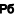 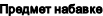 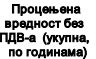 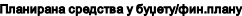 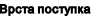 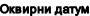 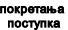 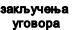 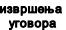 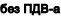 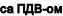 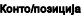 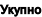 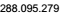 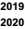 172.027.779 115.166.667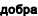 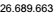 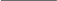 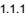 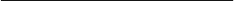 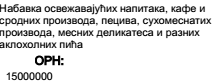 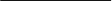 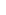 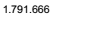 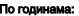 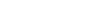 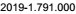 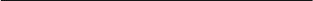 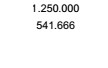 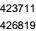 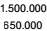 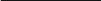 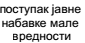 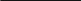 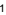 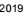 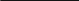 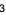 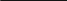 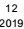 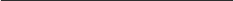 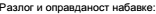 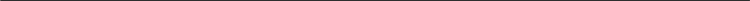 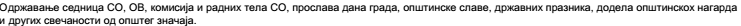 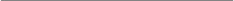 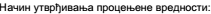 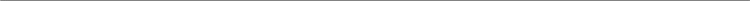 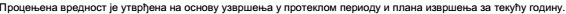 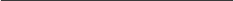 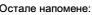 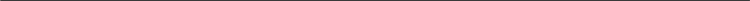 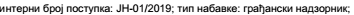 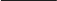 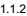 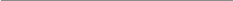 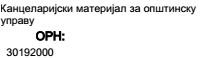 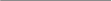 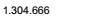 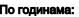 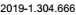 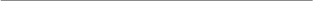 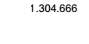 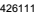 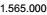 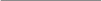 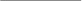 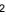 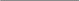 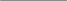 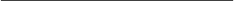 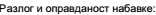 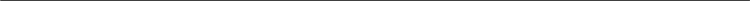 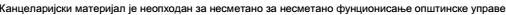 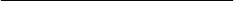 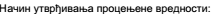 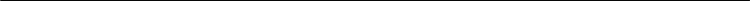 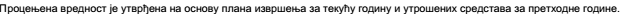 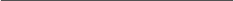 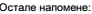 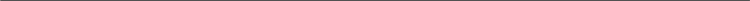 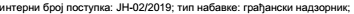 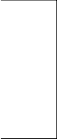 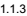 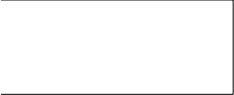 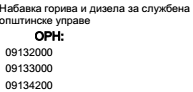 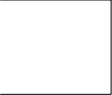 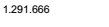 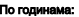 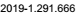 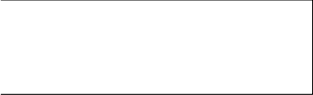 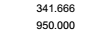 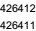 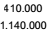 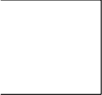 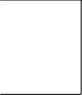 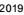 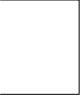 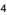 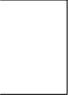 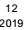 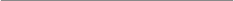 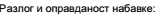 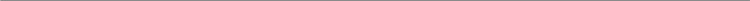 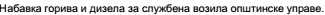 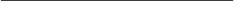 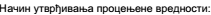 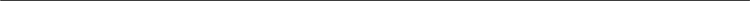 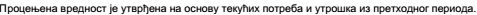 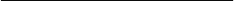 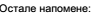 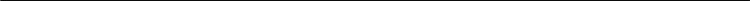 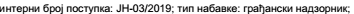 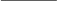 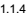 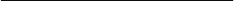 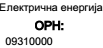 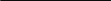 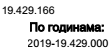 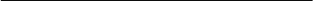 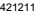 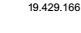 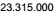 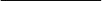 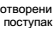 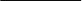 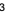 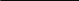 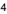 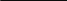 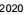 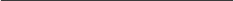 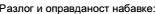 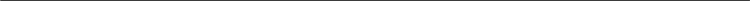 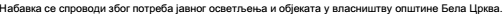 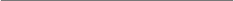 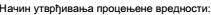 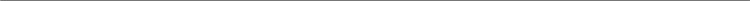 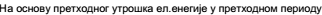 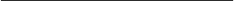 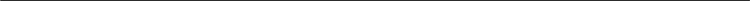 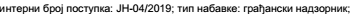 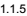 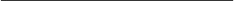 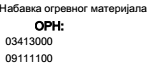 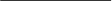 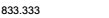 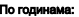 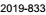 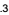 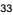 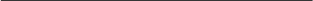 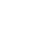 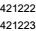 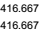 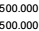 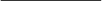 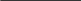 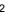 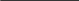 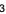 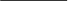 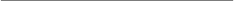 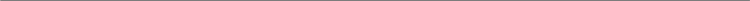 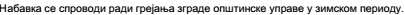 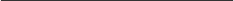 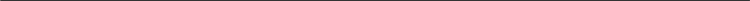 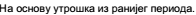 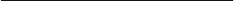 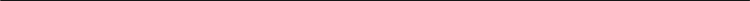 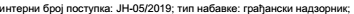 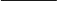 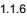 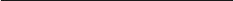 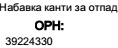 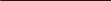 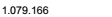 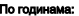 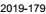 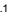 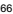 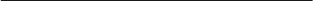 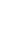 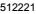 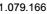 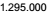 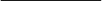 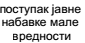 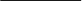 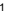 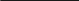 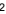 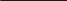 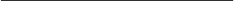 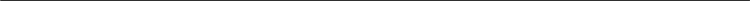 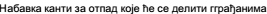 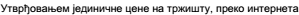 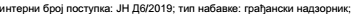 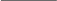 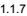 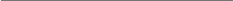 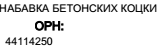 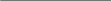 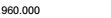 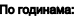 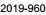 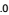 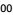 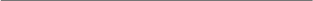 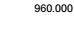 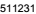 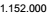 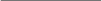 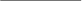 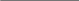 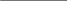 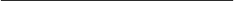 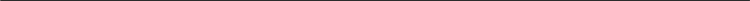 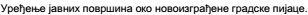 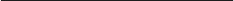 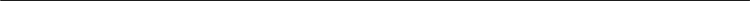 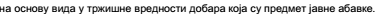 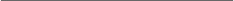 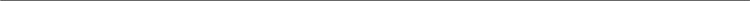 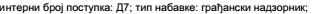 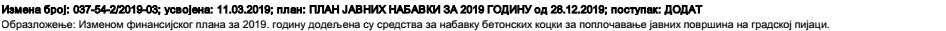 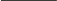 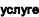 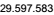 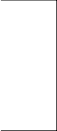 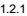 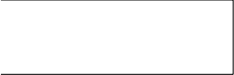 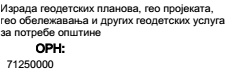 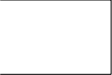 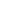 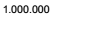 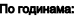 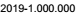 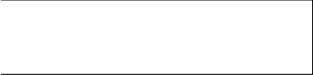 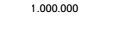 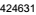 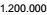 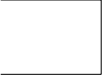 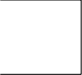 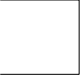 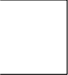 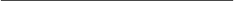 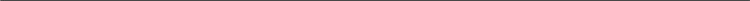 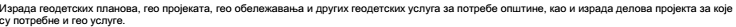 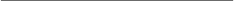 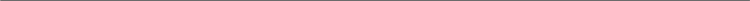 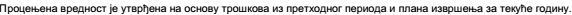 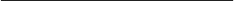 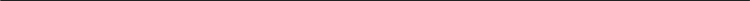 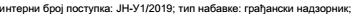 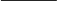 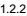 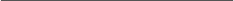 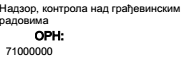 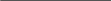 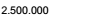 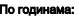 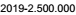 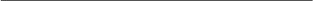 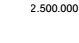 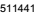 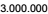 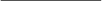 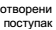 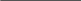 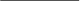 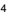 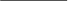 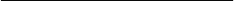 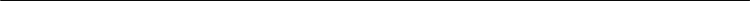 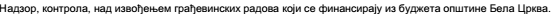 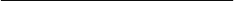 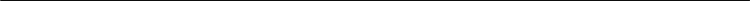 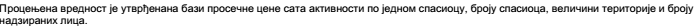 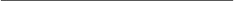 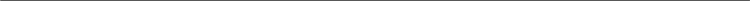 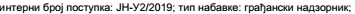 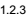 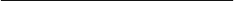 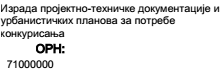 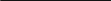 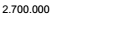 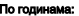 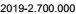 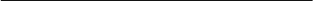 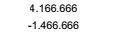 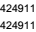 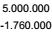 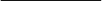 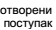 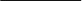 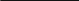 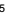 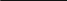 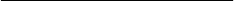 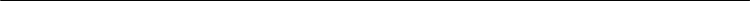 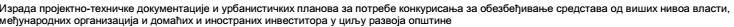 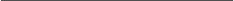 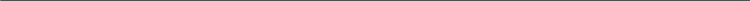 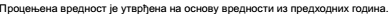 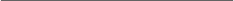 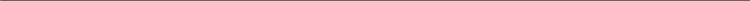 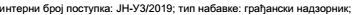 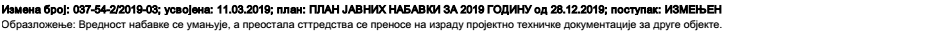 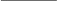 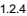 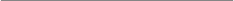 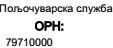 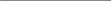 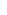 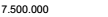 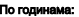 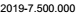 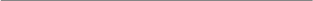 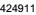 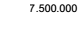 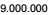 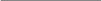 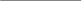 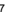 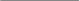 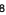 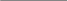 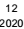 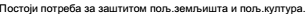 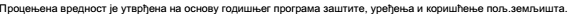 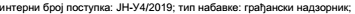 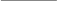 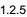 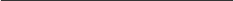 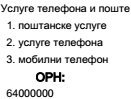 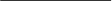 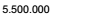 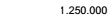 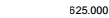 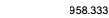 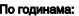 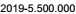 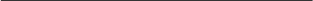 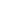 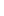 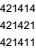 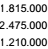 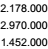 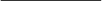 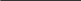 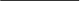 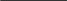 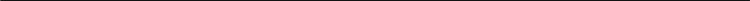 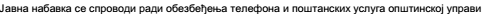 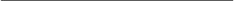 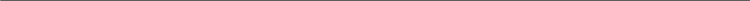 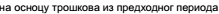 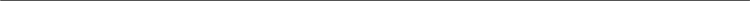 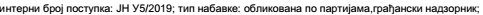 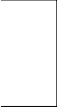 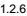 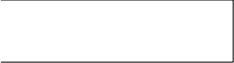 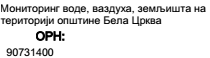 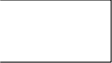 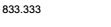 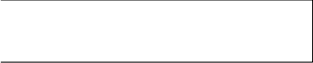 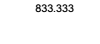 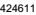 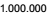 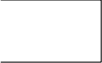 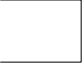 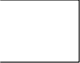 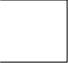 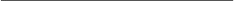 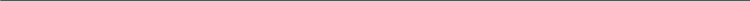 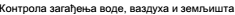 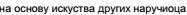 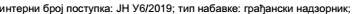 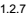 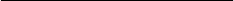 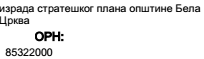 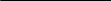 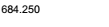 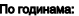 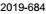 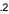 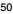 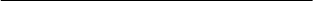 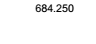 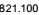 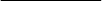 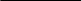 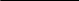 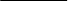 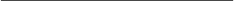 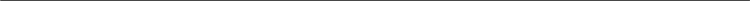 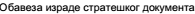 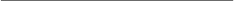 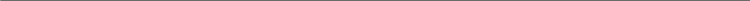 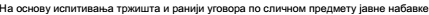 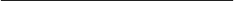 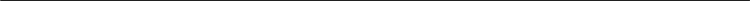 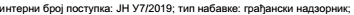 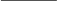 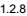 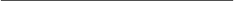 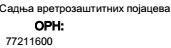 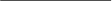 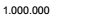 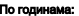 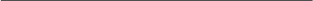 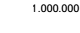 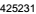 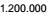 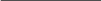 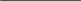 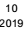 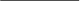 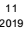 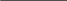 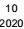 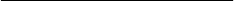 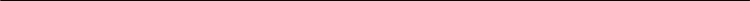 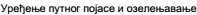 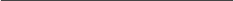 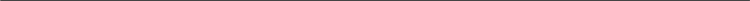 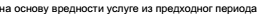 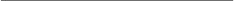 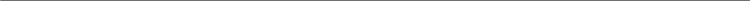 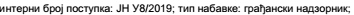 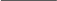 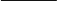 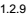 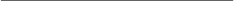 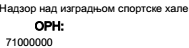 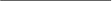 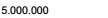 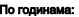 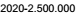 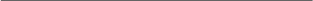 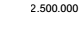 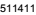 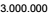 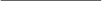 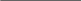 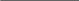 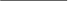 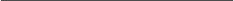 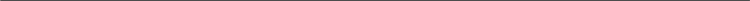 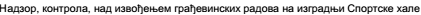 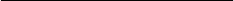 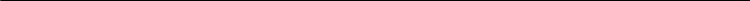 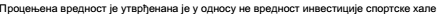 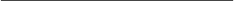 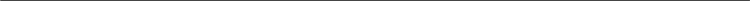 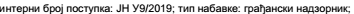 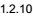 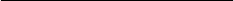 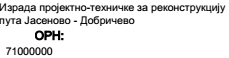 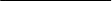 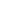 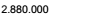 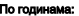 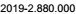 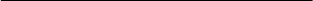 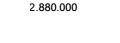 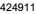 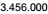 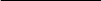 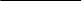 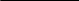 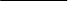 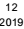 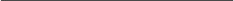 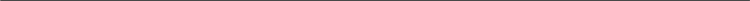 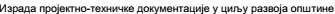 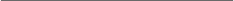 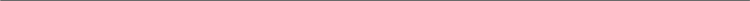 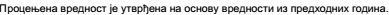 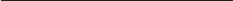 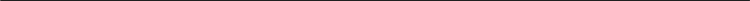 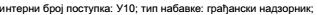 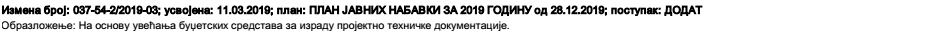 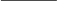 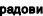 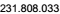 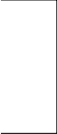 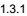 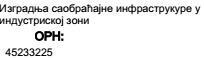 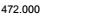 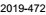 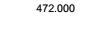 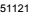 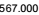 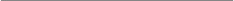 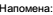 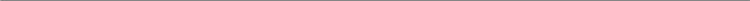 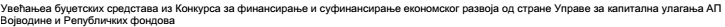 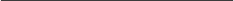 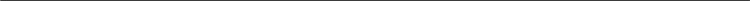 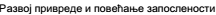 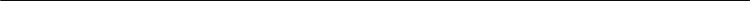 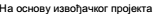 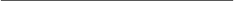 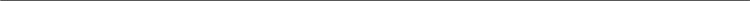 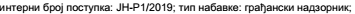 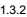 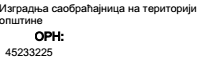 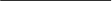 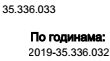 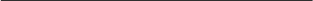 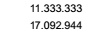 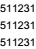 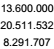 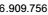 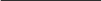 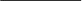 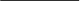 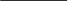 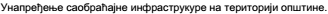 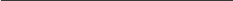 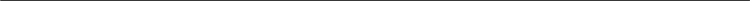 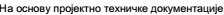 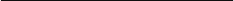 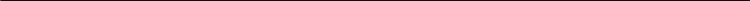 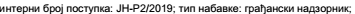 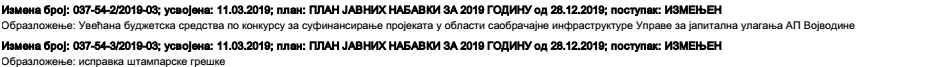 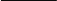 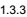 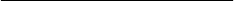 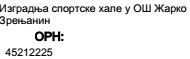 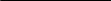 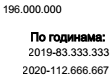 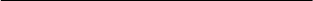 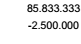 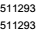 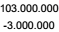 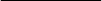 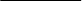 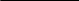 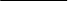 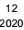 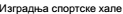 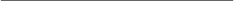 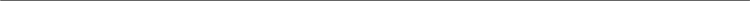 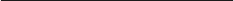 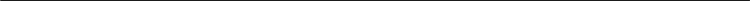 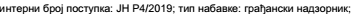 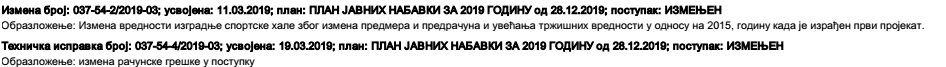 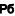 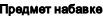 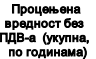 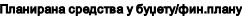 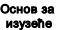 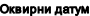 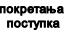 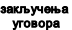 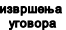 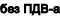 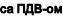 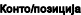 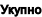 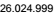 20192019201925.974.99925.974.999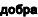 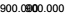 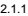 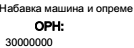 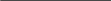 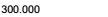 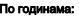 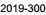 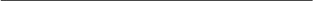 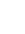 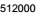 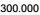 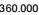 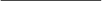 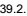 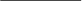 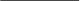 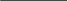 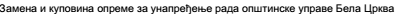 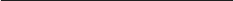 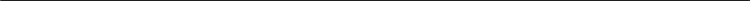 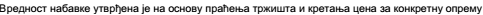 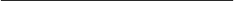 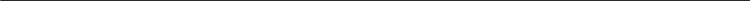 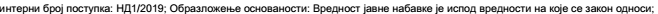 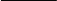 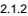 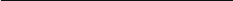 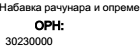 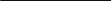 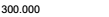 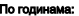 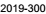 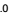 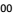 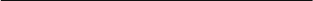 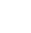 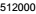 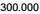 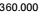 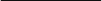 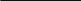 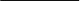 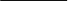 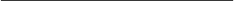 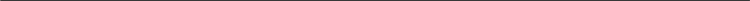 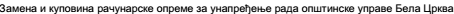 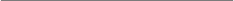 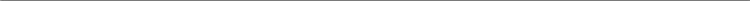 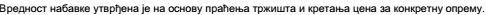 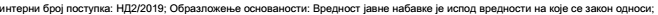 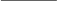 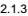 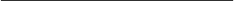 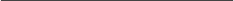 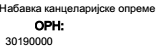 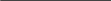 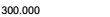 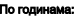 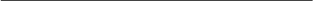 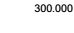 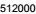 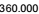 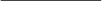 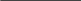 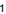 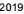 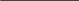 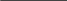 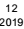 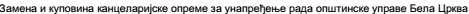 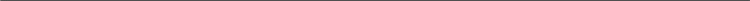 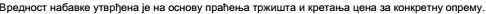 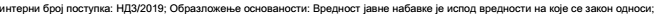 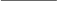 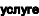 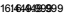 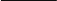 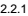 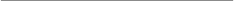 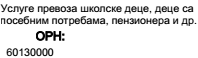 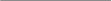 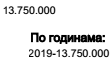 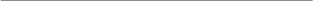 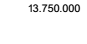 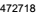 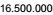 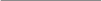 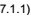 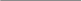 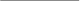 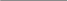 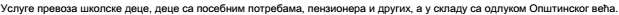 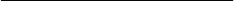 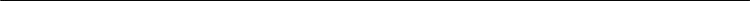 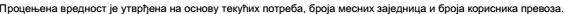 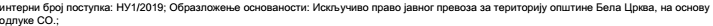 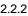 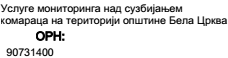 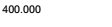 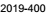 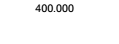 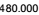 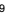 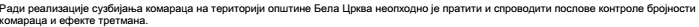 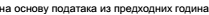 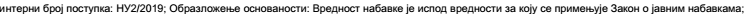 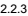 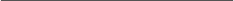 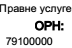 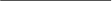 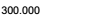 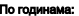 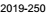 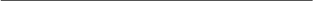 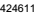 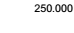 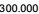 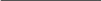 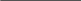 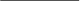 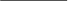 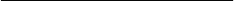 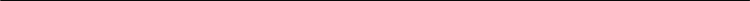 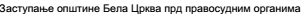 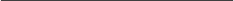 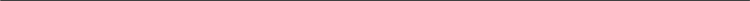 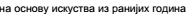 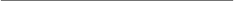 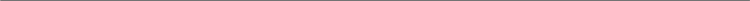 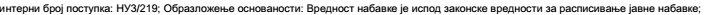 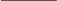 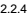 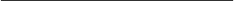 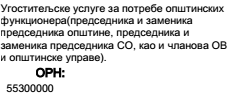 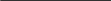 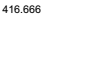 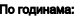 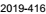 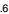 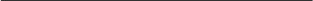 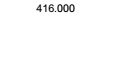 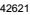 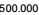 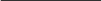 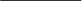 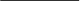 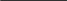 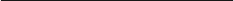 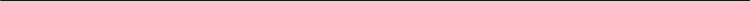 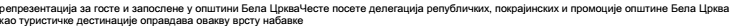 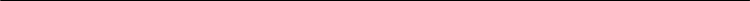 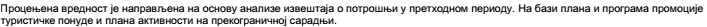 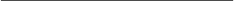 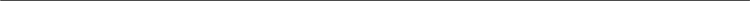 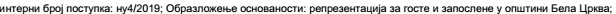 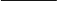 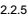 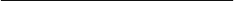 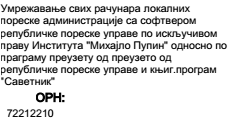 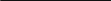 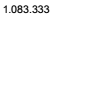 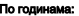 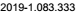 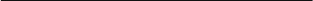 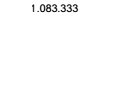 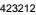 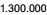 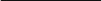 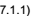 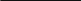 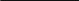 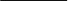 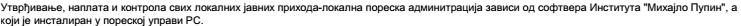 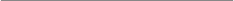 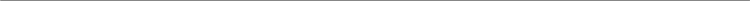 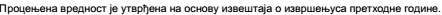 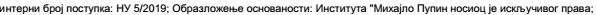 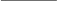 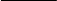 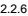 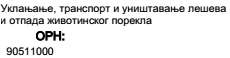 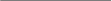 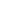 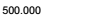 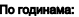 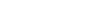 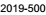 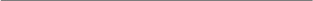 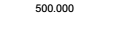 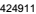 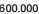 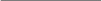 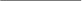 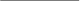 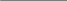 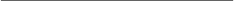 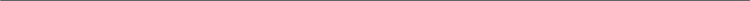 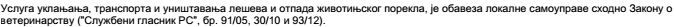 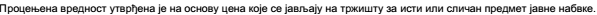 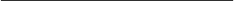 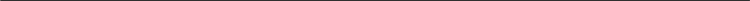 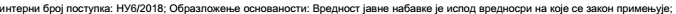 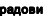 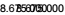 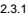 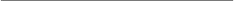 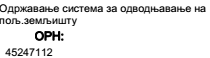 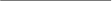 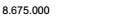 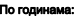 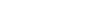 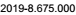 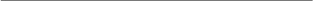 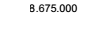 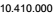 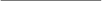 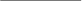 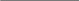 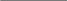 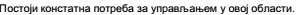 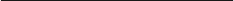 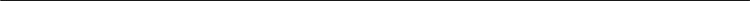 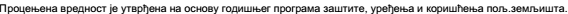 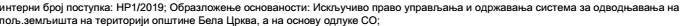 Општинска управа  поседује следеће врсте информација:  поседује следеће врсте информација:прописе,  записникеса седница Општинскогвећа и Скупштине општине,«Службене листове Општине записнике«Службене листове Општине записникео раду тела и комисија које